Librarians sent copies of Angel Rock Leap:"Rita Lovell" <rlovell@alpinecountyca.gov> (3 copies) (received)"LawrenceMary" <Mary.Lawrence@maderacountylibrary.org>(5 copies) (received)"Alysha Cisneros" <ACisneros@ontarioca.gov> (5 copies) (received)"SpenceSarah" <spence@plsinfo.org> (2 copies) (received)"DrakesOlivia" <ODrakes@wvc.edu>(1 copy) (left message)"Keely Smith" <KSmith@anythinklibraries.org> (2 copies) (left message)"Shannon Lane" <slane@cityoforange.org> (2 copies) (received)"Cricket Pylman" <CPylman@vailgov.com> (2 copies) (received)"Katelynn Rhoton" <K.Rhoton@MPHPL.ORG> (1 copy) (left message)"PinolMartin" <pinol@plsinfo.org> (3 copies) (left message)--------------------------------------------------------------------------------------------------------"General E-mail Account - Juniper Library" <junilib@gcld.org> (1 copy) (received)"QuanShirley" <Shirley.Quan@occr.ocgov.com> (4 copies) (received)"Ruben Figueroa" <rfigueroa@pplibraries.org> (2 copies) (received)mblosser@pplibraries.org (1 copy) (received)"Kim Seeger" <kseeger@biblio.org> (1 copy) (received)"Tim Miller" <simla@pplibraries.org> (1 copy) (left message)"Marcia Austin" <maustin@biblio.org> (1 copy) "SeisserColleen" <ctseis@aurorapubliclibrary.org> (2 copies) (received)"ZarinejadShahla" <SZarinejad@vernon-ct.gov> (3 copies) (received)"Jessica Gueniat" <jessh@torringtonlibrary.org> (2 copies) (received)"Nicole Dolat" <ndolat@libraryconnection.info>(1 copy) (received)"Tallie Gray" <tgray@gcld.org> (1 copy) (received)"askus" <askus@shastalibraries.org>(3 copies) (received)"Mara Whitman" <mwhitman@libraryconnection.info> (1 copy) (received)----------------------------------------------------------------------------------------------------"Lisa Dale" <LDale@saclibrary.org> (5 copies) (received)<jenny.mai@sjlibrary.org> (10 copies) (received)<Ivy.Weston@SMGOV.NET> (1 copy) (received)Library.Info@palmspringsca.gov (1 copy)mihall@brev.org (1 copy) (received)"Susan Schuler" <susan-s@eastlakelibrary.org> (1 copy) (received)"Ask a Librarian Delaware"<brandywinehundred@delawarelibraries.libanswers.com> (1 copy)"Rowayton Library" <library@rowayton.org> (1 copy)-----------------------------------------------------------------------"Jenna Sacino" <jsacino@brev.org> (1 copy) (received)Elizabeth.Stewart@CityofPaloAlto.org (1 copy)"Natalie McCall" <nmccall@cityofmillvalley.org> (1 copy)------------------------------------------------------------------------"Deborah Plonkey" <deborah.plonkey@florencecolibrary.org> (9 copies) (received)<Robin.Hawley@lib.sbcounty.gov> (1 copy) (received)"SwensonBarb" <BSwenson@leegov.com>(15 copies) (received)--------------------------------------------------------------------------------------------------------------------------------------------------------------------------------------------------------"SharpJennifer" <jsharp@hplct.org> (12 copies) (received)"Joyce Carmack" <martintpl.43@gmail.com> (1 copy)"Lisa Abdelghani" <labdelghani@danvillepubliclibrary.org> (10 copies)"Cathy Grafton" <odellpld@yahoo.com> (1 copy)"Riley Moreland" <spl@sidney.lib.ia.us> (1 copy)markhampl@markhamlibrary.org (2 copies book, 2 copies DVD)"Beardstown Houston Memorial Public Library" <beard.h.ml.rsa@gmail.com> (1 copy)"Kelley Gilbert" <kgilbert@jcplin.org>  (2 copies)"HerdinaJessica" <JHerdina@riversideca.gov> (3 copies)"Teen Services Desk: teen@nileslibrary.org" <teen@nileslibrary.org> (1 copy)"KroekerLinda" <LKroeker@leegov.com> (1 copy)"Patricia VanArsdale" <patriciav@zionsvillelibrary.org> (1 copy)"Nashville Public Library" <nashvillepublib@gmail.com> (1 copy)"Krista Katzen" <kkatzen@oswego.lib.il.us> (2 copies)"Lola Snyder" <lola@myjclibrary.org> (14 copies) (received)"Jemmy M. Pierre-Louis" <pierrelouisj@mdpls.org> (1 copy)"Fernando Maldonado" <fmaldonado@placentialibrary.org> (1 copy)"Jo Bonell" <JBonell@dppl.org> (1 copy)"La Harpe Library" <laharpelibrary@gmail.com> (2 copies)"Steger-South Chicago Heights Library" <ref.ssch@gmail.com> (2 copies) (received)"Rebecca Rau" <ms.rebecca.reads@gmail.com>  (8 copies) (received)"Greenfield Public Library" <gfe@greenfieldpl.org> (1 copy book, 1 copy DVD) (DVD arrived, book arrived)"Twilla Coon" <publiclibrarymountcarmel@gmail.com> (50 copies)"Sharon Heavilin" <moyerlibrary@yahoo.com> (1 copy)"Emily Laidley" <emily@lansingpl.org> (2 copies)"John Driscoll" <john.driscoll@galesburglibrary.org>  (10 copies) (received)"Tyra Keating" <tkeating@scgov.net> (1 copy)"Linda Kelly" <kellyl@forsythpl.org> (2 copies) (received)"Colleen Gnat-Hernandez" <cgnat@cicerolibrary.org> (1 copy)"Magi Henderson" <magih@glencarbonlibrary.org> (1 copy)"Amy Gee" <carthagelibrarydirector@gmail.com> (1 copy)"Deborah Turner" <dturner@trrl.org> (12 copies of book, 1 copy DVD) (received)"Bonnie Gilbert" <vantwplib@yahoo.com> (1 copy)"Rosemary McCarrey" <sidneylibrary@yahoo.com> (5 copies of book, 1 DVD)"Notus Public Library" <notuspubliclibrary@gmail.com> (1 copy)"Brenda Campbell" <director@hagerstownlibrary.org> (2 copies)"Kathy Moody" <kmoody@trrl.org> (2 copies)"Richard Sumrall" <directorlpld@gmail.com> (1 copy) (received)"Challis Public Library" <cpl@custertel.net> (3 copies) (received)-------------------------------------------------------------------------------------------------------------------------------------------------------------------"Amber Bevier" <nauvoopl@gmail.com> (1 copy)"Christine Edison" <cedison@bataviapubliclibrary.org> (1 copy)"Lisa Bragg-Hurlburt" <hurlburt@colfaxpubliclibrary.org> (1 copy)"Larisa Tackett" <bookmobile@cartercountypubliclibrary.info> (2 copies) (received)"Williamsburg Community Library" <wmbglib@williamsburgcommunitylibrary.org> (10 copies)"Karen Troutman" <ktroutman@walton.lib.in.us> (2 copies)"Susan Colbert" <spartaillinoislibrary@gmail.com> (6 copies) (received)"KPLYouth" <kplyouth@kctc.net> (1 copy) (received)"Library Director" <chldirector@cundysharbor.me> (2 copies)"Joseph Gremillion" <jgremillion@shreve-lib.org> (22 copies)"Marcy Gansel" <gract1lb@ruraltel.net> (1 copy)jlincoln@ncplibraries.org (20 copies)"Theresa N. Tademy" <tntademy@grant.lib.la.us> (5 copies)"BoucherJanet" <jboucher@brrl.lib.va.us> (6 copies)"Amy Blake" <ablake1919@gmail.com> (1 copy)"Ruth Heidebrecht" <rheidebrecht@hutchpl.org> (1 copy book, 1 copy DVD)"Shelly Krueger" <skrueger@syracuse.lib.in.us> (10 copies) (received)"Jeanie Munsee" <ecplib@yahoo.com> (10 copies)"Betsy Powell" <powellb@ngrl.org> (3 copies) (received)"Nathan R. E. Clark" <nclark@emmetsburg.lib.ia.us> (2 copies)"Pineville" <pineville@bellcpl.org> (13 copies book, 3 copies DVD)"Rebecca Scotka" <rscotka@ely.lioninc.org> (1 copy) (received)"Julie Harte" <jharte@somonauklibrary.org> (1 copy)"Cyndi Brewer" <cyndi.brewer@ottawalibrary.org> (1 copy)"Sonja Kirksey" <skirksey@shreve-lib.org> ( 1 copy)"BilisDeborah" <dbilis@town.oxford.ma.us> (1 copy)"Connie Weber" <cweber@richmond.lib.ks.us> (2 copies)"TormeyJennifer N." <JNTormey@dmpl.org> (1 copy)"Lori Petersen" <lpetersen@waterloopubliclibrary.org> ( 1 copy)"BCPL | Ridgway Memorial Library Manager" <rml@bcplib.org> (4 copies)"Rachel Koszalka" <rr@coffeyvillepl.org> (1 copy) (received)gract1lb@ruraltel.net (1 copy)"Danielle Day" <DDay@dubuque.lib.ia.us> (10 copies)"A Mangin" <amangin@hiawatha-iowa.com> (1 copy)"James Facer" <jfacer@mgpl.org> (1 copy) (received)"Kathy Wellington" <kwellington@lakeforestlibrary.org> (1 copy) (received)----------------------------------------------------------------------------------------------------	"Claire Malina" <claire.malina@bhpl.net> (1 copy) (received)	"Ashley Wolfe" <ashley@clintonpl.lib.in.us> (1 copy) (received)	peabodylibrarian@peabody.lib.me.us (1 copy)	"Katie Clukey" <zadoc@zadoc.lib.me.us> (1 copy)	"Milo Free Public Library" <milolibrary@trcmaine.org> (1 copy) (received)	"Beth Kane" <nordir@norway.lib.me.us> (1 copy) (received)	"Ruth Ann Champion" <rchampion@aacpl.net> (3 copies) (received)	"Barry BradfordMLIS" <bbradford@tangilibrary.com> (6 copies)	--------------------------------------------------------------------------	"Stacey Beshers" <SBeshers@sailsinc.org> (1 copy)	"Reference Richards Memorial Library" <illna@sailsinc.org> (1 copy)	"Youth Staff" <youth@charlevoixlibrary.org> (1 copy)	"Helena Hayes" <director@gcmdl.org> (10 copies)------------------------------------------------------------------------------------------"J. Randolph Call" <rcall@detroitpubliclibrary.org> (1 copy) (received)"Dorrie Karlin" <dkarlin@minlib.net> (1 copy)"Kate Van Auken" <kvanauken@rawsonlibrary.org> (1 copy)"Meghan Witherell" <mwitherell@sailsinc.org> (1 copy) (received)"Hope Rumpca" <librarydirector@cariboumaine.org> (2 copies)"FEN Jacquie Sewell" <fenjs@llcoop.org> (1 copy)"Jodi Krahnke" <jodi@ypsilibrary.org> (1 copy) (received)pbrennan@maldenpubliclibrary.org (1 copy)"Rita Aalbertsberg" <r.aalbertsberg@harrison.lib.ms.us> (1 copy) (received)"Courtney Allen" <callen@sailsinc.org> (1 copy) (received)"Suchismita Misra" <SMisra@thegdl.org> (1 copy)"Susan D. Laun" <sdlaun@cityofportsmouth.com> (1 copy)"Youth Services" <ys@capelibrary.org> (1 copy) (received)"Morgan Manzella" <mmanzella@cwmars.org> (1 copy)"CooperKelly" <Kelly.Cooper@montgomerycountymd.gov>(1 copy)"Elberta De Jager" <edejager@plumcreeklibrary.net> (1 copy)------------------------------------------------------------------------------------------------------"LopezGretchen" <lopezg@wrenthamschools.org>(1 copy) (received)	"Mimi Herrington" <mherring@badaxelibrary.org> (1 copy)------------------------------------------------------------------------------------------------------"Nicole Miller" <nmiller@selco.info> (1 copy) (received)"Swansea Library" <swansea@sailsinc.org> (1 copy) (received)"Jamequa Summerall" <jsummerall@prattlibrary.org> (1 copy)	"Siverson Library" <siversonlib@plumcreeklibrary.net> (1 copy) (received)	"samantha.plessel" <samantha.plessel@pioneerland.lib.mn.us> (1 copy) (received)-----------------------------------------------------------------------------------------------"Lindsay Fricke" <lfricke@novilibrary.org> (1 copy)"Bernice Piechowski" <bpiechowski@brownsvalley.lib.mn.us> (1 copy)---------------------------------------------------------------------------------------------------------------"Rachel Tucker" <Rachel.Tucker@co.nevada.ca.us> (3 copies) (received)"BUR Salem Twp Library" <bur@llcoop.org> (3 copies) (received)"Meinders Library" <meinders@pas.k12.mn.us> (10 copies)"ReedJenna" <jreed@sccl.lib.mi.us>(5 copies) (received)amcgregor@dixie.lib.ms.us (16 copies)"Carla Skjong" <cskjong@plumcreeklibrary.net> (5 copies)"DornJulie" <Julie.Dorn@CO.DAKOTA.MN.US> (4 copies)"Deborah Trombley" <dtrombley@saginawlibrary.org> (10 copies)"Tammy Schneider" <TSchneider@kdl.org> (6 copies)"Tularosa Library" <tularosalibrary@yahoo.com> (2 copies)"Lisa Sedita" <lisa.sedita@montclair.bccls.org> (2 copies)"charity" <charity@grundycountylibrary.org> (2 copies)"Cathy DeCampli" <CDecampli@haddonfieldlibrary.org> (1 copy)"Kim Myers" <kemyers@york.lib.me.us> (1 copy)"Kathy Watson" <kwatson@kimballlibrary.com> (1 copy)"Hazard Library Association" <librarian@hazardlibrary.org> (1 copy)"Rachel Kelly" <Rachel.Kelly@mainlib.org> (1 copy)"Bianca Cheney" <B.Cheney@roswell-nm.gov> (1 copy)"SchearElyse" <schear@wmtl.org> (1 copy)"Claire Bertrand" <cbertrand@princetonlibrary.org> (1 copy) (received)"Denise Jukniewicz" <djukniewicz@mahwahlibrary.org> (1 copy) (received)"Jennifer Ricken" <jennifer@ropl.org> (1 copy) (received)"Campton Public Library" <camptonpubliclibrary@gmail.com> (1 copy)"Shane Smith" <ssmith@jclibrary.org> (1 copy) (received)---------------------------------------------------------------------------------------------------------------------"Denise Davis PearlRiver" <ddavis@pearlriver.lib.ms.us> (4 copies) (received)"Cynthia DuBois" <cdubois@stjohn.lib.la.us> (4 copies) (received)"Wiig Daniel J" <wiigd@lvccld.org> (3 copies) (received)"MaryFaith Chmiel" <MFChmiel@elizpl.org>(3 copies)"Thea E. Roberts" <troberts@heartland.lib.mo.us> (4 copies)"Jennifer" <jn@nelighlibrary.com> (3 copies)"LammersRyan" <rlammers@camdencountylibrary.org> (8 copies)"Jody" <mlibrary@cityofmccook.com> (12 copies)-----------------------------------------------------------------------------------------"Capitan Public Library" <capitanlibrary@gmail.com> (1 copy)director@senecafallslibrary.org (1 copy)"YA Pawling Library" <teen@pawlinglibrary.org> (1 copy)"Lisa Thompson" <lthom@nioga.org> (1 copy) (received)"Arlene" <stanfordlibrary@optonline.net>(1 copy)"Kristie Korade" <kristie@cnsfl.org> (1 copy) (received)"SlocombeJeanne" <Jeanne.Slocombe@libraryweb.org> (1 copy)"Chatham Public Library" <chathampubliclibrary@chatham.k12.ny.us> (2 copies)"Dover Plains Library" <library@doverlib.org>(1 copy Angel Rock Leap, Amazon, 1 copy All Across China, 1 copy All Across Europe, 1 copy All Across Canada, 1 copy Friends and Mates, 1 copy Fruit of the Vine, Amazon)"HernandezColleen" <Colleen.Hernandez@libraryweb.org>(1 copy) (received)-----------------------------------------------------------------------------------------------"Minerva Library" <shermanminervalibrary@gmail.com> (2 copies, 1 DVD) (received books and DVD)"Gillian Buonanno" <wanaquelibrary@gmail.com> (1 copy) (received)"Northeast Millerton Library" <info@nemillertonlibrary.org>(1 copy)"AHML Julie M. Putcher" <ahiramemlibrary@hotmail.com> (1 copy)"Judy Messler" <jmessler@hicksvillelibrary.org> (1 copy) (received)"Lorie Finger" <lfinger@manliuslibrary.org> (1 copy) (received)----------------------------------------------------------------------------------------------------"JoAnn DiSalvo" <jdisalvo@beekmanlibrary.org>(1 copy) (received)"Janice Dekoff" <director@dunkirklibrary.org> (1 copy) (received)"Pine Plains Director" <pineplainsdirector@gmail.com> (1 copy)"Battle Creek Library" <battlecreeklibrary@cableone.net> (1 copy)"Plattekill Public Library" <plattekill_lib@hotmail.com> (1 copy) (received)----------------------------------------------------------------------------------------------------"Beth Hadley" <sincfrlb@gmail.com> (10 copies)"Sara Knobel" <director@grotonpubliclibrary.org> (15 copies)"Roseann Podias" <rpodias@freeportlibrary.info> (12 copies)"Rachel Sferlazza" <rsferlazzamslis@gmail.com> (10 copies) (received)Lisa W. Hartzell" <Lisa.Hartzell@haywoodcountync.gov> (4 copies, Amazon)--------------------------------------------------------------------------------------------------"Kohnee Harmon" <kharmon@cumberland.lib.nc.us> (1 copy)"lblackmon" <lblackmon@hmcpl.org> (1 copy)"Lakewood Library" <director@lakewoodlibrary.org> (1 copy)"LomanHope C" <Hope.Loman@rowancountync.gov> (1 copy) (received)LIVONIALIBRARYDIRECTOR@OWWL.org (1 copy)----------------------------------------------------------------------------------------"Victoria Urbelis" <vurbelis@hamptonbayslibrary.org> (2 copies) (received)"BCPL Youth Services Librarian" <bcplyouthservices@gmail.com> (2 copies)"Haley Shear" <hshear@pls-net.org>(1 copy)"LeoLaurie" <Laurie.Leo@libraryweb.org> (2 copies) (received)---------------------------------------------------------------------------------------------"Margaret Ruark" <mruark@bcpls.org> (12 copies) (received)"PrzybylowskiAnn M." <annp@randolphlibrary.org> (7 copies)"Madison County Library" <info@madisoncountylibraries.org> (3 copies)rchampion@aacpl.net (5 copies Fruit of the Vine)"Stacey Wicksall" <swicksall@pls-net.org> (3 copies)---------------------------------------------------------------------------------------Jennifer Powell <director@tyronelibrary.org> (1 copy)"Hamlin Library" <hamlinpublib@gmail.com> (1 copy)"Mary Balog" <mbalog@geaugalibrary.net>(1 copy)"Christopher Simmons" <cs.leetonialibrary@gmail.com> (1 copy) (received)"Kaitlin Booth" <Booth@mcdl.info>(1 copy)----------------------------------------------------------------------------------------------Dianne Cole <dcole@bowerstonlibrary.org> (2 copies) (received)"Charlene Tolbert" <charlene.tolbert@bellevue.lib.oh.us> (2 copies) (received)"Celine Vandervlugt" <CVandervlugt@cityoflagrande.org> (1 copy)"Heather Wicke" <brandywinecl@berks.lib.pa.us>(1 copy) (received)"Katie Hildman" <khildman@beaverlibraries.org> (1 copy) (received)"Gina Molter" <gmolter@clermontlibrary.org> (2 copies) (received)"FGL-ReferenceMailbox" <FGL-Reference@wccls.org> (1 copy) (received)"Maricela DeLeon" <mdeleon@seolibraries.org> (1 copy)"Kim Blevins" <blevin_ski@yahoo.com>(1 copy) (received)"Marie Zaccone" <mzaccone@albright.org> (1 copy) (received)"Jenny Berg" <Jenny.Berg@mcminnvilleoregon.gov> (1 copy Angel Rock Leap, 1 copy Fruit of the Vine) (received Angel Rock Leap)"Candy Ford" <cford@cityofguthrie.com> (1 copy) (received)"Shanea" <shanea@mywcpl.org> (1 copy)"Aaron Mehaffey" <aaron.mehaffey@srls.info> (2 copies)"Shelah Stahr" <sstahr@pickawaylib.org> (2 copies, 2 DVDs) (received)"Tracy Trotter" <library@adamslib.org> (2 copies)"Carrie Strong" <cstrong@clcohio.org>(1 copy)"Mark Stevenson" <mstevenson@beaverlibraries.org> (1 copy)"Diane Wakefield" <dwakefield@beaverlibraries.org>(1 copy Angel Rock Leap, 1 copy Fruit of the Vine DVD)"Sunshine Hall Free Library" <eld@rcls.org> (1 copy)"Bernville Library" <bernvilleacl@berks.lib.pa.us> (1 copy)"Genesee Area Library" <geneseearealibrary@gmail.com> (1 copy)"Andrea Hunter" <mclchild@berks.lib.pa.us> (2 copies)"Juli Moore" <jmoore@iredell.lib.nc.us> (4 copies) (received)----------------------------------------------------------------------------------------------------Crystal Millard <cmillard@jvbrown.edu> (1 copy)Barb Rauch renovo@rosslibrary.org (1 copy) (received)Patton Public Library <patton@cclsys.org> (1 copy) (received)"Randalynn Kennedy" <rkennedy@quarryvillelibrary.org> (3 copies)"Jennifer Mulberry" <robesoniakids@berks.lib.pa.us> (10 copies and 1 DVD)"Herr Library" <herr@herrlibrary.org> (1 copy and 1 DVD)Hampton Library <hampton@einetwork.net> (1 copy)"Beaverdale Public Library" <beaverdale@cclsys.org> (1 copy) (received)"Jenifer Phillips" <phillips@haverfordlibrary.org> (8 copies)BPL INFO <info@bangorlibrary.org> (1 copy)"hello" <hello@buckslib.org> (1 copy)"Jennifer Spade" <jspade@ccls.org> (1 copy) (received)Dellana Diovisalvo <techservices@pcpl.org> (2 copies)"Lissa Holland" <lholland@lancasterpubliclibrary.org> (3 copies)"Oil City Library Director" <director@oilcitylibrary.org> (1 copy)"Laura Sarge" <lsarge@centrecountylibrary.org> (4 copies)"Boone Area Children's Librarian" <sbichild@berks.lib.pa.us> (10 copies)"pfml" <pfml@ptd.net> (15 copies)"Riegelsville Library" <riegelsville.library@gmail.com> (1 copy) (received)"Tiffany Harkleroad" <tharkleroad@bcfls.org> (1 copy and 1 DVD)"Rosalyn Mcgarva" <rmcgarva@coastlinelibrarynetwork.org> (1 copy)"Carla Woodside" <librarydirector@zoominternet.net> (1 copy)"Wernersville Public Library" <wernersvillepl@berks.lib.pa.us> (4 copies, 1 DVD) (received books and DVD)"Marie Crispino" <marie@albright.org> (9 copies) (received)--------------------------------------------------------------------"Cal Pub Lib Director" <director@calpublib.org> (3 copies and 1 DVD)Wernersville Public Library <wernersvillepl@berks.lib.pa.us> (5 additional copies)"Becky Proie" <childrens_director@ncdlc.org> (1 copy) (received)"Rashaa Al-Sasah" <rashaa@wwpl.org> (1 copy)"Ashly" <rplya@reading.lib.pa.us> (5 copies) (received)"DeKnightAmanda" <deknighta@einetwork.net> (1 copy) (received)"Patricia Gray" <pgray@heightslibrary.org> (3 copies) (received 2 copies, 1 missing copy because package got ripped into- Sending another copy) (3rd copy arrived safely)"Melissa Froah" <findleylakelibrary@gmail.com> (2 copies)----------------------------------------------------------------------------------------------------Karen Pierce <kpierce@bcfls.org> (12 copies Angel Rock Leap, 1 copy Friends and Mates in Fifty States, 1 copy All Across Canada, 1 All Across Europe, 1 All Across China, 1 Fruit of the Vine) "Charlene Brungard" <cbrungard@jvbrown.edu> (10 copies) (received)Patricia Gray <pgray@heightslibrary.org> (1 copy)"Fallsburg Library" <fbr@rcls.org> (1 copy) (received)"Cyndie Harlan" <CyndieH@cityoflead.com> (1 copy)"Lisa Sheley" <jamlibkids@gmail.com> (1 copy)-------------------------------Weakley Co <weakleycolibrary@frontier.com> (1 copy)Linda Icenhour <lindaicenhour25@gmail.com> (1 copy) (received)"Northern Cambria Public Library" <ncambria@cclsys.org> (1 copy)"StantonClaire" <claire.stanton@brentwoodtn.gov> (1 copy) (received)"Denise Duck" <mosheimlib13@gmail.com> (1 copy)"Amanda Henderson" <cosbylib@gmail.com> (2 copies) (received)"Englewood Public LIBRARY" <engpl@comcast.net> (11 copies)"Judith Cutright" <claylibrary@twlakes.net> (10 copies, 1 DVD)--------------------------------------------------------------------------------------"Nancy E. Ness" <Nancy.Ness@arlingtontx.gov> (1 copy) (received)"Pamela Wiggins" <watertown@wilsoncolibrary.org> (1 copy)"My Info" <parrodirector@comcast.net> (15 copies)"tplibrary@tds.net" <tplibrary@tds.net> (6 copies)---------------------------------------------------"Fran Adams" <cmpublib@blomand.net> (1 copy) (received)"Susan Cheairs" <scheairs@tiptonco.com> (1 copy) (received)"Minor Hill Library" <mhlib@energize.net> (1 copy)"Peggy Gold" <mcldirector@comcast.net> (1 copy)"Elizabeth Kozlowski" <ekozlowski@cityofwhitehouse.com> (1 copy) (received)"Emily Steele" <kpldirector@gmail.com> (1 copy)"Teresa Newton" <tnewton@lawcotn.org>(2 copies)"James Houston" <james.houston@artcirclelibrary.info> (1 copy)"Librarian Dan Gearing" <director@jacksboropubliclibrary.org> (2 copies) (received)"Meg Harrison" <director@clintonpubliclibrary.org> (1 copy)------------------------------------------------"Suzanne Card" <scard@grapevinetexas.gov> (1 copy) (received)"Lisa Sallee" <lsallee@oslri.net> (24 copies) (received)"Johnsonburg Public Library" <jburglib@windstream.net> (1 copy) (received)"Johnsonburg Public Library" <jburglib@windstream.net> (additional 12 copies for book club)"CheekSarah" <scheek@cityofdenison.com> (1 copy) (received)"BrownDawnita" <DBrown@lmls.org> (1 copy) (received)"Jenny Claiborne" <jclaiborne@ceweldonlibrary.org> (5 copies, 1 DVD)"Ashley Gross" <ashley.gross@oclibrary.org> (1 copy) (received)"Margaret Marrs" <mmarrs@comcast.net> (1 copy) (received)"Clifton Branch Library" <cliftonlibrary@tds.net> (1 copy)"Genova Boyd" <Genova.Boyd@hcpl.net> (15 copies) (received)-------------------------------------------------------------------"Cynthia Peterson" <cpeterson@plainviewtx.org> (1 copy) (received)"Crystal Ozier" <director@ehlibrary.com> (1 copy) (received)"Heather" <Adult@simslib.org> (2 copies)"Dorothy Batich" <dbatich@hursttx.gov> (1 copy)"CheekSarah" <scheek@cityofdenison.com> (10 copies)"YangAndrea" <Andrea.Yang@countylibrary.org> (7 copies)"Sarah Partridge Library" <sarahpartridge@middlebury.edu>(1 copy)Richmond Free Library" <rfl@gmavt.net> (1 copy, 1 DVD) (received)"Paulita W" <teenlml@gmail.com> (1 copy)"Pat Galvin" <teenservices@wimberleylibrary.org> (1 copy, 1 DVD)"Michele Graves" <mgraves@Emcity.org> (6 copies)"Santiago Vasquez" <santiago.vasquez@pharr-tx.gov> (20 copies)"Jessica Russell" <Jessica.Russell@hcpl.net> (10 copies)----------------------------------------------------"Elizabeth George" <egeorge@wallawallawa.gov> (1 copy)"Andrea Sharps" <asharps@scld.org> (1 copy) (received)cheat@wvlc.lib.wv.us (1 copy) (received)"Rosanne Eastham" <rosanne.eastham@mail.nln.lib.wv.us> (1 copy) (received)"Kitti McKean" <kmckean@samuelslibrary.net> (1 copy)"Lisa Reedy" <lisa.reedy@cabell.lib.wv.us> (1 copy)"Jennifer Rickard" <jenniferr@newrichmondlibrary.org> (1 copy)----------------------------------------------------------------"Rebecca Van Dan" <rvandan@midlibrary.org> (1 copy) (received)"Sara Soukup" <soukup@lakegeneva.lib.wi.us> (1 copy)"Mary Givins" <MGivins@nols.org> (1 copy) (received)"Michael Nitz" <mnitz@apl.org> (1 copy)-------------------------------------------------------------------------------"Skagway Public Library" <S@skagway.org> (1 copy)"Dana Scott" <dana.librarydirector@gmail.com> (20 copies)"Kelley Wansley" <kwansley@cityoffoley.org> (5 copies)"NobleJennifer" <jnoble@lapl.org> (1 copy)"Kashawna White" <KWhite@lclsonline.org> (2 copies)"Roxanne Staveness" <rstaveness@manitowoc.org> (1 copy) (received)"Robert Nunez" <rnunez@mykpl.info> (3 copies) (received)"Sue Bedroske" <director@dorchesterpubliclibrary.org> (1 copy)"Brooke Pederson" <bpederson@upperskagit.lib.wa.us> (1 copy) (received)"TVCL Director" <tvcl.director@gmail.com> (1 copy)"prplstaff" <prplstaff@pineriverlibrary.org> (1 copy Angel Rock Leap, 1 copy Fruit of the Vine, 1 DVD) (received)"Vicky Calmes" <director@colbypubliclibrary.org> (1 copy, 1 DVD)"Beth Skow" <bskow@palmerak.org> (1 copy) (received)"Reference Department" <reference@uintalibrary.org> (3 copies)"Julia Metcalf" <metcalf@oxfordlibrary.org> (1 copy)shoshol@rtconnect.net (1 copy)"Lacey Haynes" <lhaynesccl@gmail.com> (1 copy) (received)"Carrie Portz" <cportz@springgreenlibrary.org> (1 copy, 1 DVD)"Katey Humbracht" <khumbracht@conversecountylibrary.org> (1 copy) (received)"Martha Herrera" <mherrera@buckeyeaz.gov> (3 copies)director@washakiecountylibrary.com (12 copies)"Sara Ramezani" <sramezan@cabell.lib.wv.us> (8 copies)"New Glarus Public Library" <staff@ngpl.org> (1 copy) (received)"Carol E. Jones" <CEJones@rrlib.net> (6 copies)"Annette Miller" <amiller@tomahawk.lib.wi.us> (1 copy)"Brianna Adams" <briannaadams@lakemills.lib.wi.us> (5 copies) (received)----------------------------------------------------------------------------"Geneva Durkee" <geneva.durkee@navajocountyaz.gov> (14 copies)"Joyce Baker" <Joyce.Baker@pinalcountyaz.gov> (1 copy)"Ann Dixon" <adixon@ci.homer.ak.us> (1 copy)"Ruth Tolson" <RTolson@rrlib.net> (6 copies)"Margaret Villarma" <wrangelllibrary@gci.net> (1 copy)"Tina Ely" <greypublib@gmail.com> (1 copy) (received)"outreach" <outreach@popelibrary.org> (received)"Rainsville Public Library" <rpl1@farmerstel.com> (1 copy) (received)"Tobin M Cataldo" <tmcataldo@bham.lib.al.us> (2 copies)--------------------------------------------------------------------------"Lorri Angus" <claremontforum@gmail.com> (10 copies) (received)"GarciaBrittany" <Brittany.Garcia@cityofrc.us>(2 copies and DVD)"Tiphani Clearman" <splibdir@bellsouth.net> (2 copies)"Susan Barrows" <sbarrows@fvrl.org> (1 copy)"WilliamsAnarda" <AWilliams@burbankca.gov> (17 copies)"Brenda Ayres" <bmahoneyayres@westongov.com> (2 copies)"Melody Bond" <mbond@uintalibrary.org> (6 copies)"Genie Jones" <youthservices@fairhopelibrary.org> (1 copy)"Alaina Browning" <abrowning@publiclibrary.cc> (10 copies)"Annie Bahringer" <abahringer@monarchlibraries.org> (1 copy)"Sherry Crafton" <sherryc@mylibrarynow.org> (25 copies)"outreach" <outreach@popelibrary.org> (5 copies and DVD) (books received, not yet DVD)"Autumn Mock" <amock@lonokecountylibrary.org> (1 copy)--------------------------------------------------------------------------"SueAn Stradling-Collins" <scollins@co.apache.az.us> (6 copies)"RichardsonBethany" <Bethany.Richardson@fairfaxcounty.gov> (5 copies )(received)"LIB-Dyan DeJager" <ddejager@redwoodcity.org> (2 copies)"Megan Fox" <MFox@lclsonline.org> (1 copy) (received)"Kathryn Spears" <granger@sweetwaterlibraries.com> (1 copy)"Bonnie Stahla" <bstahla@gmail.com> (1 copy) (received)"Robin Bartlett" <bartlettr@mail.mln.lib.wv.us> (10 copies)"Gattis Logan Coutny Library" <parlib@centurytel.net> (5 copies)"Eric Cardoso" <ecardoso@cerritos.us> (1 copy)-------------------------------------------------------------------"Daniela Milne" <dmilne@sturgischarterschool.org> (2 copies)"Melina Lagios" <mlagios@sjlib.org> (1 copy)"Leah Portz" <lportz@ci.verona.wi.us> (2 copies)"Philip Conrad" <philip.conrad@andoverma.us> (1 copy) "Julie Hertzog" <julie.hertzog@pacer.org> (1 copy)"Megan Farley" <MFarley@SAU56.ORG> (1 copy)"Pam Martinez" <pmartinez@akspl.org> (1 copy) (received)"Lisa Oldoski" <LOldoski@piercecountylibrary.org> (2 copies)"Allison Malone" <amalone@coto.edu> (1 copy)"Judith R Wright" <jrwright@bham.lib.al.us> (1 copy)"Rex Bain" <info@lawrencecpl.org> (2 copies)"Martha Kane" <mkane@jpkeefehs.org> (1 copy)"Heather Rooker" <hrooker@watertownpubliclibrary.org> (1 copy) (received)"Hokes Bluff Library" <librarian@hokesblufflibrary.org> (1 copy)"Wendi Colby" <wcolby@coebrown.org> (1 copy) (received)"MirabitoNoreen" <nmirabito@masconomet.org> (1 copy)"Alexis Kennedy" <akennedy@lenoxps.org> (1 copy)"John " <john.berube@andoverma.us> (2 copies) (received)"Kristin Whitworth" <k.whitworth@dover.k12.nh.us> (1 copy) (received)"Jennifer E. Dimmick" <jennifer_dimmick@newton.k12.ma.us> (1 copy) (received)"Joanne Schmidt" <joanne_schmidt@wayland.k12.ma.us> (2 copies) (received)"Julie Beloungy" <director@thorppubliclibrary.org> (1 copy) (received)"Susan King" <susan_king@lsrhs.net> (1 copy)----------------------------------------------------------------------------------------------"HarrisElaine" <harrise@monsonschools.com> (12 copies, 1 DVD) (received)"Jamie Droste" <jdroste@foxboroughrcs.org> (23 copies)"Jessica Doyle" <jdoyle@catsboston.com> (5 copies) (received)"Richard Dichard" <rdichard@mansd.org> (50 copies, 2 DVDs)"Rachael Pokrovski" <Rachael.Pokrovski@lawrence.k12.ma.us> (15 copies)"Tracy David" <DAVIDT@middlesex.mass.edu> (15 copies) (received)"Priti Johari" <joharip@chelseaschools.com> (6 copies)"Kim Carter" <kim.carter@mc2school.org> (10 copies X 2 for 2 campuses)"MHS Library" <library@milfordk12.org> (41 copies) (received)"Angela Allen" <AAllen@phacs.org> (6 copies)"McAndrewsElizabeth" <mcandrewse@amesburyma.org> (10 copies)"Jennifer Blaschik" <jblaschik@hdsd.k12.nh.us> (12 copies) (received)"Emily Bredberg" <ebredberg@shrewsbury.k12.ma.us> (2 copies)"Joanne O'Keefe" <JO'Keefe@salemk12.org> (7 copies)--------------------------------------------------------------------------"Karen Reuter" <kreuter@sabis.net> (10 copies)"Sean Cunningham" <scunningham@lowellcatholic.org> (5 copies)"Anita Cellucci" <celluccia@westboroughk12.org> (1 copy)"Sara Anderson" <sanderson@lacademy.edu> (1 copy) (received)"Suzanne Harde" <sharde@westfordk12.us> (3 copies)"NunesLyndsey" <lnunes@westfield.ma.edu> (1 copy)"Marilee Attley" <mattley@wsesu.org> (1 copy)"Gabriella Hernandez" <gabriella.hernandez@bisboston.org> (2 copies)"Nicole Weimer" <NicoleWeimer@NCOLONIE.ORG> (2 copies)"Angela Kunkel" <akunkel@anwsd.org> (1 copy) (received)"KellyRyan" <kellyr@springfieldpublicschools.com> (10 copies)"Beth Yanuskiewicz" <byanuskiewicz@stgrsd.org> (1 copy)-----------------------------------------------------------------------------------"Rachel Hitt" <rhitt@mcls.lib.wi.us> (1 copy) (received)"VCFA Library" <vcfalibrary@vcfa.edu> (1 copy) (received)"Mary Bevis" <mbevis@jsu.edu> (1 copy) (received)------------------------------------------------------------------------"kristen macdowell" <kristen.johnsonlibrary@gmail.com> (20 copies) (received)"HornerPatricia" <phorner2@pima.edu> (1 copy) (received)"WINHALL LIBRARY" <winhalllibrary@comcast.net> (10 copies)"Sally Romero" <sallyromero@cpp.edu> (2 copies)"Joshua Boatright" <JBoatright@peralta.edu> (1 copy)"Jeffrey Faust" <jeffrey.faust@coastalalabama.edu> (1 copy)"CrainLaura" <lcrain@smcvt.edu> (1 copy) (received)"MerrillAlice" <a.merrill@nvrh.org> (4 copies)"April Zuniga" <april.zuniga@mcallen.net> (1 copy) (received)"Hannah Klusmeyer" <Klusmeyer@wautomalibrary.org> (1` copy)"David Wolff" <dwolff@bostonprep.org> (5 copies)"Gisela Vella" pihlibrary@gmail.com (1 copy Angel Rock Leap, 1 copy Friends and Mates in Fifty States, 1 copy All Across Canada, 1 copy Fruit of the Vine, 1 copy All Across China) (Angel Rock Leap received, All Across Canada, All Across China, Fruit of the Vine, Friends and Mates received)"Sarah Furman" <furmas@portlandschools.org> (15 copies and 1 DVD)"Jayne Gove" <jayne.gove@schools.hermon.net> (12 copies) (received)"Daurene Jerome" <djerome@brunswick.k12.me.us> (received)"Heidi Cook" <cookh@rsu5.org> (received)"Abby Wanserski" <awanserski@burlingtonvt.gov> (11 copies)"Katelyn Bennett" <kbennett@westfordma.gov> (2 copies, Amazon) (received)"Caitlin Johnson" <cjohnson@aos92.org> (1 copy) (received)"Amy Jones Anichini" <amy@actlikeyoumatter.org> (1 copy Angel Rock Leap, 1 copy Fruit of the Vine, Amazon)"LOUISE ANISH" <lanish@nbtschools.org> (1 copy)Tangee Hepp, M.L.I.S. Branch Coordinator Floyd E. Younkin Branch of the Pickaway County District Public Library 51 Long Street Ashville, OH 43103 PH: 740-983-8856 ext. 23 FAX:740-983-4287(received 1 copy Angel Rock Leap)Sarah Reid
Outreach and Youth Services Manager
Four County Library System
304
Clubhouse Road
Vestal, NY 13850(48 copies of Angel Rock Leap)-----------------------------------------------------------------------------------------------------------Heather UrtzCollections and Materials LibrarianMid York Library System1600 Lincoln AvenueUtica, New York 13502Ph: 315.735.8328 x.2238Email: hurtz@midyork.org(48 copies of Angel Rock Leap)---------------------------------------------------------------------------------c/o Erica CherupSelection TeamCollection Services101 S. Stygler Rd.Gahanna, OH 43230 (1 copy Angel Rock Leap)From: "Erica Cherup" <ECHERUP@columbuslibrary.org>To: "Ellen Weisberg" <ellenweis1966@yahoo.com>Raw Message Printable ViewYes, we received it in the mail today! Our selectors will take a look at it next week.

Thanks,
EricaFrom: "Deidra Garcia" <dgarcia@woodbridgelibrary.org>To: "Ellen Weisberg" <ellenweis1966@yahoo.com>Cc: "nicole perez" <nperez@woodbridgelibrary.org>Raw Message Printable ViewThank you for sending that! We just received the copy the other day. It will be added to our collection after review.I will actually no longer be at the Woodbridge Public Library as of this week, so please direct any further coorespondence to Nicole Perez at nperez@woodbridgelibrary.org. Thank you again for the book, and good luck to you!! Sincerely, Deidra GarciaSenior Librarian
Woodbridge Public Library
George Frederick Plaza, Woodbridge, New Jersey 07095
Phone:  732-634-4450 x 7130    www.woodbridgelibrary.org-------------------------------------------Ms. Deidra GarciaSenior LibrarianWoodbridge Public LibraryGeorge Frederick PlazaWoodbridge, New Jersey 07095 (1 copy Angel Rock Leap)------------------------------------------Patsy Divver, School LibrarianMillis Middle/High School245 Plain StreetMillis, MA 02054 (1 copy Angel Rock Leap)Re: Donation of Fruit of the Vine video and Angel Rock Leap novelWednesday, August 8, 2018 7:17 PMFrom: "Patsy Divver" <pdivver@millisps.org>To: ellenweis1966@yahoo.comRaw Message Printable ViewThank you Ellen!I stopped in the office and just got the book! We don’t start till the end of the month but I’ll be in touch.Thanks again!Patsy Divver-----------------------------------------Ms. Brook WhiteCollection Development and Acquisitions Manager1290 Indian Lake Rd. Daytona Beach, Florida 32124 (1 copy Angel Rock Leap)Re: Donation of Fruit of the Vine video and Angel Rock Leap novelWednesday, August 8, 2018 2:59 PMFrom: "Brook White" <bwhite@volusia.org>To: ellenweis1966@yahoo.comRaw Message Printable ViewHello Ellen,Yes, the book was received today.  I am adding it to our collection.  Thank you very much for that!Regards,Brook White-------------------------------------------San Francisco Public LibraryCollection Development OfficeAttn: Sarah Stone95 Washburn StreetSan Francisco, CA 94103 (1 copy Angel Rock Leap)------------------------------------------Kira Sekulow7911 Tilmont AvenueBaltimore, MD 21234 (1 copy Angel Rock Leap)------------------------------------------------------------------------------------------------------------New round of donations for librariesDear Ellen & Ken,

Thank you for this opportunity!  We would be delighted to take advantage of your generous offer and  help spread this much needed message.  I can't speak for book club  yet, but we could use 3 (total) copies for our main, branch and bookmobile collections.
I look forward to reading a copy soon!

Kindly,

Rita


Rita Lovell
County Librarian/Archivist
Alpine County Library & Archives
P.O. Box 187
270 Laramie Street
Markleeville, CA  96120
rlovell@alpinecountyca.gov 
(530) 694-2120 x 703
(530) 694-2408 fax
Open:  Wed-Sat  9:00-5:00
FREE WiFi  24/7(3 copies Angel Rock Leap)----------------------------------------------------------------------------------------------------------------Dear Ms. Weisberg,

I apologize for my late response, but I needed to contact our collection services department to see if they would like to receive a copy of the video you discussed in your email. We would be willing to accept a free copy of the video to preview before deciding if we would add it to the collection.  Once received we would view the video and determine if the quality, treatment, etc. meets our standards. It's sounds like a very beneficial video and I look forward to seeing what you have created.

Thank you for considering us!

Katelynn Rhoton
Community Engagement Librarian
Mishawaka Library
209 Lincolnway East
Mishawaka, IN 46544
(574) 259-5277 Ext. 3302
www.mphpl.orgRE: Anti-bullying video donation and Kirkus-reviewed anti-bullying teen novelMonday, August 20, 2018 10:52 AMFrom: "Katelynn Rhoton" <K.Rhoton@MPHPL.ORG>To: "Ellen Weisberg" <ellenweis1966@yahoo.com>Raw Message Printable ViewDear Ellen,

That's very kind of you! It will have to go through a similar process as the DVD before we can add it to our collection, but it sounds like it could be a beneficial addition. Again, thank you for considering our library!(1 copy Angel Rock Leap, 1 copy Fruit of the Vine video)-----------------------------------------------------------------------------------------------FW: Book donation (printed copy): anti-bullying novel (Kirkus reviewed)Tuesday, August 21, 2018 6:14 PMFrom: "LawrenceMary" <Mary.Lawrence@maderacountylibrary.org>To: "ellenweis1966@yahoo.com" <ellenweis1966@yahoo.com>Raw Message Printable ViewWe would like 5 copies, so we can have one at each branch.Please send to:Madera County LibraryAttn.: Mary J Lawrence121 N G Street Madera, CA 93637Thank you,Mary J LawrenceLibrarian I Madera County Library121 North G Street, Madera, CA 93637559-675-7873Mary.lawrence@maderacountylibrary.org(5 copies Angel Rock Leap)-------------------------------------------------------------------------------------------------------RE: [BULK] Book donation (printed copy): anti-bullying novel (Kirkus reviewed)Tuesday, August 21, 2018 4:48 PMFrom: "Alysha Cisneros" <ACisneros@ontarioca.gov>To: "'ellenweis1966@yahoo.com'" <ellenweis1966@yahoo.com>Raw Message Printable ViewHello!My name is Alysha Cisneros and I am the teen librarian here at the Ovitt Family Community Library.  I was wondering if it would be at all possible to get 5 copies of the book delivered to the address below.  If you can't do 5 we can share 2 or 3 copies.Thank you so much for this amazing offer!Alysha CisnerosTeen LibrarianOvitt Family Community LibraryOntario City Library215 East. "C" Street. Ontario, CA 91764909-395-2243ACisneros@ontarioca.govILS Young Adult Committee Website(5 copies Angel Rock Leap)-------------------------------------------------------------------------------------------------------------------------Book donation-Daly City Public LibraryTuesday, August 21, 2018 3:22 PMFrom: "SpenceSarah" <spence@plsinfo.org>To: "ellenweis1966@yahoo.com" <ellenweis1966@yahoo.com>Raw Message Printable ViewDear Ms. Weisberg and Mr. Yoffe,My name is Sarah Spence and I am the new Youth Services Manager for the Daly City Public Library. One of the reference librarians forwarded me the email you sent about donating copies of you book. Thank you so much for your offer! Yes, we would love to add your book, Angel Rock Leap, to our collection!If you could send 2 copies to my attention and the address below, that would be great! Thank you again for such a nice offer! ☺SarahSarah SpenceYouth Services ManagerSerramonte Main Library40 Wembley DriveDaly City, CA 94015650-746-8352www.dalycitylibrary.org(2 copies Angel Rock Leap)--------------------------------------------------------------------------------------------------------RE: Book donation (printed copy): anti-bullying novel (Kirkus reviewed)Tuesday, August 21, 2018 1:05 PMFrom: "DrakesOlivia" <ODrakes@wvc.edu>To: "Ellen Weisberg" <ellenweis1966@yahoo.com>"OldhamBarbara" <BOldham@wvc.edu>"StahlerJennifer" <JStahler@wvc.edu>Raw Message Printable ViewPlease send one copy to:

Wenatchee Valley College
John A Brown Library
1300 Fifth Street
Wenatchee, WA 98801

Thank you for your donation to our collection.


Olivia Drakes, Library System Administrator
Digital & Media Collections Coordinator
Interlibrary Loan Manager
Wenatchee Valley College / John A. Brown Library
(509) 682-6712(1 copy Angel Rock Leap)----------------------------------------------------------------RE: Book donation (printed copy): anti-bullying novel (Kirkus reviewed)Tuesday, August 21, 2018 1:03 PMFrom: "Keely Smith" <KSmith@anythinklibraries.org>To: "ellenweis1966@yahoo.com" <ellenweis1966@yahoo.com>Raw Message Printable ViewHello, thank you for thinking of us!  And congratulations on your book.Sure, I will accept a donation of Angel Rock Leap. May we have 2 copies, please?Please send them to me at the address in my signature:Support Services10530 Huron St.Northglenn, Colorado 80234Best,Keely(2 copies Angel Rock Leap)-------------------------------------------------RE: Book donation (printed copy): anti-bullying novel (Kirkus reviewed)Tuesday, August 21, 2018 11:58 AMFrom: "Shannon Lane" <slane@cityoforange.org>To: "Ellen Weisberg" <ellenweis1966@yahoo.com>Cc: "Library Management Team" <LibraryManagementTeam@cityoforange.org>Raw Message Printable ViewGood morning Ellen, 

Thank you for reaching out to our library!  I apologize for the delayed response, I was away on vacation. 

If the offer still stands we would like to request that two copies be sent to my attention at:

407 East Chapman Ave,
Orange, CA 92866. 

Thank you, 

Shannon Lane 
Children’s and Teen Services Manager
City of Orange Library Services Department
407 E. Chapman Ave. 
Orange, CA 92866
(714) 288-2422
slane@cityoforange.org
Community...Preservation...Innovation(2 copies Angel Rock Leap)------------------------------------------------------------RE: Book donation (printed copy): anti-bullying novel (Kirkus reviewed)Tuesday, August 21, 2018 11:11 AMFrom: "Cricket Pylman" <CPylman@vailgov.com>To: "'Ellen Weisberg'" <ellenweis1966@yahoo.com>"LibInfo" <LibInfo@vailgov.com>"Lori Ann Barnes" <LBarnes@vailgov.com>Raw Message Printable ViewDear Ellen,

Thank you for your offer.  I believe one copy will be perfect.  We are a smallish library and try to restrain ourselves from having duplicates.  That said, I may write and let you know if I manage to put together a teen book club.  If that works out, I'm sure your book would be a great choice.  Please send it to Vail Public Library, 292 West Meadow Drive, Vail, CO 81657

Thank you,
Cricket

Cricket Pylman
Youth Services Associate II
Vail Public Library
970.479-2179
970.376-0114 cell
vailgov.com
twitter.com/vailgov(1 copy Angel Rock Leap)---------------------------------------------------------------------------------------SSF Library - Anti-bullying Book DonationsWednesday, August 22, 2018 3:35 PMFrom: "PinolMartin" <pinol@plsinfo.org>To: "ellenweis1966@yahoo.com" <ellenweis1966@yahoo.com>Raw Message Printable ViewHello Ellen Weisberg,this is Martin Pinol, Youth Services Librarian, at the South San Francisco Public Library. First, I'd like to thank you for offering to donate Angel Rock Leap to our library. We are very grateful and interested in having complimentary copies of this anti-bullying teen novel. We feel this book would be a great addition to our collection in terms of building awareness around anti-bullying. May I request 2-3 copies, if possible? Titles may be sent to 840 W. Orange Ave, SSF CA 94080. Again, thank you for bringing this book to our attention. kindly, Martin Piñol
Librarian IISouth San Francisco Public Library840 West Orange AvenueSouth San Francisco, CA 94080650.829.3860(3 copies of Angel Rock Leap)-------------------------------------------------------------RE: Book donation (printed copy): anti-bullying novel (Kirkus reviewed)Wednesday, August 22, 2018 11:30 AMFrom: "Cricket Pylman" <CPylman@vailgov.com>To: "'Ellen Weisberg'" <ellenweis1966@yahoo.com>"Lori Ann Barnes" <LBarnes@vailgov.com>Raw Message Printable ViewHi Ellen

I just remembered that I am creating a small traveling library for a local nonprofit Eagle River Youth Coalition.  If you want to send a second copy of your book, I will add it to the collection that I am creating for them to take to their various events.  Just a thought!

Thanks
Again!

Cricket

Cricket Pylman
Youth Services Associate II
Vail Public Library
970.479-2179
970.376-0114 cell
vailgov.com
twitter.com/vailgov(1 copy Angel Rock Leap)--------------------------------------------------------------------------------------------------------FW: Book donation (printed copy): anti-bullying novel (Kirkus reviewed)Saturday, August 25, 2018 4:05 PMFrom: "General E-mail Account - Juniper Library" <junilib@gcld.org>To: "ellenweis1966@yahoo.com" <ellenweis1966@yahoo.com>Raw Message Printable ViewHello Ellen Weisberg,We would love a copy of your book.Our mailing address is:Juniper LibraryPO Box 506316 Garfield StreetGrand Lake, CO 80447Thanks,Sue LutonJuniper Branch Manager970-627-8353(1 copy Angel Rock Leap)----------------------------------------------------------------------------------------------------------RE: Book donation (printed copy): anti-bullying novel (Kirkus reviewed)Friday, August 24, 2018 6:54 PMFrom: "QuanShirley" <Shirley.Quan@occr.ocgov.com>To: "'Ellen Weisberg'" <ellenweis1966@yahoo.com>Raw Message Printable ViewDear Ms. Weisberg,

After surveying our branch staff on their interest in receiving a copy of your book, I received word from a total of 4 branch locations who were interested in the title.

If you would like to send or deliver the copies to my attention at the address below, they will be added to our collection at the locations desiring the title.

If dropping by to deliver them, please let me know when you plan to come by, as I will need to make arrangements to ensure receipt of the items as I am not always available to do so myself.

Please let me know if there are any questions.

Thank you again & I wish you the best of weekends.

Sincerely,

Shirley N. Quan
Bibliographic Services Supervisor & Collection Management Coordinator
OC Public Libraries|Bibliographic Services
1501 E. Saint Andrew Place, Santa Ana, CA 92705
Ph 714- 566-3012
shirley.quan@occr.ocgov.com(4 copies Angel Rock Leap)------------------------------------------------------------------------------------------Re: Book donation (printed copy): anti-bullying novel (Kirkus reviewed)Friday, August 24, 2018 3:11 PMFrom: "Ruben Figueroa" <rfigueroa@pplibraries.org>To: "Ellen Weisberg" <ellenweis1966@yahoo.com>Raw Message Printable ViewBullying awareness is a cause near and dear to our hearts, and more relevant nowadays since we're in such a different environment of interaction, empathy and reaction thresholds.  If possible, I'd love to have two copies, one for each branch I manage.You can ship them to :331 Comanche Street #538PO Box #538Kiowa, CO 80117Thank you kindly Ellen, hope you have a lovely day!- Ruben ----Ruben Figueroa IIIPines & Plains LibrariesBranch Manager - Kiowa & Elbert Libraries303-621-2111
- What can your library be for you? -(2 copies Angel Rock Leap)------------------------------------------------------------------------------------------Re: Book donation (printed copy): anti-bullying novel (Kirkus reviewed)Friday, August 24, 2018 1:50 PMFrom: mblosser@pplibraries.orgTo: "Ellen Weisberg" <ellenweis1966@yahoo.com>Cc: wendy@pplibraries.org"Tim Miller" <simla@pplibraries.org>"Ruben Figueroa" <rfigueroa@pplibraries.org>Raw Message Printable ViewThe Elizabeth Library would take a copy.  Thanks.---Mary E. BlosserBranch Manager, ElizabethPines & Plains Libraries
651 W. Beverly St.
Elizabeth, CO 80107303.646.3792 x11
pplibraries.org(1 copy Angel Rock Leap)-------------------------------------------RE: Book donation (printed copy): anti-bullying novel (Kirkus reviewed)Friday, August 24, 2018 11:38 AMFrom: "Kim Seeger" <kseeger@biblio.org>To: ellenweis1966@yahoo.comRaw Message Printable ViewHello Dr. Weisberg,After learning more about Angel Rock Leap, we would love to receive a complimentary copy of the book to add to our collection. We think it will fit well into our collection and like the anti-bullying theme. We would only need one copy of the book and the best address to send it to is:Kent Memorial Library32 North Main StreetKent, CT 06757We look forward to receiving and reading this book.Thank you,Kim SeegerKim SeegerChildren and Teen’s ServicesKent Memorial Library32 N. Main St.Kent, CT 06757860-927-3761(1 copy Angel Rock Leap)-----------------------------------------------Re: Book donation (printed copy): anti-bullying novel (Kirkus reviewed)Friday, August 24, 2018 11:11 AMFrom: "Tim Miller" <simla@pplibraries.org>To: "Ellen Weisberg" <ellenweis1966@yahoo.com>Cc: "Mary Blosser" <mblosser@pplibraries.org>"Ruben Figueroa III" <rubenpfigueroa3@gmail.com>Raw Message Printable ViewEllen and Ken,Please send one copy to PO Box 245 504 Washington Avenue, Simla, CO 80835---
Tim Miller
Executive Director & Simla Manager
Pines & Plains Libraries
651 W. Beverly St.
Elizabeth, CO 80107
Phone: 303-358-8820 
pplibraries.orgOur values: Empowering, Adaptable, Good Humored(1 copy Angel Rock Leap)---------------------------------------------------------------------------RE: Book donation (printed copy): anti-bullying novel (Kirkus reviewed)Friday, August 24, 2018 10:25 AMFrom: "SeisserColleen" <ctseis@aurorapubliclibrary.org>To: "'ellenweis1966@yahoo.com'" <ellenweis1966@yahoo.com>Cc: "MauerLeigh" <lkmaue@aurorapubliclibrary.org>Raw Message Printable ViewHello!My name is Colleen Seisser and I am the Selection Specialist Librarian in charge of Teen Materials here at the Aurora Public Library. I was forwarded you email below and I would very much like to receive copies of Angel Rock Leap, thank you so much for reaching out to us!We would like two copies of the title. You can mail them to:Colleen Seisser, Selection Specialist LibrarianAurora Public Library101 S. River St.Aurora, IL. 60506Thank you again for contacting us!Colleen Seisser | Selection Specialist LibrarianAurora Public Library | 101 S. River St, Aurora IL 60506 | 630-264-4100(2 copies Angel Rock Leap)---------------------------------------------------------------------------------------------------------Dear Shahla,Thank you for your interest in three gift copies of ANGEL ROCK LEAP for your library. I'm just double-checking to make sure the following mailing address is correct:Shahla Zarinejad52 Union StreetVernon CT 06066Thanks!Best wishes,Ellen--------------------------------------------On Fri, 8/24/18, Zarinejad, Shahla <SZarinejad@vernon-ct.gov> wrote: Subject: Re: Book donation (printed copy): anti-bullying novel (Kirkus reviewed) To: "Ellen Weisberg" <ellenweis1966@yahoo.com> Date: Friday, August 24, 2018, 9:01 AM Thank you for your offer. We need three copies. Thanks again.(3 copies Angel Rock Leap)Re: Book donation (printed copy): anti-bullying novel (Kirkus reviewed)Monday, August 27, 2018 8:34 AMFrom: "Shahla Zarinejad" <shahla@biblio.org>To: "Ellen Weisberg" <ellenweis1966@yahoo.com>Raw Message Printable ViewThank you for your donation. The address is: Shahla Zarinejad Rockville Public Library52 Union Street, Vernon, CT 06066 ______________________Re: Book donation (printed copy): anti-bullying novel (Kirkus reviewed)Friday, August 24, 2018 8:58 AMFrom: "susan lauricella" <slauricella@wiltonlibrary.org>To: "Ellen Weisberg" <ellenweis1966@yahoo.com>Cc: "Susan Lauricella" <susan_lauricella@wiltonlibrary.org>"andrea Szabo" <aszabo@wiltonlibrary.org>Raw Message Printable ViewGood morning Ellen,Thank you for the offer, but we already have a copy in our teen department! I'll let Andrea decide upon Fruit of the Vine.Regards,Susan LauricellaTeen Services & Makerspace Manager
Wilton Library Association137 Old Ridgefield Rd.Wilton, CT  06897--------------------------------------------------------------------RE: Book donation (printed copy): anti-bullying novel (Kirkus reviewed)Monday, August 27, 2018 9:55 AMFrom: "Jessica Gueniat" <jessh@torringtonlibrary.org>To: "'Ellen Weisberg'" <ellenweis1966@yahoo.com>Raw Message Printable ViewWe will gladly take two copies, please. Thank you. 

Jessica Gueniat


12 Daycoeton Place  l  Torrington, CT 06790  l  860.489.6684

www.torringtonlibrary.org  l  Facebook  l  Twitter(2 copies Angel Rock Leap)-----------------------------------------------------------------------------RE: Book donation (printed copy): anti-bullying novel (Kirkus reviewed)Monday, August 27, 2018 10:55 AMFrom: "Nicole Dolat" <ndolat@libraryconnection.info>To: "'Ellen Weisberg'" <ellenweis1966@yahoo.com>Cc: hsacchitella@libraryconnection.info"'Linda Gabianelli'" <lgabianelli@libraryconnection.info>Raw Message Printable ViewHi, Ellen!

Sorry for my delayed response - I took a few days off to help my sister with her wedding reception this past weekend :)

I would love to add a copy of Angel Rock Leap to our collection. We have a small Teen collection, so one copy will be enough for us. You can send it to my attention as follows:

Nicole Dolat
Prosser Public Library
1 Tunxis Ave
Bloomfield, CT  06002

Thank you for thinking of us!

--Nicole

------------------------------------------------
Nicole Dolat
Youth Services Librarian
Prosser Public Library (Bloomfield, CT)
(860) 769-3559
ndolat@libraryconnection.info(1 copy Angel Rock Leap)-------------------------------------------------------------------------------FW: Book donation (printed copy): anti-bullying novel (Kirkus reviewed)Monday, August 27, 2018 1:11 PMFrom: "Tallie Gray" <tgray@gcld.org>To: "ellenweis1966@yahoo.com" <ellenweis1966@yahoo.com>Raw Message Printable ViewThank you so much for this wonderful gift!  Having taught for 5 years and having a teenager at home, I am thankful for books and videos on this topic.  I am brand new at this library job, less than a week.  I have been trained to look up records before ordering a book.  As much as I want to order this, I am not yet trained on how to create a MARC record and I do not want your book sitting on a shelf in my office. I would love it if you could send a copy to my old school:Indian Peaks Charter School91 W. Diamond Ave, PO Box 1819Granby, CO 80446(970) 887-3805Attention:  Polly GallagherTallie GrayDirector of Library Resources(970) 887-9411 x100(1 copy Angel Rock Leap)---------------------------------------------------------Re: Book donation (printed copy): anti-bullying novel (Kirkus reviewed)Monday, August 27, 2018 1:23 PMFrom: "askus" <askus@shastalibraries.org>To: "Ellen Weisberg" <ellenweis1966@yahoo.com>Raw Message Printable ViewWe would love 3 copies.  You can send them to Redding Public Library, % Pam Witt, 1100 Parkview Ave. Redding, CA 96001.

Thank you so much.
Pamela Witt
Lead Associate, Children's
Redding, Library
530-245-7253(3 copies Angel Rock Leap)-------------------------------------------------------------------------Re: Book donation (printed copy): anti-bullying novel (Kirkus reviewed)Monday, August 27, 2018 2:23 PMFrom: "Mara Whitman" <mwhitman@libraryconnection.info>To: "Ellen Weisberg" <ellenweis1966@yahoo.com>"Sheila McCallum" <smccallum@libraryconnection.info>"Nicole Dolat" <ndolat@libraryconnection.info>Raw Message Printable ViewHi The Faith P. McMahon Branch Library would like a copy of your book as well as Prosser.Please feel free to send two copies to Nicole Dolot or you can send me a copy separately.Thanks,MaraMara Whitman
Adult/Youth Services Librarian
Prosser Public Library
1 Tunxis Avenue
Bloomfield, CT 06002
860- 243-9721 x3216
mwhitman@libraryconnection.info 
http://lovelylibrarian-mara.blogspot.com  
"A library outranks any other one thing a community can do to benefit its people. It is a never failing spring in the desert."  Andrew Carnegie(1 copy Angel Rock Leap)==========================================================Re: Book donation (printed copy): anti-bullying novel (Kirkus reviewed)Friday, August 24, 2018 11:03 AMFrom: "Marcia Austin" <maustin@biblio.org>To: "Ellen Weisberg" <ellenweis1966@yahoo.com>Raw Message Printable ViewDear Ellen and Ken,

Thank you for contacting me. I will take a copy to add to our Teen 
Collection. Raising the awareness of bullying in today's society is an 
important concern, and the Kirkus review was positive. You may mail it to:

Marcia Austin, Branch Director
Huntington Branch Library
41 Church St.
Shelton, CT 06484

And just for your records, Elspeth Lydon has retired. You may take her 
off your mailing list and replace her with Joan Stokes (Shelton Library 
System Director), jstokes@biblio.org.

Best of luck in this and future endeavors.

MarciaRE: Book donation (printed copy): anti-bullying novel (Kirkus reviewed)Wednesday, August 29, 2018 7:04 PMFrom: "Lisa Dale" <LDale@saclibrary.org>To: "ellenweis1966@yahoo.com" <ellenweis1966@yahoo.com>Raw Message Printable ViewHello Ellen,Thank you for reaching out to the Sacramento Public Library and offering complimentary copies of Angel Rock Leap.We would happily accept 5 copies of this title and add them to our collection.You can send them to the I Street address below, Attn Justin Azevedo.Have a wonderful evening,Lisa DaleCollection Services ManagerSacramento Public Library828 I Street, Sacramento, CA 95814(916) 264-2866 | ldale@saclibrary.org(5 copies Angel Rock Leap)---------------------------------------------------------------Re: Book donation (printed copy): anti-bullying novel (Kirkus reviewed)Tuesday, August 28, 2018 2:21 PMFrom: "MaiJenny" <jenny.mai@sjlibrary.org>To: "ellenweis1966@yahoo.com" <ellenweis1966@yahoo.com>Raw Message Printable ViewHello Ellen,My manager, Chieu Nguyen, let me know about your offer to send us copies of Angel Rock Leap. We'd love to have these copies for our teens. If possible, could you send us 10 copies of the book to the following address:Tully Community Branch Library880 Tully Road, San Jose, CA 95111Thank you very much!Best regards,Jenny MaiLibrarian | teensReach CoordinatorTully Community Branch Library880 Tully Road, San Jose, CA 95111408-808-3030(10 copies Angel Rock Leap)----------------------------------------------------------------------------------------------FW: Book donation (printed copy): anti-bullying novel (Kirkus reviewed)Wednesday, August 29, 2018 6:39 PMFrom: "Ivy Weston" <Ivy.Weston@SMGOV.NET>To: "ellenweis1966@yahoo.com" <ellenweis1966@yahoo.com>Cc: "Stephanie Archer" <Stephanie.Archer@SMGOV.NET>Raw Message Printable ViewHello Ellen,If you’d like us to add the book to our teen collection, please send it to my attention at the address below. One copy is fine.Thank you,IvyIvy WestonLibrarian II, Teen Services SupervisorSanta Monica Public Library(310) 458-8604| ivy.weston@smgov.net | www.smpl.orgMy Clifton Strengths Finder Top 5 Strengths:Empathy / Positivity / Intellection / Input / Relator(1 copy Angel Rock Leap)-------------------------------------------------------------------------------RE: Book donation (printed copy): anti-bullying novel (Kirkus reviewed)Wednesday, August 29, 2018 2:39 PMFrom: "Library Info" <Library.Info@palmspringsca.gov>To: "'Ellen Weisberg'" <ellenweis1966@yahoo.com>Raw Message Printable ViewHello,

We would like one copy to add to our collection. You can send it to my attention at the address below. Thank you!

Thank you,
Lisa Brock
Library Operations and Collection Manager

Palm Springs Public Library
300 S. Sunrise Way
Palm Springs, CA 92262
760 322-8387
www.palmspringslibrary.org(1 copy Angel Rock Leap)---------------------------------------------------------------------------Angel Rock LeapWednesday, August 29, 2018 1:37 PMFrom: "Mimi Hall" <mihall@brev.org>To: "ellenweis1966@yahoo.com" <ellenweis1966@yahoo.com>Raw Message Printable ViewHello,I'm the Youth Services Librarian here at Cocoa Beach Public Library, and our Director Lisa Olzewski forwarded your information to me.  We'd love to have one (1) copy of Angel Rock Leap.  Thanks so much for supporting literature about bullying -- something we always need!Mimi HallYouth LibrarianCocoa Beach Public Library550 N Brevard AvenueCocoa, FL 32931(1 copy Angel Rock Leap)-----------------------------------------------------------Re: Book donation (printed copy): anti-bullying novel (Kirkus reviewed)Wednesday, August 29, 2018 1:10 PMFrom: "Susan Schuler" <susan-s@eastlakelibrary.org>To: ellenweis1966@yahoo.comRaw Message Printable ViewEllen- You can send it to me;Susan SchulerEast Lake Community LIbrary4125 East Lake RoadPalm Harbor, FL 34685Thank you ! On Wed, Aug 29, 2018 at 12:56 PM Ellen Weisberg <ellenweis1966@yahoo.com> wrote:Hi,Susan,
Thanks! What is the best mailing address to send it to, and to whose attention? 
Thanks again,
Ellen
--------------------------------------------
On Wed, 8/29/18, Susan Schuler <susan-s@eastlakelibrary.org> wrote:

 Subject: Re: Book donation (printed copy): anti-bullying novel (Kirkus reviewed)
 To: ellenweis1966@yahoo.com
 Cc: "Lois Eannel" <lois-e@eastlakelibrary.org>, "Susan Schuler" <susan-s@eastlakelibrary.org>, "Colleen Fontana" <colleen-f@eastlakelibrary.org>
 Date: Wednesday, August 29, 2018, 12:50 PM

 Hello-
 If you
 would like to send us a copy of your book please do so.  I
 will read it and then determine if it matches our collection
 needs.  
 Thanks! 
 Susan  Schuler (1 copy Angel Rock Leap)--------------------------------------------------------[Brandywine Hundred] Book donation (printed copy): anti-bullying novel (Kirkus reviewed)Wednesday, August 29, 2018 10:50 AMFrom: "Ask a Librarian Delaware" <brandywinehundred@delawarelibraries.libanswers.com>To: "Ellen Weisberg" <ellenweis1966@yahoo.com>Cc: "Kevin Turner" <kturner@nccde.org>Raw Message Printable View--# Please type your reply above this line #--Lisa FrankAug 29 2018, 10:50am via SystemHI Ellen, thanks for reaching out to me via Ask A Librarian. Our Teen Librarian, Kevin Turner, would like (1) copy of this book for his collection.  If you wouldn't mind mailing him a copy atBrandywine Hundred Library
Attn: Kevin Turner
1300 Foulk Road
Wilmington DE 19803Thanks again for emailing us and for using Ask A Librarian!Best,
Lisa Frank, Librarian
Brandywine Hundred Library(1 copy Angel Rock Leap)------------------------------------------------------------------------------------------Re: Book donation (printed copy): anti-bullying novel (Kirkus reviewed)Tuesday, August 28, 2018 12:20 PMFrom: "Rowayton Library" <library@rowayton.org>To: "Ellen Weisberg" <ellenweis1966@yahoo.com>Raw Message Printable ViewGood morning Ms. Weisberg,Apologies for the delayed response; I was away on a weekend vacation and I'm the only one who monitors this email. My name is Christina and I now handle the cataloguing needs for our library as Jonathan is no longer with us. We'd love a copy of this book. One copy is great. Is there any information that you need from me? Please let me know. Thank you!Best regards,
Christina Anzalone(1 copy Angel Rock Leap)----------------------------------------------------------------------Re: Book donation (printed copy): anti-bullying novel (Kirkus reviewed)Thursday, August 30, 2018 8:38 AMFrom: "Jenna Sacino" <jsacino@brev.org>To: "Ellen Weisberg" <ellenweis1966@yahoo.com>Raw Message Printable ViewGood morning,We would be happy to accept a copy of this donation! Thank you. Our address is:West Melbourne Public LibraryAttn: Jenna Sacino2755 Wingate Blvd. West Melbourne, FL 32904Have a great day,Jenna Sacino Librarian I - Youth ServicesWest Melbourne Public Libraryjsacino@brev.org321-952-4508(1 copy Angel Rock Leap)-----------------------------------------------------------------------RE: Book donation (printed copy): anti-bullying novel (Kirkus reviewed)Thursday, August 30, 2018 4:47 PMFrom: "StewartElizabeth" <Elizabeth.Stewart@CityofPaloAlto.org>To: "ellenweis1966@yahoo.com" <ellenweis1966@yahoo.com>Cc: "LaiDiane" <Diane.Lai@CityofPaloAlto.org>Raw Message Printable ViewHi Ellen,Diane forwarded me your email as I am the teen selector for our library system, and we would enjoy having one copy of your book Angel Rock Leap to add to our Young Adult Collection. Thank you for your generous donation to our collection  we look forward to receiving it. You can send it to me at the address listed below. Thanks again,Liz Stewart l Senior Youth Librarian l Teen Collection SelectorChildren’s Library l City of Palo Alto Library1276 Harriet St. Palo Alto, CA 94303E: elizabeth.stewart@cityofpaloalto.orgPh: 650-838-2975----------------------------------------------------FW: Book donation (printed copy): anti-bullying novel (Kirkus reviewed)Thursday, August 30, 2018 8:47 PMFrom: "Natalie McCall" <nmccall@cityofmillvalley.org>To: "ellenweis1966@yahoo.com" <ellenweis1966@yahoo.com>Raw Message Printable ViewDear Ellen,Our Reference Librarian passed your email to me. I would love to accept a donation of your book to add to our collection. I plan to start a teen book club, but that probably won't happen until early next year, so I don't know how many copies would be appropriate for that.You can send the book to:Natalie McCallMill Valley Library375 ThrockmortonMill Valley, CA 94941Thank you!NatalieNatalie McCallHead of Youth ServicesMill Valley Public Library(1 copy Angel Rock Leap)--------------------------------------------------------------------------Re: Book donation (printed copy): anti-bullying novel (Kirkus reviewed)Saturday, September 1, 2018 12:57 PMFrom: "Deborah Plonkey" <deborah.plonkey@florencecolibrary.org>To: "Ellen Weisberg" <ellenweis1966@yahoo.com>Raw Message Printable ViewHello, Dr.s Weisberg an Yoffe,     We would like our complimentary copy of ANGEL ROCK LEAP.  If extra copies cost, we cannot pay.We do have a Teen Group of 8 members, this year.  They may be interested in having this book for their first book club reading.Thank you so much for contacting our small library.Happy Reading,Deborah PlonkeyYouth Programs CoordinatorJohn C. Fremont Library District130 Church Avenue
Florence, CO 81226John C. Fremont Library, 130 Church Ave., Florence, CO 81226.(9 copies Angel Rock Leap)On Sat, 9/1/18, Hawley, Robin <Robin.Hawley@lib.sbcounty.gov> wrote:

Subject: RE: Book Donation
To: "'ellenweis1966@yahoo.com'" <ellenweis1966@yahoo.com>
Date: Saturday, September 1, 2018, 12:35 PM



  
  




Good morning, Ms. Weis.
  
    
I would like one copy of
your book to review.  This is not a guarantee that it  will be added to the collection. 
  
    
Thank you,
Robin
Hawley
  
Librarian
II

Hesperia Branch Library 

Phone: 760-244-4898

9650 Seventh Avenue 

Hesperia, CA 92345(1 copy Angel Rock Leap)--------------------------------------------------------Re: [EXTERNAL] Book donation (printed copy): anti-bullying novel (Kirkus reviewed)Sunday, September 2, 2018 8:05 AMFrom: "SwensonBarb" <BSwenson@leegov.com>To: "Ellen Weisberg" <ellenweis1966@yahoo.com>Raw Message Printable ViewDear Ellen,

Thank you for your email.  We do not have this title in our library system.  I truly appreciate your offer to receive the book for a book discussion.  If you are willing, I could use 15 copies in order to provide some for the collection and others to give to a teen or adult book discussion group.  I will need to read the book first to decide which type of book discussion may be best.

Much appreciation!
Barb

Barb Farrell Swenson/Principal Librarian
South County Regional Library
21100 Three Oaks Parkway
Estero, FL. 33928
239-533-4402 (Phone)(15 copies Angel Rock Leap)Book DonationWednesday, September 5, 2018 11:50 AMFrom: "EilersSusan" <eilers@addisonlibrary.org>To: "'ellenweis1966@yahoo.com'" <ellenweis1966@yahoo.com>Raw Message Printable ViewDear Ms. Weisberg,Thank you so much for your kind offer to donate your book, Angel Rock Leap, to our library. We already have this title in our collection in sufficient quantity for our needs, but I appreciate your offer.Thank you for your interest in the Addison Public Library.Sue EilersCollection Development Specialisteilers@addisonlibrary.org630-458-3341---------------------------------------------------------------------------------------------------------Re: Book donation (printed copy): anti-bullying novel (Kirkus reviewed)Thursday, September 6, 2018 2:09 PMFrom: "Notus Public Library" <notuspubliclibrary@gmail.com>To: ellenweis1966@yahoo.comRaw Message Printable ViewThank you for your offer. Our address is PO Box 169, Notus, ID 83565.We are a small community of less than 600 people ONE book would be great.Thanks,Ann MisnerDirectorAnn Misner, DirectorNotus Public LibraryPO Box 169Notus, ID 83565-----------------------------Re: Book donation (printed copy): anti-bullying novel (Kirkus reviewed)Thursday, September 6, 2018 12:44 PMFrom: "Lola Snyder" <lola@myjclibrary.org>To: "Ellen Weisberg" <ellenweis1966@yahoo.com>Raw Message Printable ViewThat is wonderful, thank you. I would also like to add it to our libraries if you are willing to donate 14 copies? We have 4 locations.Thank you again,The shipping address is included in my signature information.Lola Snyder, MLS"Unless someone like you cares a whole awful lot, nothing is going to get better. It's not" The LoraxLola Snyder, MLS Head of Youth ServicesJackson County Public Library303 W. Second St. Seymour, IN 47274812-522-3412 x1231Fax 812-522-5456www.myjclibrary.org-----------------------------------------Re: Book donation (printed copy): anti-bullying novel (Kirkus reviewed)Thursday, September 6, 2018 12:29 PMFrom: "Brenda Campbell" <director@hagerstownlibrary.org>To: "Ellen Weisberg" <ellenweis1966@yahoo.com>Raw Message Printable ViewWe would like 2 copies, please.Brenda Campbell, DirectorHagerstown Library10 W. College StreetHagerstown, IN  47346---------------------------------------------------------------Re: Book donation (printed copy): anti-bullying novel (Kirkus reviewed)Thursday, September 6, 2018 10:37 AMFrom: "Rebecca Rau" <ms.rebecca.reads@gmail.com>To: ellenweis1966@yahoo.comRaw Message Printable ViewThank you!  Have a great fall!Rebecca RauLincoln Heritage Public Library105 Wallace StreetPO Box 784Dale, IN 47523812-937-7170 phone812-937-7102 faxOn Wed, Sep 5, 2018 at 8:24 PM Ellen Weisberg <ellenweis1966@yahoo.com> wrote:8 gift copies it is! We'll mail them out to you soon!
Take care,
Ellen
--------------------------------------------
On Tue, 9/4/18, Rebecca Rau <ms.rebecca.reads@gmail.com> wrote:

 Subject: Re: Book donation (printed copy): anti-bullying novel (Kirkus reviewed)
 To: ellenweis1966@yahoo.com
 Date: Tuesday, September 4, 2018, 1:41 PM

 It is up
 to you.  8 would be wonderful and then I would only buy 4
 more.  Thank you!
 Rebecca RauLincoln Heritage Public
 Library105 Wallace StreetPO Box
 784Dale, IN 47523
 812-937-7170
 phone812-937-7102
 fax--------------------------------------------------------------------RE: Book donation (printed copy): anti-bullying novel (Kirkus reviewed)Thursday, September 6, 2018 9:17 AMFrom: "Kathy Moody" <kmoody@trrl.org>To: "'Ellen Weisberg'" <ellenweis1966@yahoo.com>Raw Message Printable ViewI think two copies should be enough.

Kathy MoodyBrantley County Library
P O Box 1090
Nahunta, GA  31553

Thanks,
Kathy---------------------------------------------------------------------RE: Book donation (printed copy): anti-bullying novel (Kirkus reviewed)Wednesday, September 5, 2018 4:52 PMFrom: "SharpJennifer" <jsharp@hplct.org>To: "'ellenweis1966@yahoo.com'" <ellenweis1966@yahoo.com>Raw Message Printable ViewMs. Weisberg,Your email was recently forwarded to me. We would enjoy receiving copies of Angel Rock Leap. Our teen center, YOUmedia, is very active; we would welcome as many copies as you’d like to send (though probably no more than a dozen). Our mailing address is:Jennifer Sharp, MSITechnical Services ManagerHartford Public LibraryTech. Services Dept.500 Main St.Hartford, CT 06103Thanks,Jennifer Sharp---Jennifer Sharp, MSITechnical Services ManagerHartford Public Libraryjsharp@hplct.orgo: 860.695.6332c: 860.929.6915------------------------------------------------------------RE: Book donation (printed copy): anti-bullying novel (Kirkus reviewed)Wednesday, September 5, 2018 3:52 PMFrom: "Joyce Carmack" <martintpl.43@gmail.com>To: "Ellen Weisberg" <ellenweis1966@yahoo.com>Raw Message Printable ViewMartin Township Public Library would like one copy of the book, ANGEL ROCK LEAP. It can be sent to the address below.Joyce Carmack, Director
Martin Township Public Library
132 W. Main St.
Colfax, Illinois 61728
(309) 723-2541-----------------------------------------------------------------------------------------Re: Book donation (printed copy): anti-bullying novel (Kirkus reviewed)Wednesday, September 5, 2018 3:40 PMFrom: "Lisa Abdelghani" <labdelghani@danvillepubliclibrary.org>To: "Ellen Weisberg" <ellenweis1966@yahoo.com>Raw Message Printable ViewWe would like to receive 10 copies to give away.You can send them to the address below. Thank youLisa AbdelghaniDirector of Youth ServicesDanville Public Library319 N. Vermilion St.Danville, Il 61832217-477-5225 Ext. 115labdelghani@danvillepubliclibrary.orgwww.danvillepubliclibrary.org------------------------------------------Re: Book donation (printed copy): anti-bullying novel (Kirkus reviewed)Wednesday, September 5, 2018 2:28 PMFrom: "Cathy Grafton" <odellpld@yahoo.com>To: "Ellen Weisberg" <ellenweis1966@yahoo.com>Raw Message Printable ViewWe are a very small library, if you wish to donate one copy, that would be great.Cathy Grafton, Library DirectorOdell Public Library District301 E. Richard Street, Odell, IL 60460  PHONE:   815-998-2012 ------------------------------------------  RE: Book donation (printed copy): anti-bullying novel (Kirkus reviewed)Wednesday, September 5, 2018 2:13 PMFrom: "Riley Moreland" <spl@sidney.lib.ia.us>To: ellenweis1966@yahoo.comRaw Message Printable ViewDear Ellen,Thank you for your kind offer.  The Sidney Public Library would appreciate a copy of Angel Rock Leap.  The address to send it to is:Riley Moreland, Library DirectorSidney Public Library1002 Illinois St.PO Box 479Sidney, IA  51652We look forward to adding this book to our teen collection.  Thank you!Riley MorelandLibrary DirectorSidney Public Library1002 Illinois St.  P.O. Box 479712-374-6203Sidney, IA., 51652http://sidney.lib.ia.us/------------------------------------------------------------------RE: Book donation (printed copy): anti-bullying novel (Kirkus reviewed)Wednesday, September 5, 2018 12:46 PMFrom: markhampl@markhamlibrary.orgTo: "Ellen Weisberg" <ellenweis1966@yahoo.com>Raw Message Printable ViewThank you for reaching out to our library.  We are indeed grateful for the donation and would like to have 2 copies of the DVD as well as 2 copies of the book.Again, thanks so much.Markham Public LibraryBradford Anderson Oglesby Public Library
16640 South Kedzie Avenue
Post Office Box 38
Markham, IL 60428-0038------------------------------------------------Re: Book donation (printed copy): anti-bullying novel (Kirkus reviewed)Wednesday, September 5, 2018 11:07 AMFrom: "Beardstown Houston Memorial Public Library" <beard.h.ml.rsa@gmail.com>To: ellenweis1966@yahoo.comRaw Message Printable ViewHello,We would love a copy of the book. 
Our mailing address isTrisha Scott
Beardstown Houston Memorial Library
13 Boulevard Drive
Beardstown IL  62618Thank you kindly!Trisha Scott--------------------------------------------------Book donation (printed copy): anti-bullying novel (Kirkus reviewed)Wednesday, September 5, 2018 9:31 AMFrom: "Kelley Gilbert" <kgilbert@jcplin.org>To: "ellenweis1966@yahoo.com" <ellenweis1966@yahoo.com>Raw Message Printable ViewHi Ellen and Ken,Our Library Director and one of our branch managers forwarded your email to me. Please send us two copies of your book please.Please send to this address:Johnson County Public LibraryAttention: Kelley Gilbert401 State St.Franklin, IN 46131Thanks,Kelley GilbertChildren's and Young Adult Materials SelectorJohnson County Public Library317-738-3133 ext. 2367kgilbert@jcplin.org-----------------------------------Riverside Public Library - Angel Rock LeapTuesday, September 4, 2018 7:34 PMFrom: "HerdinaJessica" <JHerdina@riversideca.gov>To: "'ellenweis1966@yahoo.com'" <ellenweis1966@yahoo.com>Raw Message Printable ViewHi Ms. Weisberg,Thank you for the offer of a complimentary copy of Angel Rock Leap.  The Riverside Public Library is interested in acquiring three copies.  The books can be sent to our Main Library:Riverside Public LibraryAttn: Acquisitions3581 Mission Inn Ave.Riverside, CA 92501Thank You,Jessica HerdinaCity of RiversideRiverside Public Library, Orange Terrace Library
Main: 951.826.2184Direct: 951.826.2186RiversideCA.gov-------------------------------------------RE: Book donation (printed copy): anti-bullying novel (Kirkus reviewed)Tuesday, September 4, 2018 5:35 PMFrom: "Teen Services Desk: teen@nileslibrary.org" <teen@nileslibrary.org>To: "'Ellen Weisberg'" <ellenweis1966@yahoo.com>Raw Message Printable ViewHi Ellen,

Could you send us one copy of ANGEL ROCK LEAP? If we read it and decide we'd like to use it for a book discussion, then we would be happy to order more copies. The address below is the one to mail it to:

Donna Block
Teen Services Librarian
6960 Oakton Street, Niles, IL 60714
847-663-6434 | dblock@nileslibrary.org  
www.nileslibrary.org 

Thank you!---------------------------------------------RE: [EXTERNAL] Book donation (printed copy): anti-bullying novel (Kirkus reviewed)Tuesday, September 4, 2018 5:30 PMFrom: "KroekerLinda" <LKroeker@leegov.com>To: "Ellen Weisberg" <ellenweis1966@yahoo.com>Raw Message Printable ViewDear Ms. Weisberg,

Thank you for your kind offer.  We would be delighted to receive a copy of your anti-bullying teen novel, ANGEL ROCK LEAP.  The reviews were impressive and I hope it would prove inspirational for our teen.  Bullying is a blight we need to combat at every opportunity.

One copy would be fine.  Our mailing address is: Pine Island Public Library
10701 Russell Rd.
Bokeelia, FL 33922
Attn:  Nancy Cote

I appreciate your generosity and look forward to reading your book.

Sincerely,
Linda Kroeker

Linda Kroeker, MS, MA-LIS
Branch Manager |Pine Island Public Library
10701 Russell Road, Bokeelia, FL  33922
Voice 239-533-4363 | Fax 239-485-1180
lkroeker@leegov.com

leelibrary.net
Follow us:----------------------------------------------Free Copy of BookTuesday, September 4, 2018 5:17 PMFrom: "Patricia VanArsdale" <patriciav@zionsvillelibrary.org>To: ellenweis1966@yahoo.comRaw Message Printable ViewWe would love to put your book on our shelves, especially if you are willing to send us a free copy.  Please send it to me and I will see that it gets to our processing department.  The address is in the signature below.Patricia VanArsdaleTeen Services Librarian
-- Patricia VanArsdale, MLSTeen Services LibrarianHussey-Mayfield Memorial Public Library250 N. Fifth StreetZionsville, Indiana  46077(317) 873-3149 x12460-----------------------------------------------Re: Book donation (printed copy): anti-bullying novel (Kirkus reviewed)Tuesday, September 4, 2018 5:03 PMFrom: "Nashville Public Library" <nashvillepublib@gmail.com>To: ellenweis1966@yahoo.comRaw Message Printable View1 copy would be great!
Thank you,Dennis GregoryDirectorNashville Public Library219 E Elm StNashville, IL 62263618-327-3827---------------------------------------------------RE: Book donation (printed copy): anti-bullying novel (Kirkus reviewed)Tuesday, September 4, 2018 4:25 PMFrom: "Krista Katzen" <kkatzen@oswego.lib.il.us>To: "Ellen Weisberg" <ellenweis1966@yahoo.com>"Young Adult Services" <YoungAdultServices@oswego.lib.il.us>"Christy Kepler" <CKepler@oswego.lib.il.us>"Youth Reference" <youthreference@oswego.lib.il.us>Raw Message Printable ViewHi Ellen,
We would love  it if you could send us 2 copies of the book.  One for each of our library campuses.  Please send them to:
Attn: Krista Katzen
Oswego Public Library District
1111 Reading Drive
Oswego, IL 60119

Thank you,

Krista M Katzen
Head of Young Adult Services
Oswego Public Library District
Kkatzen@oswego.lib.il.us
(630)978-1037-------------------------------------------Re: Book donation (printed copy): anti-bullying novel (Kirkus reviewed)Tuesday, September 4, 2018 3:12 PMFrom: "Jemmy M. Pierre-Louis" <pierrelouisj@mdpls.org>To: "Ellen Weisberg" <ellenweis1966@yahoo.com>Raw Message Printable ViewGood afternoon Ms. Weisberg,We would be delighted to receive a copy of Angel Rock Leap for Model City Library.  The mailing address is 2211 NW 54th St, Miami, FL  33142.  Thanks so much,Jemmy Pierre-Louis, Branch ManagerMiami-Dade Public Library SystemModel City Branch Library   2211 NW 54th StMiami, FL  33142(305) 636-2233 www.mdpls.org"Delivering Excellence Every Day!"--------------------------------------------------------------------------Book Donation Re: ANGEL ROCK LEAPTuesday, September 4, 2018 2:57 PMFrom: "Fernando Maldonado" <fmaldonado@placentialibrary.org>To: "ellenweis1966@yahoo.com" <ellenweis1966@yahoo.com>Cc: "Wendy Amireh" <wamireh@placentialibrary.org>Raw Message Printable ViewThe Placentia Library District welcomes the opportunity to consider your work for inclusion in the Library collection. Donated items may be sent to Fernando MaldonadoThe Placentia Library District411 E. Chapman AvePlacentia, CA 92870 One (1) donated copy will be appreciated. From that point, works must fulfill the same selection criteria as any items that librarian subject specialists choose.  For example, all items must be reviewed in a professional journal or in a highly regarded magazine or newspaper.The subject specialists will review each work to determine whether it meets the needs established in the Library collection policy.  For more information on this policy, click here.  Staff tries to build a balanced collection that meets the educational and recreational needs of the community. Titles about Placentia and titles that focus on local history, events, and issues are often of particular interest.After a subject specialist decides to add a particular item, it must be cataloged, processed, and made shelf-ready.  Due to sizable workloads, it often takes several months or longer to add donated material.You are invited to submit your work for consideration and to that end, please complete the Information below and e-mail it to the address provided.If you donate your work to the Library but it is not added to the collection, it will be given to the Placentia Library Friends Foundation for sale in the Friends Bookstore.  Proceeds from the sale of items benefit the Library and the community.  We are unable to return donated items or review copies.Thank you for sharing information about your work with us and for your interest in the Placentia Library District.Name:Address:Phone Number:Email:Title:Type: Book, Audio Book, DVD, Other:_________________Format (Hardback/Paperback/ Etc.):Publisher:ISBN Number:Retail Price:Reviewed in:Brief Comments: Fernando MaldonadoLibrary Assistant-TeensPlacentia Library District411 E. Chapman Ave.Placentia, CA 92870714-528-1906 x.213fmaldonado@placentialibrary.org-------------------------------------------------RE: Angel Rock LeapTuesday, September 4, 2018 2:35 PMFrom: "Jo Bonell" <JBonell@dppl.org>To: "Ellen Weisberg" <ellenweis1966@yahoo.com>Raw Message Printable ViewYou can send it to me at 1501 Ellinwood St., Des Plaines IL.  60016.

Thanks.Jo BonnellDes Plaines Public Library
Head of Adult Services1501 Ellinwood St.Des Plaines IL.  60016
-----Original Message-----
From: Ellen Weisberg <ellenweis1966@yahoo.com> 
Sent: Tuesday, September 4, 2018 12:04 PM
To: Jo Bonell <JBonell@dppl.org>
Cc: Joanie Sebastian <JSebastian@dppl.org>
Subject: Re: Angel Rock Leap

Great! If you could let me know the best address to send it to and to whose attention, that would be wonderful. 
Thanks!
Take care,
Ellen
--------------------------------------------
On Tue, 9/4/18, Jo Bonell <JBonell@dppl.org> wrote:

Subject: Angel Rock Leap
To: "ellenweis1966@yahoo.com" <ellenweis1966@yahoo.com>
Cc: "Joanie Sebastian" <JSebastian@dppl.org>
Date: Tuesday, September 4, 2018, 11:24 AM
Thank you for your
generous offer.  We would greatly appreciate one copy  of “Angel Rock Leap”. 
    
    
Jo Bonell 
    
Des Plaines Public
Library
Head of Adult Services

jbonell@dppl.org

847-376-2789 
--------------------------------------------------------------- Re: Book donation (printed copy): anti-bullying novel (Kirkus reviewed)Tuesday, September 4, 2018 2:16 PMFrom: "La Harpe Library" <laharpelibrary@gmail.com>To: ellenweis1966@yahoo.comRaw Message Printable ViewHi Ms. Weisberg,We would like 2 of your free books about anti bullying.  I have read most of your introduction for this book and liked it.Could you please send us 2 books to this addressLa Harpe Carnegie Public Library .DistrictPO Box 506209 East Main StLa Harpe, IL 61450-----------------------------------------------------------------------  Re: Book donation (printed copy): anti-bullying novel (Kirkus reviewed)Tuesday, September 4, 2018 2:09 PMFrom: "Steger-South Chicago Heights Library" <ref.ssch@gmail.com>To: ellenweis1966@yahoo.comRaw Message Printable ViewHello Ellen,Thank you so much for this opportunity!  We would like to request two copies to add to our collection.  Thank you again for making this resource available to our patrons.Jamie PaicelyLibrary DirectorSteger-South Chicago Heights Library54 East 31st StreetSteger, IL 60475p. 708-755-5040f. 708-755-2504www.ssch.lib.il.us--------------------------------------------------------------------------------------Re: Book donation (printed copy): anti-bullying novel (Kirkus reviewed)Tuesday, September 4, 2018 1:07 PMFrom: "Greenfield Public Library" <gfe@greenfieldpl.org>To: "Ellen Weisberg" <ellenweis1966@yahoo.com>Raw Message Printable ViewMs Weinsberg, please send us a free copy of Angel Rock Leap and a free DVD about bullying.Brenda ShipleyGreenfield Public Library515 Chestnut St Greenfield IL   62044Thank you.Brenda Shipley-----------------------------------------------------------------------------------Re: Book donation (printed copy): anti-bullying novel (Kirkus reviewed)Tuesday, September 4, 2018 12:48 PMFrom: "Twilla Coon" <publiclibrarymountcarmel@gmail.com>To: ellenweis1966@yahoo.comRaw Message Printable ViewThank you we give books to the children when they come in for our programs they get so excited having a new book to take home. If you can send us 50 we would love to have them.Thanks againTwilla CoonOn Tue, Sep 4, 2018 at 9:59 AM Ellen Weisberg <ellenweis1966@yahoo.com> wrote:Dear Twilla,
Yes, they are complimentary (we have a whole garage full!) We are prioritizing small libraries that are on tight budgets and are having trouble affording new books, as well as libraries
that promote reading through book clubs, etc. for their young readers. We'd be happy to provide you with 50 (or more) books, depending on your needs. Just let us know how many you want, 
if over 50, and we'll mail them to you at the address you provided (again, we'll take care of all costs including postage). 

Thank you for your interest in the book!
Best wishes,
Ellen and Ken
--------------------------------------------
On Tue, 9/4/18, Twilla Coon <publiclibrarymountcarmel@gmail.com> wrote:

 Subject: Re: Book donation (printed copy): anti-bullying novel (Kirkus reviewed)
 To: ellenweis1966@yahoo.com
 Date: Tuesday, September 4, 2018, 10:55 AM

 If
 they are free 50 or more would be wonderful. Twilla Coon, Library DirectorMount Carmel Public Library727 Mulberry StreetMt. Carmel, IL 62863
 Thank you, Twilla Coon, Library DirectorMount Carmel Public Library-------------------------------------------Re: Book donation (printed copy): anti-bullying novel (Kirkus reviewed)Tuesday, September 4, 2018 12:41 PMFrom: "Sharon Heavilin" <moyerlibrary@yahoo.com>To: "Ellen Weisberg" <ellenweis1966@yahoo.com>Raw Message Printable ViewWe would take one copy.  Thanks so much. SharonSharon HeavilinMoyer District Library618 S. Sangamon Ave.Gibson City, IL 60936 Phone:217-784-5343 Fax:217-784-5373----------------------------------------------------------Re: Book donation (printed copy): anti-bullying novel (Kirkus reviewed)Tuesday, September 4, 2018 12:14 PMFrom: "Emily Laidley" <emily@lansingpl.org>To: ellenweis1966@yahoo.comRaw Message Printable ViewHi Ellen,I'm Emily, the new Head of Youth Services at Lansing Public Library. We would love to have 2 copies of ANGEL ROCK LEAP sent to us to add to our collection. Bullying is at the top of everyone's mind as we move into a new school year. The best address to send it to is 2750 Indiana Ave. Lansing, IL 60438 care of Barb. Thank you so much for your service to the kids in our communities,Emily Laidley
Department Head, 
Youth Servicesc/o BarbEmily Laidley, Department Head, Youth ServicesLansing Public Library
2750 Indiana Ave.
Lansing, IL 60438
(708) 474-2447
emily@lansingpl.org
http://www.lansingpl.org-----------------------------------------------------------------------------Re: Book donation (printed copy): anti-bullying novel (Kirkus reviewed)Tuesday, September 4, 2018 12:12 PMFrom: "John Driscoll" <john.driscoll@galesburglibrary.org>To: "Ellen Weisberg" <ellenweis1966@yahoo.com>Raw Message Printable ViewAwesome! It would be best to address them to me, so you should probably send them to this address:

John Driscollc/o Galesburg Public Library40 E. Simmons St.Galesburg, IL 61401Thank you so much!John DriscollReference and Young Adult LibrarianGalesburg Public Libraryjohn.driscoll@galesburglibrary.org(309) 343-6118On Tue, Sep 4, 2018 at 10:02 AM, Ellen Weisberg <ellenweis1966@yahoo.com> wrote:Dear Mr. Driscoll,

Thank you very much for your interest in ANGEL ROCK LEAP for your library. Yes, 10 copies would be no trouble at all (we have a large stock of the book at home that we are providing to libraries, prioritizing small libraries on tight budges that can't easily afford new books as well as libraries promoting reading among their young readers through book clubs, etc). If you could let us know the best mailing address to send them to and to whose attention, that would be great. 

Thanks!
Best wishes,
Ellen and Ken------------------------------ --------------
On Tue, 9/4/18, John Driscoll <john.driscoll@ galesburglibrary.org> wrote:

 Subject: Re: Book donation (printed copy): anti-bullying novel (Kirkus reviewed)
 To: "Ellen Weisberg" <ellenweis1966@yahoo.com>
 Date: Tuesday, September 4, 2018, 10:40 AM 
 Hi,
 I'm the
 Young Adult Librarian at Galesburg Public Library, and I
 would be interested in trying Angel Rock Leap with my
 teen book club. Would it be possible to get 8 or 10
 copies?
 Thanks!
 John DriscollReference and Young Adult
 LibrarianGalesburg
 Public Libraryjohn.driscoll@ galesburglibrary.org(309)
 343-6118---------------------------------------------------------------------------------RE: Book donation (printed copy): anti-bullying novel (Kirkus reviewed)Tuesday, September 4, 2018 11:18 AMFrom: "Tyra Keating" <tkeating@scgov.net>To: "ellenweis1966@yahoo.com" <ellenweis1966@yahoo.com>Cc: "Alexce Douville" <adouville@scgov.net>"TraceyAnn Smith" <tasmith@scgov.net>Raw Message Printable ViewHello,I was forwarded your email regarding donating copies of the book “Angel Rock Leap”.  See below for the original wording from your email. “We are currently providing public libraries with a complimentary copy of the anti-bullying teen novel, ANGEL ROCK LEAP (ISBN-13: 978-1943849871) (Waldorf Publishing, 2016). If you would like to receive this donation, we will take care of all costs, including shipping. We would just need to know how many copies you would like (we can provide several copies for book clubs), and what the best mailing address is to send them to.”Please send 1 copy to the address below. Please be aware that we evaluate all donations according to the library’s collection development policy. Thank you for considering Sarasota County Libraries.Tyra KeatingCollection Development LibrarianSarasota County Libraries and Historical Resources1660 Ringling Blvd, 5th FloorSarasota, FL 34236Tyra KeatingCollection Development LibrarianSarasota County Libraries and Historical Resources1660 Ringling Blvd, Sarasota, FL 34236
Office:    941-861-5406Email:   tkeating@scgov.netWeb:      www.scgov.net-----------------------------------------------------------------------RE: Book donation (printed copy): anti-bullying novel (Kirkus reviewed)Tuesday, September 4, 2018 11:09 AMFrom: "Linda Kelly" <kellyl@forsythpl.org>To: "'Ellen Weisberg'" <ellenweis1966@yahoo.com>Raw Message Printable ViewThank you for your offer.  We would like 2 copies of the book to put into our collection.  Please send them to my attention at the address below.

Thank you again.


Linda Kelly
Assistant Director for Materials Services
Forsyth County Public Library
585 Dahlonega Street
Cumming, GA  30040
678-513-9355-----------------------------------------------------RE: Book donation (printed copy): anti-bullying novel (Kirkus reviewed)Tuesday, September 4, 2018 10:12 AMFrom: "Colleen Gnat-Hernandez" <cgnat@cicerolibrary.org>To: "Ellen Weisberg" <ellenweis1966@yahoo.com>"Jane Schoen" <jschoen@cicerolibrary.org>Raw Message Printable ViewDr. Wiesberg, thank you so much for offering us a donation of your book!  Can you please send us one copy of Angel Rock Leap.  As with all of our materials for Bookworms Bookclub, myself and a member of my staff will read the book and then we discuss it in hopes that it meets our criteria for use.  I think that the subject of anti-bullying is very important and I look forward to reading your book.

Thank you again for your generous donation.

Colleen M. Gnat-Hernandez
Head of Youth Services
Cicero Public Library
5225 W. Cermak Road
Cicero, IL 60804
708.652.8084 x 133--------------------------------------------------------------------------Re: Book donation (printed copy): anti-bullying novel (Kirkus reviewed)Tuesday, September 4, 2018 9:41 AMFrom: "Magi Henderson" <magih@glencarbonlibrary.org>To: "Ellen Weisberg" <ellenweis1966@yahoo.com>Raw Message Printable ViewThank you for your offer to provide a copy of "Angel Rock Leap" to our library for inclusion in our Young Adult Collection.  We would be happy to accept your donation.Please send one copy to the attention of Magi Henderson.Thank you,Magi“Educating the mind without educating the heart is no education at all –“AristotleMagi HendersonYouth Services DirectorGlen Carbon LibraryBest Small Library in America 2010Attention: Magi HendersonYouth Services DirectorGlen Carbon Library198 S Main StGlen Carbon, IL 62034618-288-1212-----------------------------------------------------------Re: Book donation (printed copy): anti-bullying novel (Kirkus reviewed)Tuesday, September 4, 2018 9:31 AMFrom: "Amy Gee" <carthagelibrarydirector@gmail.com>To: "Ellen Weisberg" <ellenweis1966@yahoo.com>Raw Message Printable ViewYes, we would appreciate receiving one free copy of your novel ANGEL ROCK LEAP.Thank you for donating these books to libraries.Amy GeeCarthage Public Library District500 Wabash AveCarthage, IL  62321--------------------------------------------------------------------------------------RE: Book donation (printed copy): anti-bullying novel (Kirkus reviewed)Tuesday, September 4, 2018 8:22 AMFrom: "Deborah Turner" <dturner@trrl.org>To: "'Ellen Weisberg'" <ellenweis1966@yahoo.com>Raw Message Printable ViewTHANK YOU! I appreciate you sharing this with us. We have a book club of 12 teens, and we would love the DVD as well.
Please send to the address below.

Thank you again because we are dealing with a large budget cut, and this will help our library in several ways!!!

Respectfully,
Deborah Turner
Deborah Turner
Wayne County Library Manager
759 Sunset BLVD
Jesup, GA 31545
(P) 912-427-2500 x4
(F) 912-427-0071----------------------------------------------------------------------Re: Book donation (printed copy): anti-bullying novel (Kirkus reviewed)Monday, September 3, 2018 11:39 PMFrom: "Bonnie Gilbert" <vantwplib@yahoo.com>To: "Ellen Weisberg" <ellenweis1966@yahoo.com>Raw Message Printable ViewYes, we would like one copy of the Angel Rock Leap you are donating.  Our address is Bonnie GilbertVance Township Library107 South Main StreetFairmount, IL   61841Thank you very much.BonnieOn Monday, September 3, 2018, 3:57:15 PM CDT, Ellen Weisberg <ellenweis1966@yahoo.com> wrote:Dear Ms. Gilbert and Ms. Winans,Vance Township Library----------------------------------------------------------------------------------------Re: Book donation (printed copy): anti-bullying novel (Kirkus reviewed)Monday, September 3, 2018 9:24 PMFrom: "Rosemary McCarrey" <sidneylibrary@yahoo.com>To: "Ellen Weisberg" <ellenweis1966@yahoo.com>Raw Message Printable ViewDear Ellen,Thank-you , could you send us 5 copies of the book "Angel Rock Leap" and one DVD "Fruit of the Vine" to :Rosemary Mccarrey-DirectorSidney Community Library217 S. David St. Box 395Sidney IL.  61877We look forward to reading/viewing them.Thank-you againRosemary Mccarrey-DirectorSidney Community Library-------------------------------------------------------Re: Book donation (printed copy): anti-bullying novel (Kirkus reviewed)Friday, September 7, 2018 10:29 AMFrom: "Richard Sumrall" <directorlpld@gmail.com>To: ellenweis1966@yahoo.comCc: "Sue Rehtmeyer" <astliblpld@gmail.com>Raw Message Printable ViewGood morning Dr. Weisberg,The Lincoln Public Library District would like to receive one complimentary copy of the book ANGEL ROCK LEAP. Thank you for your kindness and generosity.Richard Sumrall, Library DirectorLincoln Public Library District725 Pekin StreetLincoln, IL  62656www.lincolnpubliclibrary.org217-732-8878217-732-6273 (FAX)----------------------------------------------------------------------------------------Re: Book donation (printed copy): anti-bullying novel (Kirkus reviewed)Saturday, September 8, 2018 1:32 PMFrom: "Challis Public Library" <cpl@custertel.net>To: "Ellen Weisberg" <ellenweis1966@yahoo.com>Cc: ellenweis1966@yahoo.comRaw Message Printable ViewGood morning,Thank you for reaching out to our library.  We would really enjoy having a copy of this book.  If we could start with 3 copies that would be great.PO Box 186Challis, ID 83226Becky MitchellDirectorChallis Public LibraryPO Box 186Challis, ID 83226----------------------------------------------Re: Book donation (printed copy): anti-bullying novel (Kirkus reviewed)Sunday, September 9, 2018 8:02 AMFrom: "Pabby Arnold" <parnold@ebrpl.com>To: "Ellen Weisberg" <ellenweis1966@yahoo.com>Cc: "Barbara Roos" <broos@ebrpl.com>Raw Message Printable ViewI think we have it ordered. I will ask my Collection Librarian Monday
Pabby

Pabby Arnold---------------------------------------------------------------------------------------------Re: Book donation (printed copy): anti-bullying novel (Kirkus reviewed)Wednesday, September 12, 2018 1:55 PMFrom: "Lisa Bragg-Hurlburt" <hurlburt@colfaxpubliclibrary.org>To: "Ellen Weisberg" <ellenweis1966@yahoo.com>Raw Message Printable ViewOur mailing address is Lisa Bragg-HurlburtColfax Public LibraryPO Box 525613 Main StreetColfax, WI 54730(1 copy, Amazon)We will let you know when it arrives. Thank you! Lisa-----------------------------------------------------------------------------------Re: Book donation (printed copy): anti-bullying novel (Kirkus reviewed)Tuesday, September 11, 2018 2:58 PMFrom: "Amber Bevier" <nauvoopl@gmail.com>To: ellenweis1966@yahoo.comRaw Message Printable ViewHello! We would gladly accept a donated copy. We will just take one, since we are too small to be able to house multiple copies of one book. It can be sent to Amber BevierNauvoo Public LibraryPO Box 276Nauvoo IL, 62354 (1 copy, Amazon)Thank you for thinking of us!-----------------------------------------------------------------------------------------------Fw: Book donation (printed copy): anti-bullying novel (Kirkus reviewed)Tuesday, September 11, 2018 2:50 PMFrom: "Christine Edison" <cedison@bataviapubliclibrary.org>To: "ellenweis1966@yahoo.com" <ellenweis1966@yahoo.com>Raw Message Printable ViewHello,we would love to have a copy of Angel Rock Leap donated for our YA nonfiction collection!Please send it to:Batavia Public Library10 S. Batavia Ave.Batavia, IL  60510attn: Christine Edison(1 copy, Amazon)Sincerely,Christine EdisonBatavia Public Library--------------------------------------------------------------------------------------RE: Book donation (printed copy): anti-bullying novel (Kirkus reviewed)Tuesday, September 11, 2018 1:00 PMFrom: "KPLYouth" <kplyouth@kctc.net>To: "'Ellen Weisberg'" <ellenweis1966@yahoo.com>Raw Message Printable ViewWe would love a donated copy of Angel Rock Leap! Thanks so much for thinking of us.
Our mailing address is: Youth Services Librarian
Kalona Public Library510 C Ave PO Box 1212 Kalona IA 52247(1 copy, Amazon)
We look forward to receiving this new title for our collection.

Youth Services Librarian
Kalona Public Library------------------------------------------------------------------------------------------------RE: Book donation (printed copy): anti-bullying novel (Kirkus reviewed)Tuesday, September 11, 2018 11:08 AMFrom: "Marcy Gansel" <gract1lb@ruraltel.net>To: "'Ellen Weisberg'" <ellenweis1966@yahoo.com>Raw Message Printable ViewMarcy Gansel
Graham County Public Library
414 North West Street
Hill City, Kansas  67642(1 copy, Amazon)

Thank you very much.------------------------------------------------------------------------------Re: Book donation (printed copy): anti-bullying novel (Kirkus reviewed)Monday, September 10, 2018 5:17 PMFrom: "Amy Blake" <ablake1919@gmail.com>To: ellenweis1966@yahoo.comRaw Message Printable ViewDear Ms. Weisberg,Your book sounds interesting and certainly a timely topic.  Knox County Public Library would appreciate your generous offer of one free copy to share with our community.  We will have ourHead of Youth Services decide after reading it, if he wants to get more copies for a book club.Thank you,Amy BlakeAcquisitionsKnox County Public Library502 N. 7th StreetVincennes, IN 47591(1 copy, Amazon)812-886-4380www.kcpl.lib.in.us-------------------------------------------------------------------------------------Re: Book donation (printed copy): anti-bullying novel (Kirkus reviewed)Monday, September 10, 2018 5:16 PMFrom: "Ruth Heidebrecht" <rheidebrecht@hutchpl.org>To: ellenweis1966@yahoo.comRaw Message Printable ViewDear Ellen Weisberg,We would be happy to add your book to our collection and please supple the DVD.Thanks for your donationRuth Heidebrecht,Head of Collection DevelopmentHutchinson Public Library901 N. Main StreetHutchinson, KS 67501(1 copy, Amazon)--------------------------------------------------------------------------------re: Book donation (printed copy): anti-bullying novel (Kirkus reviewed)Monday, September 10, 2018 2:35 PMFrom: "Rebecca Scotka" <rscotka@ely.lioninc.org>To: ellenweis1966@yahoo.comCc: tborden@ely.lioninc.orgRaw Message Printable ViewDear Ellen,Thank you. We would love to add the book to our collection. Thank you for your generous donation.RebeccaRebecca ScotkaChildren's and Young Adult LibrarianEast Lyme Public Library39 Society RoadNiantic, Connecticut 06357-1100(1 copy, Amazon)email: rscotka@ely.lioninc.orgphone: 860-739-6926fax: 860-691-0020---------------------------------------------------------------------------Re: Book donation (printed copy): anti-bullying novel (Kirkus reviewed)Monday, September 10, 2018 2:33 PMFrom: "Julie Harte" <jharte@somonauklibrary.org>To: "Ellen Weisberg" <ellenweis1966@yahoo.com>Raw Message Printable ViewYes, we would love a copy of your bullying book.You may send it to the address below.Thank you very much,Julie HarteJulie HarteSomonauk Public Library700 E. LaSalle St.Somonauk, IL  60552(1 copy, Amazon)---------------------------------------------------------------------------------Re: Book donation (printed copy): anti-bullying novel (Kirkus reviewed)Monday, September 10, 2018 2:14 PMFrom: "Cyndi Brewer" <cyndi.brewer@ottawalibrary.org>To: "Ellen Weisberg" <ellenweis1966@yahoo.com>Raw Message Printable ViewOttawa LibraryAttn: Cyndi Brewer105 S. HickoryOttawa, Ks 66067(1 copy, Amazon)Thank you-------------------------------------------------------------------------RE: Book donation (printed copy): anti-bullying novel (Kirkus reviewed)Monday, September 10, 2018 1:10 PMFrom: "Sonja Kirksey" <skirksey@shreve-lib.org>To: "Ellen Weisberg" <ellenweis1966@yahoo.com>Raw Message Printable ViewI sure will let you know when it arrives.  

Thanks, 

Sonja P. Kirksey, Branch Manager- Atkins Library
Shreve Memorial Library 3704 Greenwood Road
Shreveport, LA 71109
318-635-6222(1 copy, Amazon)---------------------------------------------------------------------RE: Book donation (printed copy): anti-bullying novel (Kirkus reviewed)Monday, September 10, 2018 11:09 AMFrom: "BilisDeborah" <dbilis@town.oxford.ma.us>To: "Ellen Weisberg" <ellenweis1966@yahoo.com>Raw Message Printable ViewHi Ellen,

We would like to receive the donation of this book on a very important issue that many teens face on a daily basis.

Please send one copy to the Library.

Thanks you.

Deborah Bilis
Children's LibrarianOxford Free Public Library339 Main StreetOxford, MA 01540------------------------------------------------------------------------------------------------------RE: Book donation (printed copy): anti-bullying novel (Kirkus reviewed)Monday, September 10, 2018 10:32 AMFrom: "TormeyJennifer N." <JNTormey@dmpl.org>To: "Ellen Weisberg" <ellenweis1966@yahoo.com>Raw Message Printable ViewHi Ms. Weisberg,

Thank you for reaching out. We would be happy to accept a donation for this title! If you could send the book to my attention at:

Jennifer N. TormeyCentral Library
1000 Grand Ave.
Des Moines, IA  50309
(1 copy, Amazon)
Thank you!
Jen ----------------------------------------------------------------------------------------------Fwd: Book donation (printed copy): anti-bullying novel (Kirkus reviewed)Monday, September 10, 2018 10:28 AMFrom: "Lori Petersen" <lpetersen@waterloopubliclibrary.org>To: ellenweis1966@yahoo.comRaw Message Printable ViewHello Dr. Weisberg,We will take one copy here at Waterloo.  The best address would be:c/o Lori PetersenWaterloo Public Library415 Commercial StreetWaterloo, IA 50701(1 copy, Amazon)-------------------------------------------------------------------------Re: Book donation (printed copy): anti-bullying novel (Kirkus reviewed)Monday, September 10, 2018 9:30 AMFrom: "Rachel Koszalka" <rr@coffeyvillepl.org>To: "Ellen Weisberg" <ellenweis1966@yahoo.com>Cc: "Heather VanDyne" <hv@coffeyvillepl.org>Raw Message Printable ViewThat sounds like a great novel to add to our collection. One copy would be fine for us, the library's mailing address is below. Let me know if you have any questions.Rachel KoszalkaCoffeyville Public Library
311 W 10th Coffeyville, KS 67337(1 copy, Amazon)Thanks!Rachel K.------------------------------------------------------------------------------------Re: Book donation (printed copy): anti-bullying novel (Kirkus reviewed)Sunday, September 9, 2018 10:31 PMFrom: gract1lb@ruraltel.netTo: "Ellen Weisberg" <ellenweis1966@yahoo.com>Raw Message Printable ViewI would like one copy. Thank you!
Graham County Public Library414 N West StreetHill City, Kansas 67642United States(1 copy, Amazon)----------------------------------------------------------------------------------------Re: Book donation (printed copy): anti-bullying novel (Kirkus reviewed)Sunday, September 9, 2018 11:13 AMFrom: "A Mangin" <amangin@hiawatha-iowa.com>To: ellenweis1966@yahoo.comCc: "E Zaputil" <zaputile@hiawatha-iowa.com>Raw Message Printable ViewThank you for your generosity. Please send one copy of Angel Rock Leap to Hiawatha Public LibraryAttn: Alicia ManginHiawatha Public Library150 W. Willman St.Hiawatha, IA 52233 (1 copy, Amazon)Thank you.Alicia ManginYouth Services LibrarianHiawatha Public Library-----------------------------------------------------------------------------------------------FW: Book donation (printed copy): anti-bullying novel (Kirkus reviewed)Thursday, September 13, 2018 11:04 AMFrom: "James Facer" <jfacer@mgpl.org>To: "ellenweis1966@yahoo.com" <ellenweis1966@yahoo.com>Raw Message Printable ViewHello Ms. Weisberg-My name is James Facer and I¹m the Teen Librarian at the Morton GrovePublic Library. Thank you for reaching out and offering us a complimentarycopy of Angel Rock Leap. After reading the positive reviews and thesynopsis of the book, I think this would be an excellent addition to ourcollection. Thank you again for connecting with us and offering such an importanttitle for us to include in our collection. We appreciate it very much.James FacerMorton Grove Public LibraryTeen Librarian6140 Lincoln AvenueMorton Grove, IL 60053-2989(847) 929-5119(1 copy, Amazon)----------------------------------------------------------------------------------------------------------------Re: Book donation (printed copy): anti-bullying novel (Kirkus reviewed)Wednesday, September 12, 2018 1:38 PMFrom: "Larisa Tackett" <bookmobile@cartercountypubliclibrary.info>To: "Ellen Weisberg" <ellenweis1966@yahoo.com>Absolutely! Larisa TackettCarter County Public LibraryP.O. Box 1040Olive Hill, KY 41164(2 copies, Amazon)Thanks again!On September 12, 2018 at 12:32 PM Ellen Weisberg <ellenweis1966@yahoo.com> wrote:


Dear Larisa,
Thank you very much for your interest in ANGEL ROCK LEAP for your library. We'll send out two gift copies to you as soon as we can. If you could let me know the best mailing address to send the books to, that would be great. Also, if you could let us know when the books arrive so that we know they reached you safely, that would be appreciated. 
Best wishes,
EllenOn Wed, 9/12/18, Larisa Tackett <bookmobile@cartercountypubliclibrary.info> wrote:

Subject: Re: Book donation (printed copy): anti-bullying novel (Kirkus reviewed)
To: "Ellen Weisberg" <ellenweis1966@yahoo.com>
Date: Wednesday, September 12, 2018, 12:08 PM

Hi Ellen,
thank you so much for this opportunity, we would love two
copies - one for each of our branches. ----------------------------------------------------------------------------------RE: Book donation (printed copy): anti-bullying novel (Kirkus reviewed)Wednesday, September 12, 2018 10:33 AMFrom: "Karen Troutman" <ktroutman@walton.lib.in.us>To: "Ellen Weisberg" <ellenweis1966@yahoo.com>Raw Message Printable ViewYes, you can send to Walton & Tipton Township Library instead of me if your prefer. 
-----Original Message-----
From: Ellen Weisberg [mailto:ellenweis1966@yahoo.com] 
Sent: Tuesday, September 11, 2018 7:32 PM
To: Karen Troutman
Cc: Ken Yoffe
Subject: RE: Book donation (printed copy): anti-bullying novel (Kirkus reviewed)

Dear Ms. Troutman,
Thank you very much for your interest in ANGEL ROCK LEAP for your library. We'd be happy to donate two gift copies, and we'll mail them out as soon as we can. 

I'm just double-checking on your mailing address to make sure this is correct:

c/o Karen TroutmanWalton & Tipton Township Library
PO Box 406
110 N Main St
Walton, IN 46994-0406(2 copies, Amazon)

Also, if you could let us know when the books arrive, it would be much appreciated. We want to make sure they reach you safely.
Best wishes,
Ellen and Ken

--------------------------------------------
On Tue, 9/11/18, Karen Troutman <ktroutman@walton.lib.in.us> wrote:

Subject: RE: Book donation (printed copy): anti-bullying novel (Kirkus reviewed)
To: "Ellen Weisberg" <ellenweis1966@yahoo.com>
Date: Tuesday, September 11, 2018, 11:44 AM

Please send us two copies. 

Karen
---------------------------------------------------------------------------------------------------------Re: Book donation (printed copy): anti-bullying novel (Kirkus reviewed)Tuesday, September 11, 2018 12:32 PMFrom: "Library Director" <chldirector@cundysharbor.me>To: "Ellen Weisberg" <ellenweis1966@yahoo.com>Raw Message Printable ViewYes, we would like 2 copies. Thank you so much.Karen SchneiderKaren SchneiderDirectorCundy's Harbor Library935 Cundy's Harbor RoadHarpswell, ME 04079(207) 725-1461(2 copies, Amazon)www.cundysharbor.mewww.facebook.com/cundysharborlibrary
------------------------------------------------------------------------------------------------------Re: Book donation (printed copy): anti-bullying novel (Kirkus reviewed)Monday, September 10, 2018 3:24 PMFrom: "Nathan R. E. Clark" <nclark@emmetsburg.lib.ia.us>To: "Ellen Weisberg" <ellenweis1966@yahoo.com>Raw Message Printable ViewThank you, my library would like to have two copies for our library and the community college that we share a space with. You may send them to my attention at the address below:
-- 
Nathan R. E. Clark
Library Director
Emmetsburg Public Library
707 North Superior
Emmetsburg, IA 50536(2 copies, Amazon)
TEL 712-852-4009
FAX 712-852-3785
nclark@emmetsburg.lib.ia.us ----------------------------------------------------------------------------------------------Re: Book donation (printed copy): anti-bullying novel (Kirkus reviewed)Monday, September 10, 2018 11:38 AMFrom: "Connie Weber" <cweber@richmond.lib.ks.us>To: "Ellen Weisberg" <ellenweis1966@yahoo.com>Raw Message Printable ViewRichmond Pubic LibraryAttn: Connie Weber107 E. Central/ P.O. Box 237Richmond,KS 66080(2 copies, Amazon)On Mon, Sep 10, 2018 at 8:53 AM, Ellen Weisberg <ellenweis1966@yahoo.com> wrote:Dear Connie,
Thank you very much for your interest in ANGEL ROCK LEAP for your library. We'd be happy to mail out two gift copies to you, and we'll take care of that as soon as we can. Would you be able to let us know what the best mailing address is to use, and to whose attention? Also, if you could let us know when the books arrive, that would be wonderful. 
Best wishes,
Ellen and Ken------------------------------ --------------
On Sun, 9/9/18, Connie Weber <cweber@richmond.lib.ks.us> wrote:

 Subject: Re: Book donation (printed copy): anti-bullying novel (Kirkus reviewed)
 To: "Ellen Weisberg" <ellenweis1966@yahoo.com>
 Date: Sunday, September 9, 2018, 11:29 AM 
 We would love a free
 copy, we are very small will only need 1 or 2
 copies------------------------------------------------------------------------------------------------------------RE: Book donation (printed copy): anti-bullying novel (Kirkus reviewed)Monday, September 10, 2018 3:51 PMFrom: "Betsy Powell" <powellb@ngrl.org>To: ellenweis1966@yahoo.comCc: "Darla Chambliss" <dchambliss@ngrl.org>Raw Message Printable ViewHi Ms. Weisberg,My director asked me to respond to your message. We’d be happy to accept donated copies of Angel Rock Leap. We would like 3 copies, one for each of our branches. Please send them toNorthwest Georgia Regional Library SystemATTN: Betsy Powell310 Cappes StreetDalton, GA 30720Thank you for your generous offer! We appreciate all of the hard work you have put into raise awareness.Thanks,Betsy PowellBetsy PowellTechnology Services LibrarianNorthwest Georgia Regional Library System310 Cappes St.Dalton, GA 30720706-876-1365powellb@ngrl.org-----------------------------------------------------------------------------------------------------Re: Book donation (printed copy): anti-bullying novel (Kirkus reviewed)Wednesday, September 12, 2018 12:50 PMFrom: "Williamsburg Community Library" <wmbglib@williamsburgcommunitylibrary.org>To: "Ellen Weisberg" <ellenweis1966@yahoo.com>Raw Message Printable ViewThe Best mailing address is:  Williamsburg Library
                                            c/o Shae Crowley
                                            906 Douglas Terrace
                                            Williamsburg, KS  66095

Our Book club will certainly enjoy them.  Thank You!!

Shae Crowley, Director
Williamsburg Community Library--------------------------------------------------------------------------------------------------------------Re: Book donation (printed copy): anti-bullying novel (Kirkus reviewed)Tuesday, September 11, 2018 1:18 PMFrom: "Susan Colbert" <spartaillinoislibrary@gmail.com>To: ellenweis1966@yahoo.comRaw Message Printable ViewThis sounds great. We could use 6 copies of the book if available.Thank you,SusanSusan ColbertSparta Public Library211 West Broadway Street
Sparta, IL 62286-1634--------------------------------------------------------------------------------Book Donations of Angel Rock LeapTuesday, September 11, 2018 11:52 AMFrom: "Joseph Gremillion" <jgremillion@shreve-lib.org>To: "ellenweis1966@yahoo.com" <ellenweis1966@yahoo.com>Cc: "Lauren Metzger" <lmetzger@shreve-lib.org>Raw Message Printable ViewDear Ms. Weis:Thank you so much for your donation of the book, Angel Rock Leap.   We greatly appreciate it and our customers will, as well.  Please send 22 copies to us at the following address:Shreve Memorial Library – Support Services CenterAcquisitions Department885 W. Bert Kouns Industrial LoopShreveport, LA 71118Attention: Joseph GremillionThank you for your support of our library!Best Regards,JosephJoseph GremillionAcquisitions SupervisorShreve Memorial Library318-226-5876jgremillion@shreve-lib.org---------------------------------------------------------------Re: Book donation (printed copy): anti-bullying novel (Kirkus reviewed)Tuesday, September 11, 2018 11:06 AMFrom: jlincoln@ncplibraries.orgTo: "Ellen Weisberg" <ellenweis1966@yahoo.com>Raw Message Printable View  I will be off from work for knee surgery until Oct. 1st, but I will 
have my staff let me know when they arrive and they will contact me and 
I will email you from home. Thank you so much! I am so looking forward 
to reading your book and making this a great program! Your donation is 
very much appreciated.
On 2018-09-11 09:35, Ellen Weisberg wrote:
> Dear Ms. Lincoln,
> Thank you very much for your interest in ANGEL ROCK LEAP! We are more
> than happy to donate 50 gift copies of the book (we think the idea of
> the drawing is great), and we'll mail them out to you as soon as we
> can. If you could let us know when they arrive, that would be great
> and we'll know they reached you OK.
> 
> Thank you also so much for your offer to purchase a copy. We very much
> appreciate it!
> 
> Best wishes,
> Ellen and Ken
> --------------------------------------------
> On Mon, 9/10/18,  <jlincoln@ncplibraries.org> wrote:
> 
>  Subject: Re: Book donation (printed copy): anti-bullying novel
> (Kirkus reviewed)
>  To: "Ellen Weisberg" <ellenweis1966@yahoo.com>
>  Date: Monday, September 10, 2018, 11:08 AM
> 
> 
>  I would love to
>  have 15 to 20 copies to do a book club discussion and
>  give the books to teens who deal with bullying.
>  I was thinking of doing
>  a month of
>  programming offering a drawing for free copies of your book.
> 
>  I saw in Baker and Taylor where I order
>  books that it is available for
>  back order
>  and will purchase a copy for our collection. thank you for
> 
>  the offer. We also do booktalks at the
>  Middle Schools and would be happy
>  to put
>  one in the hands of the 8th grade English teachers
>  bookshelves.
> 
>  Jacalyn
>  Lincoln
>  Teen Services Librarian
>  4111 Lakeshore Dr.
>  Newburgh, IN
>  47630
> 
>  812-853-5468 Ext.
>  317
> 
--------------------------------------------------------------------------------------------------------Re: Book donation (printed copy): anti-bullying novel (Kirkus reviewed)Monday, September 10, 2018 6:26 PMFrom: "Theresa N. Tademy" <tntademy@grant.lib.la.us>To: "Ellen Weisberg" <ellenweis1966@yahoo.com>Raw Message Printable ViewThank you for the consideration.We would love to have five (5) copies.  One (1) copy for each branch in our system.Again, Thank you!Theresa N. TademyGrant Parish LibraryColfax300 Main StreetColfax, LA 71417-----------------------------------------------------------------------------------------Angel Rock Leap book donationMonday, September 10, 2018 5:21 PMFrom: "BoucherJanet" <jboucher@brrl.lib.va.us>To: "ellenweis1966@yahoo.com" <ellenweis1966@yahoo.com>Raw Message Printable ViewHello Ms. Weis!I’ve checked with my branched and everyone is interested, so we’ll need 6 copies. You can send them to the address below. Thanks a bunch!Janet BoucherYouth ServicesBlue Ridge Regional Libraryjboucher@brrl.lib.va.us276-403-5444Blue Ridge Regional LibraryAttn: Janet Boucher310 E. Church St.Martinsville,  VA 24112------------------------------------------------------------------------------Syracuse Public LibraryMonday, September 10, 2018 4:02 PMFrom: "Shelly Krueger" <skrueger@syracuse.lib.in.us>To: "ellenweis1966@yahoo.com" <ellenweis1966@yahoo.com>Raw Message Printable ViewEllen Weisberg:I am responding to your email sent to my Director, Kim Blaha concerning the book Angel Rock Leap. I would be interested in your book donation. I am just starting a teen book club this month and this would be a great book to start with. May I have 10 books for my book club? It is greatly appreciated.SincerelyShelly KruegerCirculation Manager/YA LibrarianShelly KruegerCirculation Manager/YA LibrarianSyracuse-Turkey Creek Township Public Library115 E Main St
Syracuse, IN 46567----------------------------------------------------------------------------------------Re: Book donation (printed copy): anti-bullying novel (Kirkus reviewed)Monday, September 10, 2018 3:58 PMFrom: "Jeanie Munsee" <ecplib@yahoo.com>To: "Ellen Weisberg" <ellenweis1966@yahoo.com>Raw Message Printable ViewWe would appreciate receiving copies of the anti-bullying book.  We could use 5-10 copies and the address is below.  Thanks, JeanieJeanie MunseeEdmonson County Public LibraryP.O. Box 219280 Ferguson StreetBrownsville, KY 42210270-597-2146/ Fax 270-597-3282-------------------------------------------------------------------------Re: Book donation (printed copy): anti-bullying novel (Kirkus reviewed)Monday, September 10, 2018 2:41 PMFrom: "Pineville" <pineville@bellcpl.org>To: "Ellen Weisberg" <ellenweis1966@yahoo.com>Raw Message Printable ViewDear Ms. Weisberg, Thank you so much for contacting us with your kind offer.  The Bell County Public Library District would be more than happy to receive copies of your anti-bullying teen novel, Angel Rock Leap.  Currently, we have two branches (Pineville Branch and Middlesboro Branch) and a bookmobile that visits several schools and daycare centers.  If at all possible, we would like 13 copies of your novel, Angel Rock Leap: one for each branch and one for the bookmobile to circulate and ten for our teen book clubs that are held each month at both branches.  I viewed your 5-part YouTube video series and would also like to request three copies of the DVD: one for each branch and one for the bookmobile so that they too can be put into circulation as well as be used for programming that is geared towards the anti-bullying campaign.  Bullying seems to be non-discriminatory, as it is found in all facets of life and the more we can educate the public, the better equipped they will be to confront it.Again, we thank you for your kind offer and look forward to implementing your novel and DVD into our Juvenile and Teen collections.  The books and DVD's can be mailed to:Pineville-Bell Co. Public Library214 S. Walnut St.PO Box 1490Pineville, KY 40977----------------------------------------------------------------------------------------------------------Re: Book donation (printed copy): anti-bullying novel (Kirkus reviewed)Monday, September 10, 2018 10:21 AMFrom: "BCPL | Ridgway Memorial Library Manager" <rml@bcplib.org>To: "Ellen Weisberg" <ellenweis1966@yahoo.com>Raw Message Printable ViewDr. Weisberg and Dr. Yoffe,      Thank you so much for this generous donation.  We are a system with 4 branches so we will gladly accept 4 copies of your book.  The best address to send:       Attn: Judy Jones                Bullitt Co. Public Libraries                 1251 Hillview Blvd.                 Louisville, KY  40229Cindy HartleyCirculation Supervisor/Branch ManagerRidgway Memorial Library127 N. Walnut St.  P.O. Box 99Shepherdsville, KY  40165502-543-7675 x 9  Fax 502-543-5487----------------------------------------------------------------------------------------RE: Book donation (printed copy): anti-bullying novel (Kirkus reviewed)Sunday, September 9, 2018 1:37 PMFrom: "Danielle Day" <DDay@dubuque.lib.ia.us>To: "Ellen Weisberg" <ellenweis1966@yahoo.com>Raw Message Printable ViewI would take ten for our teen book club

Danielle


Danielle Day
Youth Services Manager
Carnegie-Stout Public Library
360 W 11th Street
Dubuque, IA 52001
563-589-4138-------------------------------------------------------------------------------------------------RE: Book donation (printed copy): anti-bullying novel (Kirkus reviewed)Saturday, September 15, 2018 3:59 PMFrom: "Kathy Wellington" <kwellington@lakeforestlibrary.org>To: "ellenweis1966@yahoo.com" <ellenweis1966@yahoo.com>Raw Message Printable ViewPlease send a copy to :Lake Forest LibraryAttn Kathryn Wellington360 E. DeerpathLake Forest, IL 60045(1 copy, Amazon)-------------------------------------------------------------------------------------------RE: Book donation (printed copy): anti-bullying novel (Kirkus reviewed)Monday, September 17, 2018 1:34 PMFrom: "Rose St. Romain" <rose.stromain@lafayettepubliclibrary.org>To: "ellenweis1966@yahoo.com" <ellenweis1966@yahoo.com>Raw Message Printable ViewDear Ms. Weisberg,Thank you for the information about your book, Angel Rock Leap. We are purchasing a copy for our library system.All the best to you,Rose Anne St. RomainCollection Development Coordinator – Youth ServicesLafayette Public Library301 W. CongressLafayette, LA 70501Phone (337) 261-5795--------------------------------------------------------------------------Re: Book donation (printed copy): anti-bullying novel (Kirkus reviewed)Tuesday, September 18, 2018 3:04 PMFrom: "Michelle Techler" <mtechler@minlib.net>To: "Ellen Weisberg" <ellenweis1966@yahoo.com>Raw Message Printable ViewHi Ellen:Thanks for your offer of a copy of this book.  We actually already have it on the shelf, so we are all set for now.Best,Michelle-----------------------------------------------------------------------------------------------------------Re: Book donation (printed copy): anti-bullying novel (Kirkus reviewed)Wednesday, September 19, 2018 12:38 PMFrom: "Claire Malina" <claire.malina@bhpl.net>To: "Ellen Weisberg" <ellenweis1966@yahoo.com>Raw Message Printable ViewHello,Thank you for being in touch.  We would love to accept your donation of a copy of Angel Rock Leap.  Our address is Claire MalinaBlue Hill Public Library5 Parker Point RoadBlue Hill, Maine 04614. Thanks again.Best,Claire----------------------------------------------------------------------------------------------------------Re: Book donation (printed copy): anti-bullying novel (Kirkus reviewed)Tuesday, September 18, 2018 4:04 PMFrom: "Ashley Wolfe" <ashley@clintonpl.lib.in.us>To: "Ellen Weisberg" <ellenweis1966@yahoo.com>Cc: cpl@clintonpl.lib.in.usashley@clintonpl.lib.in.usharmony@clintonpl.lib.in.usRaw Message Printable ViewWe would love to add your copy of Angel Rock Leap to our Teen Collection. The book can be sent to:
Clinton Public Library
Attn: Ashley Wolfe
313 South 4th Street
Clinton, IN 47842

Please feel free to contact me with any other questions. Thank you!Ashley Wolfe
Head of Adult Services
Clinton Public Library
313 S 4th St.
Clinton, IN 47842
765-832-8349Fax: 765-832-3823
http://www.clintonpl.lib.in.us-----------------------------------------------------------------------------------------Re: Book donation (printed copy): anti-bullying novel (Kirkus reviewed)Tuesday, September 18, 2018 10:56 AMFrom: peabodylibrarian@peabody.lib.me.usTo: "Ellen Weisberg" <ellenweis1966@yahoo.com>Raw Message Printable ViewHello,

We would love to have a copy for our library.

Mailing address is:Heidi Hinkley
Peabody Memorial Library
PO Box 210
162 Main St.
Jonesport, ME  04649

Best,
Heidi--------------------------------------------------------------------------------------------------Re: Book donation (printed copy): anti-bullying novel (Kirkus reviewed)Monday, September 17, 2018 2:15 PMFrom: "Katie Clukey" <zadoc@zadoc.lib.me.us>To: "Ellen Weisberg" <ellenweis1966@yahoo.com>Raw Message Printable ViewWe would love a copy. Our mailing address is:  Katie ClukeyZadoc Long Free Library PO Box 179 Buckfield, Maine 04220Thank you for thinking of us and for your generosity!Have a great day!-Katie-----------------------------------------------------------------------------------------------------Re: Book donation (printed copy): anti-bullying novel (Kirkus reviewed)Monday, September 17, 2018 2:00 PMFrom: "Milo Free Public Library" <milolibrary@trcmaine.org>To: "Ellen Weisberg" <ellenweis1966@yahoo.com>Raw Message Printable ViewWe would like one copy sent to:Rochelle WilliamsMilo Public Library4 Pleasant St.Milo, ME 04463Thank you,Rochelle Williams----------------------------------------------------------------------------------------------------------Re: Book donation (printed copy): anti-bullying novel (Kirkus reviewed)Monday, September 17, 2018 10:51 AMFrom: "Beth Kane" <nordir@norway.lib.me.us>To: "Ellen Weisberg" <ellenweis1966@yahoo.com>Raw Message Printable ViewWe will accept one copy of Angel Rock Leap. The mailing address is  
below. Thank you for this donation.
Beth Kane
Library Director
nordir@norway.lib.me.us

Beth Kane, Library DirectorNorway Memorial Library
258 Main Street
Norway, ME 04268
207-743-5309 ext. 2-------------------------------------------------------------------------------------------------------------FW: Book donation (printed copy): anti-bullying novel (Kirkus reviewed)Tuesday, September 18, 2018 9:59 AMFrom: rchampion@aacpl.netTo: ellenweis1966@yahoo.comRaw Message Printable ViewDear Ms. Weisberg,Congratulations on the publication of your books! Thank you for thinking of the Anne Arundel County Public Library and you generous offer. We could accept 3 copies of the teen novel, " Angel Rock Leap"; and 5 copies of "Fruit of the Vine." Send to Ruth Anne ChampionMaterials Management DepartmentAnne Arundel County Public Library5 Harry S. Truman ParkwayAnnapolis, MD 21401Ruth Anne ChampionCollection Development Librarian---------------------------------------------------------------------------------------------------------------RE: Book donation (printed copy): anti-bullying novel (Kirkus reviewed)Monday, September 17, 2018 9:31 AMFrom: "Barry BradfordMLIS" <bbradford@tangilibrary.com>To: "Ellen Weisberg" <ellenweis1966@yahoo.com>"Melissa Granger" <mgranger@tangilibrary.com>Raw Message Printable ViewMs. Weisberg,

Thank you for your offer. We would like to have 6 copies, one for each of our branches.

Barry Bradford
Director
Tangipahoa Parish Library
204 NE Central Avenue
Amite, LA 70422
985-748-7559
985-981-5168 (cell)
985-748-2812 (fax)-------------------------------------------------------------------------RE: Book donation (printed copy): anti-bullying novel (Kirkus reviewed)Saturday, September 22, 2018 9:29 AMFrom: "Reference Richards Memorial Library" <illna@sailsinc.org>To: "Ellen Weisberg" <ellenweis1966@yahoo.com>"Frank Ward" <fward@sailsinc.org>Raw Message Printable ViewDear Ellen,We would probably only need 1 copy. We don’t have a YA or children’s book club. I would have to read it before I would choose it for our adult book club.Maggie HolmesReference/Adult Services
Richards Memorial Library
118 North Washington St.
North Attleboro, MA 02760(1 copy, Amazon)--------------------------------------------------------------------------------------------Re: Book donation (printed copy): anti-bullying novel (Kirkus reviewed)Saturday, September 22, 2018 10:40 AMFrom: "Stacey Beshers" <SBeshers@sailsinc.org>To: ellenweis1966@yahoo.comRaw Message Printable ViewHello,Thank you so much for your kind offer! We would love to have a copy of the book Angel Rock Leap in our YA section. You can send one copy toStacey BeshersHolmes Public Library470 Plymouth StHalifax, MA 02338Thank you again for thinking of our library.(1 copy, Amazon)--------------------------------------------------------------------------------------------RE: Book donation (printed copy): anti-bullying novel (Kirkus reviewed)Sunday, September 23, 2018 3:02 PMFrom: "Youth Staff" <youth@charlevoixlibrary.org>To: "Ellen Weisberg" <ellenweis1966@yahoo.com>Raw Message Printable ViewDr. Ellen Weisberg, Ph.D. and Dr. Ken Yoffe, M.D.

Yes, we would like to receive the donation of Angel Rock Leap. One copy would be great.
You may mail it to:

Youth Department- Laura Migda
Charlevoix Public Library
220 W. Clinton St.
Charlevoix, MI 49720

231-237-7350 (Youth)
231-547-2651 (Main)

Thank You,

Jennifer Fruk, Youth Services Supervisor(1 copy, Amazon)------------------------------------------------------------------------------------------Re: Book donation (printed copy): anti-bullying novel (Kirkus reviewed)Sunday, September 23, 2018 9:34 PMFrom: "Helena Hayes" <director@gcmdl.org>To: "Ellen Weisberg" <ellenweis1966@yahoo.com>Raw Message Printable ViewGood evening.Your message is, unfortunately, very timely. We are dealing with bullying in our local middle school. To help some of the students, we are  starting a monthly group that will meet at the library.If it's possible (and not too greedy) I would love to get 10 copies of the book - to share with our students - and one copy of the DVD for our collection.Thank you much!Helena Hayes, DirectorGalesburg-Charleston Memorial District Library188 East Michigan AvenueGalesburg, MI 49053--------------------------------------------------------------------------------Re: Book donation (printed copy): anti-bullying novel (Kirkus reviewed)Monday, September 24, 2018 5:35 PMFrom: "J. Randolph Call" <rcall@detroitpubliclibrary.org>To: "ellenweis1966@yahoo.com" <ellenweis1966@yahoo.com>Raw Message Printable ViewGood afternoon Ms. Weisberg,Thank you for the kind offer to donate copies of Angel Rock Leap.  I accept the offer on behalf of Detroit Public Library.When it arrives I will submit it for consideration by teen book selectors.   (The Library's collection development policy requires a selector's recommendation before any new item is added to our collections.)  We only need one copy for that process.   Until a selector approves the title, there is no point you going to the trouble and expense of donating more.Again, thank you for your donation.J. Randolph CallAssistant Director for Technical Services & Main LibraryDetroit Public Library5201 Woodward AvenueDetroit, MI 48202313-481-1312rcall@detroitpubliclibrary.org(1 copy, Amazon)-----------------------------------------------------------------------Re: Book donation (printed copy): anti-bullying novel (Kirkus reviewed)Monday, September 24, 2018 2:51 PMFrom: "Dorrie Karlin" <dkarlin@minlib.net>To: ellenweis1966@yahoo.comCc: "Andrea Bunker" <abunker@minlib.net>Raw Message Printable ViewHi, Dr. Weisberg,Ms. Fordham retired last year, and I am now the Youth Services Librarian in Woburn. Thanks so much for your generous offer. We would love to have one copy of your book. Our current address is during renovation is:Woburn Public Library36 Cummings ParkWoburn, MA 01801Thanks again,
Dorrie (1 copy, Amazon)--------------------------------------------------------------------------------Re: Book donation (printed copy): anti-bullying novel (Kirkus reviewed)Monday, September 24, 2018 2:27 PMFrom: "Kate Van Auken" <kvanauken@rawsonlibrary.org>To: ellenweis1966@yahoo.comRaw Message Printable ViewThank you for the clarification about the age range for these books.  I would love the Fruit of the Vine dvd as well if that is ok!Thank you again for your donation!Kate
Kate Van Auken, DirectorRawson Memorial District Library6495 Pine StreetCass City, MI  48726989-872-2856989-872-4073 faxOn Mon, 9/24/18, Kate Van Auken <kvanauken@rawsonlibrary.org> wrote:

 Subject: Re: Book donation (printed copy): anti-bullying novel (Kirkus reviewed)
 To: ellenweis1966@yahoo.com
 Date: Monday, September 24, 2018, 12:01 PM

 Thank you very much
 for thinking of us.  We would love a copy of Angel Rock
 Leap.  Please send a copy to the address below.  I would
 love this title for my book club as well, but we have 40 5th
 and 6th graders!  A good problem to have, and I am not
 asking for copies, just thought I'd share that middle
 school book clubs are alive and well!  Thank you again for
 thinking of us.  I look forward to reading this when it
 comes!Have a great day!Kate
 Kate Van Auken,
 Director6495 Pine Street
 Cass City, MI  48726
 989-872-2856989-872-4073
 fax(1 copy, Amazon)-----------------------------------------------------------------------------Re: Book donation (printed copy): anti-bullying novel (Kirkus reviewed)Monday, September 24, 2018 2:07 PMFrom: "Meghan Witherell" <mwitherell@sailsinc.org>To: ellenweis1966@yahoo.comCc: "Krystal Brown" <kbrown@sailsinc.org>Raw Message Printable ViewHi Ellen,Thank you for your email. If you would like to send a copy of the book to the Attn: Meghan WitherellAttleboro Public Library74 North Main St. Attleboro, MA 02703 to my attention I would be happy to review it with my colleagues and consider it for our collection.Thank you for the generous offer.Best, Meghan(1 copy, Amazon)--------------------------------------------------------------------------Re: Book donation (printed copy): anti-bullying novel (Kirkus reviewed)Tuesday, September 25, 2018 8:10 AMFrom: "Hope Rumpca" <librarydirector@cariboumaine.org>To: "Ellen Weisberg" <ellenweis1966@yahoo.com>Raw Message Printable ViewWe would love to have a copy for the Caribou Public Library. If two copies are available we will use one as a prize for our next teen contest - a great way to get teens talking about the books they win! 😊Our address is:Caribou Public Library30 High StreetCaribou, ME 04736Thank you!~HopeHope RumpcaLibrary Director
Caribou Public Library
Where Heritage Meets Innovation30 High StreetCaribou, Maine  04736(207) 493-5946librarydirector@cariboumaine.orghttp://cariboupubliclibrary.org(2 copies, Amazon)---------------------------------------------------------------------------------Re: Book donation (printed copy): anti-bullying novel (Kirkus reviewed)Monday, September 24, 2018 1:38 PMFrom: "FEN Jacquie Sewell" <fenjs@llcoop.org>To: "Ellen Weisberg" <ellenweis1966@yahoo.com>Raw Message Printable ViewHello,
Thank you for your offer. We would love to receive a complimentary copy of 
Angel Rock Leap.

Please send it to the address below.

Jacquie 

Jacquie Sewell
Fennville District Library
400 West Main Street
P.O. Box 1130
Fennville MI 49408
269-561-5050(1 copy, Amazon)--------------------------------------------------------------------------------------------------RE: Book donation (printed copy): anti-bullying novel (Kirkus reviewed)Monday, September 24, 2018 1:09 PMFrom: "Jodi Krahnke" <jodi@ypsilibrary.org>To: "'ellenweis1966@yahoo.com'" <ellenweis1966@yahoo.com>Raw Message Printable ViewEllen,We are interested in receiving a free copy of Angel Rock Leap.Please send it to my attention at the address below and I will make sure it is added to our collection.Thank you,JodiJodi KrahnkeHead of Youth ServicesYpsilanti District Library5577 Whittaker RoadYpsilanti, MI 48197734-482-4110 x1304(1 copy, Amazon)------------------------------------------------------------------------------------------------ Re: Fw: Book donation (printed copy): anti-bullying novel (Kirkus reviewed)Monday, September 24, 2018 12:38 PMFrom: pbrennan@maldenpubliclibrary.orgTo: ellenweis1966@yahoo.comRaw Message Printable ViewHi Ellen,My name is Patrick Brennan and I am the information librarian in charge of the Young Adult collection at the Malden Public library and we would love to receive a copy of the book to review for addition to our collection. Our address is Patrick BrennanMalden Public Library36 Salem StMalden MA 02148 and you can mark it care of me. Thank you very much in advance and have a wonderful day,-Patrick Brennan(1 copy, Amazon)--------------------------------------------------------------------------------------Re: Book donation (printed copy): anti-bullying novel (Kirkus reviewed)Monday, September 24, 2018 12:29 PMFrom: "Rita Aalbertsberg" <r.aalbertsberg@harrison.lib.ms.us>To: "Ellen Weisberg" <ellenweis1966@yahoo.com>Raw Message Printable ViewDear Dr. Ellen Weisberg,
Yes we would love to have a copy of  ANGEL ROCK LEAP to put in our  
young adult section.

Our mailing address is Saucier Children's Library
P.O. Box 518
24014 Church Ave
Saucier, MS 39574

Thank you again for thinking of us.

Sincerely,

Rita Aalbertsberg,
Branch Manager
Saucier Children's Library(1 copy, Amazon)-------------------------------------------------------------------------------------------------Book donationMonday, September 24, 2018 12:04 PMFrom: "Courtney Allen" <callen@sailsinc.org>To: ellenweis1966@yahoo.comRaw Message Printable ViewHello,I was forwarded your email by Sarina Bluhm. My name is Courtney and I'm the new Youth Services Librarian, taking over for Marissa Antosh. I just wanted to thank you for your email and say that we'd be happy to have Angel Rock Leap as part of our collection. Would it be possible to obtain one copy for our readers?Thank you for contacting us and for the wonderful resourced you provided.I hope you had a lovely weekend!
-- Courtney AllenSenior Youth Services LibrarianNorfolk Public Library139 Main StreetNorfolk, MA 02056508-528-3380 ext. 5(1 copy, Amazon)-------------------------------------------------------------------------------------------------Re: Book donation (printed copy): anti-bullying novel (Kirkus reviewed)Monday, September 24, 2018 11:11 AMFrom: "Suchismita Misra" <SMisra@thegdl.org>To: "Ellen Weisberg" <ellenweis1966@yahoo.com>Raw Message Printable ViewGood morning Ellen,

I would love to have a copy of the book.
You may please send it at the following address:

203 E. 4th Street 
Davison MI 48423

Thanks Kindly,

Sue

Sue Misra
Senior Librarian
GDL - Davison Branch
203 E. Fourth Street
Davison, MI 48423
Phone: 810-653-2022
Fax :    810-653-7633(1 copy, Amazon)-------------------------------------------------------------------------------------------------RE: Book donation (printed copy): anti-bullying novel (Kirkus reviewed)Monday, September 24, 2018 11:01 AMFrom: "Susan D. Laun" <sdlaun@cityofportsmouth.com>To: "Ellen Weisberg" <ellenweis1966@yahoo.com>"Steve Butzel" <skbutzel@cityofportsmouth.com>Raw Message Printable ViewDear Ellen,

Thank you for this generous offer. 

After looking into the reviews, I would like (1) copy of your book for our teen collection.

Here is our shipping address:

Portsmouth Public Library
c/o Susan Laun
175 Parrott Avenue
Portsmouth NH 03801

Best wishes,
Susan

Susan Laun
Head of Youth Services Team
Portsmouth Public Library
175 Parrott Avenue
Portsmouth, NH 03801-4452
p:603.766.1742
Library website: http://www.cityofportsmouth.com/library(1 copy, Amazon)-----------------------------------------------------------------------------------RE: Book donation (printed copy): anti-bullying novel (Kirkus reviewed)Monday, September 24, 2018 10:54 AMFrom: "Youth Services" <ys@capelibrary.org>To: "'Ellen Weisberg'" <ellenweis1966@yahoo.com>Raw Message Printable ViewDr. Weisberg and Dr. Yoffe,

We would like one complimentary copy to add to the collection.
Please send the book attn.: Sharon Anderson
Cape Girardeau Public Library
711 N. Clark St.
Cape Girardeau, MO 63701

Thank you.
Sharon Anderson
Youth Services Coordinator(1 copy, Amazon)---------------------------------------------------------------------------------Re: Book donation (printed copy): anti-bullying novel (Kirkus reviewed)Monday, September 24, 2018 10:54 AMFrom: "Morgan Manzella" <mmanzella@cwmars.org>To: ellenweis1966@yahoo.comRaw Message Printable ViewHi Ellen, We would love a copy of  ANGEL ROCK LEAP (ISBN-13: 978-1943849871)  for our collection.  Our Young Adult Librarian is interested in having one copy of the book.  Thank you! Morgan Manzella
Assistant Director
Marlborough Public Library
35 W Main Street
Marlborough, MA 01752(1 copy, Amazon)------------------------------------------------------------------------------Re: Thank you for contacting Montgomery County Public LibraryTuesday, September 25, 2018 9:49 AMFrom: "CooperKelly" <Kelly.Cooper@montgomerycountymd.gov>To: "Ellen Weisberg" <ellenweis1966@yahoo.com>Raw Message Printable ViewMy sincere apologies, I misunderstood.You can send the donation to the address listed below to my attention and I will make sure it gets placed in the library of your choosing. I have also forwarded the book information to my selectors and they may add additional copies to other locations which I hope is ok.Thank you,K. CooperSenior Librarian, Selection & Interlibrary LoanCollection Management2 Metropolitan Court, Suite 4Gaithersburg, MD 20878    240-777-0031(1 copy, Amazon)kelly.cooper@montgomerycountymd.govwww.montgomerycountymd.gov/library"No act of kindness, no matter how small, is ever wasted." - Aesop
September is Classical Music Month - MCPL has free, online classical music and instrument lessons to help you celebrate!--------------------------------------------------------------------------------RE: Book donation (printed copy): anti-bullying novel (Kirkus reviewed)Tuesday, September 25, 2018 11:23 AMFrom: "Elberta De Jager" <edejager@plumcreeklibrary.net>To: "'Ellen Weisberg'" <ellenweis1966@yahoo.com>Raw Message Printable ViewHello, thank you for your offer. We would be happy to receive a copy to put on our shelves. Our mailing address is:

Edgerton Public Library
PO Box 25
Edgerton, MN 56128

Thank you! 
Dena 
Edgerton Public Library(1 copy, Amazon)------------------------------------------------------------------------------------------------------Re: Book donation (printed copy): anti-bullying novel (Kirkus reviewed)Tuesday, September 25, 2018 2:33 PMFrom: "LopezGretchen" <lopezg@wrenthamschools.org>To: ellenweis1966@yahoo.comRaw Message Printable ViewHello Ellen, Thank you for getting back to me in regards to Angel Rock Leap- we can definitely add it to Teacher or Parent Resource. I think that it would be beneficial to have it available to classroom teachers and families who have older children. The DVD for Fruit of the Vine sounds like a good resource for our Assistant Principal, and I would like to share that with him. We are looking forward to adding these materials to our collection. The offer is greatly appreciated. Gretchen Gretchen Lopez and Kim LijaDelaney Library and Raymond Library120 Taunton St.Wrentham, MA 02093(1 copy, Amazon)-----------------------------------------------------------------------------------Fw: Book donation (printed copy): anti-bullying novel (Kirkus reviewed)Tuesday, September 25, 2018 12:24 PMFrom: "Mimi Herrington" <mherring@badaxelibrary.org>To: ellenweis1966@yahoo.comRaw Message Printable ViewThank you for the offer to add Angel Rock Leap to our collection.  We'd be happy to accept the donation.  We only need one copy.Mimi Herrington, DirectorBad Axe Area District Library200 S. Hanselman StreetBad Axe, MI 48413989.269.8538 (Phone)989.269.2411 (Fax)www.badaxelibrary.org(1 copy, Amazon)------------------------------------------------------------------------------------Re: Book donation (printed copy): anti-bullying novel (Kirkus reviewed)Wednesday, September 26, 2018 4:53 PMFrom: "Nicole Miller" <nmiller@selco.info>To: ellenweis1966@yahoo.comRaw Message Printable ViewThe Cannon Falls Library is interested in one copy. Thank you.
Nicole MillerLibrary DirectorCannon Falls Library306 W Mill St.Cannon Falls, MN 55009
(507) 263-2804(1 copy, Amazon)------------------------------------------------------------------Re: Book donation (printed copy): anti-bullying novel (Kirkus reviewed)Wednesday, September 26, 2018 1:37 PMFrom: "Swansea Library" <swansea@sailsinc.org>To: ellenweis1966@yahoo.comRaw Message Printable ViewThanks,we would love a copy of the book and the DVDSephi AlvesSwansea Public Library69 Main St.Swansea, MA 02777(1 copy, Amazon)------------------------------------------------------------Book donation (printed copy): anti-bullying novel (Kirkus reviewed)Wednesday, September 26, 2018 1:00 PMFrom: "Jamequa Summerall" <jsummerall@prattlibrary.org>To: ellenweis1966@yahoo.comRaw Message Printable ViewHello, I was forwarded your inquiry by one of our branch managers.  While we appreciate it when authors contact us about their works, we still need to review the material to see if it is a fit for our collection.  I would love to take a look at Angel Rock Leap and, if it's a good fit, add it to our collection.  Thanks, Jamequa Summerall____________________________________________________Jamequa SummerallYoung Adult/Adult Selector, Collection Management DepartmentEnoch Pratt Free Library, Annapolis Road Library Operations Center,1921 Annapolis Road,Baltimore, MD 21230p:410.396.5471 ext: 30336(1 copy, Amazon)-----------------------------------------------------------------------------------------------RE: Book donation (printed copy): anti-bullying novel (Kirkus reviewed)Wednesday, September 26, 2018 11:24 AMFrom: "Siverson Library" <siversonlib@plumcreeklibrary.net>To: "'Ellen Weisberg'" <ellenweis1966@yahoo.com>Raw Message Printable ViewThank you, and yes we would like a donation of the book "Angel Rock Leap".  We would just need 1 copy.  Our address is:100 W. Garfield St. Hendricks, MN 56136Thank you,  JoniSiverson Public Library Hendricks100 W GarfieldHendricks, MN 56136507-275-3979Email: siversonlib@plumcreeklibrary.net(1 copy, Amazon)-------------------------------------------------------------Re: Fwd: Book donation (printed copy): anti-bullying novel (Kirkus reviewed)Thursday, September 27, 2018 4:39 PMFrom: "samantha.plessel" <samantha.plessel@pioneerland.lib.mn.us>To: ellenweis1966@yahoo.comRaw Message Printable ViewEllen,My name is Samantha Plessel and I am the teen librarian at Willmar Public Library. I'd be interested in one copy of Angel Rock Leap for our YA collection. Our mailing address is 410 5th Street SWWillmar, MN 56201. If you need anything else, please let me know.Thanks,Samantha Plessel(1 copy, Amazon)----------------------------------------------------------------------------------------------------------------RE: Book donation (printed copy): anti-bullying novel (Kirkus reviewed)Friday, September 28, 2018 4:42 PMFrom: "Lindsay Fricke" <lfricke@novilibrary.org>To: ellenweis1966@yahoo.comCc: "Julie Farkas" <jfarkas@novilibrary.org>Raw Message Printable ViewGood Evening Ellen,Julie Farkas passed along your email to me. I am in charge of the teen fiction collection. I would be happy to accept one book donation of Angel Rock Leap to add to our collection.You can send the book to:Novi Public LibraryAttn: Lindsay Fricke45255 W. 10 Mile Rd.Novi, MI 48375Best,Lindsay(1 copy, Amazon)----------------------------------------------------------------------------------------------RE: Book donation (printed copy): anti-bullying novel (Kirkus reviewed)Friday, September 28, 2018 2:32 PMFrom: "Bernice Piechowski" <bpiechowski@brownsvalley.lib.mn.us>To: "Ellen Weisberg" <ellenweis1966@yahoo.com>Raw Message Printable ViewWe would take one copy/
Thanks
Bernice
PO Box 307 15 3rd Street South
Browns Valley, MN 56219(1 copy, Amazon)-----------------------------------------------------------------------------------------------------------------RE: Book donation (printed copy): anti-bullying novel (Kirkus reviewed)Tuesday, September 25, 2018 4:40 PMFrom: "Rachel Tucker" <Rachel.Tucker@co.nevada.ca.us>To: "Ellen Weisberg" <ellenweis1966@yahoo.com>Raw Message Printable ViewHi Ellen,

I have had a chance to speak with the person in charge of our YA collections and she feels this would be an excellent addition to our collection. Will we still be able to receive copies of this book? If so we would love to add three copies to our collection. 

Please let me know what you will need from me for the donation process.

Best,

Rachel Tucker, Youth Librarian
Grass Valley Library – Royce Branch
207 Mill St.Grass Valley, CA 95945
Direct line: (530) 470-2695
"Rachel Tucker" <Rachel.Tucker@co.nevada.ca.us>
mynevadacounty.com/nc/library(3 copies)------------------------------------------------------------------------------------------------------On Mon, 9/24/18, BUR Salem Twp Library <bur@llcoop.org> wrote:
> 
>  Subject: Re: Book donation (printed copy): anti-bullying novel 
> (Kirkus reviewed) To: "Ellen Weisberg" <ellenweis1966@yahoo.com> 
> Date: Monday, September 24, 2018, 1:16 PM
> 
>  We would appreciate receiving
>  this book.  Would it be possible to get 3 copies
>  so we can share them with our teen group. 
>  Thanks   SharonRe: Book donation (printed copy): anti-bullying novel (Kirkus reviewed)Tuesday, September 25, 2018 3:28 PMFrom: "BUR Salem Twp Library" <bur@llcoop.org>To: "Ellen Weisberg" <ellenweis1966@yahoo.com>Raw Message Printable ViewSalem Township Library
3007 142nd Ave
PO Box 58
Burnips, Mi  49314
Attn:  Sharon Engelsman(3 copies)---------------------------------------------------------------------------------------------------------------RE: Book donation (printed copy): anti-bullying novel (Kirkus reviewed)Monday, September 24, 2018 12:49 PMFrom: "Meinders Library" <meinders@pas.k12.mn.us>To: "Ellen Weisberg" <ellenweis1966@yahoo.com>Raw Message Printable ViewThank you so much for thinking about us and our patrons.

We would love to receive copies for book club. We currently host three book clubs with members of varying ages who would all find this book appealing. Because of that, your donation will be well-read and well-discussed.

Our shipping address is as follows:

Meinders Community Library 
Attn.: Jody Wacker
1401 7th Street SW
Pipestone MN 56164

Thanks again!RE: Book donation (printed copy): anti-bullying novel (Kirkus reviewed)Tuesday, September 25, 2018 10:05 AMFrom: "Meinders Library" <meinders@pas.k12.mn.us>To: "Ellen Weisberg" <ellenweis1966@yahoo.com>Raw Message Printable ViewYour offer is super generous. We would use the same set of books for all our book clubs, so 8-10  would be wonderful. We might also consider creating a book club kit for these and would credit your donation for them.

Thanks so much for raising awareness like this.

Jody(10 copies)-------------------------------------------------------------------------------------------------------------------RE: Book donation (printed copy): anti-bullying novel (Kirkus reviewed)Monday, September 24, 2018 1:41 PMFrom: "ReedJenna" <jreed@sccl.lib.mi.us>To: "Ellen Weisberg" <ellenweis1966@yahoo.com>Raw Message Printable ViewDear Drs. Weisberg and Yoffe ,

Thanks so much for the offer!  We'd love several copies of Angel Rock Leap (five would be perfect), and in addition to including the title in our collection, we'll use the selection in our book club next year.

Sincerely,
Jenna Reed
Branch Lead, G. Lynn Campbell Library
1955 Allen Rd.
Kimball, MI 48074
(810) 982-9171(5 copies)---------------------------------------------------------------------------------------------------Re: Book donation (printed copy): anti-bullying novel (Kirkus reviewed)Monday, September 24, 2018 12:30 PMFrom: amcgregor@dixie.lib.ms.usTo: "Ellen Weisberg" <ellenweis1966@yahoo.com>Raw Message Printable ViewCould we have 16 copies.  These will be shared among our 8 branches.  The address to send them to is:  Annette McGregor, Branch ManagerPontotoc County Library111 North Main StreetPontotoc, MS  38863(16 copies)
Thank You!----------------------------------------------------------------------------------Re: Book donation (printed copy): anti-bullying novel (Kirkus reviewed)Monday, September 24, 2018 12:16 PMFrom: "Carla Skjong" <cskjong@plumcreeklibrary.net>To: "Ellen Weisberg" <ellenweis1966@yahoo.com>Raw Message Printable ViewWe would love to receive 5 copies of the book, if possible. Please send to: 
			Tyler Public Library
                                                                            
                                         230 N. Tyler St.
                                                                            
                                          Tyler, MN  56178
                                      Thank you!
                                      Carla Skjong			Tyler Public Library			230 N. Tyler St.			Tyler, MN 56178			(5 copies)------------------------------------------------------------------------------------------------------RE: Book donation (printed copy): anti-bullying novel (Kirkus reviewed)Monday, September 24, 2018 9:57 AMFrom: "DornJulie" <Julie.Dorn@CO.DAKOTA.MN.US>To: "ellenweis1966@yahoo.com" <ellenweis1966@yahoo.com>Cc: "CogarRussell" <Russell.Cogar@CO.DAKOTA.MN.US>"StoneMargaret" <Margaret.Stone@CO.DAKOTA.MN.US>Raw Message Printable ViewGood morning, Ms. Weis,Thank you for your email and the generous offer to donate copies of Angel Rock Leap to our library. I would like to request 4 copies of the book for our collection.Please send them to this address:Dakota County LibraryATTN: Julie Dorn1340 Wescott RoadEagan, MN 55123Thank you again and have a good day.Julie DornSelection ManagerDakota County Library1340 Wescott RoadEagan, MN 55123651-450-2939(4 copies)----------------------------------------------------------------------------------------RE: Book donation (printed copy): anti-bullying novel (Kirkus reviewed)Monday, September 24, 2018 9:33 AMFrom: "Deborah Trombley" <dtrombley@saginawlibrary.org>To: "Ellen Weisberg" <ellenweis1966@yahoo.com>Raw Message Printable ViewThat sounds wonderful. We would like 10 copies if possible.
Please send them to 
Deb Trombley
C/O Butman-Fish Library
1716 Hancock
Saginaw, Mi  48602
They will make a great addition to our book club selection.
Thank you,
Deb Trombley
Branch Manager 
989-799-9160 x1408(10 copies)-------------------------------------------------------------------------------------------------------------FW: Book donation (printed copy): anti-bullying novel (Kirkus reviewed)Monday, September 24, 2018 9:20 AMFrom: "Tammy Schneider" <TSchneider@kdl.org>To: "'ellenweis1966@yahoo.com'" <ellenweis1966@yahoo.com>Raw Message Printable ViewHi Ellen,Cheryl Cammenga forward your message to me, as I do all the selecting for our 19 branches. May we have six copies, please?Our address is:Tammy SchneiderCollection Development LibrarianKent District Library814 W River Center Dr. NEComstock Park, MI 49321Thanks for your generous offer,Tammy SchneiderCollection Development LibrarianKent District Library(6 copies)-------------------------------------------------------------------------------------------------------------------Library DirectorCampton Public Library1110 NH Route 175, Suite BCampton, NH 03223(1 copy, Amazon)----------------------------------------------------RE: Book donation (printed copy): anti-bullying novel (Kirkus reviewed)Sunday, September 30, 2018 1:15 PMFrom: "Hazard Library Association" <librarian@hazardlibrary.org>To: "'Ellen Weisberg'" <ellenweis1966@yahoo.com>Raw Message Printable ViewThank you.  We would like one copy sent to Hazard LibraryPO Box 3Poplar Ridge, NY 13139(1 copy, Amazon)-------------------------------------------------------------------Adult Services
Princeton Public Library65 Witherspoon St.Princeton, NJ 08542(1 copy, Amazon)----------------------------------------------------------------------------------------------------------------------------Re: Book donation (printed copy): anti-bullying novel (Kirkus reviewed)Thursday, October 4, 2018 1:59 PMFrom: "Tularosa Library" <tularosalibrary@yahoo.com>To: "Ellen Weisberg" <ellenweis1966@yahoo.com>Raw Message Printable ViewMs. Weisberg,Am looking forward to receiving the books. I will display one prominently and put the other in the collection for immediate checkout. Thank you.Best regardsLindaOn Wednesday, October 3, 2018, 7:56:02 AM MDT, Ellen Weisberg <ellenweis1966@yahoo.com> wrote:Dear Ms. Vigil,Thank you very much for your interest in Angel Rock Leap for your library. I'd be more than happy to provide you with two gift copies, and I'll mail them out to you as soon as I can. Best wishes,Ellen--------------------------------------------On Tue, 10/2/18, Tularosa Library <tularosalibrary@yahoo.com> wrote:Subject: Re: Book donation (printed copy): anti-bullying novel (Kirkus reviewed)To: "Ellen Weisberg" <ellenweis1966@yahoo.com>Date: Tuesday, October 2, 2018, 3:16 PM        Dear Ms Weisberg,Thank you for contacting theTularosa Public Library. Ms Northrop retired and I becamethe director here in September of last year.  My name isLinda Vigil. We would like to receive two (2) copies ofANGEL ROCK LEAP. Our mailing address is:  515 FresnoSt, Tularosa, New Mexico 88352Thank you again for yourgenerosity.LindaVigilDirector, Tularosa PublicLibrary(2 copies, Amazon)-------------------------------------------------------------------------------------------------Book donation (printed copy): anti-bullying novel (Kirkus reviewed)Wednesday, October 3, 2018 3:44 PMFrom: "Lisa Sedita" <lisa.sedita@montclair.bccls.org>To: ellenweis1966@yahoo.comCc: "Kiersten" <kiersten.paine@montclair.bccls.org>"Enola Romano" <enola.romano@montclair.bccls.org>Raw Message Printable ViewHello Ellen,Thank you for your generous offer. We would love 2 copies please.  We have a Main Library and 1 branch.Please send both copies to my attention, address below.Be well,LisaLisa SeditaHead of Youth and Teen ServicesMontclair Public Library50. South Fullerton AvenueMontclair, NJ 07042973-744-0500 x2238www.montclairlibrary.org(2 copies, Amazon)--------------------------------------------------------------------------------------------RE: Book donation (printed copy): anti-bullying novel (Kirkus reviewed)Wednesday, October 3, 2018 1:56 PMFrom: "charity" <charity@grundycountylibrary.org>To: "'Ellen Weisberg'" <ellenweis1966@yahoo.com>Raw Message Printable ViewI would say 2 copies should be fine 


Charity Halstead
Children’s Librarian/Cataloging
Grundy County Jewett Norris Library
1331 Main St
Trenton, MO 64683
(660)359-3577
FAX(660)359-6220(2 copies, Amazon)--------------------------------------------------------------------------------RE: Book donation (printed copy): anti-bullying novel (Kirkus reviewed)Wednesday, October 3, 2018 1:47 PMFrom: "Cathy DeCampli" <CDecampli@haddonfieldlibrary.org>To: "'Ellen Weisberg'" <ellenweis1966@yahoo.com>Raw Message Printable ViewHi Ellen. Could you send us one copy? 

Cathy DeCampli
Emerging Technology Librarian
cdecampli@haddonfieldlibrary.org
Haddonfield Public Library
60 Haddon Avenue
Haddonfield, NJ 08033
856-429-1304

School Library Connection Young Adult Book Reviewer
2019 Best Fiction for Young Adults Blogging Team Member       (1 copy, Amazon)-------------------------------------------------------------------------------------------- RE: Book donation (printed copy): anti-bullying novel (Kirkus reviewed)Tuesday, October 2, 2018 1:32 PMFrom: "Kim Myers" <kemyers@york.lib.me.us>To: "'Ellen Weisberg'" <ellenweis1966@yahoo.com>Cc: "'Katie Arey'" <karey@york.lib.me.us>Raw Message Printable ViewWe would be interested in one copy for our young adult section.

Thank you.

Kim
Kim Erickson Myers, Assistant Director
York Public Library 
15 Long Sands Road
York, ME 03909
207-363-2818
kemyers@york.lib.me.us(1 copy, Amazon)----------------------------------------------------------------------------Re: Book donation (printed copy): anti-bullying novel (Kirkus reviewed)Tuesday, October 2, 2018 10:49 AMFrom: "Kathy Watson" <kwatson@kimballlibrary.com>To: "Ellen Weisberg" <ellenweis1966@yahoo.com>Raw Message Printable ViewDear Ms. Weisberg,
Thank you for your kind offer.  We would gratefully receive your book offer.  I'd like to read it (one copy) and then decide if I want to try it with my teen book discussion group and perhaps request more?
Our mailing address is listed below my signature.
Kind regards,
Kathy

*******************************
Kathy Watson, Assistant Director/Youth Services Director
Kimball Library
5 Academy Avenue
Atkinson, NH 03811

@work (603) 362-5234
Kimball Library Website
Kimball Library Facebook
Kimball Library Twitter
Kimball Library News
I am COMPLETELY unshelved!  http://www.unshelved.com

"We read to know we are not alone."  CS Lewis(1 copy, Amazon)------------------------------------------------------------------------------------------------------- RE: Book donation (printed copy): anti-bullying novel (Kirkus reviewed)Monday, October 1, 2018 5:16 PMFrom: "Hazard Library Association" <librarian@hazardlibrary.org>To: "'Ellen Weisberg'" <ellenweis1966@yahoo.com>Raw Message Printable ViewIt doesn't matter.  We only have 2 employees.  Just the library is fine.

-----Original Message-----
From: Ellen Weisberg [mailto:ellenweis1966@yahoo.com] 
Sent: Sunday, September 30, 2018 2:43 PM
To: Hazard Library Association
Subject: RE: Book donation (printed copy): anti-bullying novel (Kirkus reviewed)

You're welcome! We'll mail a gift copy out to you as soon as possible. Is there someone's name we should add to the address so that it gets to the right person?
Thanks,
Ellen
--------------------------------------------
On Sun, 9/30/18, Hazard Library Association <librarian@hazardlibrary.org> wrote:

Subject: RE: Book donation (printed copy): anti-bullying novel (Kirkus reviewed)
To: "'Ellen Weisberg'" <ellenweis1966@yahoo.com>
Date: Sunday, September 30, 2018, 1:15 PM

Thank you.  We would like one
copy sent to Hazard Library, PO Box 3, Poplar Ridge, NY
13139(1 copy, Amazon)----------------------------------------------------------------------------fw: Book donation (printed copy): anti-bullying novel (Kirkus reviewed)Monday, October 1, 2018 2:37 PMFrom: "Rachel Kelly" <Rachel.Kelly@mainlib.org>To: ellenweis1966@yahoo.comRaw Message Printable ViewHello Dr. Weiss,My name is Rachel Kelly, the current Reference Librarian at Jefferson Twp Public Library. I replaced Christine O'Brien when she retired last year.We would be more than happy to accept a donation of your book, Angel Rock Leap. Our mailing address is: 1031 Weldon Rd, Oak Ridge, NJ 07438Thank you and I look forward to reading your novel when it arrives.Take care,Rachel M. KellyReference LibrarianJefferson Township Public LibraryRachel.Kelly@mainlib.org(973)208-6244(1 copy, Amazon)----------------------------------------------------------------------------------Re: Book donation (printed copy): anti-bullying novel (Kirkus reviewed)Monday, October 1, 2018 10:52 AMFrom: "Bianca Cheney" <B.Cheney@roswell-nm.gov>To: "ellenweis1966@yahoo.com" <ellenweis1966@yahoo.com>Raw Message Printable ViewEllen Weisberg,Thank you for reaching out.  I would like one copy of your book for the Roswell Public Library YA section.Bianca CheneyYA/AV LibrarianRoswell Public Library301 N. Pennsylvania Ave.Roswell, NM  88201(1 copy, Amazon)--------------------------------------------------------------FW: Book donation (printed copy): anti-bullying novel (Kirkus reviewed)Monday, October 1, 2018 10:45 AMFrom: "SchearElyse" <schear@wmtl.org>To: "ellenweis1966@yahoo.com" <ellenweis1966@yahoo.com>Raw Message Printable ViewDear Ellen,Thank you for reaching out to us, and congratulations on your new book on this troubling but timely topic. I would love a copy of your book Angel, Rock, Leap for our Young Adult section.Please ship to:Elyse SchearAdult/Teen Services Librarian1470 Union Valley RoadWest Milford, NJ 07480I have forwarded the links and information about Fruit of the Vine to our Children's Librarian.Thank you again for your good work and generous donation.Sincerely,Elyse SchearAdult/Teen Services LibrarianWest Milford Township Library973-728-2820(1 copy, Amazon)----------------------------------------------------------------------------------Re: Book donation (printed copy): anti-bullying novel (Kirkus reviewed)Monday, October 1, 2018 8:45 AMFrom: "Claire Bertrand" <cbertrand@princetonlibrary.org>To: ellenweis1966@yahoo.comRaw Message Printable ViewDear Dr. Weisberg,Thank you for your kind offer to donate a copy of Angel Rock Leap. We would be glad to receive this and sell it in our Bookstore onsite, which raises funds for the Library.Thank you for supporting the Library. Best,Claire BertrandClaire BertrandFriends Book Sale ManagerPrinceton Public Library 65 Witherspoon StreetPrinceton, NJ 08542Telephone: (609) 924-9529 ext. 1227Email: cbertrand@princetonlibrary.orgOffice hours: 8.30am - 12.30pm, Monday - Wednesday                     8.30am - 11.30am, Thursday(1 copy, Amazon)----------------------------------------------------------Re: Book donation (printed copy): anti-bullying novel (Kirkus reviewed)Sunday, September 30, 2018 7:11 PMFrom: "Denise Jukniewicz" <djukniewicz@mahwahlibrary.org>To: "Ellen Weisberg" <ellenweis1966@yahoo.com>Raw Message Printable ViewDear Ms. Weisberg,Thank you for reaching out to me.  As the Teen Services Librarian, I did purchase this book for our YA collection 2 years ago.  I would welcome the opportunity to have another copy though, and I appreciate your time and generosity.Sincerely,Denise JukniewiczTeen Services LibrarianMahwah Public LibraryTeen Services Department100 Ridge RoadMahwah, NJ 07430(201) 529-7323 ext. 224View All Teen Happenings At:Website  Facebook  Instagram  YouTube(1 copy, Amazon)------------------------------------------------------------------------------------------------------------Angel Rock LeapSunday, September 30, 2018 4:40 PMFrom: "Jennifer Ricken" <jennifer@ropl.org>To: ellenweis1966@yahoo.comRaw Message Printable ViewHello I am one of the Youth Librarians  at  Royal Oak Public Library.  I handle the YA fiction section and my department head passed along your email to me.  I was hoping that we could still get 1 copy of the book Angel Rock Leap to put in our collection.  Please let me know. Thank you -- Jennifer Ricken, LibrarianYouth ServicesRoyal Oak Public Library222 E. Eleven Mile Rd.Royal Oak, MI 48067248-246-3739jennifer@ropl.org(1 copy, Amazon)---------------------------------------------------------------------------------------------------Re: Book donation (printed copy): anti-bullying novel (Kirkus reviewed)Sunday, September 30, 2018 2:34 PMFrom: "Campton Public Library" <camptonpubliclibrary@gmail.com>To: "Ellen Weisberg" <ellenweis1966@yahoo.com>Raw Message Printable ViewYes. Thanks again. On Sep 30, 2018 2:33 PM, "Ellen Weisberg" <ellenweis1966@yahoo.com> wrote:You're welcome! If you are interested in a gift copy (or more for book clubs), please let me know, as well as the best mailing address to send it/them to and to whose attention. Is this the mailing address used for a book donation?

Campton Public Library
1110 NH Route 175, Suite B
Campton, NH 03223

Thanks!
Best wishes,
Ellen--------------------------------------------
On Sun, 9/30/18, Campton Public Library <camptonpubliclibrary@gmail.com> wrote:

 Subject: Re: Book donation (printed copy): anti-bullying novel (Kirkus reviewed)
 To: "Ellen Weisberg" <ellenweis1966@yahoo.com>
 Date: Sunday, September 30, 2018, 2:25 PM

 Thank
 you! (1 copy, Amazon)-------------------------------------------------------------------------------------------Fw: Book donation (printed copy): anti-bullying novel (Kirkus reviewed)Monday, October 8, 2018 9:31 AMFrom: "Shane Smith" <ssmith@jclibrary.org>To: "ellenweis1966@yahoo.com" <ellenweis1966@yahoo.com>Raw Message Printable ViewGood morning Ms Weisberg - Thanks for getting in touch!We would be happy to receive one copy of ANGEL ROCK LEAP; thank you!Please send the books to:Jersey City Free Public LibraryATTN: Shane Smith, Public Information Officer472 Jersey AvenueJersey City NJ 07302Thank you!-ShaneShane SmithPublic Information OfficerJersey City Free Public Libraryssmith@jclibrary.orgO: 201-547-4579C: 201-668-1335www.jclibrary.org(1 copy, Amazon)-------------------------------------------------------------------------------------------RE: Book donation (printed copy): anti-bullying novel (Kirkus reviewed)Thursday, October 11, 2018 12:55 PMFrom: "Denise Davis PearlRiver" <ddavis@pearlriver.lib.ms.us>To: "Ellen Weisberg" <ellenweis1966@yahoo.com>Raw Message Printable ViewGood afternoon Ms. Weisberg, 

I apologize that I have not responded sooner.  I would like to order four books, please mail them to the Denise Davis, Branch ManagerPoplarville Public Library 202 West Beers StreetPoplarville, MS 39470The library appreciates your generous offer and looks forward to getting them. 

Best Regards, 

Denise Davis
Branch Manager
Poplarville Public Library---------------------------------------------------------book donationFriday, October 5, 2018 1:13 PMFrom: "Cynthia DuBois" <cdubois@stjohn.lib.la.us>To: "ellenweis1966@yahoo.com" <ellenweis1966@yahoo.com>Raw Message Printable View4 copies, please!Thank you!Cynthia DuBois, MLISTechnical Services and Acquistions SupervisorSt. John The Baptist Parish Library2920 New Hwy 51LaPlace, Louisiana 70068CDuBois@stjohn.lib.la.us985-652-6857 ext. 2004----------------------------------------------------------------LVCCLD donation-Angel Rock LeapFriday, October 5, 2018 12:43 PMFrom: "Wiig Daniel J" <wiigd@lvccld.org>To: "ellenweis1966@yahoo.com" <ellenweis1966@yahoo.com>Raw Message Printable ViewDear Ms. Weisberg,Thank you for submitting information regarding Angel Rock Leap. We are interested in adding your book to our collection. Please send 3 copies to my attention to the address listed below.Sincerely,Dan WiigCollection Development LibrarianLas Vegas-Clark County Library District7060 W. Windmill LaneLas Vegas, NV 89113----------------------------------------------------------------------------------------- Re: Book donation (printed copy): anti-bullying novel (Kirkus reviewed)Tuesday, October 2, 2018 2:08 PMFrom: "MaryFaith Chmiel" <MFChmiel@elizpl.org>To: "Ellen Weisberg" <ellenweis1966@yahoo.com>Raw Message Printable ViewThank you.  We would appreciate three (3) copies of this title!Mary Faith  ChmielLibrary DirectorElizabeth Public Library11 South Broad StreetElizabeth New Jersey 07202---------------------------------------------------------------------------------Re: Book donation (printed copy): anti-bullying novel (Kirkus reviewed)Monday, October 1, 2018 3:01 PMFrom: "Thea E. Roberts" <troberts@heartland.lib.mo.us>To: "Ellen Weisberg" <ellenweis1966@yahoo.com>Raw Message Printable ViewThank you for your donation. This is an area that is great demand. We
would like to receive 4 copies if that is possible. One would be given to
each branch.
We appreciate your dedication to providing material on anti-bullying.
The best address would be
Att. Thea Roberts, Acquisition Librarian
Heartland Regional Library System
P.O. Box 386
Iberia, Mo 65486

Thank you again,

Thea Roberts
Acquisition Librarian
Heartland Regional Library System---------------------------------------------------------------------------------RE: Book donation (printed copy): anti-bullying novel (Kirkus reviewed)Monday, October 1, 2018 12:27 PMFrom: "Jennifer" <jn@nelighlibrary.com>To: "'Ellen Weisberg'" <ellenweis1966@yahoo.com>Raw Message Printable ViewHello,

Yes, The Neligh Public Library would be thrilled to receive free copies of your book, Angel Rock Leap. Please send
3 copies to Neligh Public Library/ 710 M Street/Neligh, NE 68756.

Jennifer Norton, Director
Neligh Public Library710 M StreetNeligh, NE 68756
402-887-5140--------------------------------------------------------RE: Book donation (printed copy): anti-bullying novel (Kirkus reviewed)Monday, October 1, 2018 9:53 AMFrom: "LammersRyan" <rlammers@camdencountylibrary.org>To: "'ellenweis1966@yahoo.com'" <ellenweis1966@yahoo.com>Raw Message Printable ViewHi Ms. Weisberg,My name is Ryan Lammers. I am the Collection Development Librarian and I was forwarded the below email by our director.Thanks so much for reaching out! If you would like to donate some copies of the book to our system we would be happy to accept them. I should add that we are only able to accept new copies. Used or worn donations will not be deemed suitable and will likely be placed in our book sale.We have 8 branches so if you would like to send 8 copies we could place one at each branch. Any number short of 8 is fine as well. If you only have 2 or 3 to spare we’ll find a home for them.Please send donated items to my attention at the address in my signature below.Regards,-RyanRyan Lammers
Collection Development Librarian

Camden County Library System
203 Laurel Rd, Voorhees, NJ 08043
Office: (856) 772-1636 x.7378
Fax: (856) 772-6358-----------------------------------------------------------------------------------------------------RE: Book donation (printed copy): anti-bullying novel (Kirkus reviewed)Monday, October 1, 2018 9:05 AMFrom: "Jody" <mlibrary@cityofmccook.com>To: "'Ellen Weisberg'" <ellenweis1966@yahoo.com>Raw Message Printable ViewWe would like 12 copies if possible for our book club. Thanks.

Attn: JodyMcCook Public Library
802 Norris Ave.
McCook, Nebraska 69001-------------------------------------------------------------------------------------Re: Book donation (printed copy): anti-bullying novel (Kirkus reviewed)Monday, October 15, 2018 4:43 PMFrom: "Capitan Public Library" <capitanlibrary@gmail.com>To: ellenweis1966@yahoo.comRaw Message Printable ViewMailing address - Attn: Pat GarrettCapitan Public LibraryPO Box 1169Capitan, NM 88316 (1 copy, Amazon)----------------------------------------------------RE: Book donation (printed copy): anti-bullying novel (Kirkus reviewed)Monday, October 15, 2018 4:08 PMFrom: director@senecafallslibrary.orgTo: "'Ellen Weisberg'" <ellenweis1966@yahoo.com>Raw Message Printable ViewHi Ellen,
Please send us a copy if you can. We will add it to the collection upon review. Enjoy your day!

Jenny B. 


Jenny Burnett
Library Director
Seneca Falls Library
47 Cayuga St.
Seneca Falls, NY
(315) 568-8265 x3 | director@senecafallslibrary.org Seneca Falls Library47 Cayuga StreetSeneca Falls, NY  13148(1 copy, Amazon)-------------------------------------------------------------------------Re: Book donation (printed copy): anti-bullying novel (Kirkus reviewed)Tuesday, October 16, 2018 6:44 PMFrom: "YA Pawling Library" <teen@pawlinglibrary.org>To: "Ellen Weisberg" <ellenweis1966@yahoo.com>Raw Message Printable ViewHi Ellen, Thanks so much! That's so funny, I grew up in Stone Ridge and had friends in Kingston. We used to go up to a place near Kaaterskill to cliff jump, but I'm not sure what it was called. I'm definitely going to check the book out!  Best, Kate LambertYoung Adult Program CoordinatorPawling Library11 Broad St. Pawling, NY 12564845-855-3444www.pawlinglibrary.orgCurrently reading: The Inexplicable Logic of My Life by Benjamin Alire SáenzOn Mon, Oct 15, 2018 at 10:33 PM, Ellen Weisberg <ellenweis1966@yahoo.com> wrote:Dear Kate,
That sounds great and I'll get a copy out to you as soon as possible. I actually was born in Ellenville, NY, and I grew up in Kingston, NY. I used to visit a place called Fawn's Leap with friends in high school, and that's where the story is supposed to take place (I changed the name to Angel Rock Leap). 
Best wishes,
Ellen------------------------------ --------------
On Mon, 10/15/18, YA Pawling Library <teen@pawlinglibrary.org> wrote:

 Subject: Re: Book donation (printed copy): anti-bullying novel (Kirkus reviewed)
 To: "Ellen Weisberg" <ellenweis1966@yahoo.com>
 Date: Monday, October 15, 2018, 3:18 PM 
 Hello
 Ellen, 
 I would love to add
 a copy to our YA collection. I was sold when I read that it
 takes place in Palenville, because that is so close to where
 I grew up, and it's not far from Pawling either. I love
 reading books that take place in familiar
 places.
 Thank
 you.  
 Kate LambertYoung Adult Program
 CoordinatorPawling
 Library11 Broad St.
 Pawling, NY 12564845-855-3444www. pawlinglibrary.org
 Currently reading: The
 Inexplicable Logic of My Life by Benjamin Alire
 Sáenz (1 copy, Amazon)------------------------------------------------------------------------------------------------------------Re: Book donation (printed copy): anti-bullying novel (Kirkus reviewed)Monday, October 15, 2018 2:24 PMFrom: "Lisa Thompson" <lthom@nioga.org>To: ellenweis1966@yahoo.comRaw Message Printable ViewThank you for your offer. I will take one copy. You can mail it to:Barker Public Library8706 Main StPO Box 261Barker, NY 14012Thank you again!Best,Lisa Thompson(1 copy, Amazon)----------------------------------------------------------------------------------------------------Re: Book donation (printed copy): anti-bullying novel (Kirkus reviewed)Monday, October 15, 2018 1:33 PMFrom: "SlocombeJeanne" <Jeanne.Slocombe@libraryweb.org>To: "Ellen Weisberg" <ellenweis1966@yahoo.com>Raw Message Printable ViewThank you.Jeanne SlocombeTeen & Media Services LibrarianWinton Branch Library611 North Winton RoadRochester, NY 14609Get Outlook for AndroidFrom: Ellen WeisbergSent: Monday, October 15, 12:01 PMSubject: Re: Book donation (printed copy): anti-bullying novel (Kirkus reviewed)To: Slocombe, JeanneGreat. Thank you very much for your interest in Angel Rock Leap for your library. If you could give me the best mailing address to send it to, and to whose attention, that would be wonderful. Thanks again, Ellen -------------------------------------------- On Mon, 10/15/18, Slocombe, Jeanne wrote: Subject: Re: Book donation (printed copy): anti-bullying novel (Kirkus reviewed) To: "Ellen Weisberg" Date: Monday, October 15, 2018, 10:41 AM Yes, we will accept a copy for our young adult collection. Thank you very much. (1 copy, Amazon)------------------------------------------------------------------------------------------RE: Book donation (printed copy): anti-bullying novel (Kirkus reviewed)Monday, October 15, 2018 12:36 PMFrom: "Arlene" <stanfordlibrary@optonline.net>To: "'Ellen Weisberg'" <ellenweis1966@yahoo.com>Raw Message Printable ViewOne copy is fine 
Stanford Free Library
14 Creamery Road
Stanfordville NY 12581

Thank you(1 copy, Amazon)---------------------------------------------------------------------------------------------------------Book: Angel Rock LeapMonday, October 15, 2018 11:18 AMFrom: "Kristie Korade" <kristie@cnsfl.org>To: ellenweis1966@yahoo.comRaw Message Printable ViewHello Ellen,I was forwarded this message and would gladly like to receive a copy of the book.Please mail a copy to the address below.  The PO Box is best, but you may also include the street name.  The post office is good about either.Thank you kindly for your donation of this book on a very important topic.Best regards,Kristie
-- Kristie KoradeTeen Services LibrarianCutchogue New Suffolk Free Library 27550 Main Rd P O Box 935Cutchogue, NY 11935631-734-6360631-734-7010 fax(1 copy, Amazon)--------------------------------------------------------------------------------------Re: Book donation (printed copy): anti-bullying novel (Kirkus reviewed)Monday, October 15, 2018 10:41 AMFrom: "SlocombeJeanne" <Jeanne.Slocombe@libraryweb.org>To: "Ellen Weisberg" <ellenweis1966@yahoo.com>Raw Message Printable ViewYes, we will accept a copy for our young adult collection.Thank you very much.Jeanne SlocombeWinton Branch611 Winton Road North
Rochester, NY 14609(585) 428-8204(1 copy, Amazon)-------------------------------------------------------------------------Re: Book donation (printed copy): anti-bullying novel (Kirkus reviewed)Monday, October 15, 2018 10:39 AMFrom: "Chatham Public Library" <chathampubliclibrary@chatham.k12.ny.us>To: ellenweis1966@yahoo.comRaw Message Printable ViewHello,Two copies would be great. Address below. Thanks.Julie DeLisle, Library Director
Chatham Public Library11 Woodbridge AvenueChatham, NY 12037518-392-3666http://chatham.lib.ny.us/(2 copies, Amazon)-------------------------------------------------------------------------------------------Re: Book donation (printed copy): anti-bullying novel (Kirkus reviewed)Monday, October 15, 2018 10:19 AMFrom: "Dover Plains Library" <library@doverlib.org>To: ellenweis1966@yahoo.comRaw Message Printable ViewDover's budget is small.  Anything free you have to offer we will gladly accept. Laurie, DirectorDover Plains Library1797 Route 22Wingdale, NY 12594845-832-6605(1 copy, Amazon)Re: Book donation (printed copy): anti-bullying novel (Kirkus reviewed)Tuesday, October 16, 2018 1:56 PMFrom: "Dover Plains Library" <library@doverlib.org>To: ellenweis1966@yahoo.comRaw Message Printable ViewThat's wonderful & very kind of you!  Thank you!I look forward to adding them to our catalog.-Laurie
Dover Plains Library1797 Route 22Wingdale, NY 12594845-832-6605On Mon, Oct 15, 2018 at 11:34 PM Ellen Weisberg <ellenweis1966@yahoo.com> wrote:Hi, again, Laurie,

Just ordered you (as gifts) five of our children's books. You can read about them on our website, www.weisberg-yoffe.org. All Across Canada and Fruit of the Vine were submitted to Kirkus and received favorable reviews. All Across Canada is representative of the stylistically similar Friends and Mates in Fifty States, All Across Canada, All Across Europe, and All Across China. Fruit of the Vine is an anti-bullying children's fantasy. We sent you the YouTube link that has a video production based on this book. Several of the books are still in press and will be officially launched over the next couple of months (so there may be a bit of a delay before you receive them).

Ken (my husband, cc'ed) will mail you gift DVDs of Fruit of the Vine and a video series that is based on Friends and Mates in Fifty States.

Hope this helps!
Best wishes,
Ellen------------------------------------------------------------Re: Book donation (printed copy): anti-bullying novel (Kirkus reviewed)Monday, October 15, 2018 9:25 AMFrom: "HernandezColleen" <Colleen.Hernandez@libraryweb.org>To: "DaileyDoreen" <Doreen.Dailey@libraryweb.org>"LynottShana" <Shana.Lynott@libraryweb.org>"Taylormore ...Raw Message Printable ViewHello Ellen,Thank you for reaching out to us. I am the Teen Services librarian, so I think your book would best fit in my collection. I will take one copy please!Thank you.Colleen HernandezTeen Services Librarian, Webster LibraryTeen Book Festival Committeecolleen.hernandez@libraryweb.org585-872-7075 ext.6134“Libraries were full of ideas—perhaps the most dangerous and powerful of all weapons.” ―Throne of Glass by Sarah J. MaasRe: Book donation (printed copy): anti-bullying novel (Kirkus reviewed)Monday, October 15, 2018 9:26 AMFrom: "HernandezColleen" <Colleen.Hernandez@libraryweb.org>To: "Ellen Weisberg" <ellenweis1966@yahoo.com>Raw Message Printable ViewSorry, I forgot to include the mailing address!Webster Public Library: Attn Colleen Hernandez980 Ridge RoadWebster, NY 14580Thanks again!Colleen HernandezTeen Services Librarian, Webster LibraryTeen Book Festival Committeecolleen.hernandez@libraryweb.org585-872-7075 ext.6134“Libraries were full of ideas—perhaps the most dangerous and powerful of all weapons.” ―Throne of Glass by Sarah J. Maas(1 copy, Amazon)------------------------------------------------------Re: Book donation (printed copy): anti-bullying novel (Kirkus reviewed)Tuesday, October 16, 2018 5:37 PMFrom: "Minerva Library" <shermanminervalibrary@gmail.com>To: ellenweis1966@yahoo.comRaw Message Printable ViewHi Ellen & Ken,That is so awesome - of course we would love to take you up on these great additions for our library! If we could have two Angel Rock Leap books and one DVD we would be so appreciative. Thanks again for including us in your generous gift giveaways we greatly appreciate your thoughtfulness and such a great topic to offer for the Teens and children.Sincerely,Shellie Shellie Williams, DirectorMinerva Free LibraryPO Box 588Sherman, NY 14781(2 copies, Amazon, 1 DVD)Re: Book donation (printed copy): anti-bullying novel (Kirkus reviewed)Thursday, October 18, 2018 10:31 AMFrom: "Minerva Library" <shermanminervalibrary@gmail.com>To: ellenweis1966@yahoo.comRaw Message Printable ViewHi Ellen,Certainly we can let you know once your most generous gifts arrive!Thanks again,Shellie-------------------------------------------------------------------------------------------Re: Book donation (printed copy): anti-bullying novel (Kirkus reviewed)Tuesday, October 16, 2018 2:43 PMFrom: "Gillian Buonanno" <wanaquelibrary@gmail.com>To: ellenweis1966@yahoo.comRaw Message Printable ViewThank you for your offer. We would enjoy one copy for our collection.Gillian BuonannoWanaque Library616 Ringwood AveWanaque NJ 07465Thanks,Gillian(1 copy, Amazon)---------------------------------------------------------------------------------------------------------------Re: Book donation (printed copy): anti-bullying novel (Kirkus reviewed)Tuesday, October 16, 2018 12:20 PMFrom: "Northeast Millerton Library" <info@nemillertonlibrary.org>To: ellenweis1966@yahoo.comRaw Message Printable ViewDear  Ellen  and Ken,Thank you for your offer. If you could send one copy to the address below, we would be very grateful. Thank you again,Rhiannon Leo-Jameson, DirectorNorthEast-Millerton Library75 Main ST.PO BOX 786Millerton NY 12546NEMillertonLibrary.orgT-F 11 AM to 6 PMSAT 10 AM to 3 PM(1 copy, Amazon)---------------------------------------------------RE: Book donation (printed copy): anti-bullying novel (Kirkus reviewed)Tuesday, October 16, 2018 12:19 PMFrom: "AHML Julie M. Putcher" <ahiramemlibrary@hotmail.com>To: "Ellen Weisberg" <ellenweis1966@yahoo.com>Raw Message Printable ViewHello,

Thank you for reaching out to us.
Yes, we would like to receive a donation of Angel Rock Leap for our collection.

Julie M. Putcher, Library Director
Ahira Hall Memorial Library
37 W. Main St.  
Brocton, NY 14716
(716) 792-9418  Phone
(716) 792-7334 Fax(1 copy, Amazon)------------------------------------------------------Angel Rock LeapTuesday, October 16, 2018 10:54 AMFrom: "Judy Messler" <jmessler@hicksvillelibrary.org>To: ellenweis1966@yahoo.comRaw Message Printable ViewThe Young Adult Department of the Hicksville Public Library would like to receive one copy of Angel Rock Leap.  The Mailing address is:Judith Messler, Teen LibrarianHicksville Public Library169 Jerusalem Ave.Hicksville, NY 11801Thank you(1 copy, Amazon)--------------------------------------------------------RE: Book donation (printed copy): anti-bullying novel (Kirkus reviewed)Tuesday, October 16, 2018 9:36 AMFrom: "Lorie Finger" <lfinger@manliuslibrary.org>To: "Ellen Weisberg" <ellenweis1966@yahoo.com>Raw Message Printable ViewThank you for your generosity.  We would love to add your book to our Teen section.  We only need one copy.

Thanks again.
LorieLorie FINGERMANLIUS LIBRARY ONE ARKIE ALBANESE AVE. MANLIUS, NY 13104 315-682-6400(1 copy, Amazon)RE: Book donation (printed copy): anti-bullying novel (Kirkus reviewed)Wednesday, January 30, 2019 11:37 AMFrom: "Lorie Finger" <lfinger@manliuslibrary.org>To: "Ellen Weisberg" <ellenweis1966@yahoo.com>Raw Message Printable ViewHi Ellen.  Thank you again for your generous donation.  The book has been received and has been added to our collection.Thanks again!Lorie-------------------------------------------------------------------------------------------------------Book DonationThursday, October 18, 2018 11:33 AMFrom: "JoAnn DiSalvo" <jdisalvo@beekmanlibrary.org>To: ellenweis1966@yahoo.comHello,We would like to have a copy of the book.Our address is:JoAnn DiSalvoBeekman Library11 Town Center Blvd.Hopewell Jct., NY 12533Please let me know if there is anything else I need to do.Jo Ann DiSalvo-- Jo Ann DiSalvoYouth Services Programmer
Beekman Library
845/724-3414(1 copy, Amazon)-----------------------------------------------------------------------------------------------RE: Book donation (printed copy): anti-bullying novel (Kirkus reviewed)Thursday, October 18, 2018 10:59 AMFrom: "Janice Dekoff" <director@dunkirklibrary.org>To: "Ellen Weisberg" <ellenweis1966@yahoo.com>Raw Message Printable ViewHello,

We would be pleased to add a copy of your title to our collection.  Please send one copy to the address listed below.

Thank you for thinking of us,

Janice Dekoff
Library Director
Dunkirk Public Library
536 Central Avenue
Dunkirk, NY 14048
716.363.2021 direct phone
716.366.2511 phone| 716.366.2525 fax
dunkirklibrary.org

Currently reading: 
The Book of Life by Deborah Harkness(1 copy, Amazon)----------------------------------------------------------------------------------------------RE: Book donation (printed copy): anti-bullying novel (Kirkus reviewed)Wednesday, October 17, 2018 2:49 PMFrom: "Battle Creek Library" <battlecreeklibrary@cableone.net>To: "'Ellen Weisberg'" <ellenweis1966@yahoo.com>Raw Message Printable ViewWe would like one copy of your novel for sure. We will investicate the videos you have listed as well Thank you so much for  your efforts. Kathy BretschneiderLied Battle Creek Public Library100 S. 4th StreetPO Box D
Battle Creek, NE 68715 (1 copy, Amazon)--------------------------------------------------------------------------------------Re: Book donation (printed copy): anti-bullying novel (Kirkus reviewed)Wednesday, October 17, 2018 11:16 AMFrom: "Pine Plains Director" <pineplainsdirector@gmail.com>To: ellenweis1966@yahoo.comRaw Message Printable ViewHi thereWe would love a copy of the book. One is fine. You can mail it to Veronica StorkPine Plains Free LibraryPO Box 325Pine Plains, NY 12567.Thank you,Veronica Stork(1 copy, Amazon)-----------------------------------------------------------------------------------------------------------------Re: Book donation (printed copy): anti-bullying novel (Kirkus reviewed)Friday, October 19, 2018 12:00 PMFrom: "Plattekill Public Library" <plattekill_lib@hotmail.com>To: "Ellen Weisberg" <ellenweis1966@yahoo.com>Raw Message Printable ViewHi Ellen,We will take 1 copy. Thanks so much for your generosity!Regards,Angie AntzakPlattekill Public Library2047 State Rt. 32Modena, NY 12548http://plattekill.lib.ny.us845-883-7286(1 copy, Amazon)----------------------------------------------------------------------------Re: Book donation (printed copy): anti-bullying novel (Kirkus reviewed)Wednesday, October 17, 2018 3:50 PMFrom: "Beth Hadley" <sincfrlb@gmail.com>To: ellenweis1966@yahoo.comRaw Message Printable ViewPlease mail the items to: Attention: Beth HadleySinclairville Free LibraryPO Box 609Sinclairville, NY  14782 to my attention (Beth Hadley).  Thank you so very much!  BethOn Mon, Oct 15, 2018 at 10:06 PM Ellen Weisberg <ellenweis1966@yahoo.com> wrote:Dear Beth,
Thank you for your interest in Angel Rock Leap and the DVD of Fruit of the Vine. We'd be happy to mail you 10 gift copies of the book and a gift copy of the DVD. Could you just provide us with the best mailing address to send them to and to whose attention? We'll mail the books and the DVD out to you separately. 
Thanks!
Best wishes,
Ellen and Ken
--------------------------------------------
On Mon, 10/15/18, Beth Hadley <sincfrlb@gmail.com> wrote:

 Subject: Re: Book donation (printed copy): anti-bullying novel (Kirkus reviewed)
 To: ellenweis1966@yahoo.com
 Date: Monday, October 15, 2018, 4:41 PM

 Thank you
 so much for your kind offer to donate copies of your
 anti-bullying teen novel. We would be very glad to receive
 up to ten copies for our book clubs. We would also be
 interested in receiving a free copy of the DVD based on
 Fruit of the Vine. Thank you again, Beth----------------------------------------------------------------------------------------------------------------Re: Book donation (printed copy): anti-bullying novel (Kirkus reviewed)Tuesday, October 16, 2018 3:08 PMFrom: "Sara Knobel" <director@grotonpubliclibrary.org>To: ellenweis1966@yahoo.comRaw Message Printable ViewCould I get 15 copies - I will share with my book club and once that is done - I do an after-school program for teens so would give them each a copy.Sara L. Knobel, Library ManagerGroton Public Library112 East Cortland StreetGroton NY 13073Sara L. KnobelLibrary ManagerGroton Public Library(607) 898-5055------------------------------------------------------------------------------------------------------------Anti-bullying NovelMonday, October 15, 2018 6:57 PMFrom: "Roseann Podias" <rpodias@freeportlibrary.info>To: ellenweis1966@yahoo.comRaw Message Printable ViewDear Dr. Weisberg,My name is Roseann Podias and I am a Youth Services Librarian at the Freeport Memorial Library.  Thank you very much for your generous offer to provide copies of the book Angel Rock Leap.  I would like to request 12 copies of the book so that we can hold a book discussion next year during Anti-bullying Awareness Month. After the program the kids will be able to keep the books.  Our address is 144 W.Merrick Road, Freeport, NY 11520.  Please send them to my attention at Youth Services.  Thank you very much.Sincerely,Roseann Podias-- Roseann PodiasYouth Services LibrarianFreeport Memorial Library (516-379-3247)144 W. Merrick RoadFreeport, NY  11520---------------------------------------------------------------------------------------Book Donations--Angel Rock Leap and Fruit of the VineMonday, October 15, 2018 4:07 PMFrom: "Rachel Sferlazza" <rsferlazzamslis@gmail.com>To: ellenweis1966@yahoo.comRaw Message Printable ViewDear Dr. Weisberg,My name is Rachel Sferlazza, and I am a Youth Services Librarian at Farmingdale Public Library.  I received word through Nassau Library System that you are graciously donating copies of your book, Angel Rock Leap.  Would you be willing to send us ten copies of the book, to use as a book club title?  If this is too many copies to send, would you be willing to send us at least one copy?Our address is:Farmingdale Public Library116 Merritts RoadFarmingdale, NY 11735Thank you so much for reaching out to Nassau County libraries!  We appreciate your generosity so much.
Best regards,Rachel Sferlazza
-- Rachel Sferlazza, Youth Services LibrarianFarmingdale Public Library116 Merritts RoadFarmingdale, NY 11735(516) 249-9090, ext. 202-------------------------------------------------------------------------------------------------------------RE: Book donation (printed copy): anti-bullying novel (Kirkus reviewed)Sunday, October 21, 2018 3:19 PMFrom: "Lisa W. Hartzell" <Lisa.Hartzell@haywoodcountync.gov>To: "Ellen Weisberg" <ellenweis1966@yahoo.com>Raw Message Printable ViewWe would love to receive a copy of this book. We have four branches so you could send a copy for each branch. Please use the mailing address below. 
Thank you so much!

Lisa Hartzell
Youth Services Librarian
Haywood County Public Library
678 S. Haywood Street
Waynesville NC 28786
828-356-2511(4 copies, Amazon)-----------------------------------------------------------------------------------------------------------------Book donation (printed copy): anti-bullying novel (Kirkus reviewed)Monday, October 22, 2018 4:35 PMFrom: "Kohnee Harmon" <kharmon@cumberland.lib.nc.us>To: "ellenweis1966@yahoo.com" <ellenweis1966@yahoo.com>Raw Message Printable ViewDr. Weis,Good afternoon!  Thank you for reaching out to us.  I would like to have one copy of ANGEL ROCK LEAP for one of our regional libraries.  We currently have a copy at our other branches.  Thank you for sharing with us the video series of FRUIT OF THE VINE.  I will be ordering copies of this book for our locations as well and sharing the videos with our Youth Services Librarians.Again, thank you,Kohnee HarmonEmerging Adult Services SpecialistHeadquarters Library300 Maiden LaneFayetteville, NC  28301910-483-7727 ext. 1334(1 copy, Amazon)-----------------------------------------------------------------------------------------------------------------------Fwd: Book donation (printed copy): anti-bullying novel (Kirkus reviewed)Monday, October 22, 2018 12:57 PMFrom: "lblackmon" <lblackmon@hmcpl.org>To: ellenweis1966@yahoo.comRaw Message Printable ViewGreetings! We would love one copy of the novel. Bullying is an important topic! Please send it to:Madison Public Libraryattn: Lisa Blackmon142 Plaza BlvdMadison, AL 35758Sincerely,Lisa BlackmonYouth Services Librarian(1 copy, Amazon)------------------------------------------------------------------------------------------------------------------RE: Book donation (printed copy): anti-bullying novel (Kirkus reviewed)Monday, October 22, 2018 2:11 PMFrom: "Lakewood Library" <director@lakewoodlibrary.org>To: "Ellen Weisberg" <ellenweis1966@yahoo.com>Raw Message Printable ViewEllen - We would be happy to receive a FREE copy of the anti-bullying teen novel, ANGEL ROCK LEAP (ISBN-13: 978-1943849871). Our address isMary Miller, Library DirectorLakewood Memorial Library12 W SummitLakewood NY 14750
Thank you.
Mary

Mary Miller
Library Director
Lakewood Memorial Library
director@lakewoodlibrary.org
Phone 716-763-6234(1 copy, Amazon)-------------------------------------------------------------------------------------------------------------------RE: Book donation (printed copy): anti-bullying novel (Kirkus reviewed)Monday, October 22, 2018 10:46 AMFrom: "LomanHope C" <Hope.Loman@rowancountync.gov>To: "'ellenweis1966@yahoo.com'" <ellenweis1966@yahoo.com>Raw Message Printable ViewHi Ellen,I'm the selector for YA books in our library system, and my director Jeff Hall forwarded me your e-mail.  I would like to receive a copy of Angel Rock Leap to add to our YA collection.  Our mailing address is 201 West Fisher St. Salisbury, NC 28144.Thank you!Hope Loman | Interim Youth Services SupervisorRowan Public Library201 West Fisher Street, Salisbury, NC  28144[p] 704-216-8258    [f] 704-216-846www.rowanpubliclibrary.org(1 copy, Amazon)----------------------------------------------------------------------------------------Re: Book donation (printed copy): anti-bullying novel (Kirkus reviewed)Monday, October 22, 2018 8:52 AMFrom: LIVONIALIBRARYDIRECTOR@OWWL.orgTo: "Ellen Weisberg" <ellenweis1966@yahoo.com>Raw Message Printable ViewHello Ellen,
Thank for thinking of the Livonia Public Library.  We will gladly accept one copy to put into our collection.

Have a good rest of your day,

Frank Sykes 
Director 
Livonia Public Library 
2 Washington Street
PO Box 107 
Livonia NY 14487 
Phone: 585-346-3450
Fax: 585-346-5911 
www.livonialibrary.org
www.facebook.com/LivoniaPublicLibrary

"Inspiration through Information"(1 copy, Amazon)-----------------------------------------------------------------------------------------------------------------Re: Book donation (printed copy): anti-bullying novel (Kirkus reviewed)Wednesday, October 24, 2018 4:22 PMFrom: "Victoria Urbelis" <vurbelis@hamptonbayslibrary.org>To: ellenweis1966@yahoo.comRaw Message Printable ViewHello Ellen,
Thank you for reaching out. We would love to accept a copy of your book. Is it possible to have two copies sent? Our address is:52 Ponquogue Ave.Hampton Bays, NY 11946Regards,Vicky UrbelisVicky Urbelis
Head of Teen Services
Hampton Bays Public Library631-728-6241 x121www.hamptonbaysteens.com(2 copies, Amazon)-------------------------------------------------------------------------------------Re: Book donation (printed copy): anti-bullying novel (Kirkus reviewed)Tuesday, October 23, 2018 2:31 PMFrom: "BCPL Youth Services Librarian" <bcplyouthservices@gmail.com>To: ellenweis1966@yahoo.comRaw Message Printable ViewDear Ellen and Ken,Thank you so much for letting us know about your book ANGEL ROCK LEAP. This sounds like a wonderful novel, and we would love to have two copies of this title if possible. The library's address is 185 Court St, Binghamton NY 13901. Thank you very much for your generosity. I cannot wait to read it and share it with the library's teen patrons!Sincerely,Kelsey(2 copies, Amazon)---------------------------------------------------------------------------------------------------------Book DonationTuesday, October 23, 2018 11:34 AMFrom: "Haley Shear" <hshear@pls-net.org>To: ellenweis1966@yahoo.comCc: "Kimberly Iraci" <kiraci@pls-net.org>Raw Message Printable ViewHi Ellen,The Williamson Public Library would love a donation of one copy of "Angel Rock Leap". Our mailing address is:Williamson Public Library6380 Route 21Suite 1Williamson, NY 14589Thank you so much for thinking of us!Haley ShearYA SpecialistWilliamson Public Library(1 copy, Amazon)--------------------------------------------------------------------------------------Re: Book donation (printed copy): anti-bullying novel (Kirkus reviewed)Tuesday, October 23, 2018 10:57 AMFrom: "LeoLaurie" <Laurie.Leo@libraryweb.org>To: "Ellen Weisberg" <ellenweis1966@yahoo.com>Raw Message Printable ViewTwo copies would be wonderful!  Thank you!Laurie Leo,  DirectorScottsville Free Library28 Main StreetScottsville, NY  14546(585) 889-2023laurie.leo@libraryweb.org(2 copies, Amazon)-----------------------------------------------------------------------------------------Book donation (printed copy): anti-bullying novel (Kirkus reviewed)Monday, October 22, 2018 3:52 PMFrom: "Margaret Ruark" <mruark@bcpls.org>To: "ellenweis1966@yahoo.com" <ellenweis1966@yahoo.com>Raw Message Printable ViewHi Ellen,My name is Margaret Ruark, I am the Young Adult Program Coordinator for the Burke County Public Library System. I was forwarded an email from you regarding ANGEL ROCK LEAP offering copies to us if interested. I usually hold a "Cafe Au Lit" (book talk and cafe)  every month or every other month and would LOVE to offer this to my teens for January. (Our calendar is quite full for November and December!) I usually offer 12 books to my teens for free with the commitment of participating in our book talk. I would, of course, like to read it prior. Please let me know if this is feasible, if 12 too many, even one free copy for our system would be appreciated.Regards,Margaret RuarkYoung Adult Program CoordinatorBurke County Public Library System204 S.King Street Morganton, NC 28655Phone: 828-764-9273/FAX 828-437-5638------------------------------------------------------------------------------------------------------------------RE: Book donation (printed copy): anti-bullying novel (Kirkus reviewed)Monday, October 22, 2018 1:39 PMFrom: "PrzybylowskiAnn M." <annp@randolphlibrary.org>To: "Ellen Weisberg" <ellenweis1966@yahoo.com>Raw Message Printable ViewDear Dr. Weisberg and Dr. Yoffe,
I would happily receive seven copies of the book, Angel Rock Leap (one for each of our library branches). 
Please send them to:
Randolph County Public Library
201 Worth Street
Asheboro, NC 27203

Thank you so much for offering us this useful tool for counteracting bullying.

Gratefully yours,
Ann Przybylowski
Head of Children's Services
Randolph County Public Library---------------------------------------------------------------------------------------------------Re: Book donation (printed copy): anti-bullying novel (Kirkus reviewed)Monday, October 22, 2018 1:18 PMFrom: "Madison County Library" <info@madisoncountylibraries.org>To: "Ellen Weisberg" <ellenweis1966@yahoo.com>Raw Message Printable ViewYes, we would take 3 copies, please.

827 N. College St. Huntsville, AR 72740    or

PO Box 745 Huntsville, AR 72740

Thank you!--------------------------------------------------------------------------------------------------------------------RE: FW: Book donation (printed copy): anti-bullying novel (Kirkus reviewed)Monday, October 22, 2018 12:48 PMFrom: rchampion@aacpl.netTo: ellenweis1966@yahoo.comRaw Message Printable ViewHello Ellen,
We would be happy to accept 5 copies of "Fruit of the Vine" if you would like to donate them to our collection.

Thank you.
Ruth Anne Champion(5 copies Fruit of the Vine, Amazon)----------------------------------------------------------------------------------------------Re: Book donation (printed copy): anti-bullying novel (Kirkus reviewed)Monday, October 22, 2018 10:23 AMFrom: "Leah Hamilton" <pcmldirector@gmail.com>To: ellenweis1966@yahoo.comRaw Message Printable ViewGood morning, Ellen! Thank you for your offer! We would be interested in 8 copies of Angel Rock Leap for our new teen book club, and the DVD Fruit of the Vine would be great as well. Please let me know what information you need from us; the contact information is in my signature below.Leah
Leah Hamilton, Executive DirectorPhelps Library & STEAM Lab Makerspace8 Banta Street, Suite 200Phelps, NY 14532--------------------------------------------------------------------------------------

Re: Book donation (printed copy): anti-bullying novel (Kirkus reviewed)Sunday, October 21, 2018 3:27 PMFrom: "Stacey Wicksall" <swicksall@pls-net.org>To: "Ellen Weisberg" <ellenweis1966@yahoo.com>Raw Message Printable ViewHello Ellen,Thank you for emailing me about this opportunity.  I would be interested in having 3 copies of this book so I can offer a teen book chat about it.  I am always looking for programming that can send a proactive message to teens and am excited about being able to offer this to the teens in our community.  Yours,StaceyStacey Wicksall, DirectorMacedon Public Library30 Main StreetMacedon, NY 14502------------------------------------------------------------------Dear Ms. Powell,Thank you very much for your interest in Angel Rock Leap for your library. We'd be happy to donate a copy, and we'll get it out to you as soon as possible! If you could just let us know when you've received it that would be great. Just double-checking on the mailing address:c/o Jennifer Powell, Library DirectorTyrone-Snyder Public Library1000 Pennsylvania AveTyrone, PA 16686Best wishes,Ellen--------------------------------------------On Wed, 10/31/18, Jennifer Powell <director@tyronelibrary.org> wrote: Subject: Re: Book donation (printed copy): anti-bullying novel (Kirkus reviewed) To: "Ellen Weisberg" <ellenweis1966@yahoo.com> Date: Wednesday, October 31, 2018, 12:55 PM We would love to have a free copy of this book. Thank you for providing this to libraries for free! Thanks. Jen(1 copy, Amazon)-----------------------------------------------------------------------------Re: Book donation (printed copy): anti-bullying novel (Kirkus reviewed)Thursday, November 1, 2018 12:36 PMFrom: "Hamlin Library" <hamlinpublib@gmail.com>To: ellenweis1966@yahoo.comRaw Message Printable ViewThank you for offering to send your book.  I would love to look at a copy.  Our mailing address is 1680 Lake Road, Hamlin NY 14464.Thank you!Susan CarlsonLibrary Assistant(1 copy, Amazon)--------------------------------------------------------------------------Re: Book donation (printed copy): anti-bullying novel (Kirkus reviewed)Wednesday, October 31, 2018 3:12 PMFrom: "Mary Balog" <mbalog@geaugalibrary.net>To: "Ellen Weisberg" <ellenweis1966@yahoo.com>Raw Message Printable ViewDear Ellen,I would like to receive one complimentary copy of Angel Rock Leap.  You can send it to my attention  at the address below my signature.  Thanks so much.Mary BalogHead of Youth ServicesBainbridge Branch17222 Snyder RoadChagrin Falls, Ohio 44023440-543-5611 Ext. 2539Fax: 440-543-4734GeaugaLibrary.net(1 copy, Amazon)-----------------------------------------------------------------------------------Re: Book donation (printed copy): anti-bullying novel (Kirkus reviewed)Wednesday, October 31, 2018 2:45 PMFrom: "Christopher Simmons" <cs.leetonialibrary@gmail.com>To: ellenweis1966@yahoo.comRaw Message Printable ViewHi Ellen,We would love one copy to add to our collection. Thank you so much!Christopher SimmonsDirectorLeetonia Community Public Library181 Walnut St.Leetonia, OH 44431330-427-6635(1 copy, Amazon)Re: Book donation (printed copy): anti-bullying novel (Kirkus reviewed)Tuesday, November 6, 2018 12:26 PMFrom: "Christopher Simmons" <cs.leetonialibrary@gmail.com>To: ellenweis1966@yahoo.comRaw Message Printable ViewHi Ellen,The copy arrived late yesterday afternoon. Thank you so much! There aren't a lot of books with similar themes for that age group, so it will be a welcome addition to our collection.Thanks again!Christopher SimmonsDirectorLeetonia Community Public Library330-427-6635----------------------------------------------------------------------------------------Re: Book donation (printed copy): anti-bullying novel (Kirkus reviewed)Wednesday, October 31, 2018 2:33 PMFrom: "Kaitlin Booth" <Booth@mcdl.info>To: "ellenweis1966@yahoo.com" <ellenweis1966@yahoo.com>Raw Message Printable ViewHello-You can send me a copy. The address is:210 South Broadway StreetMedina, OH 44256Send it to my attention (Kaitlin Booth)Thanks,Kaitlin BoothChildren and Teen Acquisitions LibrarianMedina County District Library210 S. Broadway St., Medina, OH 44256330-722-6235 x2944mcdl.info(1 copy, Amazon)----------------------------------------------------------------------------------------------Dear Dianne,Thank you very much for your interest in Angel Rock Leap for your library. We'll mail two gift copies as soon as we can. If you could let us know when they arrive so we know they reached you safely, that would be great. I'm just checking on the mailing address:Dianne ColeBowerston Public Library200 Main StreetPO Box  205Bowerston, Ohio 44695Best wishes,Ellen--------------------------------------------On Wed, 10/31/18, Dianne Cole <dcole@bowerstonlibrary.org> wrote: Subject: Re: Book donation (printed copy): anti-bullying novel (Kirkus reviewed) To: "Ellen Weisberg" <ellenweis1966@yahoo.com> Date: Wednesday, October 31, 2018, 12:44 PM Hello Ms. Weisberg, Thank you for offering your book to us for free!  Yes, we would like two copies. Thank you very much. Dianne (2 copies, Amazon)-------------------------------------------------------------------------------Re: Book donation (printed copy): anti-bullying novel (Kirkus reviewed)Wednesday, October 31, 2018 10:56 AMFrom: "Charlene Tolbert" <charlene.tolbert@bellevue.lib.oh.us>To: "ellenweis1966@yahoo.com" <ellenweis1966@yahoo.com>Raw Message Printable ViewHi Ellen,We would be interested in two copies. Please send them to:Bellevue Public Library224 E. Main St.
Bellevue, OH 44811Thank you for your generosity.Charlene Joy TolbertYouth Services ManagerBellevue Public Library419-483-4769 ext.2720charlene.tolbert@bellevue.lib.oh.us(2 copies, Amazon)----------------------------------------------------------------------FW: Book donation (printed copy): anti-bullying novel (Kirkus reviewed)Tuesday, October 30, 2018 12:12 PMFrom: "Celine Vandervlugt" <CVandervlugt@cityoflagrande.org>To: "ellenweis1966@yahoo.com" <ellenweis1966@yahoo.com>Raw Message Printable ViewWe would greatly appreciate receiving a single copy of Angel Rock Leap for our collection. It can be sent to the address below. Thank you for contacting us with this offer.Sincerely,Celine VandervlugtTeen ServicesCook Memorial Library2006 Fourth StreetLa Grande. OR 97850(541) 962-1339(1 copy, Amazon)--------------------------------------------------------------------RE: Book donation (printed copy): anti-bullying novel (Kirkus reviewed)Tuesday, October 30, 2018 11:25 AMFrom: "Heather Wicke" <brandywinecl@berks.lib.pa.us>To: "'Ellen Weisberg'" <ellenweis1966@yahoo.com>Raw Message Printable ViewEllen, 
We would be interested in one copy.  Thank you.  

Heather Wicke
Library Director
Brandywine Community Library
60 Tower Drive
Topton, PA 19562
(610)682-7115
www.berkslibraries.org/brandywine(1 copy, Amazon)-------------------------------------------------------------------
RE: Book donation (printed copy): anti-bullying novel (Kirkus reviewed)Tuesday, October 30, 2018 10:21 AMFrom: "Katie Hildman" <khildman@beaverlibraries.org>To: "Ellen Weisberg" <ellenweis1966@yahoo.com>Raw Message Printable ViewHello,

We would like one copy to add into our YA collection. Our address is: 252 Adams Street, Rochester, PA 15074.

Thank you,

Katie Hildman
Library Director
Rochester Public Library
252 Adams Street
Rochester, PA 15074
Phone: 724-774-7783
Fax: 724-774-9158(1 copy, Amazon)------------------------------------------------------RE: Book donation (printed copy): anti-bullying novel (Kirkus reviewed)Tuesday, October 30, 2018 9:11 AMFrom: "Gina Molter" <gmolter@clermontlibrary.org>To: "'Ellen Weisberg'" <ellenweis1966@yahoo.com>Raw Message Printable ViewHi Ellen! We would be pleased to receive two complimentary copies of the book Angel Rock Leap. Just send them to my attention at the address listed below. Thank you!



Gina Molter
Collection Development Manager
Clermont County Public Library
5920 Buckwheat Road
Milford, OH 45150
(513) 735-7185
gmolter@clermontlibrary.org(2 copies, Amazon)-------------------------------------------------------------------------RE: [REF] Book donation (printed copy): anti-bullying novel (Kirkus reviewed)Monday, October 29, 2018 2:40 PMFrom: "FGL-ReferenceMailbox" <FGL-Reference@wccls.org>To: "Ellen Weisberg" <ellenweis1966@yahoo.com>Raw Message Printable ViewYes, we would accept a gift copy of the book Angel Rock Leap. You may address it to our Youth Services Library below.

Nathan Jones, Youth Services Librarian
Forest Grove City Library
2114 Pacific Avenue
Forest Grove, OR 97116(1 copy, Amazon)---------------------------------------------------------------------------------------------Re: Book donation (printed copy): anti-bullying novel (Kirkus reviewed)Monday, October 29, 2018 2:14 PMFrom: "Maricela DeLeon" <mdeleon@seolibraries.org>To: "Ellen Weisberg" <ellenweis1966@yahoo.com>Raw Message Printable ViewEllen,We would be pleased to accept the book Angel Rock Leap. Just one copy will be fine. We just offered a couple of programs in regards to bullying so this will definitely be a welcomed addition to our library. The mailing address is as follows:Wauseon Public Library117 E. Elm StreetWauseon, OH  43567Thank you,Maricela DeLeonDirectorWauseon Public Library419-335-6626(1 copy, Amazon)-----------------------------------------------------------------Free Book OfferMonday, October 29, 2018 1:34 PMFrom: "Kim Blevins" <blevin_ski@yahoo.com>To: ellenweis1966@yahoo.comRaw Message Printable ViewThe Carnegie Public Library in East Liverpool would be thrilled to receive 1 copy of your book to add to our circulating collection. Thank you for your generous donation.Carnegie Public Library 219 E. 4th StreetEast Liverpool, Ohio 43920Sincerely,Kim Blevins Youth Services Librarian(1 copy, Amazon)--------------------------------------------------------------------------------RE: Book donation (printed copy): anti-bullying novel (Kirkus reviewed)Monday, October 29, 2018 12:15 PMFrom: "Marie Zaccone" <mzaccone@albright.org>To: "Ellen Weisberg" <ellenweis1966@yahoo.com>Raw Message Printable ViewDear Ms. Weisberg,
Thank you so much for this donation.  I am sure it will be well received by teen readers.  One copy will be appreciated.
The address to send the book to is:
Carbondale Public Library
5 N Main St
Carbondale, PA 18407 

Marie Zaccone
Director(1 copy, Amazon)--------------------------------------------------------------------------------RE: Book donation (printed copy): anti-bullying novel (Kirkus reviewed)Monday, October 29, 2018 11:36 AMFrom: "Jenny Berg" <Jenny.Berg@mcminnvilleoregon.gov>To: "Ellen Weisberg" <ellenweis1966@yahoo.com>Raw Message Printable ViewHi Ellen,
I would love a donated copy of Angel Rock Leap for the McMinnville Public library. Also, if you have copies of Fruit of the Vine available we would be happy to add a copy of that to the library collection.
Thank you,
Jenny Berg
225 NW Adams St. 
McMinnville, OR 97128



Jenny Berg
Library Director
McMinnville Public Library
503-435-5550(1 copy Angel Rock Leap, Amazon, and 1 copy Fruit of the Vine, Amazon)--------------------------------------------------------------------------RE: Book donation (printed copy): anti-bullying novel (Kirkus reviewed)Monday, October 29, 2018 11:22 AMFrom: "Candy Ford" <cford@cityofguthrie.com>To: "Suzette Chang" <schang@cityofguthrie.com>"ellenweis1966@yahoo.com" <ellenweis1966@yahoo.com>Raw Message Printable ViewHello, Ms. Weisberg!We would love a copy of Angel Rock Leap! Please send it to: 201 N. Division Guthrie, OK  73044. Thank you and let me know if you need anything else.Sincerely,Candy M. FordAssistant DirectorGuthrie Public Library201 N. DivisionGuthrie, OK  73044ph(405) 282-0050  ext. 3 fax(405) 282-2804http://guthrie.okpls.org/ (1 copy, Amazon)------------------------------------------------------------Re: Book donation (printed copy): anti-bullying novel (Kirkus reviewed)Monday, October 29, 2018 10:42 AMFrom: "Shanea" <shanea@mywcpl.org>To: "Ellen Weisberg" <ellenweis1966@yahoo.com>Raw Message Printable ViewMs. Weisberg,We would love a copy of your book.Please send to the following address.Edgerton Public Library319 N. Michigan Ave. P.O.Box 488Edgerton, Ohio 43517Attn: Shanea HermanThank you.Shanea Herman(1 copy, Amazon)-------------------------------------------------------------------RE: Book donation (printed copy): anti-bullying novel (Kirkus reviewed)Monday, October 29, 2018 9:56 AMFrom: "Aaron Mehaffey" <aaron.mehaffey@srls.info>To: "Ellen Weisberg" <ellenweis1966@yahoo.com>Raw Message Printable ViewGood morning, Ellen.

We would very much appreciate this donation!
If you can please send us two copies, for the library and the bookmobile,
that would be spectacular.

Thanks very much!

Aaron Mehaffey, Anson County Librarian
Hampton B. Allen Library
120 South Greene Street
Wadesboro, NC  28170
(704) 694-5177    FAX - (704) 694-5178
Email:  aaron.mehaffey@srls.info
Website:  www.srls.info(2 copies, Amazon)--------------------------------------------------------------------------RE: Book donation (printed copy): anti-bullying novel (Kirkus reviewed)Monday, October 29, 2018 9:31 AMFrom: "Shelah Stahr" <sstahr@pickawaylib.org>To: "'Ellen Weisberg'" <ellenweis1966@yahoo.com>Raw Message Printable ViewEllen,

We would love to have 2 copies of both the book and the DVD. The items can be sent to my attention at the address below. Thank you.

Choose Joy and Have a Great Day!
Shelah Stahr
Collection Development Coordinator
Pickaway County District Public Library
1160 North Court Street
Circleville, OH 43113
740-477-1644  ext. 222(2 copies, Amazon)-----------------------------------------------------------------------------------RE: Book donation (printed copy): anti-bullying novel (Kirkus reviewed)Monday, October 29, 2018 9:31 AMFrom: "Tracy Trotter" <library@adamslib.org>To: "Ellen Weisberg" <ellenweis1966@yahoo.com>askadams@hotmail.comRaw Message Printable ViewHi, Ellen--

We'd be happy to accept two copies of this title, one for our main branch,
Adams Memorial Library and one for our satellite branch, Caldwell Memorial
Library.  You can send both copies to the main branch for processing at 1112
Ligonier St, Latrobe PA 15650.  Thank you so much for this generous offer!
That's quite an endeavor!  Good luck with spreading the word.

Tracy

Tracy Trotter
Director
Adams Memorial Library
1112 Ligonier St
Latrobe PA 15650
724-539-1972
724-537-0338 (FAX)
www.adamslib.org(2 copies, Amazon)-----------------------------------------------------------------------------------------Re: Book donation (printed copy): anti-bullying novel (Kirkus reviewed)Monday, October 29, 2018 9:01 AMFrom: "Carrie Strong" <cstrong@clcohio.org>To: "Ellen Weisberg" <ellenweis1966@yahoo.com>Raw Message Printable ViewDear Ms. Weisberg,We will take one copy. You can ship the book to the address in this email. Be sure to include our PO box number as the post office will not deliver it otherwise. Thank you.Regards,Carrie StrongDirector, Alexandria Public Library10 Maple Drive,PO Box 67Alexandria, OH 43001Tel 740.924.3561Cell 850.499.4073Fax 740.924.3007(1 copy, Amazon)-------------------------------------------------------------------Re: Book donation (printed copy): anti-bullying novel (Kirkus reviewed)Monday, October 29, 2018 8:32 AMFrom: "Mark Stevenson" <mstevenson@beaverlibraries.org>To: "Ellen Weisberg" <ellenweis1966@yahoo.com>Raw Message Printable ViewHi Ellen,We would take 1 copy.Thanks,Mark Stevenson M.L.I.S.Center Express Library ManagerTechnology ManagerBeaver County Library SystemCenter Express Library Outlet109 Pleasant Dr | Suite 101 | Aliquippa, PA 15001 mstevenson@beaverlibraries.org724-770-2086(724) 378-6227 x2083(1 copy, Amazon)----------------------------------------------------------------------------------------Re: Book donation (printed copy): anti-bullying novel (Kirkus reviewed)Sunday, October 28, 2018 8:05 AMFrom: "Diane Wakefield" <dwakefield@beaverlibraries.org>To: "Ellen Weisberg" <ellenweis1966@yahoo.com>Raw Message Printable ViewWe would like a free copy of Angel stock Leap. And a free DVD. Thank you very muchBeaver area memorial libraryBeaver Area Memorial Library100 College AvenueBeaver, PA 15009 (724) 775-1132(1 copy, Amazon)------------------------------------------------------------------------------------------Re: Book donation (printed copy): anti-bullying novel (Kirkus reviewed)Friday, November 2, 2018 3:50 PMFrom: "Sunshine Hall Free Library" <eld@rcls.org>To: "Ellen Weisberg" <ellenweis1966@yahoo.com>Raw Message Printable ViewEllen,Thank you. Our library will only need a single copy. Please ship it to:Sunshine Hall Free LibraryPO Box 15714 Proctor RdEldred, NY  12732Sincerely, Patty Kennedy, Director(1 copy, Amazon)-------------------------------------------------------------------------------------Re: Book donation (printed copy): anti-bullying novel (Kirkus reviewed)Saturday, November 3, 2018 12:16 AMFrom: "Bernville Library" <bernvilleacl@berks.lib.pa.us>To: "Ellen Weisberg" <ellenweis1966@yahoo.com>Raw Message Printable ViewAT this time we would like 1 copy.

Alicea Rodig
Director of BACLBernville Area Community Library As Association Inc6721 Bernville Road
PO Box 580
Bernville, PA 19506Tel: 610-488-1302(1 copy, Amazon)-------------------------------------------------------------------------Angel Rock LeapSaturday, November 3, 2018 10:00 AMFrom: "Andrea Hunter" <mclchild@berks.lib.pa.us>To: ellenweis1966@yahoo.comRaw Message Printable ViewHi Ellen,Our director forwarded your email to me regarding Angel Rock Leap and I would be happy to include it in our collection.  If we would be able to receive two copies please, I could catalogue one and offer one as a summer reading prize.  Please feel free to use the address included below.Thank you so much and best of luck!Take care :)-- Andrea HunterYouth Services LibrarianMifflin Community Library6 Philadelphia Ave.Shillington, PA 19607(610) 777-3911mclchild@berks.lib.pa.uswww.berks.lib.pa.us/smi(2 copies, Amazon)------------------------------------------------------------------------------------------------Re: Book donation (printed copy): anti-bullying novel (Kirkus reviewed)Saturday, November 3, 2018 9:30 AMFrom: "Genesee Area Library" <geneseearealibrary@gmail.com>To: ellenweis1966@yahoo.comRaw Message Printable ViewDear Ms. Weisberg,We would be interested in receiving a complimentary copy of this book, ANGEL ROCK LEAP. The address to our library is as followsGenesee Area Library301 Main St. P.O Box 135Genesee, PA 16923Thank you for your generous offer. Mary EngleLibrary Director(1 copy, Amazon)----------------------------------------------Re: Book donation (printed copy): anti-bullying novel (Kirkus reviewed)Tuesday, November 6, 2018 11:29 AMFrom: "Juli Moore" <jmoore@iredell.lib.nc.us>To: ellenweis1966@yahoo.comRaw Message Printable ViewEllen,We received your book donation today:)Thanks,JuliOn Fri, Nov 2, 2018 at 12:17 AM Ellen Weisberg <ellenweis1966@yahoo.com> wrote:Dear Ms. Moore,
We would be happy to donate four copies of Angel Rock Leap to your library and for your branches. We'll mail them out to you as soon as we can, and if you could just let us know when you've received them that would be great. 
Best wishes,
Ellen
--------------------------------------------
On Mon, 10/29/18, Juli Moore <jmoore@iredell.lib.nc.us> wrote:

 Subject: Re: Book donation (printed copy): anti-bullying novel (Kirkus reviewed)
 To: ellenweis1966@yahoo.com
 Date: Monday, October 29, 2018, 10:42 AM

 Ellen,
 We would love to add your book to
 our collection. I love the idea of using the book as a way
 to initiate a discussion about bullying. Would you be able
 to send 4 copies: two for the Statesville Library and one
 for each of our branches in Harmony in Troutman? The books
 can be sent to my attention:
 Iredell County Public
 LibraryAttn: Julianne Moore201 N. Tradd St.Statesville, NC 28677
 Thank you so much for your generous
 donation and we look forward to adding your book to our
 collection!
 Respectfully,Juli Moore(4 copies)----------------------------------------------------------------------Dear Ms. Millard,Thank you very much for your interest in Angel Rock Leap for your library. I'll mail a gift copy out to you as soon as possible, and if you could just let me know when it arrives that would be great.Just double-checking the mailing address:Attention: Crystal MillardMuncy Public Library108 S Main StreetMuncy, PA 17756-1341Phone: 570-546-5014Best wishes,Ellen--------------------------------------------On Tue, 11/6/18, Crystal Millard <cmillard@jvbrown.edu> wrote: Subject: Re: Book donation (printed copy): anti-bullying novel (Kirkus reviewed) To: ellenweis1966@yahoo.com Date: Tuesday, November 6, 2018, 4:25 PM Hello and thank you for the offer. Our library will do fine with one copy of the book.(1 copy, Amazon)---------------------------------------------------------------------------Dear Ms. Rauch,Thank you very much for your interest in Angel Rock Leap for your library. I'll mail a gift copy out to you as soon as I can. If you could let me know when it arrives, that would be great. I'm just double-checking on the mailing address:Attention: Barb RauchRenovo Area Public Library317 7th StreetRenovo, PA 17764570-923-0390Best wishes,Ellen--------------------------------------------On Tue, 11/6/18, Renovo Area Public Library <renovo@rosslibrary.org> wrote: Subject: Re: Book donation (printed copy): anti-bullying novel (Kirkus reviewed) To: "Ellen Weisberg" <ellenweis1966@yahoo.com> Date: Tuesday, November 6, 2018, 4:05 PM Thank you!  That would be great.  We usually only keep one copy of each book.  Our library is fairly small.  Thank you for thinking of us. Sincerely, Barb Rauch(1 copy, Amazon)-------------------------------------------------------------------Dear Ms. Burkhart,Thank you very much for your interest in Angel Rock Leap for your library, and I'll mail a gift copy out to you as soon as I can. If you could let me know when it arrives, that would be great. I'm just double-checking on the mailing address:Attention: Monica Burkhart, Library DirectorPatton Public Library444 Magee AvenuePatton, PA 16668Phone: 814-674-8231Best wishes,Ellen(1 copy, Amazon)--------------------------------------------On Tue, 11/6/18, Patton Public Library <patton@cclsys.org> wrote: Subject: Re: Book donation (printed copy): anti-bullying novel (Kirkus reviewed) To: "Ellen Weisberg" <ellenweis1966@yahoo.com> Date: Tuesday, November 6, 2018, 1:52 PM Dear Ellen, We would appreciate the book donation of Angel Rock Leap. Being a small library we would only need one copy. Thanking you in advance, Monica Burkhart Libray Director(1 copy, Amazon)---------------------------------------------------------------------------------RE: Book donation (printed copy): anti-bullying novel (Kirkus reviewed)Tuesday, November 6, 2018 10:45 AMFrom: "Randalynn Kennedy" <rkennedy@quarryvillelibrary.org>To: "Ellen Weisberg" <ellenweis1966@yahoo.com>Cc: "Maribeth McMullen" <mmcmullen@quarryvillelibrary.org>Raw Message Printable ViewGood morning, Dr. Weisberg,

We would love to have copies of Angel Rock Leap! Could we get three copies, please?

Address:

Quarryville Library
357 Buck Rd
Quarryville, PA 17566

Thank you so much for reaching out to us.

All the best,

Randi Kennedy(3 copies, Amazon)---------------------------------------------------------------------Dear Jennifer,Thank you very much for your interest in Angel Rock Leap and the DVD of Fruit of the Vine for your library. We'd be happy to mail out 10 gift copies of the book and 1 gift copy of the DVD. If you could just let us know when you receive them, that would be great. I'm just double-checking on the mailing address:Attention: Jennifer MulberryRobesonia Community Library75-A S Brooke StRobesonia, PA 19551610-693-3264Best wishes,Ellen and ken--------------------------------------------On Tue, 11/6/18, Jennifer Mulberry <robesoniakids@berks.lib.pa.us> wrote: Subject: Re: Book donation (printed copy): anti-bullying novel (Kirkus reviewed) To: "Ellen Weisberg" <ellenweis1966@yahoo.com> Date: Tuesday, November 6, 2018, 10:05 AM I would love 10 copies if possible and the DVD also!(10 copies Angel Rock Leap, 1 copy DVD)-------------------------------------------------------------------------------Re: Book donation (printed copy): anti-bullying novel (Kirkus reviewed)Monday, November 5, 2018 4:25 PMFrom: "Herr Library" <herr@herrlibrary.org>To: ellenweis1966@yahoo.comRaw Message Printable ViewMy name is Carol Grove. I am the Library Director for the Herr Memorial Library. Kelly Walter is no longer employed here.  Thank you! We would love to have 1 copy of your book.  We would also like Fruit of the Vine on dvd please. Thank you so much! We appreciate your donations.  Sincerely, Carol GroveLibrary DirectorHerr Memorial Library500 Market StreetMifflinburg, PA 17844(1 copy, Amazon and 1 copy DVD)------------------------------------------------------------------------------------Dear Ms. Krispli,Thank you very much for your interest in Angel Rock Leap for your library, and we'll mail a gift copy out to you as soon as we can. If you could let us know when it arrives, that would be great. I'm just double-checking on the mailing address:Suzanna KrispliHampton Library3101 McCully RoadAllison Park, PA  15101Phone:  (412) 684-1098Thanks!Best wishes,Ellen--------------------------------------------On Mon, 11/5/18, Hampton Library <hampton@einetwork.net> wrote: Subject: RE: Book donation (printed copy): anti-bullying novel (Kirkus reviewed) To: "Ellen Weisberg" <ellenweis1966@yahoo.com> Date: Monday, November 5, 2018, 3:19 PM Hi, We would love to have one copy. Thank you(1 copy, Amazon)--------------------------------------------------Re: Book donation (printed copy): anti-bullying novel (Kirkus reviewed)Monday, November 5, 2018 2:01 PMFrom: "Beaverdale Public Library" <beaverdale@cclsys.org>To: "Ellen Weisberg" <ellenweis1966@yahoo.com>Raw Message Printable ViewThank you for the complimentary issue.  You can send it to the address below.Lorrie SmithLibrary DirectorBeaverdale Public LibraryPO BOX 606Beaverdale, PA 15921814-487-7742(1 copy, Amazon)----------------------------------------------------------------------------Re: Book donation (printed copy): anti-bullying novel (Kirkus reviewed)Monday, November 5, 2018 1:27 PMFrom: "Jenifer Phillips" <phillips@haverfordlibrary.org>To: ellenweis1966@yahoo.comRaw Message Printable ViewHello Ellen,   Thanks for contacting me. I would love to receive copies of Angel Rock Leap to do with my Teen Book Club. We would do the selection for our February read. If that is an okay time line could you please send us 8 copies? You can use the following address:  Jenifer Phillips  Haverford Township Free Library1601 Darby Road Havertown, PA 18083 Best regards!(8 copies)---------------------------------------------------------------------------Dear Ms. Lynch,Thank you very much for your interest in Angel Rock Leap for your library. I'll mail a gift copy out to you as soon as I can, and if you could let me know when it arrives that would be great. I'm just double-checking on the mailing address:Kathleen Lynch, Bangor Public Library Director39 South Main StreetBangor, Pennsylvania18013-2690610-588-4136Best wishes,Ellen--------------------------------------------On Mon, 11/5/18, BPL INFO <info@bangorlibrary.org> wrote: Subject: RE: Book donation (printed copy): anti-bullying novel (Kirkus reviewed) To: "'Ellen Weisberg'" <ellenweis1966@yahoo.com> Date: Monday, November 5, 2018, 1:17 PM Dear Ellen Weisberg,  We would gladly take one copy. Thanks you, Kathleen Lynch Bangor Public Library Director(1 copy, Amazon)------------------------------------------------------RE: Book donation (printed copy): anti-bullying novel (Kirkus reviewed)Monday, November 5, 2018 12:14 PMFrom: "hello" <hello@buckslib.org>To: "Ellen Weisberg" <ellenweis1966@yahoo.com>Raw Message Printable ViewHi Ellen,Some of our locations do accept donations, but all donations go to the "Friends' of the Library" Book Sale.  If you'd like to see us add this item to our circulating collection, you'll want to submit a purchase suggestion form online.  These go to our Collection Management team - the ones with the power to select, review, and purchase all the titles in our library.Have a great day!Kristi EnglerOffice Assistant150 S. Pine StreetDoylestown, PA 18901(1 copy, Amazon)---------------------------------------------------------------------RE: Book donation (printed copy): anti-bullying novel (Kirkus reviewed)Monday, November 5, 2018 11:29 AMFrom: "Jennifer Spade" <jspade@ccls.org>To: "Ellen Weisberg" <ellenweis1966@yahoo.com>Raw Message Printable ViewWe would like one copy for our library.  You can mail it to the address below.
Thank you,

Jennifer Spade
Library Director & Youth Services Coordinator
Honey Brook Community Library
687 Compass Road, Honey Brook, PA 19344
610-273-3303(1 copy, Amazon)------------------------------------------------------free bookMonday, November 5, 2018 10:22 AMFrom: "Dellana Diovisalvo" <techservices@pcpl.org>To: ellenweis1966@yahoo.comRaw Message Printable ViewHello,Thanks for your offer of free copies of ANGEL ROCK LEAP.   We would like 2 copies please.Many thanks,Dellana DiovisalvoTechnical Services ManagerPike County Public Library119 E. Harford StreetMilford, PA 18337(570) 296-8211(2 copies, Amazon)------------------------------------------------------------------------RE: Book donation (printed copy): anti-bullying novel (Kirkus reviewed)Monday, November 5, 2018 11:12 AMFrom: "Lissa Holland" <lholland@lancasterpubliclibrary.org>To: "Ellen Weisberg" <ellenweis1966@yahoo.com>"Coreena Byrnes" <cbyrnes@lancasterpubliclibrary.org>"Hannah Miller" <hmiller@lancasterpubliclibrary.org>"LPL Admin" <Admin@lancasterpubliclibrary.org>Raw Message Printable ViewHi Ellen,

I would like to accept your offer of sending Lancaster Public Library copies of Angel Rock Leap for the library's YA collection.  The library has three locations; therefore, if I could get three copies, I would be most  appreciative.  All three copies may be sent to my attention at the address in my signature block.

Thank you for your kind offer.  I look forward to including this book in our collection.

Lissa


Lissa K. Holland
Assistant Director
Lancaster Public Library
125 North Duke Street
Lancaster, PA 17602
717-394-2651 ext. 110
lholland@lancasterpubliclibrary.org(3 copies, Amazon)-----------------------------------------------------------------Re: Book donation (printed copy): anti-bullying novel (Kirkus reviewed)Monday, November 5, 2018 9:40 AMFrom: "Oil City Library Director" <director@oilcitylibrary.org>To: ellenweis1966@yahoo.comRaw Message Printable ViewHello,Thank you for considering us, we appreciate it! We'd be glad to accept one copy. You may send it to:Oil City Library2 Central AveOil City, PA 16301Thanks,Dan Flaherty, MLSExecutive Director, Oil Region Library AssociationAdministrator, Oil Creek Library District814-678-3071(1 copy, Amazon)-----------------------------------------------------------------------------------Re: Book donation (printed copy): anti-bullying novel (Kirkus reviewed)Monday, November 5, 2018 9:07 AMFrom: "Laura Sarge" <lsarge@centrecountylibrary.org>To: "Ellen Weisberg" <ellenweis1966@yahoo.com>Raw Message Printable ViewHello Ellen, I do the collection purchasing for all Centre County Library locations (Bellefonte, Centre Hall, Philipsburg, and the Bookmobile). We would be happy to add copies of this book to our collections. Please send us 4 copies so that we can have one at each branch. Laura SargeYouth Programming and Outreach LibrarianCentre County Library and Historical MuseumBellefonte200 North Allegheny Street
Bellefonte, PA 16823
(814) 355-1516Laura Sarge, Youth Prog & Outreach LibrarianCentre Hall109 West Beryl Street
Centre Hall, PA 16828
(814) 364-2580Laura Sarge, Youth Prog & Outreach LibrarianPhilipsburg17 North Front Street
Philipsburg, PA 16866
(814) 342-1987Laura Sarge, Youth Prog & Outreach LibrarianHistorical Museum203 North Allegheny Street
Bellefonte, PA 16823
(814) 355-1516, ext. 214Thank you!(4 copies, Amazon)------------------------------------------------------------------Re: Book donation (printed copy): anti-bullying novel (Kirkus reviewed)Monday, November 5, 2018 9:06 AMFrom: "Boone Area Children's Librarian" <sbichild@berks.lib.pa.us>To: "Ellen Weisberg" <ellenweis1966@yahoo.com>"Emma Spade" <boone@berks.lib.pa.us>Raw Message Printable ViewThank you for contacting us! We'd love copies of this book for our teens.

I'm not sure how many you have provided us with in the past, but if you 
could provide us with at least 10 copies, that would be great.

They can be mailed to Boone Area Library, 129 N. Mill Street, Birdsboro, 
PA  19508

Thanks,

Beth Fritz

Beth Fritz
Boone Area Library, Children's Librarian
129 N. Mill Street, Birdsboro, PA  19508
www.boonearealibrary.com
610.582.5666
sbichild@berks.lib.pa.us(10 copies)-----------------------------------------------------------------------------Re: Book donation (printed copy): anti-bullying novel (Kirkus reviewed)Monday, November 5, 2018 9:04 AMFrom: "pfml" <pfml@ptd.net>To: "Ellen Weisberg" <ellenweis1966@yahoo.com>Raw Message Printable ViewThe Priestley-Forsyth Memorial Library would like to thank you for including us as a recipient of your book. We do have a Teen Reading Lounge group of 15 teens, with whom we would share the book as part of our group discussion!

Thank you!

JJ

Jeff Johnstonbaugh
Director
Priestley-Forsyth Memorial Library
100 King St
Northumberland, PA 17857
570-473-8201
pfml@ptd.net(15 copies)-------------------------------------------Re: Book donation (printed copy): anti-bullying novel (Kirkus reviewed)Monday, November 5, 2018 8:22 AMFrom: "Riegelsville Library" <riegelsville.library@gmail.com>To: ellenweis1966@yahoo.comRaw Message Printable ViewYes Ellen I would like one copy of the book Angel Rock Leap.Thank you for this free offer.Please send to Riegelsville Public LibraryPO Box 65Riegelsville,  Pa 18077Attention Terri Randolph(1 copy, Amazon)-----------------------------------------------------------------------Re: Book donation (printed copy): anti-bullying novel (Kirkus reviewed)Monday, November 5, 2018 8:17 AMFrom: "Tiffany Harkleroad" <tharkleroad@bcfls.org>To: ellenweis1966@yahoo.comCc: "Peter Bess" <pbess@bcfls.org>"Lori Hinderliter" <lhinderliter@bcfls.org>Raw Message Printable ViewGood morning Drs. Weisberg and Yoffe,We would love to add this title to our Young Adult collection. I would also be interested in a copy of the DVD. I do have a question on that; would we have public viewing rights to that DVD so that we might be able to use it during a library program?Materials may be sent to the library, at the following addressButler Area Public Libraryc/o Tiffany Harkleroad218 N. McKean St.Butler PA 16001Thank you so much for reaching out to us, we look forward to adding your book to the collection.Best regards,Tiffany Harkleroad(1 copy, Amazon and 1 copy of the DVD)-----------------------------------------------------Angel Rock LeapWednesday, November 7, 2018 6:55 PMFrom: "Rosalyn Mcgarva" <rmcgarva@coastlinelibrarynetwork.org>To: ellenweis1966@yahoo.comRaw Message Printable ViewWe have been in touch with your library in the past to let you know about our published children's and YA books. We are currently providing public libraries with a complimentary copy of the anti-bullying teen novel, ANGEL ROCK LEAP (ISBN-13: 978-1943849871) (Waldorf Publishing, 2016). If you would like to receive this donation, we will take care of all costs, including shipping. We would just need to know how many copies you would like (we can provide several copies for book clubs), and what the best mailing address is to send them to.1 copy please and thank you.

-- Rosalyn McGarva
Library Director
Bandon Public Library
1204 11th Street, SW
Bandon, Or. 97411
541-347-3022(1 copy, Amazon)-----------------------------------------------------------------------------------RE: Book donation (printed copy): anti-bullying novel (Kirkus reviewed)Wednesday, November 7, 2018 12:28 PMFrom: "Carla Woodside" <librarydirector@zoominternet.net>To: "'Ellen Weisberg'" <ellenweis1966@yahoo.com>Raw Message Printable ViewPlease send one copy.  Thank you so much.  

Carla Woodside 
librarydirector@zoominternet.net
Director, Sarah Stewart Bovard Memorial Library
P.O. Box 127, 156 Elm Street, Tionesta, PA  16353-0127
P:  (814) 755-4454  /  F: (814) 755-4333
www.tionestalibrary.org (1 copy, Amazon)---------------------------------------------------------------------------------RE: Book donation (printed copy): anti-bullying novel (Kirkus reviewed)Wednesday, November 7, 2018 11:11 AMFrom: "Wernersville Public Library" <wernersvillepl@berks.lib.pa.us>To: "'Ellen Weisberg'" <ellenweis1966@yahoo.com>Raw Message Printable ViewDear Drs. Weisberg and Yoffe,

Thank you very much for reaching out to me. I looked up the two books, and I am pleased to say I am so grateful that you are offering them to me. 

Can my library receive 4 copies of ANGEL ROCK LEAP? I intend to put one copy immediately into the collection, and save the other three for our teens.

Could I also receive a copy of the DVD that accompanies FRUIT OF THE VINE for my collection? I have several parents who check out my cd's and I think they would enjoy it.

Please let me know if you have any questions. Again, thank you so much for the offer.

Regards,
Leigh-Anne Yacovelli, Director
Wernersville Public Library
100 N. Reber St.
Wernersville, PA 19565
610-678-8771(4 copies Angel Rock Leap, DVD)-------------------------------------------------------------------------------------------RE: FW: Book donation (printed copy): anti-bullying novel (Kirkus reviewed)Friday, November 9, 2018 11:54 AMFrom: "Marie Crispino" <marie@albright.org>To: "Ellen Weisberg" <ellenweis1966@yahoo.com>Raw Message Printable ViewDear Ellen

In today's (11/9) mail I received your generous donation.  Thank you.

Take care, Marie
-----Original Message-----
From: Ellen Weisberg [mailto:ellenweis1966@yahoo.com] 
Sent: Friday, November 02, 2018 12:54 AM
To: Marie Crispino <marie@albright.org>
Subject: Re: FW: Book donation (printed copy): anti-bullying novel (Kirkus reviewed)

Dear Ms. Crispino,
Thank you very much for your interest in Angel Rock Leap for your library. We'd be happy to mail 9 gift copies to you and we'll do this as soon as we can. If you could just let us know when they arrive, that would be great. 
Best wishes,
Ellen
--------------------------------------------
On Mon, 10/29/18, Marie Crispino <marie@albright.org> wrote:

Subject: FW: Book donation (printed copy): anti-bullying novel (Kirkus reviewed)
To: "ellenweis1966@yahoo.com" <ellenweis1966@yahoo.com>
Date: Monday, October 29, 2018, 9:02 AM

Hello

Our Director Jack Finnerty forwarded
your email to me.  

Thank you for your generosity.  

If possible we would like to have 9
copies. 3 of the books will be cataloged for general patron  use and the other 6 will be used with our Teen Advisory  Board (TAB) Book Club.

You can ship them to my attention,
below is our address.

I will also bring to the attention of
our TAB leader the You Tube video and perhaps use at one of  the TAB meetings.

Again Thank You for think about us.

Marie


Marie Crispino, MLIS
Assistant Director
Scranton Public Library
(Albright Memorial Library)
500 Vine Street
Scranton, PA  18509
570-348-3000 x3024
(9 copies)
----------------------------------------------------------------------------------------I just realized I'm not 100% sure of the address, as well as to whose attention to mail the books/DVD to. Is the following the correct address?Claudia Bennett. California Area Public Library100 Wood StreetCalifornia, PA 15419Thanks!Ellen and Ken--------------------------------------------On Fri, 11/9/18, Cal Pub Lib Director <director@calpublib.org> wrote: Subject: Re: Book donation (printed copy): anti-bullying novel (Kirkus reviewed) To: ellenweis1966@yahoo.com Date: Friday, November 9, 2018, 11:32 AM Thank you for your kind offer. California Public Library welcomes your donation of three copies of Angel Rock Leap and would be happy to receive a DVD of the YouTube play list as well. These materials will be displayed prominently for a time, and announced on our FaceBook page. Thank you.(3 copies Angel Rock Leap, Amazon, 1 DVD)-----------------------------------------------------------------------------------------------------RE: Book donation (printed copy): anti-bullying novel (Kirkus reviewed)Thursday, November 8, 2018 5:21 PMFrom: "Wernersville Public Library" <wernersvillepl@berks.lib.pa.us>To: "'Ellen Weisberg'" <ellenweis1966@yahoo.com>Raw Message Printable ViewPlease send them to me. I'll deliver them when I go for a meeting at the end of the month or the next time I see her, whichever is first. It's for the teen librarian at a tiny branch, and she loved the idea of a book club. Plus, it saves on shipping costs.

Thank you, and I'll let her know you said yes. :)

Leigh-Anne
-----Original Message-----
From: Ellen Weisberg <ellenweis1966@yahoo.com> 
Sent: Thursday, November 08, 2018 4:48 PM
To: Wernersville Public Library <wernersvillepl@berks.lib.pa.us>
Cc: 'Ken Yoffe' <kenyoffe68@yahoo.com>
Subject: RE: Book donation (printed copy): anti-bullying novel (Kirkus reviewed)

That's perfectly fine! Should we mail the 5 additional copies to you or should we send them to the other library's address?
Thanks,
Ellen
--------------------------------------------
On Thu, 11/8/18, Wernersville Public Library <wernersvillepl@berks.lib.pa.us> wrote:

Subject: RE: Book donation (printed copy): anti-bullying novel (Kirkus reviewed)
To: "'Ellen Weisberg'" <ellenweis1966@yahoo.com>
Cc: "'Ken Yoffe'" <kenyoffe68@yahoo.com>
Date: Thursday, November 8, 2018, 12:30 PM

Hello Dr. Weisberg,

Another library asked if you
can send 5 for their teen services, via me, when you send my  copies out. Can you tell me if I am too late in passing this  request along to you?

Leigh-Anne Yacovelli, Director
Wernersville Public Library
100
N. Reber St.
Wernersville, PA 19565
610-678-8771(5 copies, Amazon)-----------------------------------------------------Re: Book donation (printed copy): anti-bullying novel (Kirkus reviewed)Thursday, November 8, 2018 1:30 PMFrom: "Becky Proie" <childrens_director@ncdlc.org>To: "Ellen Weisberg" <ellenweis1966@yahoo.com>Raw Message Printable ViewHi Ellen,

We're happy to have one copy please.

New Castle Public Library
Youth Services
207 E. North St.
New Castle, PA 16101

Thanks!(1 copy, Amazon)
Angel Rock Leap donationSaturday, November 10, 2018 11:56 AMFrom: "Rashaa Al-Sasah" <rashaa@wwpl.org>To: ellenweis1966@yahoo.comRaw Message Printable ViewHi Ellen, 

I received an email forwarded to me by a co-worker regarding a donation of your novel Angel Rock Leap. I am interested in a copy for our collection. 

Please mail two copies to Rashaa Al-Sasah at  West Warwick Public library 1043 Main St.West Warwick, RI 02893Thank you!
-- Rashaa Al-Sasah 
MLIS
Teen Librarian 
Pronouns:She/herWest Warwick Public library 1043 Main St.West Warwick, RI 02893401-828-3750(1 copy, Amazon)------------------------------------------------------------------------------Re: Book donation (printed copy): anti-bullying novel (Kirkus reviewed)Monday, November 12, 2018 10:19 AMFrom: "Ashly" <rplya@reading.lib.pa.us>To: "Ellen Weisberg" <ellenweis1966@yahoo.com>Raw Message Printable ViewHello,

I would like 5 copies if they are still available. I apologize for the 
late response.

Thank you for the opportunity,

~Ashly Roman

-- 
Ashly R. Roman
Teen Library Loft Supervisor
Reading Public Library
Teen Library Loft
100 S. Fifth St.
Reading, PA 19602
610.655.6350 Ext. 241------------------------------------------------------------------------------------Re: Fw: Book donation (printed copy): anti-bullying novel (Kirkus reviewed)Tuesday, November 13, 2018 6:41 PMFrom: "DeKnightAmanda" <deknighta@einetwork.net>To: "Ellen Weisberg" <ellenweis1966@yahoo.com>Raw Message Printable ViewWill do!  Thank you so much!Amanda DeKnightDirectorSouth Park Township Public Library2575 Brownsville Rd.South Park, PA 15129From: Ellen Weisberg <ellenweis1966@yahoo.com>
Sent: Tuesday, November 13, 2018 6:20:05 PM
To: DeKnight, Amanda
Subject: Re: Fw: Book donation (printed copy): anti-bullying novel (Kirkus reviewed)Dear Amanda,
Thank you very much for your interest in Angel Rock Leap for your library. We're happy to donate a copy of the book and we'll send one out to you as soon as we can. If you could just let us know when it arrives, that would be great. 
Thanks,
Ellen
--------------------------------------------
On Tue, 11/13/18, DeKnight, Amanda <deknighta@einetwork.net> wrote:

 Subject: Fw: Book donation (printed copy): anti-bullying novel (Kirkus reviewed)
 To: "ellenweis1966@yahoo.com" <ellenweis1966@yahoo.com>
 Date: Tuesday, November 13, 2018, 3:52 PM
 
 Hi Ellen,
 
 Thank you for
 contacting us.  We would love to have one free copy of
 the book.  Please let me know if you need any further
 information.
 
 Thank you,

 Amanda DeKnight
 Director
 South Park Township
 Public Library
 2575 Brownsville Rd.
 South Park, PA 15129
 (1 copy, Amazon)---------------------------------------------------------------------------
 
 RE: Book donation (printed copy): anti-bullying novel (Kirkus reviewed)Tuesday, November 13, 2018 3:45 PMFrom: "Patricia Gray" <pgray@heightslibrary.org>To: "Ellen Weisberg" <ellenweis1966@yahoo.com>Cc: "Chuck Collins" <ccollins@heightslibrary.org>"Sam Lapides" <slapides@heightslibrary.org>"Sara Phillips" <sphillip@heightslibrary.org>"Constance Dickerson" <cdickers@heightslibrary.org>Raw Message Printable ViewDear Dr. Weisberg,

We have checked with each of our locations, and three branches would like to have a copy of the book to add to their collections. If you would sent the books to me at Coventry Branch, 1925 Coventry Road, Cleveland Heights, OH 44118, I will send them for processing and distribute them to the branches.

Thank you for offering the book to our Library.

Pat Gray(3 copies)------------------------------------------------------Re: Book donation (printed copy): anti-bullying novel (Kirkus reviewed)Wednesday, November 14, 2018 8:55 AMFrom: "Melissa Froah" <findleylakelibrary@gmail.com>To: ellenweis1966@yahoo.comRaw Message Printable ViewThank you for your offer. If this is still available would you please send 2 copies of the book to PO box 74 Findley Lake, N.Y. 14736.On Sun, Oct 14, 2018 at 11:45 AM Ellen Weisberg <ellenweis1966@yahoo.com> wrote:Dear Ms. Froah, 
Alexander Findley Community Library(2 copies, Amazon)
------------------------------------------------------------------------------------- 
Dear Karen,Thank you very much for your interest in Angel Rock Leap for your library. I'd be happy to donate 12 copies and I'll send them out as soon as possible (thank you for your offer to make them available to your member libraries). I'm just double-checking to make sure I'll be using the right mailing address:Karen Pierce Slippery Rock Community Library 316 North Main Street Slippery Rock, PA 16057 Best wishes,Ellen--------------------------------------------On Thu, 11/15/18, Karen Pierce <kpierce@bcfls.org> wrote: Subject: Re: Book donation (printed copy): anti-bullying novel (Kirkus reviewed) To: ellenweis1966@yahoo.com Date: Thursday, November 15, 2018, 7:03 PM Ellen,Thank you for reaching out to the library, I really appreciate it!  If you could send me 12 copies I could make it a book kit available to all the libraries (10) in my library system.  If you have reached out to the other libraries in my system already, I could use three.  I would catalog one and give two as prizes for my summer reading celebration.  Thank you so very much! Karen PierceSlippery Rock Community LibraryExciting news! We have moved to a brand new, much bigger building.  We are now located at 465 North Main Street. Thank you so much! This will be a great kit for our system.Karen PierceSlippery Rock Community LibraryOn Fri, Nov 16, 2018, 8:40 AM Ellen Weisberg <ellenweis1966@yahoo.com wrote:Dear Karen,
Thank you very much for your interest in Angel Rock Leap for your library. I'd be happy to donate 12 copies and I'll send them out as soon as possible (thank you for your offer to make them available to your member libraries). I'm just double-checking to make sure I'll be using the right mailing address:

Karen Pierce 
Slippery Rock Community Library 
465 North Main Street 
Slippery Rock, PA 16057 

Best wishes,
Ellen(12 copies Angel Rock Leap, 1 copy Friends and Mates in Fifty States, 1 copy All Across Canada, 1 All Across Europe, 1 All Across China, 1 Fruit of the Vine) -----------------------------------------------------------------Re: Book donation (printed copy): anti-bullying novel (Kirkus reviewed)Friday, November 16, 2018 12:35 PMFrom: "Charlene Brungard" <cbrungard@jvbrown.edu>To: ellenweis1966@yahoo.comRaw Message Printable ViewThe Jersey Shore Public Library would be pleased to accept your donation offer.  If you can spare them, we would love to have 10 so that we might utilize the book for our reading club that will be picking up again this winter.  If you can only spare one copy we would be grateful for that as well.  thank you for your offer.Charlene BrungardJersey Shore Public Library
110 Oliver Street
Jersey Shore, PA 17740
Phone: 570-398-9891
FAX: 570-398-9897
Email: cbrungard@jvbrown.edu
Director: Charlene Brungard(10 copies)-----------------------------------------------------------------------------RE: Book donation (printed copy): anti-bullying novel (Kirkus reviewed)Tuesday, November 20, 2018 3:59 PMFrom: "Patricia Gray" <pgray@heightslibrary.org>To: "Ellen Weisberg" <ellenweis1966@yahoo.com>Cc: "Chuck Collins" <ccollins@heightslibrary.org>"Sam Lapides" <slapides@heightslibrary.org>"Sara Phillips" <sphillip@heightslibrary.org>"Constance Dickerson" <cdickers@heightslibrary.org>Raw Message Printable ViewHi,  Ellen. You made me laugh--I'm imagining the avid reader in the post office. I'll look for the additional copy.

Thanks,
Pat

Patricia K. Gray, Branch Manager
Coventry Village Branch, Heights Libraries
1925 Coventry Road
Cleveland Heights, OH 44118
216-932-3600 x1311
www.heightslibrary.org || “Opening Doors, Opening Minds”
-----Original Message-----
From: Ellen Weisberg [mailto:ellenweis1966@yahoo.com]
Sent: Tuesday, November 20, 2018 11:04 AM
To: Patricia Gray <pgray@heightslibrary.org>
Cc: Chuck Collins <ccollins@heightslibrary.org>; Sam Lapides <slapides@heightslibrary.org>; Sara Phillips <sphillip@heightslibrary.org>; Constance Dickerson <cdickers@heightslibrary.org>
Subject: RE: Book donation (printed copy): anti-bullying novel (Kirkus reviewed)

Dear Pat,
Thank you for letting me know. Maybe a postal worker is an avid reader and took the third copy?! I'll get a third copy out to you as soon as I can!
Best wishes,
Ellen
--------------------------------------------
On Mon, 11/19/18, Patricia Gray <pgray@heightslibrary.org> wrote:

Subject: RE: Book donation (printed copy): anti-bullying novel (Kirkus reviewed)
To: "Ellen Weisberg" <ellenweis1966@yahoo.com>
Cc: "Chuck Collins" <ccollins@heightslibrary.org>, "Sam Lapides" <slapides@heightslibrary.org>, "Sara Phillips" <sphillip@heightslibrary.org>, "Constance Dickerson" <cdickers@heightslibrary.org>
Date: Monday, November 19, 2018, 3:02 PM

Dear Ellen,

A package from you arrived at the Library  today. The package had been torn open and there two rather  than three copies of the book inside. I don’t know what  happened.

I will send the
two copies for processing. If it's not a problem to send  an additional copy, that would be wonderful. I'm sorry  for the inconvenience.

Thanks,
Pat

Patricia K. Gray, Branch Manager
Coventry Village Branch, Heights Libraries
1925 Coventry Road
Cleveland
Heights, OH 44118
216-932-3600 x1311
www.heightslibrary.org || “Opening Doors,  Opening Minds”(1 copy, Amazon)--------------------------------------------------------Re: Book donation (printed copy): anti-bullying novel (Kirkus reviewed)Monday, November 19, 2018 3:59 PMFrom: "Fallsburg Library" <fbr@rcls.org>To: "Ellen Weisberg" <ellenweis1966@yahoo.com>Raw Message Printable ViewHi Ellen, If possible, Fallsburg would love to accept a donation of ANGEL ROCK LEAP. Our mailing address is: PO Box 730, South Fallsburg, NY 12779.Thank you so much!-Kelly WellsLibrary DirectorFallsburg Library(845) 436-6067 ext. 103(1 copy, Amazon)-------------------------------------------------------------------------------RE: Book donation (printed copy): anti-bullying novel (Kirkus reviewed)Wednesday, November 28, 2018 1:01 PMFrom: "Lisa Sheley" <jamlibkids@gmail.com>To: "'Ellen Weisberg'" <ellenweis1966@yahoo.com>jamlibinfo@gmail.comjamlibdirector@gmail.comRaw Message Printable ViewThank you for your email.

The Office of Library and Information Services (OLIS) has contacted all of the libraries in the state with your offer. Jamestown has asked them to get a copy of the book for us. 

Thank you,

Lisa

Lisa Sheley
Children’s & YA Librarian
Jamestown Philomenian Library
26 North Road
Jamestown, RI 02835
401-423-7280
jamlibkids@gmail.com(1 copy, Amazon)------------------------------------------------------RE: Book donation (printed copy): anti-bullying novel (Kirkus reviewed)Wednesday, November 28, 2018 1:17 PMFrom: "Cyndie Harlan" <CyndieH@cityoflead.com>To: "Ellen Weisberg" <ellenweis1966@yahoo.com>Raw Message Printable ViewOne copy would be great, Ellen.
Please mail to the address below 
Thank you for the donation

Cyndie

Cynthia Harlan, Director
Hearst Library
315 W Main St
Lead, SD 57754
605/584-2013(1 copy, Amazon)------------------------------------------Dear Ms. McAdams,Thank you very much for your interest in Angel Rock Leap for your library, and we'll mail a gift copy out to you as soon as we can. I'm just double-checking on the mailing address:Weakley County LibraryDirector, Candy McAdams341 Linden StreetDresden, TN 38225 731-364-2678 (p) If you could let us know when the book arrives, that would be great! Best wishes,Ellen--------------------------------------------On Thu, 11/29/18, Weakley Co <weakleycolibrary@frontier.com> wrote: Subject: RE: Book donation (printed copy): anti-bullying novel (Kirkus reviewed) To: "'Ellen Weisberg'" <ellenweis1966@yahoo.com> Date: Thursday, November 29, 2018, 12:07 PM We would love to have a copy of this, just one.  We are a very small library.(1 copy, Amazon)----------------------------------------------------------------------Dear Ms. Icenhour,Thank you very much for your interest in Angel Rock Leap for your library, and we'll mail a gift copy out to you as soon as we can! If you could let us know when it arrives, that would be great. I'm just double-checking on the mailing address:Attention: Linda IcenhourJOHNSON COUNTY PUBLIC LIBRARY219 N Church StMountain City, TN 37683PHONE: (423)727-6544Best wishes,Ellen--------------------------------------------On Thu, 11/29/18, Linda Icenhour <lindaicenhour25@gmail.com> wrote: Subject: Re: Book donation (printed copy): anti-bullying novel (Kirkus reviewed) To: ellenweis1966@yahoo.com Date: Thursday, November 29, 2018, 11:46 AM Yes, please! We would love to have one (1) copy of Angel Rock Leap.  If you are sending it USPS, please address it to our post office box.Thank you for this lovely gift.(1 copy, Amazon)---------------------------Re: Book donation (printed copy): anti-bullying novel (Kirkus reviewed)Thursday, November 29, 2018 1:08 PMFrom: "Northern Cambria Public Library" <ncambria@cclsys.org>To: "Ellen Weisberg" <ellenweis1966@yahoo.com>Raw Message Printable ViewDear Ellen, Thank you for this kind offer.  We will take one book for our library.   Our address is 1030 Philadelphia Ave.  Northern Cambria, Pa 15714  Thank you  Terri Attention: TerriNorthern Cambria Public Library1030 Philadelphia Ave.Northern Cambria, PA 15714(1 copy, Amazon)-------------------------------------------------RE: Book donation (printed copy): anti-bullying novel (Kirkus reviewed)Thursday, November 29, 2018 1:29 PMFrom: "StantonClaire" <claire.stanton@brentwoodtn.gov>To: "Ellen Weisberg" <ellenweis1966@yahoo.com>Raw Message Printable ViewHi Ellen,

The John P. Holt Library accepts book donations, which we then assess to see if they fit the collection according to our collection development guidelines.  We would be happy to receive a copy of Angel Rock Leap for consideration into our library.  Please send a copy to:

Claire Stanton
John P. Holt Brentwood Library
8109 Concord Road
Brentwood, TN 37027

Thanks for thinking of us,

Claire Stanton
615-371-0090 ext. 8160
claire.stanton@brentwoodtn.gov(1 copy, Amazon)-------------------------------------------------Re: Book donation (printed copy): anti-bullying novel (Kirkus reviewed)Friday, November 30, 2018 12:19 PMFrom: "Denise Duck" <mosheimlib13@gmail.com>To: ellenweis1966@yahoo.comRaw Message Printable ViewWe would like 1 copy please.Thank You
Denise Duck, 
 Director
Mosheim Public Library
730 Main Street
Mosheim, TN  37818
Phone:  423/422-7937
Fax:  423-422-6492(1 copy, Amazon)-----------------------------------------------------------Re: Book donation (printed copy): anti-bullying novel (Kirkus reviewed)Friday, November 30, 2018 11:59 AMFrom: "Amanda Henderson" <cosbylib@gmail.com>To: ellenweis1966@yahoo.comRaw Message Printable ViewThank you! I would love to have a book donation from you that would be great!!! I will take 2 books, and our mailing address is Cosby Community Library3292 Cosby Hwy. Suite 1Cosby, Tn. 37722Thank you so much for your donation!!!
Amanda HendersonLibrary DirectorCosby Community Library3292 Cosby HwyCosby, TN 37722423-487-5885423-487-5885 (fax)cosbylib@gmail.com(2 copies, Amazon)-----------------------------------RE: Book donation (printed copy): anti-bullying novel (Kirkus reviewed)Friday, November 30, 2018 10:23 AMFrom: "Judith Cutright" <claylibrary@twlakes.net>To: "'Ellen Weisberg'" <ellenweis1966@yahoo.com>Raw Message Printable ViewMs. Weisberg,
We have been considering starting a book club for our local teens but funding and choosing the proper book to begin with was a prospect we were not looking forward to.  Your offer sounds like the perfect solution.
Would it be possible to get 10 copies of the book, as well as 1 copy of the DVD?  Once we get our club started, the teens can decide on the next book, but this sounds promising to start with.
You can ship them to:

Clay County Public Library
116 Guffey Street
Celina, TN  38551

Thank you!

Judith Cutright
Director of Library Services

CLAY COUNTY PUBLIC LIBRARY
116 Guffey Street
Celina, TN  38551
(931) 243-3442
Fax:  (931) 243-4876
claylibrary@twlakes.net
https://sites.google.com/site/claycountypubliclibrary/------------------------------------------------Re: Book donation (printed copy): anti-bullying novel (Kirkus reviewed)Friday, November 30, 2018 3:25 PMFrom: "Englewood Public LIBRARY" <engpl@comcast.net>To: "Ellen Weisberg" <ellenweis1966@yahoo.com>Raw Message Printable ViewWe would love to have a set of the books for our book club. 11 copies would be great; a master copy and 10 for the book club.

Erica Laudermilk
Library Director
Englewood Public LibraryP.O. Box 15035 Carroll StreetEnglewood, TN 37329
423-887-7152
engpl@comcast.net-----------------------------------------------------------------------------------------RE: Book donation (printed copy): anti-bullying novel (Kirkus reviewed)Sunday, December 2, 2018 10:50 AMFrom: "Nancy E. Ness" <Nancy.Ness@arlingtontx.gov>To: "Ellen Weisberg" <ellenweis1966@yahoo.com>"LIB Collection Dev" <LIBCollectionDev@arlingtontx.gov>"Stacy Garcia" <Stacy.Garcia@arlingtontx.gov>Raw Message Printable ViewGood Morning Ellen,

Please provide us with one copy of your book, Angel Rock Leap.  You may address it to my attention at:

Arlington Public Library 
Attn: Nancy Ness
101 W. Abram
First Floor                                                            
Mail stop 10-0100
Arlington, TX 76010

Thank you!

Nancy(1 copy, Amazon)----------------------------------Re: Book donation (printed copy): anti-bullying novel (Kirkus reviewed)Saturday, December 1, 2018 11:40 AMFrom: "Pamela Wiggins" <watertown@wilsoncolibrary.org>To: "Ellen Weisberg" <ellenweis1966@yahoo.com>Raw Message Printable ViewCongratulations! Please send one book. Our address: 206 Public Square, Watertown, Tennessee 37184. Thanks!(1 copy, Amazon)-----------------------------------------------------------------------Re: Book donation (printed copy): anti-bullying novel (Kirkus reviewed)Saturday, December 1, 2018 12:08 PMFrom: "My Info" <parrodirector@comcast.net>To: "Ellen Weisberg" <ellenweis1966@yahoo.com>Raw Message Printable View15 copies would work.  If you are mailing ups or FedEx, you may mail to 3133 W. Old A.J. HWY Strawberry Plains, TN 37871.  If mailing regular mail, you may mail them to our P.O. Box 399, Strawberry Plains, TN 37871.  Again, thank you so much.Attention: Ms. PhillipsParrott-Wood Memorial LibraryP.O. Box 399Strawberry Plains, TN 37871---------------------------------------------------------Re: Book donation (printed copy): anti-bullying novel (Kirkus reviewed)Saturday, December 1, 2018 11:02 AMFrom: "tplibrary@tds.net" <tplibrary@tds.net>To: "Ellen Weisberg" <ellenweis1966@yahoo.com>Cc: tppubliclibrary@gmail.comRaw Message Printable ViewHello Ellen,
I'm Brenda Bertino the new director of the Tellico Plains library. Ms Kendall is no longer with us.  I would definitely be interested in your book.  We are working hard to get teens and tweens back into the library.  If possible we would like 6 copies.  We have a small group -- 5 teens and 1 tween who join us each week for book discussions.

We also have a new email address -- TPPublicLibrary@gmail.com  this email has become unreliable

Thank you 
Brenda BertinoTellico Plains libraryAttention: Brenda Bertino, DirectorTellico Plains Public Library
209 Cherohala Skyway (Hwy 165)
PO Box 658
Tellico Plains, TN 37385
Phone:  (423) 253-7388 -----------------------------------------------RE: Book donation (printed copy): anti-bullying novel (Kirkus reviewed)Monday, December 3, 2018 6:20 PMFrom: "Fran Adams" <cmpublib@blomand.net>To: "'Ellen Weisberg'" <ellenweis1966@yahoo.com>Raw Message Printable ViewHi, thanks, please send one copy.

Fran Adams, Director
Coalmont Public Library
PO Box 334, 7426 SR 56
Coalmont, TN  37313
931-592-9373
FAX 931-592-9373(1 copy, Amazon)--------------------------------------------------------------Re: Book donation (printed copy): anti-bullying novel (Kirkus reviewed)Monday, December 3, 2018 2:24 PMFrom: "Susan Cheairs" <scheairs@tiptonco.com>To: "Ellen Weisberg" <ellenweis1966@yahoo.com>Raw Message Printable ViewWe would love to have a copy of Angel Rock Leap.

Our mailing address is below.  Thanks so much for your generosity!

Susan Cheairs

Library Director
Tipton County Public Library
3149 Hwy 51 S, Bldg C
Covington, TN 38019
Phone: 901-476-8289
Fax: 901-476-0008
www.tiptoncountylibrary.com
www.facebook.com/tiptoncountylibrary(1 copy, Amazon)Thank you!Thursday, December 6, 2018 5:13 PMFrom: "Susan Cheairs" <scheairs@tiptonco.com>To: ellenweis1966@yahoo.comRaw Message Printable ViewHi Ellen,We received the book today.  I really appreciate your kindness.  It willbe on the shelf tomorrow!SusanLibrary DirectorTipton County Public Library3149 Hwy 51 S, Bldg CCovington, TN 38019Phone: 901-476-8289Fax: 901-476-0008www.tiptoncountylibrary.comwww.facebook.com/tiptoncountylibrary----------------------------------------------------------------------------RE: Book donation (printed copy): anti-bullying novel (Kirkus reviewed)Monday, December 3, 2018 1:59 PMFrom: "Minor Hill Library" <mhlib@energize.net>To: "'Ellen Weisberg'" <ellenweis1966@yahoo.com>Raw Message Printable ViewHello Ms. Weisberg,

My name is Carrie Hughes. Ms. Jones decided to retire in August. I'm the new Library Director here at Minor Hill Public Library. It's so nice to hear about this amazing offer! Bullying is an issue close to my heart and I would love to have this book on our shelves. We would only need one copy as we are such a small library. Our package address is 13200 Minor Hill Hwy, Minor Hill, TN 38473.

Regards,
Carrie Hughes(1 copy, Amazon)--------------------------------------------------------------------RE: Book donation (printed copy): anti-bullying novel (Kirkus reviewed)Monday, December 3, 2018 1:59 PMFrom: "Peggy Gold" <mcldirector@comcast.net>To: "'Ellen Weisberg'" <ellenweis1966@yahoo.com>Raw Message Printable ViewThe Moore County Public Library will gladly accept your offer for one free copy of ANGEL ROCK LEAP.

Peggy Gold
Moore County Public Library
P.O. Box 602
Lynchburg, TN 37352
Phone:931-759-7285
Fax: 931-759-6393(1 copy, Amazon)-------------------------------------------------------------RE: Book donation (printed copy): anti-bullying novel (Kirkus reviewed)Monday, December 3, 2018 12:22 PMFrom: "Elizabeth Kozlowski" <ekozlowski@cityofwhitehouse.com>To: "Ellen Weisberg" <ellenweis1966@yahoo.com>Raw Message Printable ViewMs. Weisberg,

Thank you for reaching out to us about a complimentary copy of your teen novel. At this time I believe that one copy for us to add to the collection would wonderful. The mailing address is White House Public Library, 105 B College St., White House, TN 37188. If you need anything else from me, please let me know. 

Thank you,

Elizabeth Kozlowski, MIS Director
White House Public Library
105B College StreetWhite House, TN 37188
615-672-0239
Fax: 615-672-9733
ekozlowski@cityofwhitehouse.com
www.youseemore.com/whl(1 copy, Amazon)RE: Book donation (printed copy): anti-bullying novel (Kirkus reviewed)Thursday, December 6, 2018 2:00 PMFrom: "Elizabeth Kozlowski" <ekozlowski@cityofwhitehouse.com>To: "Ellen Weisberg" <ellenweis1966@yahoo.com>Raw Message Printable ViewHi Ellen,

I just wanted to let you know that the copy of the book arrived. Thank you so much for thinking of us for this donation. We will be sure to add it to the collection with a donation plaque inside.

Thank you,

Elizabeth Kozlowski, MIS Director
White House Public Library
105 B College St.
White House, TN 37188
615-672-0239
Fax: 615-672-9733
ekozlowski@cityofwhitehouse.com
www.youseemore.com/whl-----------------------------------------------------------------------Re: Book donation (printed copy): anti-bullying novel (Kirkus reviewed)Monday, December 3, 2018 10:46 AMFrom: "Emily Steele" <kpldirector@gmail.com>To: ellenweis1966@yahoo.comRaw Message Printable ViewWe would like the free copy.  We'll only need one.  The address is 1004 Bradford Way, Kingston TN 37763.On Sun, Dec 2, 2018 at 8:39 PM Ellen Weisberg <ellenweis1966@yahoo.com> wrote:Dear Ms. Steele,Emily Steele, Director
Kingston Public Library1004 Bradford WayKingston, TN 37763(1 copy, Amazon)---------------------------------------------------------------------Re: Book donation (printed copy): anti-bullying novel (Kirkus reviewed)Monday, December 3, 2018 10:26 AMFrom: "Teresa Newton" <tnewton@lawcotn.org>To: "Ellen Weisberg" <ellenweis1966@yahoo.com>Raw Message Printable ViewWe would like to have two copies--one for each branch in our system.  Thank you.

Teresa Newton, County LibraryLawrence County Public Library 
519 East Gaines Street
Lawrenceburg, TN 38464Phone: (931) 762-4627Fax: (931) 766-1597
----- Original Message -----
From: "Ellen Weisberg" <ellenweis1966@yahoo.com>
To: tnewton@lawcotn.org
Cc: "Ellen Weisberg" <ellenweis1966@yahoo.com>
Sent: Saturday, December 1, 2018 2:44:25 PM
Subject: Book donation (printed copy): anti-bullying novel (Kirkus reviewed)

Dear Ms.Newton,
cc: Children's Librarian
Lawrence County Public Library (2 copies, Amazon)--------------------------------------------------------------------------RE: Book donation (printed copy): anti-bullying novel (Kirkus reviewed)Monday, December 3, 2018 9:54 AMFrom: "James Houston" <james.houston@artcirclelibrary.info>To: "'Ellen Weisberg'" <ellenweis1966@yahoo.com>Raw Message Printable ViewThank you for your email.  Ms. Randleman is no longer with the Art Circle Public Library.  I have reviewed the information on the title and we would welcome a copy as a donation.

Sincerely,

James S. Houston
___________________________________

Please be advised that electronic mail becomes a "public record" as allowed under public record laws when sent or received as part of normal business processes.
******************************************************************
James Houston, Director
Art Circle Public Library | 3 East Street | Crossville, TN  38555

(931) 484-6790 ext. 241 | (931) 707-8956 Fax | James.Houston@ArtCircleLibrary.Info

www.artcirclelibrary.info | www.facebook.com/ArtCirclePublicLibrary(1 copy, Amazon)----------------------------------------------------------Re: Book donation (printed copy): anti-bullying novel (Kirkus reviewed)Monday, December 3, 2018 9:15 AMFrom: "Librarian Dan Gearing" <director@jacksboropubliclibrary.org>To: "Ellen Weisberg" <ellenweis1966@yahoo.com>Raw Message Printable ViewPlease 2 copies.  The local middle school is featuring anti-bullying 
messaging reading.  The donation is greatly appreciated.
Address:  Jacksboro Public Library
                PO Box 460
                Jacksboro,  TN  37757
Thank You Again
Dan Gearing(2 copies, Amazon)Re: Book donation (printed copy): anti-bullying novel (Kirkus reviewed)Friday, December 7, 2018 9:06 AMFrom: "Librarian Dan Gearing" <director@jacksboropubliclibrary.org>To: "Ellen Weisberg" <ellenweis1966@yahoo.com>Raw Message Printable ViewJust received the books.  Thank You for the donation. We appreciate your 
interest in us, and more importantly, the welfare of children.
Dan Gearing----------------------------------------------------------------------Re: Book donation (printed copy): anti-bullying novel (Kirkus reviewed)Monday, December 3, 2018 8:39 AMFrom: "Meg Harrison" <director@clintonpubliclibrary.org>To: "Ellen Weisberg" <ellenweis1966@yahoo.com>Raw Message Printable ViewGood morning! We would love a copy for our collection. Thank you!Meg HarrisonDirectorClinton Public Library118 S. Hicks Street, Clinton, TN 37716www.clintonpubliclibrary.org865-457-0519(1 copy, Amazon)--------------------------------Angel Rock LeapTuesday, December 4, 2018 3:48 PMFrom: "Suzanne Card" <scard@grapevinetexas.gov>To: "'ellenweis1966@yahoo.com'" <ellenweis1966@yahoo.com>Raw Message Printable ViewHello there,Sure we will take one copy of Angel Rock Leap to add to our collection.Thank you,Suzy Card
Teen/Outreach LibrarianGrapevine Public Library1201 Municipal Way 
Grapevine, TX 76051 (817) 410-3417(1 copy, Amazon)------------------------------------------RE: Book donation (printed copy): anti-bullying novel (Kirkus reviewed)Monday, December 3, 2018 8:57 AMFrom: "Lisa Sallee" <lsallee@oslri.net>To: "Ellen Weisberg" <ellenweis1966@yahoo.com>"Susan Straub" <sstraub@oslri.net>Raw Message Printable ViewGood morning, Ellen,We would like to receive 24 copies of Angel Rock Leap.  These will be distributed among 15 libraries who have asked for them and another several that we anticipate hearing late responses from in the coming days. You can send them all to me here at OSL and I will be sure they get to the libraries.  The full mailing address is in red below. Thanks again,Lisa SalleeAssistant DirectorOcean State Libraries300Centerville RoadSummit South Suite 103Warwick, RI 02886401-738-2200 x113www.oslri.orgRE: Book donation (printed copy): anti-bullying novel (Kirkus reviewed)Wednesday, December 12, 2018 11:35 AMFrom: "Lisa Sallee" <lsallee@oslri.net>To: "Ellen Weisberg" <ellenweis1966@yahoo.com>"Susan Straub" <sstraub@oslri.net>Raw Message Printable ViewHi Ellen,

The books are in and now they are on their way to the libraries.  Thank you again for your generous donation.  Apparently West Warwick Library had already purchased the book and it is circulating already.

Happy Holidays to you and yours.
Lisa----------------------------------------------RE: Book donation (printed copy): anti-bullying novel (Kirkus reviewed)Tuesday, December 4, 2018 5:41 PMFrom: "Johnsonburg Public Library" <jburglib@windstream.net>To: "'Ellen Weisberg'" <ellenweis1966@yahoo.com>Raw Message Printable ViewMs. Weisberg,

I apologize for my delay in responding to your query.  Sometimes things get lost in the daily shuffle:(  The Johnsonburg Public Library would be delighted to receive a complimentary copy of your novel.

Our correct address is in my signature.

Thank you for asking before sending:)

Melinda


Melinda L. Lewis
Library Director
Johnsonburg Public Library
520 Market Street
Johnsonburg, PA 15845
814-965-4110
jburglib@windstream.net(1 copy, Amazon)copies of Angel Rock LeapFriday, January 11, 2019 12:50 PMFrom: "Johnsonburg Public Library" <jburglib@windstream.net>To: "'Ellen Weisberg'" <ellenweis1966@yahoo.com>Raw Message Printable ViewHello again Ellen (doctor?),I requested a copy of your novel “Angel Rock Leap” for our library.  I have enjoyed it so much that we have decided to read it for our book club for February.  Would it be possible for you to send us several copies that we could share?  We have 12 members but are certainly willing to share whatever you would be able to send us…Thank you so much for your generosity and talent,MelindaMelinda L. LewisLibrary DirectorJohnsonburg Public Library520 Market StreetJohnsonburg, PA 15845814-965-4110jburglib@windstream.net----------------------------------Book donation (printed copy): anti-bullying novel (Kirkus reviewed)Wednesday, December 5, 2018 2:49 PMFrom: "CheekSarah" <scheek@cityofdenison.com>To: "ellenweis1966@yahoo.com" <ellenweis1966@yahoo.com>Raw Message Printable ViewI am from Denison Public Library, Youth Services Department.  Your email was forwarded to me by the director.I am interested in a complimentary copy of the book, Angel Rock Leap, as this sounds like a valuable addition to our young adult collection.It’s possible that this might work for one of our book clubs, but I will have to review a copy before I can decide.  One of our book clubs is for emergent adult readers, and, while it sounds as if the story might resonate with them, I didn’t know if the book itself might be too high-level for them.Our mailing address is:Denison Public Library300 W GandyDenison, TX 75020Thank you,Sarah CheekDenison Public LibraryYouth Services903-465-1797, ext 2057(1 copy, Amazon)RE: Book donation (printed copy): anti-bullying novel (Kirkus reviewed)Monday, December 17, 2018 2:39 PMFrom: "CheekSarah" <scheek@cityofdenison.com>To: "'Ellen Weisberg'" <ellenweis1966@yahoo.com>Raw Message Printable ViewI have received the gift copy of your book.

I haven't completely finished reviewing it, but I think it might work for our teens if not for our emergent adult readers.

What would the cost be for between 6-10 copies of the novel?

Thank you,

Sarah Cheek
Denison Public Library
Youth Services
903-465-1797, ext 2057-----------------------------------------------copy of book Angel Rock LeapThursday, December 6, 2018 3:51 PMFrom: "BrownDawnita" <DBrown@lmls.org>To: "ellenweis1966@yahoo.com" <ellenweis1966@yahoo.com>Cc: "QuinJane" <jquin@lmls.org>Raw Message Printable ViewEllen, I forgot to give you our mailing address to send the book to:Ardmore Free Library108 Ardmore AveArdmore, PA 19003Thanks,Dawnita BrownChildren's LibrarianArdmore Library108 Ardmore Ave.Ardmore, PA 19003610-642-5187dbrown@lmls.orgRegarding your free bookThursday, December 6, 2018 3:48 PMFrom: "BrownDawnita" <DBrown@lmls.org>To: "ellenweis1966@yahoo.com" <ellenweis1966@yahoo.com>Cc: "QuinJane" <jquin@lmls.org>Raw Message Printable ViewDear Ellen,I would appreciate a free copy of your book "Angel Rock Leap." Thank you for the offer.Dawnita BrownChildren's LibrarianArdmore Library108 Ardmore Ave.Ardmore, PA 19003610-642-5187dbrown@lmls.org(1 copy, Amazon)---------------------------------------------------RE: Book donation (printed copy): anti-bullying novel (Kirkus reviewed)Friday, December 7, 2018 10:52 AMFrom: "Jenny Claiborne" <jclaiborne@ceweldonlibrary.org>To: "ellenweis1966@yahoo.com" <ellenweis1966@yahoo.com>Cc: "Roberta Peacock" <rpeacock@ceweldonlibrary.org>Raw Message Printable ViewDear Ms. Weisberg,What a wonderful service you are providing!  Bullying is rampant in our middle school and high schools, as I am sure it is in most places. We would love to have 5 copies of the book and one copy of the free DVD to share with our teens, if that would be possible.  Please send them to my attention at the following address:Jenny ClaiborneC. E. Weldon Public Library100 Main StreetMartin, TN 38237Thank you so very much for your commitment to raise bullying awareness!Jenny ClaiborneYouth and Children's Services LibrarianC. E. Weldon Public Library100 Main StreetMartin, TN 38237731-587-3148 Ext. 3jclaiborne@ceweldonlibrary.org --------------------------------------------------------------------------   Re: Book donation (printed copy): anti-bullying novel (Kirkus reviewed)Monday, December 10, 2018 1:17 PMFrom: "Linda Rice" <linda.rice.director@gmail.com>To: ellenweis1966@yahoo.comRaw Message Printable ViewThank you for contacting me but I have a copy of this book in my collection. Thank  you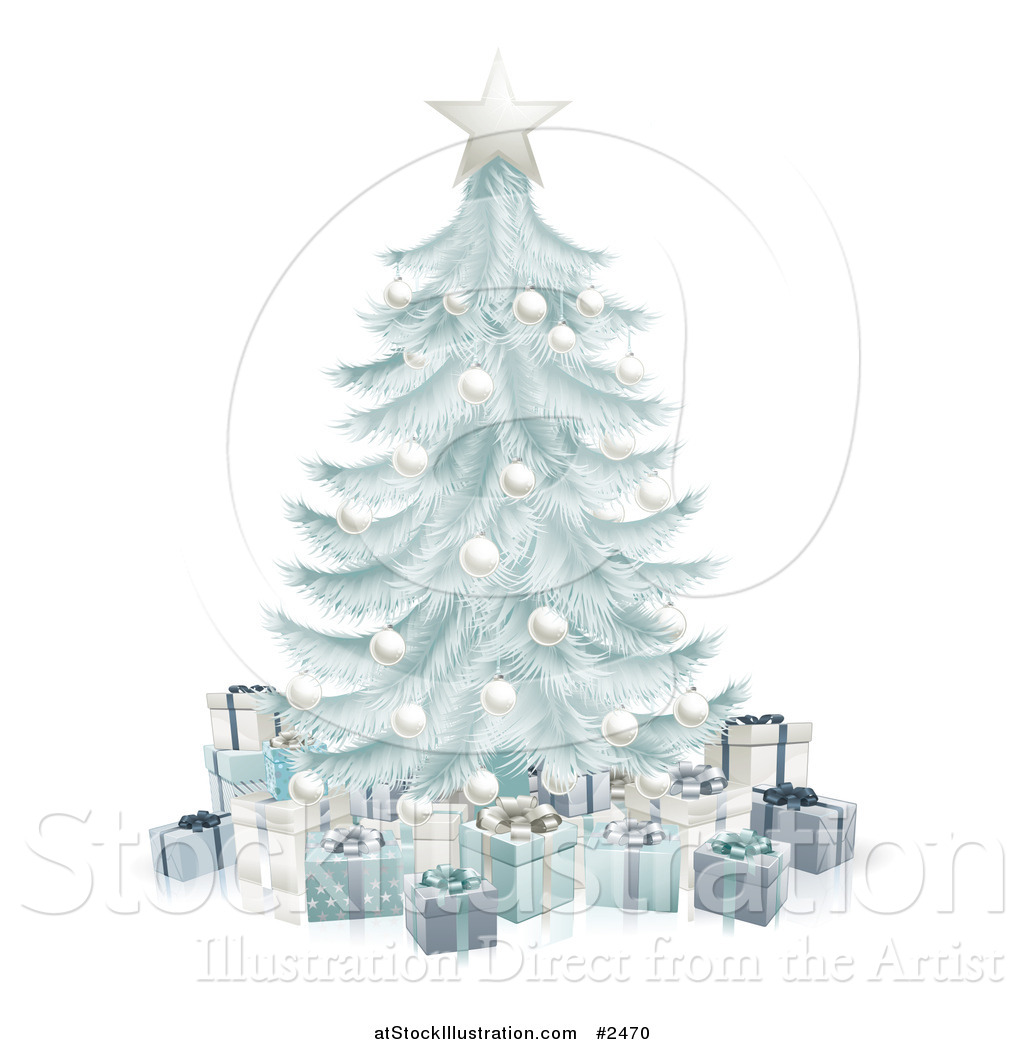 Linda Rice, CPLDLibrary DirectorCrockett Memorial Library261 East Church Street
Alamo, TN 38001
linda.rice.director@gmail.com
731-696-4220
731-696-5107 faxwww.facebook.com/Crockett Memorial Library---------------------------------------------------------------RE: Book donation (printed copy): anti-bullying novel (Kirkus reviewed)Tuesday, December 11, 2018 11:23 AMFrom: "Margaret Marrs" <mmarrs@comcast.net>To: "'Ellen Weisberg'" <ellenweis1966@yahoo.com>Raw Message Printable ViewWe would be interested in one donated copy of your book

______________________
Margaret Marrs 
Director
Rockwood Public Library
117 North Front Avenue
Rockwood, TN 37854
Phone: (865) 354-1281
Fax: (865) 354-4302
Email: mmarrs@comcast.net(1 copy, Amazon)------------------------------------------------------------------------RE: Book donation (printed copy): anti-bullying novel (Kirkus reviewed)Tuesday, December 11, 2018 11:32 AMFrom: "Clifton Branch Library" <cliftonlibrary@tds.net>To: "Ellen Weisberg" <ellenweis1966@yahoo.com>Raw Message Printable ViewI would love one copy.Thank you,Terri LetsonClifton Branch LibraryP.O. Box 186Clifton, TN 38425931-676-3678cliftonlibrary@tds.net(1 copy, Amazon)----------------------------------------------------------------------Re: Book donation (printed copy): anti-bullying novel (Kirkus reviewed)Tuesday, December 11, 2018 4:57 PMFrom: "Ashley Gross" <ashley.gross@oclibrary.org>To: ellenweis1966@yahoo.comRaw Message Printable ViewDear Ms. Ellen Weisberg, Thank you so much for getting into contact with our library about donating the anti-bullying teen novel, Angel Rock Leap. We would love to get this book as a donation. One copy would be great. Once again, thank you so much for getting into contact with us. Best Wishes, Ashley Gross Children's Coordinator Obion County Public Library1221 E. Reelfoot Avenue Union City, TN 38261P: (731) 885-7000F: (731) 885-9638ashley.gross@oclibrary.org(1 copy, Amazon)Re: Book donation (printed copy): anti-bullying novel (Kirkus reviewed)Friday, December 14, 2018 3:53 PMFrom: "Ashley Bishop" <ashley.bishop@oclibrary.org>To: ellenweis1966@yahoo.comRaw Message Printable ViewDear Ms. Ellen Weisberg, We received our copy of Angel Rock Leap today! Thank you so much, we really appreciate the donation. We are currently processing the book and it will be available to check soon!Once again, thank you for the donation.Best wishes, -----------------------------------------------------------------RE: Book donation (printed copy): anti-bullying novel (Kirkus reviewed)Saturday, December 15, 2018 11:04 AMFrom: "April Toman" <AToman@schertz.com>To: "Ellen Weisberg" <ellenweis1966@yahoo.com>"Librarians" <Librarians@Schertz.com>Raw Message Printable ViewEllen,

Thank you for the generous offer of your book. We already have a copy in our collection!

Best,

April Toman
Youth Services Librarian
Schertz Public Library
798 Schertz Parkway
(210) 619-1702
schertzlibrary.org
Community.Service.Opportunity------------------------------------------------------------------------------Re: Book donation (printed copy): anti-bullying novel (Kirkus reviewed)Saturday, December 15, 2018 12:19 PMFrom: "Genova Boyd" <Genova.Boyd@hcpl.net>To: "ellenweis1966@yahoo.com" <ellenweis1966@yahoo.com>Raw Message Printable ViewGood Morning Ms. Weisberg,Thank you so much for your email regarding Angel Rock Leap.Lynne Ring has now moved on from Tomball Library and so your email come to me.We would love to feature your book in our library. For a book club we would need approximately 10 books. We can also 'book talk' this book, which means that a librarian would read it and provide a summary of it. We would do this in the open space of the library and would provide customers with copies of the book too. If we do this, approximately 15 books would be great.Our Library's address is:30555 Tomball PkwyTomball, TX77375Thank you so much,Genova Boyd, MLIS, MA. Hist.Adult Services ManagerLSC-Tomball Community Library30555 Tomball ParkwayTomball, TX 77375Phone: 832.559.4204genova.boyd@hcpl.net (15 copies)--------------------------------------------------------------------------------------------Book donation (printed copy): anti-bullying novel (Kirkus reviewed)Wednesday, December 19, 2018 11:23 AMFrom: "Cynthia Peterson" <cpeterson@plainviewtx.org>To: "ellenweis1966@yahoo.com" <ellenweis1966@yahoo.com>Raw Message Printable ViewHello,You sent an email to my predecessor regarding a free book ANGEL ROCK LEAP.  We would be interested in having a copy here at the Unger Memorial Library.  Thank you for offering this book to us.Cynthia L. Peterson, M.L.S.Chief LibrarianUnger Memorial Library825 Austin St.Plainview, Texas 79072806-296-1149cpeterson@plainviewtx.orgwww.plainviewtx.org/library(1 copy, Amazon)RE: Book donation (printed copy): anti-bullying novel (Kirkus reviewed)Wednesday, January 2, 2019 11:04 AMFrom: "Cynthia Peterson" <cpeterson@plainviewtx.org>To: "Ellen Weisberg" <ellenweis1966@yahoo.com>Raw Message Printable ViewI did fill out a receipt on Amazon, but in case you didn't get it we received the book late last week - I believe Thursday.Thank you again.  I did a quick skim and it looks interesting.  May have to read it myself before putting it out!  :-) Cynthia L. Peterson, M.L.S.Chief LibrarianUnger Memorial Library825 Austin St.Plainview, Texas 79072806-296-1149cpeterson@plainviewtx.orgwww.plainviewtx.org/library--------------------------------------------------------------------Re: Book donation (printed copy): anti-bullying novel (Kirkus reviewed)Tuesday, December 18, 2018 7:09 PMFrom: "Crystal Ozier" <director@ehlibrary.com>To: "Ellen Weisberg" <ellenweis1966@yahoo.com>Raw Message Printable ViewYes, please! I would like one copy sent to the address listed below.Crystal Ozier, DirectorLexington-Henderson CountyEverett Horn Public Library702 W. Church StreetLexington, TN  38351Phone  (731)968-3239Fax      (731)968-4134Email:  director@ehlibrary.comWebsite:  www.ehlibrary.comRe: Book donation (printed copy): anti-bullying novel (Kirkus reviewed)Thursday, December 27, 2018 2:28 PMFrom: "Crystal Ozier" <director@ehlibrary.com>To: "Ellen Weisberg" <ellenweis1966@yahoo.com>Raw Message Printable ViewMrs. Weisberg,I have received your book and now it is in the cataloging department.  It will be processed and ready for checkout in the next 2 weeks.Thank you so much, and have a blessed day!(1 copy, Amazon)--------------------------------------------------------------------RE: Book donation (printed copy): anti-bullying novel (Kirkus reviewed)Tuesday, December 18, 2018 1:24 PMFrom: "Heather" <Adult@simslib.org>To: "'Ellen Weisberg'" <ellenweis1966@yahoo.com>Raw Message Printable ViewHello,

We would love 2 copies.

Please send them to 

Nicholas P. Sims Library
515 W. Main St
Waxahachie, TX 75165

Heather Lee, MLS(2 copies, Amazon)------------------------------------------------------------------Angel Rock Leap donationTuesday, December 18, 2018 10:47 AMFrom: "Dorothy Batich" <dbatich@hursttx.gov>To: "ellenweis1966@yahoo.com" <ellenweis1966@yahoo.com>Raw Message Printable ViewGood morning,Thank you for the offer of a free copy of Angel Rock Leap.   We are interested in adding 1 copy to our collection.  Please send it to my attention below.Thank you,DorothyDorothy Batich, Acquisitions LibrarianHurst Public Library901 Precinct Line Rd.Hurst, TX  76053Ph: 817-788-7316; Fax:  817-590-9515dbatich@hursttx.gov(1 copy, Amazon)------------------------------------------------------------------RE: Book donation (printed copy): anti-bullying novel (Kirkus reviewed)Tuesday, December 18, 2018 9:54 AMFrom: "CheekSarah" <scheek@cityofdenison.com>To: "Ellen Weisberg" <ellenweis1966@yahoo.com>Raw Message Printable ViewThank you so much.  We would love 10 copies.
-----Original Message-----
From: Ellen Weisberg <ellenweis1966@yahoo.com> 
Sent: Monday, December 17, 2018 4:29 PM
To: Cheek, Sarah <scheek@cityofdenison.com>
Cc: Ken Yoffe <kenyoffe68@yahoo.com>
Subject: RE: Book donation (printed copy): anti-bullying novel (Kirkus reviewed)

Dear Sarah,

We still have a stock of the book that we are offering to libraries as a donation. We would be happy to mail you 10 gift copies (or more if you would like to cover both your teen group and emergent adult readers). We've had requests for as many as 50 donated copies from libraries and it's our pleasure to provide them if they can be put to good use. Again, we'll cover all costs including shipping (we get a nice tax deduction from doing this!)

Looking forward to hearing from you. 
Best wishes,
Ellen and Ken
--------------------------------------------
On Mon, 12/17/18, Cheek, Sarah <scheek@cityofdenison.com> wrote:

Subject: RE: Book donation (printed copy): anti-bullying novel (Kirkus reviewed)
To: "'Ellen Weisberg'" <ellenweis1966@yahoo.com>
Date: Monday, December 17, 2018, 2:39 PM

I have received the gift copy of
your book.

I haven't
completely finished reviewing it, but I think it might work  for our teens if not for our emergent adult readers.

What would the cost be for
between 6-10 copies of the novel?

Thank you,

Sarah Cheek
Denison Public
Library
Youth Services
903-465-1797, ext 2057--------------------------------------------------------------RE: Book donation (printed copy): anti-bullying novel (Kirkus reviewed)Tuesday, December 18, 2018 9:32 AMFrom: "YangAndrea" <Andrea.Yang@countylibrary.org>To: "ellenweis1966@yahoo.com" <ellenweis1966@yahoo.com>Raw Message Printable ViewThank you for the kind offer of a book donation.  Our system would be happy to have  7 copies.  The Library Address is  as follows:Montgomery County Memorial Library SystemCollection Development104 I-45 NorthConroe, TX  77301Thank YouAndrea Yang-------------------------------------------------------------------Angel Rock LeapTuesday, December 18, 2018 9:26 AMFrom: "Sarah Partridge Library" <sarahpartridge@middlebury.edu>To: "ellenweis1966@yahoo.com" <ellenweis1966@yahoo.com>Raw Message Printable ViewDear Ellen,Thanks for offering a copy of this book to my library, Sarah Partridge branch of Ilsley Public Library.You can mail it to :Sarah Partridge LibraryPO Box 330E. Middlebury, VT  05740Sincerely,Mona RogersBranch Librarian(1 copy, Amazon)--------------------------------------------------------------------Re: Book donation (printed copy): anti-bullying novel (Kirkus reviewed)Monday, December 17, 2018 2:00 PMFrom: "Richmond Free Library" <rfl@gmavt.net>To: "Ellen Weisberg" <ellenweis1966@yahoo.com>Raw Message Printable ViewHi Ellen,

Thank you for your email and the offer of the complimentary book, Angel Rock Leap.  We would also like to receive a free copy of the anti-bullying DVD.  These items can be sent to the address below.

Richmond Free Library
P.O. Box 997
Richmond, VT  05477

Thank you,
Wendy de Forest(1 copy, Amazon)-----------------------------------------------------Re: Book donation (printed copy): anti-bullying novel (Kirkus reviewed)Monday, December 17, 2018 1:12 PMFrom: "Paulita W" <teenlml@gmail.com>To: "Ellen Weisberg" <ellenweis1966@yahoo.com>Raw Message Printable ViewHi Ellen,Thank you for this generous offer. I would be interested in adding a copy of this to the library.You can send it to me at Lawrence Memorial Library 40 North St Bristol, Vt 05443.After I read it, I may decide to do a book discussion with it. Sincerely,PaulitaPaulita Washburn

Technology Services Coordinator
Family Pass Coordinator
Inter-Library Loan librarian
Young Adult Librarian

Lawrence Memorial Library
40 North St
Bristol, Vt 05443
(802)453-2366(1 copy, Amazon)---------------------------------------------------------------------------Free copy of bookMonday, December 17, 2018 11:59 AMFrom: "Pat Galvin" <teenservices@wimberleylibrary.org>To: "ellenweis1966@yahoo.com" <ellenweis1966@yahoo.com>Cc: "Pat Galvin" <teenservices@wimberleylibrary.org>Raw Message Printable ViewI’m interested in 1 free copy of the book Angel Rock Leap and 1 free copy of the DVD.Mailing address:Wimberley Village LibraryPO Box 1240Wimberley, TX 78676-1240“…We are currently providing public libraries with a complimentary copy of the anti-bullying teen novel, ANGEL ROCK LEAP (ISBN-13: 978-1943849871) (Waldorf Publishing, 2016). If you would like to receive this donation, we will take care of all costs, including shipping. We would just need to know how many copies you would like (we can provide several copies for book clubs), and what the best mailing address is to send them to.As part of our mission to raise bullying awareness, we are providing a video series as a YouTube playlist, based on another of our published books, FRUIT OF THE VINE (ISBN-13: 978-1642557794) (Waldorf Publishing, 2018). This grade school level story, which promotes bystander intervention in bullying situations, received a positive Kirkus review, a 5/5 star review from Readers' Favorite and an endorsement from Bully Free New Hampshire. We are providing you with a YouTube link of the video, divided into five parts, as well as original anti-bullying songs that we produced. A free DVD is available upon request.”Thank you for the valuable work that you perform.  I’m appreciative of being a recipient of your good work!Pat GalvinTeen ServicesWimberley Village Library512-847-2188 Ext. 109400 FM 2325/P.O. Box 1240Wimberley, Texas 78676www.wimberleylibrary.org(1 copy, Amazon)----------------------------------------------------------------------RE: Book donation (printed copy): anti-bullying novel (Kirkus reviewed)Monday, December 17, 2018 11:30 AMFrom: "Michele Graves" <mgraves@Emcity.org>To: "Ellen Weisberg" <ellenweis1966@yahoo.com>Raw Message Printable ViewGood morning!
Thank you for thinking of us.  We would love to have a copy of this book for our collection.
We would also love to have 5 extra copies to provide to our patrons as well.

You can mail to:
Eagle Mountain Library
1650 E. Stagecoach Run
Eagle Mountain, UT 84005

We appreciate the thought.





Michele Graves
Library Director
mgraves@Emcity.org
801-789-6622
www.eaglemountaincity.com-------------------------------------------------------------Re: Book donation (printed copy): anti-bullying novel (Kirkus reviewed)Monday, December 17, 2018 9:16 AMFrom: "Santiago Vasquez" <santiago.vasquez@pharr-tx.gov>To: "Ellen Weisberg" <ellenweis1966@yahoo.com>Raw Message Printable View
Good Morning
If possible, send 20 copies and we can use them with a special event about anti-bullying.
Please send to 121 E. Cherokee Pharr TX 78577

Thank you

--
Santiago M. Vasquez
Children's Supervisor
Pharr Memorial Library
121 E. Cherokee
Pharr, TX 78577
956.402.4650 Ext. 4612-------------------------------------------------------------FW: Book donation (printed copy): anti-bullying novel (Kirkus reviewed)Monday, December 17, 2018 8:39 AMFrom: "Jessica Russell" <Jessica.Russell@hcpl.net>To: "ellenweis1966@yahoo.com" <ellenweis1966@yahoo.com>Raw Message Printable ViewHello, Dr. Weisberg—Thank you for your generous offer of book donations for HCPL branches. Could I get 10 copies sent to our Library Admin office? I’ve had several branches express interest in this item.Our mailing address is :HCPL ADM5749 South Loop EastHouston, TX 77033Thanks so much,JessicaJessica Russell, Collection Development ManagerHarris County Public Library ADM5749 South Loop EastHouston TX  77033713-274-6622jessica.russell@hcpl.net-------------------------------------------------------------------------- RE: Book donation (printed copy): anti-bullying novel (Kirkus reviewed)Wednesday, December 26, 2018 3:22 PMFrom: "Elizabeth George" <egeorge@wallawallawa.gov>To: "Ellen Weisberg" <ellenweis1966@yahoo.com>Raw Message Printable ViewHi Ellen,
Thank you for offering, I would like a copy of the book and a copy of the dvd.
Thank you
Liz George
-----Original Message-----
From: Ellen Weisberg <ellenweis1966@yahoo.com>
Sent: Tuesday, December 25, 2018 8:20 AM
To: Elizabeth George <egeorge@wallawallawa.gov>; Beth Hudson <bhudson@wallawallawa.gov>
Cc: Ellen Weisberg <ellenweis1966@yahoo.com>
Subject: Book donation (printed copy): anti-bullying novel (Kirkus reviewed)

CAUTION: This email originated from outside of the organization. Do not click links or open attachments unless you recognize the sender and know the content is safe.

Dear Ms. Hudson and Ms.George,Elizabeth George
Walla Walla Public Library238 E Alder St.Walla Walla, WA 99362509-527-4550(1 copy, Amazon)--------------------------------------------------RE: EXTERNAL: Book donation (printed copy): anti-bullying novel (Kirkus reviewed)Wednesday, December 26, 2018 2:16 PMFrom: "Andrea Sharps" <asharps@scld.org>To: "'Ellen Weisberg'" <ellenweis1966@yahoo.com>Raw Message Printable ViewHello Ellen,

Thank you for this very kind offer of a complimentary copy of ANGEL ROCK LEAP.

Spokane County Library District would happily take a single copy to add to our collection.

It can be sent to:

Spokane County Library District
Attn: Andrea Sharps, Collection Services Director
4322 N Argonne Rd
Spokane, WA  99212

Wishing you a very happy New Year!

Best regards,
Andrea


Andrea Sharps
Collection Services Director | Spokane County Library District
4322 N Argonne Rd | Spokane, WA 99212
509.893.8217 | www.scld.orgE: EXTERNAL: Book donation (printed copy): anti-bullying novel (Kirkus reviewed)Friday, December 28, 2018 2:59 PMTop of FormFrom: "Andrea Sharps" <asharps@scld.org>To: "'Ellen Weisberg'" <ellenweis1966@yahoo.com>Raw Message Printable ViewHi Ellen,
I just wanted to let you know that we received the book from Amazon in today's mail.

I must say that is an amazingly quick turnaround time!

Thank you again for making this offer to us.

We really appreciate it and know our customers will as well.
Best regards,
Andrea

-----Original Message-----
From: Ellen Weisberg [mailto:ellenweis1966@yahoo.com]
Sent: Wednesday, December 26, 2018 7:17 PM
To: Andrea Sharps
Subject: RE: EXTERNAL: Book donation (printed copy): anti-bullying novel (Kirkus reviewed)

Thanks so much!
--------------------------------------------
On Wed, 12/26/18, Andrea Sharps <asharps@scld.org> wrote:

Subject: RE: EXTERNAL:  Book donation (printed copy): anti-bullying novel (Kirkus reviewed)
To: "'Ellen Weisberg'" <ellenweis1966@yahoo.com>
Date: Wednesday, December 26, 2018, 8:40 PM

Hello Ellen,
I
will definitely let you know when we receive the book!

Thanks again for offering this
to us, and we'll get it cataloged and processed in a  timely manner so it can get into the hands of our  customers.
Best regards,
AndreaRE: EXTERNAL: Book donation (printed copy): anti-bullying novel (Kirkus reviewed)Wednesday, December 26, 2018 8:40 PMFrom: "Andrea Sharps" <asharps@scld.org>To: "'Ellen Weisberg'" <ellenweis1966@yahoo.com>Raw Message Printable ViewHello Ellen,
I will definitely let you know when we receive the book!

Thanks again for offering this to us, and we'll get it cataloged and processed in a timely manner so it can get into the hands of our customers.
Best regards,
Andrea(1 copy, Amazon)--------------------------------------------------Re: Book donation (printed copy): anti-bullying novel (Kirkus reviewed)Wednesday, December 26, 2018 2:06 PMFrom: cheat@wvlc.lib.wv.usTo: "Ellen Weisberg" <ellenweis1966@yahoo.com>Raw Message Printable ViewYes, this book would be a good addition to our library. Please send acomplimentary copy to Colleen CaldwellBranch ManagerCheat Area Public Library121 Crosby Road,Morgantown, WV 26508Thank you,Colleen CaldwellBranch ManagerCheat Area Public Library(1 copy, Amazon)Re: Book donation (printed copy): anti-bullying novel (Kirkus reviewed)Monday, March 18, 2019 11:32 AMFrom: cheat@wvlc.lib.wv.usTo: "Ellen Weisberg" <ellenweis1966@yahoo.com>Raw Message Printable ViewI forgot to let you know that we received your book donation and added itto our library collection.Thank you,Colleen-------------------------------------------Re: Book donation (printed copy): anti-bullying novel (Kirkus reviewed)Wednesday, December 26, 2018 1:09 PMFrom: "Rosanne Eastham" <rosanne.eastham@mail.nln.lib.wv.us>To: "Ellen Weisberg" <ellenweis1966@yahoo.com>Raw Message Printable ViewWe would greatly appreciate one copy of this book.  Thank you for thinking of us.Rosanne EasthamTyler County Public LibraryPO Box 124Middlebourne, WV  26149(1 copy, Amazon)------------------------------------------RE: Book donation (printed copy): anti-bullying novel (Kirkus reviewed)Wednesday, December 26, 2018 9:51 AMFrom: "Kitti McKean" <kmckean@samuelslibrary.net>To: "'Ellen Weisberg'" <ellenweis1966@yahoo.com>mashby@samuelslibrary.netchildren@samuelslibrary.netCc: reference@samuelslibrary.net"'Harold Hayes'" <hahayes@samuelslibrary.net>Raw Message Printable ViewHi Ellen, Thank you for the donation and links. I do believe it’s a title my patrons will like and will add it to our collection when I receive it. FYI -- Nicki Lynch retire last year. Our new director is Harold Hayes. I have cc'd him on this email. --KittiKitti McKeanSamuels Public Library330 East Criser Road
Front Royal, VA 22630540.635.3153 ext. 110(1 copy, Amazon)-------------------------------------------------------------RE: Book donation (printed copy): anti-bullying novel (Kirkus reviewed)Wednesday, December 26, 2018 9:15 AMFrom: "Lisa Reedy" <lisa.reedy@cabell.lib.wv.us>To: "'Ellen Weisberg'" <ellenweis1966@yahoo.com>Raw Message Printable ViewWe would take 1 free book and 1 free DVD for this library.Thank you!Lisa Reedy, DirectorEleanor Public Library500 Roosevelt Blvd.PO Box 459Eleanor, WV 25070-0459Phone Number: 304-586-4295(1 copy, Amazon)---------------------------------------------------Re: Book donation (printed copy): anti-bullying novel (Kirkus reviewed)Thursday, December 27, 2018 1:10 PMFrom: "Jennifer Rickard" <jenniferr@newrichmondlibrary.org>To: "Ellen Weisberg" <ellenweis1966@yahoo.com>Raw Message Printable ViewHi Ellen,Thank you for the generous donation. We will review it as part of our collection development policy.JenniferJennifer RickardInterim DirectorReference and Information CoordinatorC. A. Friday Memorial Library155 East 1st StreetNew Richmond, WI  54017715-243-0431www.newrichmondlibrary.org(1 copy, Amazon)------------------------------------------------------------------------------Re: Book donation (printed copy): anti-bullying novel (Kirkus reviewed)Thursday, December 27, 2018 9:01 PMFrom: "Rebecca Van Dan" <rvandan@midlibrary.org>To: "Ellen Weisberg" <ellenweis1966@yahoo.com>Cc: "Middleton Public Library" <info@midlibrary.org>"James Ramsey" <jramsey@midlibrary.org>"Lori Bell" <lori@midlibrary.org>"Amy Perry" <aperry@midlibrary.org>Raw Message Printable ViewHi Ellen,It sounds like an interesting book!  If you'd like to send us a copy, you can send it to my attention:R.Van Dan, Middleton Public Library7425 Hubbard Ave.Middleton, WI 53562Thanks!Rebecca(1 copy, Amazon)--------------------------------------------------------Re: Book donation (printed copy): anti-bullying novel (Kirkus reviewed)Thursday, December 27, 2018 7:34 PMFrom: "Sara Soukup" <soukup@lakegeneva.lib.wi.us>To: "Ellen Weisberg" <ellenweis1966@yahoo.com>Raw Message Printable ViewHello Ellen,Please send one copy of Angle Rock Leap toSara SoukupHead of Youth ServicesLake Geneva Public Library
918 W Main StreetLake Geneva, WI 53147Thank you for the complimentary copy. (1 copy, Amazon)------------------------------------------------------------RE: Book donation (printed copy): anti-bullying novel (Kirkus reviewed)Thursday, December 27, 2018 5:46 PMFrom: "Mary Givins" <MGivins@nols.org>To: "Ellen Weisberg" <ellenweis1966@yahoo.com>Cc: "Erin Shield" <EShield@nols.org>"Susan Price" <SPrice@nols.org>"Margaret Jakubcin" <MJakubcin@nols.org>Raw Message Printable ViewHello, Ms. Weisberg.

We would like one copy of Angel Rock Leap to add to our Young Adult collection. Thank you for your generous offer.

Mary Givins
Youth Services Librarian
North Olympic Library System
2210 S Peabody St, Port Angeles, WA 98362
360.417.8500 ext. 7734
mgivins@nols.org 

www.nols.org | Learn. Create. Connect.

Note:  My incoming/outgoing email messages are subject to public disclosure requirements under the Washington State Public Records Act (RCW 42.56). (1 copy, Amazon)-----------------------------------------------------------------------FW: Book donation (printed copy): anti-bullying novel (Kirkus reviewed)Thursday, December 27, 2018 5:11 PMFrom: "Michael Nitz" <mnitz@apl.org>To: "ellenweis1966@yahoo.com" <ellenweis1966@yahoo.com>Cc: "acq" <acq@apl.org>Raw Message Printable ViewHello Ms. Weisberg,Thank you for your offer.  We’d be delighted to accept a copy of the book Angel Rock Leap.You may address it to:AcquisitionsAppleton Public Library225 N Oneida StAppleton, WI  54911Thank you so much for your offer.  😊All the best,MichaelMichael NitzMaterials Management SupervisorAppleton Public Library225 N Oneida StAppleton, WI  54911mnitz@apl.org / 920-832-6184(1 copy, Amazon)----------------------------------------------------------Re: Book donation (printed copy): anti-bullying novel (Kirkus reviewed)Sunday, December 30, 2018 11:36 AMFrom: "Kelley Wansley" <kwansley@cityoffoley.org>To: "Ellen Weisberg" <ellenweis1966@yahoo.com>Cc: "Library Director" <foleylibrary@gmail.com>"Anna Hallex" <ahallex@cityoffoley.org>Raw Message Printable ViewThank you so much! Will do! So excited!Re: Book donation (printed copy): anti-bullying novel (Kirkus reviewed)Saturday, December 29, 2018 10:55 PMFrom: "Kelley Wansley" <kwansley@cityoffoley.org>To: "Ellen Weisberg" <ellenweis1966@yahoo.com>Cc: "Library Director" <foleylibrary@gmail.com>"Anna Hallex" <ahallex@cityoffoley.org>Raw Message Printable ViewI would so love to receive at least 5 for our book club if possible! Great topic for today's youth! Thank you so much!On Sat, Dec 29, 2018, 9:47 PM Ellen Weisberg <ellenweis1966@yahoo.com> wrote:Dear Ms. Wansley,
cc: Anna Hallex
Foley Public LibraryAttn: Kelley WansleyFoley Public Library319 East Laurel AvenueFoley, Alabama 36535 -------------------------------------------------------------------Re: Book donation (printed copy): anti-bullying novel (Kirkus reviewed)Saturday, December 29, 2018 11:49 PMFrom: "Dana Scott" <dana.librarydirector@gmail.com>To: "Ellen Weisberg" <ellenweis1966@yahoo.com>Raw Message Printable ViewWe would be honored to receive this donation.
We do have a book discussion group which meets monthly. If you would like to supply copies for that purpose, we would need 15-20. However, we would be happy with any copies.


Thank you so much,

Dana E. Scott, MLS
Library Director
Marion County Library 
Yellville AR
dana.librarydirector@gmail.comDana E. Scott, MLS, Library Director
Marion County Library 308 W. Old Main Street
Yellville, AR 72687(870) 449-6015--------------------------------------------------------------------------------------- Re: Book donation (printed copy): anti-bullying novel (Kirkus reviewed)Saturday, December 29, 2018 12:44 PMFrom: "NobleJennifer" <jnoble@lapl.org>To: "Ellen Weisberg" <ellenweis1966@yahoo.com>Raw Message Printable ViewHi,We would love to take advantage of this. We just need one copy for our branch. Best,Jennifer(1 copy, Amazon)Jennifer Noble, Senior LibrarianWilshire Branch149 N. Saint Andrews PLLos Angeles, CA 90004323-957-4550--------------------------------------------------RE: Book donation (printed copy): anti-bullying novel (Kirkus reviewed)Saturday, December 29, 2018 11:41 AMFrom: "Kashawna White" <KWhite@lclsonline.org>To: "'Ellen Weisberg'" <ellenweis1966@yahoo.com>Raw Message Printable ViewEllen,
We would very much like a copy for our 2  branches, one for Burns and one for Pine Bluffs. (2 total)
The best address to send the books would be to me at 

Kashawna White
2200 Pioneer Ave
Cheyenne, WY  82001

We appreciate the donation and will be happy to add it to our collections.
All the best,

Kashawna White
Manager, Circulation and Branch Services
Laramie County Library System
Cheyenne, WY 82001

“I don't know where I'm going from here, but I promise it won't be boring.” David Bowie(2 copies, Amazon)----------------------------------------------------------------------------RE: External: Book donation (printed copy): anti-bullying novel (Kirkus reviewed)Saturday, December 29, 2018 11:11 AMFrom: "Roxanne Staveness" <rstaveness@manitowoc.org>To: "Ellen Weisberg" <ellenweis1966@yahoo.com>Raw Message Printable ViewThank you for the offer of Angel Rock Leap. We would like 1 copy of the book. Please send the item to the following address.

Roxanne Staveness
Manitowoc Public Library
707 Quay Street
Manitowoc, Wisconsin 54220.

Thank you for your generous offer,
Roxanne(1 copy, Amazon)---------------------------------------------------------------Re: Book donation (printed copy): anti-bullying novel (Kirkus reviewed)Friday, December 28, 2018 10:09 PMFrom: "Robert Nunez" <rnunez@mykpl.info>To: "Ellen Weisberg" <ellenweis1966@yahoo.com>Raw Message Printable ViewHi Ellen, Thank you for the donation offer. The Kenosha Public Library would like 3 copies of your title for our branches. The copies can be mailed toKenosha Public LibraryATTN: Collection Services812 56th St, STE 1Kenosha, WI 53140Thank you again and happy new year. Best,RobRobert L Nunez
Head of Collection ServicesKenosha Public Library
812 56th Street, Suite 1
Kenosha, WI 53140-3701O: 262-564-6327RNunez@mykpl.infowww.mykpl.infoRe: Book donation (printed copy): anti-bullying novel (Kirkus reviewed)Monday, January 14, 2019 2:33 PMFrom: "Robert Nunez" <rnunez@mykpl.info>To: "Ellen Weisberg" <ellenweis1966@yahoo.com>Raw Message Printable ViewHi Ellen, I wanted to let you know that the 3 copies arrived in the mail today. We will be adding them into our catalog soon.Thank you,RobRobert L Nunez
Head of Collection ServicesKenosha Public Library
812 56th Street, Suite 1
Kenosha, WI 53140-3701O: 262-564-6327RNunez@mykpl.infowww.mykpl.info---------------------------------------------------------------------Re: Book donation (printed copy): anti-bullying novel (Kirkus reviewed)Friday, December 28, 2018 9:16 PMFrom: "TVCL Director" <tvcl.director@gmail.com>To: "Ellen Weisberg" <ellenweis1966@yahoo.com>Raw Message Printable ViewThalk you Ellen we would like to receive 1 book, you can mail it to TRI Valley Community Library PO box 518Healy AK 99743(1 copy, Amazon)------------------------------------------------------------------RE: Book donation (printed copy): anti-bullying novel (Kirkus reviewed)Friday, December 28, 2018 5:44 PMFrom: "Sue Bedroske" <director@dorchesterpubliclibrary.org>To: "'Ellen Weisberg'" <ellenweis1966@yahoo.com>Raw Message Printable ViewHi Ellen,

We would love to have a copy of your book.  We are a small library, so one book will do.  If you are sending it by USPS, you can mail it to Dorchester Public Library, PO Box 198, Dorchester, WI 54425.
If you are sending it with UPS, or any other delivery service, our address is 155 N. Second St., Dorchester, WI 54425.

Thank you, and have a great New Year

Sue Bedroske, Director
Dorchester Public LibraryPO Box 198155 N. Second St.Dorchester, WI 54425(1 copy, Amazon)----------------------------------------RE: Book donation (printed copy): anti-bullying novel (Kirkus reviewed)Friday, December 28, 2018 5:39 PMFrom: "Brooke Pederson" <bpederson@upperskagit.lib.wa.us>To: "'Ellen Weisberg'" <ellenweis1966@yahoo.com>Raw Message Printable ViewThank you, Ellen,

We'd love a copy (and only need 1 copy for our small library).

Upper Skagit Library
PO Box 99
Concrete, WA 98237

Thank you,


Brooke Pederson, Library Director
Upper Skagit Library
PO Box 99
Concrete WA 98237
360-853-7939
www.upperskagit.lib.wa.us(1 copy, Amazon)----------------------------------------------------------------RE: Book donation (printed copy): anti-bullying novel (Kirkus reviewed)Friday, December 28, 2018 5:34 PMFrom: "prplstaff" <prplstaff@pineriverlibrary.org>To: "Ellen Weisberg" <ellenweis1966@yahoo.com>Raw Message Printable ViewThank you for your offer Ellen.
We would love a printed copy of "Angel Rock Leap" and the "Fruit of the Vine" free DVD.  I understand there is no cost to us.
Please mail them to Collette Ross, DirectorLeon-Saxeville LibraryPost Office Box 247Pine River, WI 54965  Thanks again for being so generous.

Collette Ross
Director
Leon-Saxeville Library
Pine River, WI 54965(1 copy Angel Rock Leap Amazon, 1 copy DVD, 1 copy Fruit of the Vine Amazon)RE: Book donation (printed copy): anti-bullying novel (Kirkus reviewed)Monday, April 1, 2019 1:37 PMFrom: "prplstaff" <prplstaff@pineriverlibrary.org>To: "Ellen Weisberg" <ellenweis1966@yahoo.com>Raw Message Printable ViewEllen,
Thank you--we have received the Angel Rock Leap book and the Fruit of the Vine Book now and will put in to circulate.  Thank you very much.
Collette Ross
Director
Pine River LibraryRE: Book donation (printed copy): anti-bullying novel (Kirkus reviewed)Tuesday, March 26, 2019 4:30 PMFrom: "prplstaff" <prplstaff@pineriverlibrary.org>To: "Ellen Weisberg" <ellenweis1966@yahoo.com>Raw Message Printable ViewEllen,We have not received the book or DVD yet--do you know when we can expect them?Collette RossLeon Saxeville Library--------------------------------------------RE: Book donation (printed copy): anti-bullying novel (Kirkus reviewed)Friday, December 28, 2018 2:58 PMFrom: "Vicky Calmes" <director@colbypubliclibrary.org>To: "Ellen Weisberg" <ellenweis1966@yahoo.com>Raw Message Printable ViewHello...
Thank you for thinking of us at the Colby Community Library.
(We changed our name with our new building.)

I would like one free copy, please, of ANGEL ROCK LEAP.
I would also take a free copy of the FRUIT OF THE VINE DVD.

Thank you.

Our shipping address is:Vicky L. Calmes, CCL Director
Colby Community Library
505 W. Spence Street
P.O. Box 318
Colby, WI  54421

Vicky L. Calmes
CCL Director---------------------------------------------------------RE: Book donation (printed copy): anti-bullying novel (Kirkus reviewed)Friday, December 28, 2018 1:50 PMFrom: "Beth Skow" <bskow@palmerak.org>To: "Ellen Weisberg" <ellenweis1966@yahoo.com>Raw Message Printable ViewThat would be a wonderful addition to our collection.  There can never be too many young adult books on bullying.
Thank you for the generous offer.

Beth Skow
Library Director
City of Palmer
Palmer Public Library
http://pplak.org
907 761-1371
907 707-7708 (Cell)
907 746-3570 (Fax)
655 S. Valley Way
Palmer, Alaska 99645  (1 copy, Amazon)RE: Book donation (printed copy): anti-bullying novel (Kirkus reviewed)Tuesday, January 8, 2019 5:14 PMFrom: "Beth Skow" <bskow@palmerak.org>To: "Ellen Weisberg" <ellenweis1966@yahoo.com>Raw Message Printable ViewEllen,Your book arrived today.  It will be added into our collection this week.Thank you for thinking about the library.Beth SkowLibrary DirectorCity of PalmerPalmer Public Libraryhttp://pplak.org907 761-1371907 707-7708 (Cell)907 746-3570 (Fax)655 S. Valley WayPalmer, Alaska 99645  -----------------------------------------------------
 Re: Book donation (printed copy): anti-bullying novel (Kirkus reviewed)Friday, December 28, 2018 1:41 PMFrom: "Reference Department" <reference@uintalibrary.org>To: "Ellen Weisberg" <ellenweis1966@yahoo.com>Raw Message Printable ViewDear Ellen Weisberg and Ken Yoffe,We would appreciate three copies of Angel Rock Leap for the three branches of our library system. Thank you so much for providing these to us!Very Sincerely,Mary @ ReferenceUinta County Library701 Main StreetEvanston, WY 82930307-783-0484-------------------------------------------------------------Re: Book donation (printed copy): anti-bullying novel (Kirkus reviewed)Friday, December 28, 2018 1:37 PMFrom: "Julia Metcalf" <metcalf@oxfordlibrary.org>To: "Ellen Weisberg" <ellenweis1966@yahoo.com>Raw Message Printable ViewHello Ms Weisberg, Ph.D.,We would be honored to receive your anti-bullying novel. I personally cannot wait to read it. Just yesterday a White Supremacist made himself known here and I know of much too much bullying in the school.Your work will help.Thank you,Julia Metcalf, DirectorOxford Public Library129 South Franklin AvenuePO Box 32Oxford, WI 53952-0032(1 copy, Amazon)--------------------------------------------------Re: Book donation (printed copy): anti-bullying novel (Kirkus reviewed)Friday, December 28, 2018 1:34 PMFrom: shoshol@rtconnect.netTo: "Ellen Weisberg" <ellenweis1966@yahoo.com>Raw Message Printable ViewI would greatly appreciate 1 copy of Angel Rock Leap for the Shoshoni
Public Library.  Our mailing address is:
Shoshoni Public Library
216 Idaho St.
Shoshoni, WY 82649
Thank you for allowing us to receive this book.
Wanda Weisz
Librarian(1 copy, Amazon)---------------------------------------------------------Re: Book donation (printed copy): anti-bullying novel (Kirkus reviewed)Friday, December 28, 2018 1:13 PMFrom: "Lacey Haynes" <lhaynesccl@gmail.com>To: "Ellen Weisberg" <ellenweis1966@yahoo.com>Raw Message Printable ViewHello, I would like 1 copy of the novel please. Moorcroft Branch LibraryAttn: Lacey HaynesP.O. Box 10Moorcroft, WY 82721Thank you(1 copy, Amazon)------------------------------------------------Re: Book donation (printed copy): anti-bullying novel (Kirkus reviewed)Friday, December 28, 2018 12:42 PMFrom: "Carrie Portz" <cportz@springgreenlibrary.org>To: "Ellen Weisberg" <ellenweis1966@yahoo.com>Raw Message Printable ViewWe'd be happy to have one copy of both the book and DVD. Thank you!Carrie PortzDirectorSpring Green Community Library608-588-2276230 E Monroe StreetSpring Green WI 53588www.springgreenlibrary.orgwww.facebook.com/sglibrary(1 copy, Amazon, 1 DVD)-------------------------------------------------------------------------------Re: Book donation (printed copy): anti-bullying novel (Kirkus reviewed)Friday, December 28, 2018 11:56 AMFrom: "Katey Humbracht" <khumbracht@conversecountylibrary.org>To: "Ellen Weisberg" <ellenweis1966@yahoo.com>Raw Message Printable ViewHi Ellen,Thank you for thinking of us, we would love to have a copy of your book in our collection! We appreciate books with a message and are looking forward to reading yours. Please send one copy of Angel Rock Leap to:Glenrock Library PO Box 1000Glenrock, WY 82637Thanks again and Happy New Year!Katey Humbracht(1 copy, Amazon)Re: Book donation (printed copy): anti-bullying novel (Kirkus reviewed)Monday, January 7, 2019 3:33 PMFrom: "Katey Humbracht" <khumbracht@conversecountylibrary.org>To: "Ellen Weisberg" <ellenweis1966@yahoo.com>Raw Message Printable ViewHi Ellen,Just letting you know we received the copy of your book and are looking forward to adding it to our collection. Thanks again!Katey-----------------------------------------------------------Angel Rock Leap DonationFriday, December 28, 2018 11:52 AMFrom: "Martha Herrera" <mherrera@buckeyeaz.gov>To: "ellenweis1966@yahoo.com" <ellenweis1966@yahoo.com>Cc: "Martha Herrera" <mherrera@buckeyeaz.gov>Raw Message Printable ViewGood Morning Ms. Weisberg,I would love this donation.  If I could have 3 copies that would be great.  The best address to send them to is 310 N. 6th St Buckeye AZ 85326, ATTN Martha Herrera.Thank you so very much,Martha HerreraDowntown Branch SupervisorCommunity Services DepartmentLibrary DivisionBuckeye Public Library System – Downtown Branch310 N. 6th St.Buckeye, Arizona  85326P: 623-349-6306 / C: 623-695-8909mherrera@buckeyeaz.gov-------------------------------------------------------------------RE: Book donation (printed copy): anti-bullying novel (Kirkus reviewed)Friday, December 28, 2018 11:47 AMFrom: director@washakiecountylibrary.comTo: "Ellen Weisberg" <ellenweis1966@yahoo.com>Raw Message Printable ViewPlease send 12 copies to the Washakie County Library, Attn.: Karen Funk,  1019 Coburn Ave., Worland, WY 82401. We will create a book club kit and place one in the main library and one in our branch.Thank you for your donation.    Karen Jean FunkDirectorWashakie County Library SystemWorland/Ten Sleep(1 copy, Amazon)-------------------------------------------------FW: Book donation (printed copy): anti-bullying novel (Kirkus reviewed)Friday, December 28, 2018 11:42 AMFrom: "Sara Ramezani" <sramezan@cabell.lib.wv.us>To: ellenweis1966@yahoo.comCc: "'Gretchen Claypool'" <gretchen.claypool@cabell.lib.wv.us>"Sara Ramezani" <sramezan@cabell.lib.wv.us>Raw Message Printable ViewDear Ms. Weisberg,We would appreciate 8 copies for the main library and our 7 branches if possible.Thank you,   Sara R.Sara Ramezani, MLISAssistant Director for Popular Services455 9th StreetHuntington, WV 25701304-528 5700 Ext. 116 (Office)304-417 3677 Call/Textsramezan@cabell.lib.wv.us-------------------------------------------------------------------------Re: Book donation (printed copy): anti-bullying novel (Kirkus reviewed)Friday, December 28, 2018 11:19 AMFrom: "New Glarus Public Library" <staff@ngpl.org>To: "Ellen Weisberg" <ellenweis1966@yahoo.com>Raw Message Printable ViewHello Ellen,Thank you for your kind offer of a book donation.  We would be happy to accept a copy, with the understanding that library staff will review the book before we decide whether or not to place it in our collection.  If the book is not added to the library collection, it will be placed in our teen book prize bin.  If you are agreeable, a copy of the book may be sent to our PO box (below).  Thank you.Erica LoeffelholtzInterim DirectorNew Glarus Public Library
319 2nd Street, PO Box 35
New Glarus, WI 53574
phone 608-527-2003
fax 608-527-5126
www.newglaruspubliclibrary.org(1 copy, Amazon)------------------------------------------------------------------------------------------RE: Book donation (printed copy): anti-bullying novel (Kirkus reviewed)Friday, December 28, 2018 11:18 AMFrom: "Carol E. Jones" <CEJones@rrlib.net>To: "Ellen Weisberg" <ellenweis1966@yahoo.com>Raw Message Printable ViewSix copies will be great. Thanks so much. Carol

Carol Elizabeth Jones
Head of Youth Services
Rockbridge Regional Library
138 South Main Street
Lexington, VA 24450
(540) 463-4324 ext. 110
-----Original Message-----
From: Ellen Weisberg [mailto:ellenweis1966@yahoo.com] 
Sent: Friday, December 28, 2018 11:04 AM
To: Julie Goyette <JGoyette@rrlib.net>; Deborah Ratliff <DRatliff@rrlib.net>; Carol E. Jones <CEJones@rrlib.net>
Cc: Ken Yoffe <kenyoffe68@yahoo.com>
Subject: RE: Book donation (printed copy): anti-bullying novel (Kirkus reviewed)

Dear Carol,
Thank you very much for your interest in Angel Rock Leap for your library branches. We still have a good number of books that we're able to donate, and we'd be more than happy to provide as many gift copies as you think you might need (for each library branch collection, book clubs, gifts for teens and support groups, etc). Just so you know, we've had libraries ask for as many as 50 copies- So feel free to let me know what a good number will be for each of your branches and I'll mail them right out to you. 
Best wishes,
Ellen
--------------------------------------------
On Fri, 12/28/18, Carol E. Jones <CEJones@rrlib.net> wrote:

Subject: RE: Book donation (printed copy): anti-bullying novel (Kirkus reviewed)
To: "Ellen Weisberg" <ellenweis1966@yahoo.com>, "Julie Goyette" <JGoyette@rrlib.net>, "Deborah Ratliff" <DRatliff@rrlib.net>
Date: Friday, December 28, 2018, 9:29 AM

Dear Ms. Wisberg, 

Thank you so much for this
offer!  Yes, we would like copies of "Angel Rock  Leap" for our collection. We have 6 branch locations,  but would be grateful for any number of copies with which  you can provide us. You can send them to my attention at the  address below. Thank you so much, Carol

Carol Elizabeth Jones
Head of
Youth Services
Rockbridge Regional
Library
138 South Main Street
Lexington, VA 24450
(540)
463-4324 ext. 110---------------------------------Re: Book donation (printed copy): anti-bullying novel (Kirkus reviewed)Friday, December 28, 2018 11:07 AMFrom: "Annette Miller" <amiller@tomahawk.lib.wi.us>To: "Ellen Weisberg" <ellenweis1966@yahoo.com>Raw Message Printable ViewGood morning!Thank you for offering to provide us with a copy of "Angel Rock Leap".  We do not own the book, so would happily accept a complimentary copy for our collection.Warm wishes,Annette MillerAnnette Miller, Children's LibrarianTomahawk Public Library300 W Lincoln AvenueTomahawk, WI  54487715-453-2455amiller@tomahawk.lib.wi.us(1 copy, Amazon)---------------------------------------------------Re: Book donation (printed copy): anti-bullying novel (Kirkus reviewed)Thursday, December 27, 2018 10:34 PMFrom: "Brianna Adams" <briannaadams@lakemills.lib.wi.us>To: "Ellen Weisberg" <ellenweis1966@yahoo.com>Raw Message Printable ViewHi Ellen,I would love to have 5 copies.  The best address to send to is:Brianna AdamsL. D. Fargo Public Library120 E. Madison St.Lake Mills, WI. 53551Thanks,Brianna AdamsGet Outlook for iOS---------------------------------------------------------------------------------------------RE: Book donation (printed copy): anti-bullying novel (Kirkus reviewed)Sunday, December 30, 2018 6:13 PMFrom: "Skagway Public Library" <S@skagway.org>To: "Ellen Weisberg" <ellenweis1966@yahoo.com>Raw Message Printable ViewWe would add a copy to our collection.  Thank you for the offer. 


Skagway Public Library
P. O. Box 394
Skagway, Alaska  99840
907.983.BOOK(2665)(1 copy, Amazon)---------------------------------------RE: Book donation (printed copy): anti-bullying novel (Kirkus reviewed)Monday, December 31, 2018 4:04 PMFrom: "Joyce Baker" <Joyce.Baker@pinalcountyaz.gov>To: "Ellen Weisberg" <ellenweis1966@yahoo.com>"library@coolidgeaz.com" <library@coolidgeaz.com>"Danielle Duran" <Danielle.Duran@pinalcountyaz.gov>"Leticia Hamilton" <Leticia.Hamilton@pinalcountyaz.gov>Raw Message Printable ViewEllen,

You may send one copy of this book to 

Coolidge Public Library
Acquisitions
160 W Central Ave
Coolidge, AZ 85128

We will be happy to add it to our collection.

Thanks,
Joyce Baker, Library Manager
Coolidge Public Library
160 W Central Ave
Coolidge, AZ 85128
520-723-6030(1 copy, Amazon)----------------------------------------------------------Re: Book donation (printed copy): anti-bullying novel (Kirkus reviewed)Monday, December 31, 2018 7:57 PMFrom: "Geneva Durkee" <geneva.durkee@navajocountyaz.gov>To: "gdurkee@navajo.lib.az.us" <gdurkee@navajo.lib.az.us>"Ellen Weisberg" <ellenweis1966@yahoo.com>Raw Message Printable ViewHello Ms. Weisberg,We would be happy to receive your teen novel on anti-bullying. You've reached the Library District office, and we help the 14 member libraries in our county, so you could send 14 copies to my office and I will see that they are dispersed to the various libraries. I don't know if you will be contacting them individually, however. You can see our member libraries on our website on this page:http://www.navajocountylibraries.org/members.aspYou can send the copies to this address:Navajo County Library DistrictAtt: Geneva121 W Buffalo, PO Box 668Holbrook, AZ 86025.The Post office does not deliver to 121 W. Buffalo, so I have included both the physical and the mailing address depending on how you wish to ship the books.Thank you and Happy New Year.Geneva Durkee, Navajo County Librarian------------------------------------------------------------------------------------RE: Book donation (printed copy): anti-bullying novel (Kirkus reviewed)Monday, December 31, 2018 2:35 PMFrom: "Ann Dixon" <adixon@ci.homer.ak.us>To: "Ellen Weisberg" <ellenweis1966@yahoo.com>Cc: "Claudia Haines" <CHaines@ci.homer.ak.us>Raw Message Printable ViewHello,

We would be happy to receive one copy of the book. Please send it to the address below.

Thank you.

Ann Dixon

Ann Dixon, Director | Homer Public Library
500 Hazel  Avenue |Homer, AK 99603
907-435-3151 | adixon@ci.homer.ak.us
http://www.cityofhomer-ak.gov/library 
Facebook: Homer Public Library
Twitter: homerlibraryak(1 copy, Amazon)----------------------------------------------------------------------------------------RE: Book donation (printed copy): anti-bullying novel (Kirkus reviewed)Monday, December 31, 2018 1:42 PMFrom: "Ruth Tolson" <RTolson@rrlib.net>To: "Ellen Weisberg" <ellenweis1966@yahoo.com>Raw Message Printable ViewHi Ellen,

We would welcome your book "ANGEL ROCK LEAP".

If the extra copies for book club are free then I would like to request 5 additional books, making it a grand total of 6 books.

If sending Fed-X or UPS the address would be:Goshen Public  Library                                                                                                                                    1124 Virginia Ave                                                                                                                                                     Goshen VA 24439

If sending through the regular mail system the address would be:Goshen Public  Library                                                                                                                                    P.O. Box 129                                                                                                                                                     Goshen VA 24439

We look forward to reading your book and helping to raisie bullying awareness!
Thank you for your kind generosity!

Best Regards,
Ruth ------------------------------------------------------------------------------------------RE: Book donation (printed copy): anti-bullying novel (Kirkus reviewed)Monday, December 31, 2018 12:52 PMFrom: "Margaret Villarma" <wrangelllibrary@gci.net>To: "'Ellen Weisberg'" <ellenweis1966@yahoo.com>Raw Message Printable ViewOur library would like to receive (1) complimentary copy of Angel Rock Leap. Our mailing address is Irene Ingle Public Library Box 679 Wrangell, Alaska 99929
Thank you!
Margaret Villarma(1 copy, Amazon)---------------------------------------------------------------------------Re: Book donation (printed copy): anti-bullying novel (Kirkus reviewed)Monday, December 31, 2018 12:37 PMFrom: "Tina Ely" <greypublib@gmail.com>To: "Ellen Weisberg" <ellenweis1966@yahoo.com>Raw Message Printable ViewPlease send us one copy to Greybull Branch Library, 325 Greybull Ave. Greybull, Wy. 82426Thank you so much,Tina(1 copy, Amazon)-------------------------------------------------------------------------------RE: Book donation (printed copy): anti-bullying novel (Kirkus reviewed)Monday, December 31, 2018 9:53 AMFrom: "outreach" <outreach@popelibrary.org>To: "Ellen Weisberg" <ellenweis1966@yahoo.com>Raw Message Printable ViewGood Morning Ellen,

We would love to have 5 copies one for each of our branches.  

Thank you


Tammy Montjoy

Outreach Services/Marketing Librarian
Phone :479-968-4368
Email :outreach@popelibrary.org
Address : 116 East 3rd. St.
                Russellville, AR 72801


-----Original Message-----
From: Ellen Weisberg <ellenweis1966@yahoo.com> 
Sent: Saturday, December 29, 2018 12:04 PM
To: outreach <outreach@popelibrary.org>; Dana Gann <dgann@popelibrary.org>
Cc: Ellen Weisberg <ellenweis1966@yahoo.com>
Subject: Book donation (printed copy): anti-bullying novel (Kirkus reviewed)

Dear Ms. Gann,
cc: Children's Librarian  
Pope County Library System> On Jan 2, 2019, at 8:42 PM, Ellen Weisberg <ellenweis1966@yahoo.com> wrote:
> 
> Dear Ms. Montjoy,
> Thank you so much for your interest in additional copies of Angel Rock Leap for your book club, as well as your interest in the DVD of Fruit of the Vine. I'll mail 5 gift copies out to you as soon as I can, and we'll also mail out a copy of the DVD to you separately. If you could just let me know when they arrive, that would be great. 
> Thanks and happy holidays!
> Ellen
> 
> --------------------------------------------
> On Wed, 1/2/19, outreach <outreach@popelibrary.org> wrote:
> 
> Subject: RE: Book donation (printed copy): anti-bullying novel (Kirkus reviewed)
> To: "Ellen Weisberg" <ellenweis1966@yahoo.com>
> Date: Wednesday, January 2, 2019, 10:53 AM
> 
> Good Morning, Ellen,
> 
> After I had sent you the email stating
> that we would love to have copies of the book, my teen
> Librarian and I talked about starting a teen book
> club.  Would it be possible for us to get a copy of the
> DVD as well as maybe 5 more copies of the book?  I
> should have checked with her first about using it for a book
> club.  
> 
> Thank you 
> 
> 
> 
> Tammy Montjoy
> 
> Outreach Services/Marketing Librarian
> Phone :479-968-4368
> Email :outreach@popelibrary.org
> Address : 116 East 3rd. St.
>          
>      Russellville, AR 72801
> 
> Re: Book donation (printed copy): anti-bullying novel (Kirkus reviewed)Tuesday, January 22, 2019 9:25 PMFrom: "outreach" <outreach@popelibrary.org>To: "Ellen Weisberg" <ellenweis1966@yahoo.com>Raw Message Printable ViewEllen, 
Thank you so much for donations of the book Angel Rock Leap. We have received the books and are putting them in our system and sharing with the other branches in our system. We have not yet received the DVD but will let you know when we do.  Again thank you. 

Tammy Montjoy
Outreach Services Librarian
Pope County Library System --------------------------------------------------Re: Book donation (printed copy): anti-bullying novel (Kirkus reviewed)Monday, December 31, 2018 9:24 AMFrom: "Rainsville Public Library" <rpl1@farmerstel.com>To: "Ellen Weisberg" <ellenweis1966@yahoo.com>Raw Message Printable ViewWe would love to have one copy!Rainsville Public Library 941 Main Street East                             Phone: (256)638-3311
 PO Box 509                                            Fax: (256)638-3314 
 Rainsville, AL 35986                             E-Mail: rpl1@farmerstel.com(1 copy, Amazon)Re: Book donation (printed copy): anti-bullying novel (Kirkus reviewed)Monday, January 7, 2019 10:39 AMFrom: "Rainsville Public Library" <rpl1@farmerstel.com>To: "Ellen Weisberg" <ellenweis1966@yahoo.com>Raw Message Printable ViewYour book has arrived and is in our collection for checkout; thank you again!!------------------------------------------------------------------------------------Re: Book donation (printed copy): anti-bullying novel (Kirkus reviewed)Monday, December 31, 2018 9:14 AMFrom: "Tobin M Cataldo" <tmcataldo@bham.lib.al.us>To: "Ellen Weisberg" <ellenweis1966@yahoo.com>Cc: "Elizabeth Swift" <eswift@bham.lib.al.us>Raw Message Printable ViewGreetings,We would be happy to receive a copy or two of Angel Rock Leap. Have you reached out to any of our member libraries individually (https://www.jclc.org/info/hours.aspx)?Our mailing address is :Jefferson County Library Cooperative
2100 Park Place
Birmingham, AL 35203Thank you,--Tobin M. Cataldo(2 copies, Amazon)-----------------------------------------------------------------------------------RE: Book donation (printed copy): anti-bullying novel (Kirkus reviewed)Wednesday, January 2, 2019 6:56 PMFrom: "GarciaBrittany" <Brittany.Garcia@cityofrc.us>To: "ellenweis1966@yahoo.com" <ellenweis1966@yahoo.com>Cc: "MonterrosaJanet" <Janet.Monterrosa@cityofrc.us>Raw Message Printable ViewHello,  We would like to take advantage of this amazing opportunity and would like to request two copies (one for each of our library locations) of this donation (book and DVD if possible). The mailing address information:Archibald Library7368 Archibald AveRancho Cucamonga, CA 91730Attn: Janet MonterrosaPaul A. Biane Library12505 Cultural Center DriveRancho Cucamonga, CA 91739Attn: Brittany GarciaThank you again. (2 copies, Amazon, and 1 DVD)--------------------------------------------------------------------------------------------------Re: Book donation (printed copy): anti-bullying novel (Kirkus reviewed)Wednesday, January 2, 2019 4:24 PMFrom: "Tiphani Clearman" <splibdir@bellsouth.net>To: "Ellen Weisberg" <ellenweis1966@yahoo.com>Raw Message Printable ViewThank you, yes we would love 2 copies for our teen collection. 

Thanks again,
Tiphani ClearmanSatsuma Public Library5466 Old Highway 43Satsuma, Alabama 36572251-679-0700(2 copies, Amazon)-------------------------------------------------------------------Angel Rock LeapWednesday, January 2, 2019 2:10 PMFrom: "Susan Barrows" <sbarrows@fvrl.org>To: ellenweis1966@yahoo.comRaw Message Printable ViewHello Ellen,Your email was forwarded to me and we are pleased to accept a complimentary copy of Angel Rock Leap.  We appreciate the offer and will add it to the YA collection here at the Fort Vancouver Regional Library District.  You can send it to my attention;Sue BarrowsFort Vancouver Regional Libraries1007 E Mill Plain Blvd.Vancouver WA, 98663Thank you,Sue Barrows(1 copy, Amazon)-------------------------------------------------------------RE: Book donation (printed copy): anti-bullying novel (Kirkus reviewed)Wednesday, January 2, 2019 12:28 PMFrom: "WilliamsAnarda" <AWilliams@burbankca.gov>To: "'Ellen Weisberg'" <ellenweis1966@yahoo.com>Raw Message Printable ViewDear Ms. Weisberg,

Thank you for your kind offer of copies of Angel Rock Leap. If you were to send me 17 copies of your book, I would make sure my book club members would each receive a copy, but if that is too much, I would take between 3 and five copies, and make sure that the local high schools have a copy for their school libraries.

You may send the books to the address below, in care of me. I'll be delighted to distribute them.

Yours,
Anarda Williams
Librarian, Young Adult Services
Buena Vista Branch Library
300 N. Buena Vista St.,
Burbank, CA 91505
818  238-5621, ext. 6572
awilliams@burbankca.gov
Visit our blog: http://yathinkbpl.blogspot.com
Service hours for book reviews! See our requirements: http://yathinkbpl.blogspot.com/p/book-review-guidelines.html------------------------------------------------------------------------------RE: Book donation (printed copy): anti-bullying novel (Kirkus reviewed)Wednesday, January 2, 2019 12:27 PMFrom: "Brenda Ayres" <bmahoneyayres@westongov.com>To: "'Ellen Weisberg'" <ellenweis1966@yahoo.com>Raw Message Printable ViewGood morning, Ellen...

We would love to have 2 copies of your book (one for our main library and one for our branch library).

You can mail them to the address listed below.

Thanks,
Brenda

Brenda K. Mahoney-Ayres

Director
Weston County Library System
23 W. Main Street
Newcastle, WY 82701

bmahoneyayres@westongov.com
307.746.2206(2 copies, Amazon)---------------------------------------------------------------------------------------Book donationWednesday, January 2, 2019 12:13 PMFrom: "Melody Bond" <mbond@uintalibrary.org>To: ellenweis1966@yahoo.comRaw Message Printable ViewDear Ms. Weisberg,Mountain View Branch Library would like to have 6 copies if possible. Our mailing address is: Melody Bond, Branch ManagerMountain View Branch LibraryPO Box 530 2nd and Cedar Streets Mountain View, WY 82939We look forward to receiving them. 
Thank you so much.-- Melody BondBranch ManagerMountain View BranchUinta County Library307-782-3161----------------------------------------------------------------------------------------------Re: Book donation (printed copy): anti-bullying novel (Kirkus reviewed)Wednesday, January 2, 2019 11:41 AMFrom: "Genie Jones" <youthservices@fairhopelibrary.org>To: "Robert Gourlay" <circulation@fairhopelibrary.org>"Ellen Weisberg" <ellenweis1966@yahoo.com>Raw Message Printable ViewWe would be happy to add (1) copy of ANGEL ROCK LEAP to our teen collection.  Out mailing address is Fairhope Public Library501 Fairhope AveFairhope AL  36532Thank you Genie JonesFairhope Public LibraryYouth Services Supervisoryouthservices@fairhopelibrary.org251-990-0209(1 copy, Amazon)----------------------------------------------------------------RE: Book donation (printed copy): anti-bullying novel (Kirkus reviewed)Wednesday, January 2, 2019 11:35 AMFrom: "Alaina Browning" <abrowning@publiclibrary.cc>To: ellenweis1966@yahoo.comRaw Message Printable ViewGood morning!I would love to receive copies for a group of at-risk teens I work with as a collaborative effort with our Success Academy program.There are 10 teens who are in the alternative school program as an effort to keep them out of juvie, jail, or to transition them from either facility back into a traditional school environment.Despite this, I have found them to be enthusiastic and receptive readers, and I believe they would benefit from Angel Rock Leap as they have other books in the past. Please let me know what other info you need from us if we qualify to receive these copies.Thank you,Alaina Browning, Head of Youth ServicesPublic Library of Anniston-Calhoun County108 East 10th Street
Anniston, AL  36201256-237-8501 ext. 315www.publiclibrary.cc------------------------------------------------------------------------------------------------RE: Book donation (printed copy): anti-bullying novel (Kirkus reviewed)Wednesday, January 2, 2019 11:29 AMFrom: "Annie Bahringer" <abahringer@monarchlibraries.org>To: "Ellen Weisberg" <ellenweis1966@yahoo.com>Raw Message Printable ViewEllen, thank you for your offer! We would love to have a copy here at the library. I am not at the WJ Niederkorn Library, however, as I have moved on to a director position at the Hustisford Community Library in Wisconsin. I hope you heard from Cindy, however, as Harmony is no longer with that library either. Below is our contact information. Thank you again. 


Annie Bahringer
Library Director
Hustisford Community Library
609 W Juneau St
Hustisford, WI 53034
920-349-4542
www.hustisford.lib.wi.us(1 copy, Amazon)--------------------------------------------------------------------------------------------------------------------Re: Book donation (printed copy): anti-bullying novel (Kirkus reviewed)Wednesday, January 2, 2019 11:09 AMFrom: "Sherry Crafton" <sherryc@mylibrarynow.org>To: "Ellen Weisberg" <ellenweis1966@yahoo.com>Raw Message Printable ViewWe would love to have 25 if thats not to many.  Thank you!Attn: Sherry CraftonGreene County Public Library120 N. 12th St.
Paragould, AR 72450---------------------------------------------- RE: Book donation (printed copy): anti-bullying novel (Kirkus reviewed)Wednesday, January 2, 2019 10:53 AMFrom: "outreach" <outreach@popelibrary.org>To: "Ellen Weisberg" <ellenweis1966@yahoo.com>Raw Message Printable ViewGood Morning, Ellen,After I had sent you the email stating that we would love to have copies of the book, my teen Librarian and I talked about starting a teen book club.  Would it be possible for us to get a copy of the DVD as well as maybe 5 more copies of the book?  I should have checked with her first about using it for a book club.  Thank you Tammy MontjoyOutreach Services/Marketing LibrarianPhone :479-968-4368Email :outreach@popelibrary.orgAddress : 116 East 3rd. St.                Russellville, AR 72801--------------------------------------------------------------------------------------Book DonationWednesday, January 2, 2019 9:28 AMFrom: "Autumn Mock" <amock@lonokecountylibrary.org>To: ellenweis1966@yahoo.comRaw Message Printable ViewMs. Weisberg, The Lonoke Public Library would love a copy of the anti-bullying novel you are donating. We will need just one copy to add to our circulation. Our mailing address is 204 E 2nd Street, in Lonoke, Arkansas, postal code 72086. We appreciate your generous donation!
-- Autumn MockChildren's LibrarianMarjorie Walker McCrary Memorial Library204 East Second Street Lonoke, AR 72086(855) 572-6657 ext. 301(1 copy, Amazon)---------------------------------------------------------------------Re: Book donation (printed copy): anti-bullying novel (Kirkus reviewed)Wednesday, January 2, 2019 8:12 PMFrom: "Lorri Angus" <claremontforum@gmail.com>To: "Ellen Weisberg" <ellenweis1966@yahoo.com>Raw Message Printable ViewHello, Ellen, Thank you very much for reaching out to us. I talked with our lead volunteer, he feels we could use about 10 copies, if you have them to spare. Is that possible?Lorri
Lorri AngusBookshop Manager909.667.5825 Text or CallBookshop@ClaremontForum.orgThe Claremont Forum Bookshop and GalleryPrison Library Project586 West First Street
Claremont, CA 91711
(909) 626-3066
www.claremontforum.org
www.prisonlibraryproject.org---------------------------------------------------------------------RE: Book donation (printed copy): anti-bullying novel (Kirkus reviewed)Friday, January 4, 2019 12:40 PMFrom: "SueAn Stradling-Collins" <scollins@co.apache.az.us>To: "Ellen Weisberg" <ellenweis1966@yahoo.com>Raw Message Printable ViewThank you for your offer.  We would like six copies please.  The best address to send these to is the P.O. Box 2760 listed below my name.  Thank you.

SueAn Stradling-Collins
Library Director
Apache County Library District
P.O. Box 2760
30 South 2nd West
St. Johns, AZ 85936

928-337-4923
Fax  928-337-3960
  
Currently reading The Labyrinth of the Spirits by Carlos Ruiz Zafon.  


We work to make our best better.-----------------------------------------------------RE: Book donation (printed copy): anti-bullying novel (Kirkus reviewed)Friday, January 4, 2019 12:40 PMFrom: "RichardsonBethany" <Bethany.Richardson@fairfaxcounty.gov>To: "ellenweis1966@yahoo.com" <ellenweis1966@yahoo.com>Raw Message Printable ViewGood afternoon,Thank you for your message and for your offer to donate copies of your book Angel Rock Leap to the Fairfax County Public Library. My apologies for the delay in response to your message.We would be interested in adding this title to our collection, but we would need to start with four or five copies since FCPL is a fairly large system of 22 library branches. Would that be possible? If so, the best mailing address is:Bethany RichardsonTechnical Operations Center4000 Stringfellow RoadChantilly, VA 20151Thanks very much, and happy New Year to you!BethanyBethany RichardsonYouth Materials SelectorCollection Services DepartmentFairfax County Public Librarywww.fairfaxcounty.gov/library703-222-3114--------------------------------------------------------------------------------------Angel Rock LeapFriday, January 4, 2019 12:16 PMFrom: "LIB-Dyan DeJager" <ddejager@redwoodcity.org>To: "ellenweis1966@yahoo.com" <ellenweis1966@yahoo.com>Raw Message Printable ViewHello Ellen,Your email inquiring about copies of Angel Rock Leap was forwarded to me. Please send our Library two copies of the book. Address is 1044 Middlefield Road, Redwood City, CA 94063.I look forward to reading it.Take care.DYAN DE JAGERYouth Services Librarian, Redwood City Public LibraryCity of Redwood CityPhone: (650) 780-7013Workdays: Mon, Tue, Wed and FriE-mail: ddejager@redwoodcity.orgwww.redwoodcity.org/Library/kids(2 copies, Amazon)-------------------------------------------------------------------------------RE: Book donation (printed copy): anti-bullying novel (Kirkus reviewed)Thursday, January 3, 2019 7:32 PMFrom: "Megan Fox" <MFox@lclsonline.org>To: "'ellenweis1966@yahoo.com'" <ellenweis1966@yahoo.com>Raw Message Printable ViewHello Dr. Weisberg,I would like to get one of the complimentary copies of Angel Rock Leap for the YA collection at the Cheyenne branch of the Laramie County Library in Cheyenne, Wyoming.Thank you.MeganMegan Esch FoxYouth Collection Development LibrarianLaramie County Library2200 Pioneer AvenueCheyenne WY 82009307-634-3561, ext. 5245mfox@lclsonline.org(1 copy, Amazon)----------------------------------------------------------------------------------------------------Re: Book donation (printed copy): anti-bullying novel (Kirkus reviewed)Thursday, January 3, 2019 5:13 PMFrom: "Kathryn Spears" <granger@sweetwaterlibraries.com>To: "Ellen Weisberg" <ellenweis1966@yahoo.com>Raw Message Printable ViewI would love a copy of this, Granger Branch Library, P.o. box 38, Granger wy 82934(1 copy, Amazon)---------------------------------------------------------------------Re: Book donation (printed copy): anti-bullying novel (Kirkus reviewed)Thursday, January 3, 2019 2:50 PMFrom: "Bonnie Stahla" <bstahla@gmail.com>To: "Ellen Weisberg" <ellenweis1966@yahoo.com>Raw Message Printable ViewHi Ellen,I would love to receive a copy of Angle Rock Leap. You can send it to my attn at Crook County Library 414 East Main St. PO Box 910 Sundance, WY 82729.Thank you,Bonnie Stahla(1 copy, Amazon)--------------------------------------------------------------------------Re: Book donation (printed copy): anti-bullying novel (Kirkus reviewed)Thursday, January 3, 2019 1:45 PMFrom: "Robin Bartlett" <bartlettr@mail.mln.lib.wv.us>To: "Ellen Weisberg" <ellenweis1966@yahoo.com>Raw Message Printable ViewOK, send me 10 :)Thank youRobin--------------------------------------------On Thu, 1/3/19, Robin Bartlett <bartlettr@mail.mln.lib.wv.us> wrote:Subject: Re: Book donation (printed copy): anti-bullying novel (Kirkus reviewed)To: "Ellen Weisberg" <ellenweis1966@yahoo.com>Date: Thursday, January 3, 2019, 10:19 AMI would love to receive this, is five toomany?  If not I will take 5.Thank youRobinRobin BartlettRichwood Pubic Library8 White AveRichwood, WV 26261304-846-9290------------------------------------------------------ RE: Book donation (printed copy): anti-bullying novel (Kirkus reviewed)Thursday, January 3, 2019 11:55 AMFrom: "Gattis Logan Coutny Library" <parlib@centurytel.net>To: "'Ellen Weisberg'" <ellenweis1966@yahoo.com>Raw Message Printable ViewThank you so much for your email.  Angel Rock Leap sounds interesting and I would like to try it out with our book club.  If you could send us 5 copies that would be fantastic!  I love the idea of your mission.
Happy New Year to you!

Amber Mikles
Gattis Logan County Library
Branch Manager
100 East Academy Street
Paris, AR 72855
Phone (479) 963-2371
Fax      (479) 963-9243-----------------------------------------------------------------Book RequestSaturday, January 5, 2019 12:30 PMFrom: "Eric Cardoso" <ecardoso@cerritos.us>To: ellenweis1966@yahoo.comRaw Message Printable ViewGood morning,My name is Eric Cardoso and I am the Children's Librarian for the Cerritos Library. I read your e-mail about your book Angel Rock Leap. I appreciate you forwarding me reviews to the teen novel, as well. If possible, I will appreciate it if you can send a copy of the book to us for our collection.Thank you so much!EricEric CardososCerritos Library18025 Bloomfield AvenueCerritos CA 90703(562) 916-1340(1 copy, Amazon)--------------------------------------------------------Re: Book donation (printed copy): anti-bullying teen novel (Kirkus reviewed)Wednesday, January 9, 2019 10:07 AMFrom: "Donna Phillips" <donnaphillips@middleboro.k12.ma.us>To: "Ellen Weisberg" <ellenweis1966@yahoo.com>Raw Message Printable ViewThank you, we already have a copy. I purchased it this fall..Donna PhillipsSchool LibrarianMcAfee LibraryMiddleboro High School71 East Grove STMiddleboro, MA 02346508-946-2010 ext. 3131---------------------------------------------------Re: Book donation (printed copy): anti-bullying teen novel (Kirkus reviewed)Monday, January 7, 2019 10:31 AMFrom: "Gail Canon" <gcanon@epsd.us>To: "Ellen Weisberg" <ellenweis1966@yahoo.com>Raw Message Printable ViewGood Morning EllenThank you Ellen for the offer of a complimentary copy of the bookANGEL ROCK LEAP.  We are able to borrow this book from CWMARS so I will not be in need of a copy.Thanks againGail CanonLibrarin -------------------------------------------------------------Re: Book donation (printed copy): anti-bullying novel (Kirkus reviewed)Wednesday, January 9, 2019 3:10 PMFrom: "Daniela Milne" <dmilne@sturgischarterschool.org>To: "Ellen Weisberg" <ellenweis1966@yahoo.com>Raw Message Printable ViewHi Ellen,Thanks so much for your offer. I would greatly appreciate two copies of Angel Rock Leap sent to me at 427 Main Street, Hyannis, MA.I look forward to reading it along with my students,Daniela MilneSturgis Charter Public SchoolLibrarian, East Campus427 Main St.Hyannis, MA 02601 phone: 508.778.1782(2 copies, Amazon)-------------------------------------------Re: Book donation (printed copy): anti-bullying novel (Kirkus reviewed)Tuesday, January 8, 2019 5:39 PMFrom: "Melina Lagios" <mlagios@sjlib.org>To: "Ellen Weisberg" <ellenweis1966@yahoo.com>Raw Message Printable ViewWe'll take one copy. Thanks!Melina LagiosYouth Services Manager San Juan Island Library1010 Guard StreetFriday Harbor, WA 98250360.378.2798mlagios@sjlib.orgwww.sjlib.org(1 copy, Amazon)-----------------------------------------------------------------Re: Book donation (printed copy): anti-bullying novel (Kirkus reviewed)Tuesday, January 8, 2019 4:03 PMFrom: "Leah Portz" <lportz@ci.verona.wi.us>To: "Julie Harrison" <jharrison@ci.verona.wi.us>"ellenweis1966@yahoo.com" <ellenweis1966@yahoo.com>Raw Message Printable ViewHi Ellen,We'll take two copies of Angel Rock Leap if they are still available.You can send them to:Verona Public Libraryattn. Leah Portz500 Silent StreetVerona, WI 53593Thanks,Leah Portz
Youth Services Librarian
Verona Public Library
608.845.7180 Ex. 4(2 copies, Amazon)-------------------------------------------------------------------------------Re: Book donation (printed copy): anti-bullying teen novel (Kirkus reviewed)Tuesday, January 8, 2019 1:39 PMFrom: "Philip Conrad" <philip.conrad@andoverma.us>To: "Ellen Weisberg" <ellenweis1966@yahoo.com>Cc: "Debra Powers" <debra.powers@andoverma.us>"John Berube" <john.berube@andoverma.us>Raw Message Printable ViewHello Dr. Weisberg,

We would be honored to receive a copy of your anti-bullying novel for our library.  Thank you so much for thinking about us and spending your time helping young people understand the devistating effects of bullying and cyber-bullying.

Thank you again,

Phil

--
Philip Conrad, Principal
Andover High School
80 Shawsheen Road
Andover, MA
01810

Main (978) 247 5510
Office (978) 247 5500
Fax (978) 247 5770

philip.conrad@andoverma.us-------------------------------------------------------------------------------------RE: Book donation (printed copy): anti-bullying teen novel (Kirkus reviewed)Tuesday, January 8, 2019 1:14 PMFrom: "Julie Hertzog" <julie.hertzog@pacer.org>To: "Ellen Weisberg" <ellenweis1966@yahoo.com>Cc: "National Bullying Prevention Center" <bullying411@PACER.org>Raw Message Printable ViewDear Ellen and Ken - 

So grateful for you reaching out with this opportunity! 


We are definitely interested in taking next steps. 

BOOK: Would it be a possibility to send us a single copy for review? Then once we have read, can determine about obtaining additional copies.

VIDEO SERIES: I will try to review by end of the week, once I know the content, will be in a better position to determine how they might be shared.

Your generosity is incredibly wonderful!
Take care, Julie


Julie Hertzog 
Director, PACER’s National Bullying Prevention Center
Julie.Hertzog@PACER.org | 952.838.9000 |PACER.org/Bullying 
Together, we can create a world without bullying.
Follow us on Facebook, Twitter, and Instagram!

New free resource for educators: ALL IN, year-long classroom resources designed to INspire students to be INvested and INvolved in creating safe and supportive schools.Attn: Julie Hertzog, DirectorLos Angeles Office:
PACER's National Bullying Prevention Center
80 E. Hillcrest Drive, #203
Thousand Oaks, CA 91360952.838.9000(1 copy, Amazon)----------------------------------------------------------------------------------RE: Book donation (printed copy): anti-bullying teen novel (Kirkus reviewed)Tuesday, January 8, 2019 8:17 AMFrom: "Megan Farley" <MFarley@SAU56.ORG>To: "Ellen Weisberg" <ellenweis1966@yahoo.com>Raw Message Printable ViewThank you. We would love to receive one complimentary copy of the book Angel Rock Leap.  Megan Farley, Somersworth High School Library, 11 Memorial Drive, Somersworth, NH 03878.(1 copy, Amazon)bookThursday, January 17, 2019 9:33 AMFrom: "Megan Farley" <MFarley@SAU56.ORG>To: "ellenweis@yahoo.com" <ellenweis@yahoo.com>"kenyoffe68@yahoo.com" <kenyoffe68@yahoo.com>Raw Message Printable ViewThank you so much for your generous donation to our library of the book Angel Rock Leap. It seems appropriate for our students and we are happy to have books on our shelves that help students better understand what they are going through.Megan Farley M.EdLibrary Media ServicesSomersworth High School & Career Technical Center11 Memorial Drive, Somersworth, NH 03878(603) 692-2431 ext. 1317-------------------------------------------------------------------RE: Book donation (printed copy): anti-bullying novel (Kirkus reviewed)Monday, January 7, 2019 7:45 PMFrom: "Pam Martinez" <pmartinez@akspl.org>To: "'ellenweis1966@yahoo.com'" <ellenweis1966@yahoo.com>Raw Message Printable ViewGood afternoon Ellen,  Thank you for reaching out to A.K. Smiley Public Library to donate a free teen book.  We would be happy to accept your donation of "Angel Rock Leap" for our Young Adult collection; we will be glad to take one copy.    Please send the book to the address below, attention to the Youth Services Librarian, Pamela Martinez.Thank you,  Pamela Martinez  Youth Services Librarian  A.K. Smiley Public Library  125 W. Vine St.  Redlands, CA  92373  (909) 798-7674RE: Book donation (printed copy): anti-bullying novel (Kirkus reviewed)Monday, January 28, 2019 3:53 PMFrom: "Pam Martinez" <pmartinez@akspl.org>To: "'Ellen Weisberg'" <ellenweis1966@yahoo.com>Raw Message Printable ViewGood afternoon Ellen,

  We have received your book, (sorry for the delay, I was out of town for a few days last week).

  The Acquisitions department will be adding this book to our YA (young adult) section.

  Thank you so much for your kind donation.

Take care,

Pamela Martinez
Youth Services Librarian
A.K. Smiley Public Library
125 W. Vine St.
Redlands, CA  92373
(909) 798-7674RE: Book donation (printed copy): anti-bullying novel (Kirkus reviewed)Friday, January 18, 2019 2:54 PMFrom: "Pam Martinez" <pmartinez@akspl.org>To: "'Ellen Weisberg'" <ellenweis1966@yahoo.com>Raw Message Printable ViewGood afternoon Ellen,

  I am so sorry the book was returned. 
  Our receiving department doesn’t know anything about it, so I'm not sure what happened?
  Please try to send it again, hopefully this time, it will arrive with no obstacles! 

Thank you so much,

Pamela Martinez
Youth Services Librarian
A.K. Smiley Public Library
125 W. Vine St.
Redlands, CA  92373
(909) 798-7674---------------------------------------------------------------------------------RE: Book donation (printed copy): anti-bullying novel (Kirkus reviewed)Monday, January 7, 2019 4:34 PMFrom: "Lisa Oldoski" <LOldoski@piercecountylibrary.org>To: "'ellenweis1966@yahoo.com'" <ellenweis1966@yahoo.com>Raw Message Printable ViewThank you for this offer. We would be interested in receiving two copies. They can be sent to the address below, thank you!Lisa OldoskiPierce County Library SystemCollection Management Librarian3005 112th St ETacoma, WA 98446253-548-3366http://www.piercecountylibrary.org(2 copies, Amazon)-----------------------------------------------RE: Book donation (printed copy): anti-bullying novel (Kirkus reviewed)Monday, January 7, 2019 1:30 PMFrom: "Allison Malone" <amalone@coto.edu>To: "Ellen Weisberg" <ellenweis1966@yahoo.com>Raw Message Printable ViewAllison Malone
College of the Ouachitas
One College Circle
Malvern, AR 72104

One copy please!

Thank you so very much!

Best,

Allison



Allison Malone
Director, Library/Learning Resource Center
College of The Ouachitas
One College Circle
Malvern, AR 72104

amalone@coto.edu
PH:  501-332-0208 | FAX:  501-501-332-4100(1 copy, Amazon)-----------------------------------------Re: Fwd: Book donation (printed copy): anti-bullying novel (Kirkus reviewed)Monday, January 7, 2019 1:01 PMFrom: "Judith R Wright" <jrwright@bham.lib.al.us>To: ellenweis1966@yahoo.comRaw Message Printable ViewHi Ellen,    Thank you for writing. The Homewood Public Library would like to request one complimentary copy of Angel Rock Leap. Please send the copy to:Judith WrightHomewood Public Library1721 Oxmoor RoadHomewood, AL 35209Thank you for reaching out to us.Judith WrightTeen LibrarianHomewood Public Library205-332-6622(1 copy, Amazon)---------------------------------------------------------RE: Book donation (printed copy): anti-bullying novel (Kirkus reviewed)Monday, January 7, 2019 12:33 PMFrom: "Rex Bain" <info@lawrencecpl.org>To: "'Ellen Weisberg'" <ellenweis1966@yahoo.com>Raw Message Printable ViewDr. Weisberg,

Thanks for your email!  We would be happy to accept one to two copies as available for the "Angel Rock Leap" donation.

Lawrence County Public Library
401 College St.
Moulton, AL 35650

Thanks and regards,

M. Rex Bain, MAIOP
Director | Lawrence County Public Library
p: 256.974.0883 f: 256.974.0890
w: lawrencecpl.org(2 copies, Amazon)-------------------------------------------Re: Book donation (printed copy): anti-bullying novel (Kirkus reviewed)Monday, January 7, 2019 12:17 PMFrom: "Martha Kane" <mkane@jpkeefehs.org>To: "Ellen Weisberg" <ellenweis1966@yahoo.com>Raw Message Printable ViewHi Ellen-Thanks for your message.  You can send the book to my attention as follows:Keefe Technical School750 Winter St.Framingham, MA 01702Thanks and have a great day,MK~(1 copy, Amazon)--Re: Book donation (printed copy): anti-bullying novel (Kirkus reviewed)Monday, January 7, 2019 12:16 PMFrom: "Heather Rooker" <hrooker@watertownpubliclibrary.org>To: "Ellen Weisberg" <ellenweis1966@yahoo.com>Raw Message Printable ViewHi Ms. Weisberg,The Watertown Public Library would like one copy of Angel Rock Leap for our Young Adult collection. Thank you for thinking of us! What a great way raise bullying awareness. The book can be shipped to 100 S. Water St. Watertown, WI 53094. Please let me know if you need any additional information.Have a great day!Heather Rooker(1 copy, Amazon)Re: Book donation (printed copy): anti-bullying novel (Kirkus reviewed)Monday, January 14, 2019 3:33 PMFrom: "Heather Rooker" <hrooker@watertownpubliclibrary.org>To: "Ellen Weisberg" <ellenweis1966@yahoo.com>Raw Message Printable ViewMs. Weisberg,I have received the copy of Angel Rock Leap from Amazon. Thank you very much for your generous donation! We will will get this processed and into our collection as soon as possible. Thanks again,Heather Rooker--------------------------------------------------Re: Book donation (printed copy): anti-bullying novel (Kirkus reviewed)Monday, January 7, 2019 10:53 AMFrom: "Hokes Bluff Library" <librarian@hokesblufflibrary.org>To: "Ellen Weisberg" <ellenweis1966@yahoo.com>Raw Message Printable ViewHello

I am the director at HBPL, Mrs. Williams, and I am in charge of collection development. Thank you for offering us your books! We are very appreciative and excited to accept your donation of one copy of Angel Rock Leap. 

thank you in advance! 

Alexandria Sims Williams
Library Director
Hokes Bluff Public Library
3310 Alfords Bend Road
Hokes Bluff, AL 35903
256-492-9846
librarian@hokesblufflibrary.org(1 copy, Amazon)--------------------------------------------------------------------------RE: Book donation (printed copy): anti-bullying teen novel (Kirkus reviewed)Monday, January 7, 2019 10:02 AMFrom: "Wendi Colby" <wcolby@coebrown.org>To: "Ellen Weisberg" <ellenweis1966@yahoo.com>Raw Message Printable ViewHello Ellen

I would like a copy of Angel Rock Leap for the library.  It is an important issue.

Thank you!
Wendi Colby. LMS
Coe-Brown Northwood Academy
907 1st NH Turnpike
Northwood, NH 03261(1 copy, Amazon)RE: Book donation (printed copy): anti-bullying teen novel (Kirkus reviewed)Tuesday, January 15, 2019 10:24 AMFrom: "Wendi Colby" <wcolby@coebrown.org>To: "Ellen Weisberg" <ellenweis1966@yahoo.com>Raw Message Printable ViewI just received the book.  Thank you for the donation.  Hopefully it will be helpful for many students.

Wendi--------------------------------------------------------RE: Book donation (printed copy): anti-bullying teen novel (Kirkus reviewed)Monday, January 7, 2019 9:33 AMFrom: "MirabitoNoreen" <nmirabito@masconomet.org>To: "Ellen Weisberg" <ellenweis1966@yahoo.com>Raw Message Printable ViewEllen,

That would be lovely, thank you.

We will take 1 copy:

Ellen Sheehy
Masconomet Regional HS Library
20 Endicott Rd
Boxford, Ma 01921

Thank you!
Best,
Noreen(1 copy, Amazon)------------------------------------------------------------RE: Book donation (printed copy): anti-bullying teen novel (Kirkus reviewed)Monday, January 7, 2019 9:17 AMFrom: "Alexis Kennedy" <akennedy@lenoxps.org>To: "Ellen Weisberg" <ellenweis1966@yahoo.com>Raw Message Printable ViewHi,
Yes, please: we would love one copy (we're a small school!).  Please send to the address below.
Thank you so much!
Best,
Alexis

But the sea was full of wonderful creatures, and as he swam from marvel to marvel Swimmy was happy again.
-Leo Lionni

Alexis Brown Kennedy, Librarian
The Roland M. Miller Library 
Lenox Memorial Middle & High School197 East St
Lenox, MA 01240
413.637.5560(1 copy, Amazon)----------------------------------------------------------------------Re: Book donation (printed copy): anti-bullying teen novel (Kirkus reviewed)Monday, January 7, 2019 8:29 AMFrom: "John Berube" <john.berube@andoverma.us>To: "Ellen Weisberg" <ellenweis1966@yahoo.com>Raw Message Printable ViewDear Dr. Weisberg,
    Thank you very much for your kind offer.    I think two copies would do very nicely.  Our Mailing address is:

Andover High School Library
80 Shawsheen Road
Andover, MA 01810

I look forward to adding "Angel Rock Leap" to our collection
    Yours,
          John Berube

John F. Berube, MA, MSLS

Librarian

Andover High School

80 Shawsheen Road

Andover, MA 01810

(978) 623-8619(2 copies, Amazon)----------------------------------------Requesting a copy of Angel Rock LeapMonday, January 7, 2019 8:20 AMFrom: "Kristin Whitworth" <k.whitworth@dover.k12.nh.us>To: "ellenweis1966@yahoo.com" <ellenweis1966@yahoo.com>Raw Message Printable ViewGood morning,I would be happy to add a copy of this title to our high school library if you still have any available.Thank you,KristinKristin WhitworthLibrarianDover High School and Career Technical Center25 Alumni Dr.Dover, NH 03820603-516-6973Library Website(1 copy, Amazon)Re: Requesting a copy of Angel Rock LeapMonday, January 14, 2019 11:17 AMFrom: "Kristin Whitworth" <k.whitworth@dover.k12.nh.us>To: "Ellen Weisberg" <ellenweis1966@yahoo.com>Raw Message Printable ViewHi Ellen,The book just arrived.  I will add it to our collection this afternoon.Thank you for your donation of this book.Kristin WhitworthDover High School LibraryDover, NH----------------------------------------------------------------Re: Book donation (printed copy): anti-bullying teen novel (Kirkus reviewed)Monday, January 7, 2019 8:06 AMFrom: "Jennifer E. Dimmick" <jennifer_dimmick@newton.k12.ma.us>To: ellenweis1966@yahoo.comCc: margaret_schoen@newton.k12.ma.usellenweis1966@yahoo.comRaw Message Printable ViewSure Dr. Weisberg, we would love a copy donation. You can ship it to:Newton South High SchoolLibrary140 Brandeis Rd.Newton, MA 02459Best regards,JenniferJennifer DimmickLibrary Teacher, Newton South High SchoolNewton, MA | ph: 617.559.6561 | txt: 508.443.6561jennifer_dimmick@newton.k12.ma.ustwitter: @jendimmick , @nshslibraryhttp://nshslibrary.newton.k12.ma.us/home(1 copy, Amazon)Re: Book donation (printed copy): anti-bullying teen novel (Kirkus reviewed)Tuesday, January 15, 2019 12:00 PMFrom: "Jennifer E. Dimmick" <jennifer_dimmick@newton.k12.ma.us>To: ellenweis1966@yahoo.comCc: margaret_schoen@newton.k12.ma.usellenweis1966@yahoo.comRaw Message Printable ViewHi Ellen,The book arrived today and it has already been added to our catalog and put on display with our new fiction. Thank you very much for the generous donation.Best regards,JenniferJennifer DimmickLibrary Teacher, Newton South High SchoolNewton, MA | ph: 617.559.6561 | txt: 508.443.6561jennifer_dimmick@newton.k12.ma.ustwitter: @jendimmick , @nshslibraryhttp://nshslibrary.newton.k12.ma.us/home---------------------------------------------------Re: Book donation (printed copy): anti-bullying novel (Kirkus reviewed)Monday, January 7, 2019 7:09 AMFrom: "Joanne Schmidt" <joanne_schmidt@wayland.k12.ma.us>To: "Ellen Weisberg" <ellenweis1966@yahoo.com>Raw Message Printable ViewThanks for the offer Dr. Weisberg,Wayland High would love two complimentary copies of your book. Our address is Wayland High SchoolLibrary264 Old Connecticut PathWayland, MA 01778(2 copies, Amazon)-------------------------------------------RE: Book donation (printed copy): anti-bullying novel (Kirkus reviewed)Thursday, January 10, 2019 1:55 PMFrom: "Julie Beloungy" <director@thorppubliclibrary.org>To: "Ellen Weisberg" <ellenweis1966@yahoo.com>Raw Message Printable ViewHello,
Thank you for the offer!
We would only need one copy sent to 401 S. Conway St. or PO Box 407,  Thorp, WI  54771

Thank you again!  Julie

Julie Beloungy, Director
Thorp Public Library
715-669-5953
www.thorppubliclibrary.org(1 copy, Amazon)RE: Book donation (printed copy): anti-bullying novel (Kirkus reviewed)Monday, January 14, 2019 3:49 PMFrom: "Julie Beloungy" <director@thorppubliclibrary.org>To: "Ellen Weisberg" <ellenweis1966@yahoo.com>Raw Message Printable ViewHi Ellen,
We received the book and it looks great!
Thanks again!!

Have a great day, Julie

Julie Beloungy, Director
Thorp Public Library
715-669-5953
www.thorppubliclibrary.org----------------------------------------Re: [library] Book donation (printed copy): anti-bullying teen novel (Kirkus reviewed)Thursday, January 10, 2019 11:24 AMFrom: "Susan King" <susan_king@lsrhs.net>To: "Ellen Weisberg" <ellenweis1966@yahoo.com>Raw Message Printable ViewHi,Thanks for this offer; we would like one copy of Angel, Rock, Leap for Lincoln Sudbury. Susan KingTeacher LibrarianLincoln Sudbury Regional High School390 Lincoln RdSudbury MA 01776978-443-9961 x 2302(1 copy, Amazon)----------------------------------------------------------------------Re: Angel Rock LeapThursday, January 10, 2019 10:23 AMFrom: "HarrisElaine" <harrise@monsonschools.com>To: "Ellen Weisberg" <ellenweis1966@yahoo.com>Cc: "Ken Yoffe" <kenyoffe68@yahoo.com>Raw Message Printable ViewHello Ellen & Ken, thank you so much for your generous book donation to our school and staff!  We appreciate the work you continue to do to bring bullying awareness to our students.  And again thank you for the DVD.  We look forward to viewing it.  We will let you know when we receive the resources.  Our address is Granite Valley Middle School,  21 Thompson Street, Monson, MA. 01057.  Have a wonderful day!  Elaine HarrisGet Outlook for iOSFrom: Ellen Weisberg <ellenweis1966@yahoo.com>
Sent: Thursday, January 10, 2019 12:07 AM
To: Harris, Elaine
Cc: Ken Yoffe
Subject: Re: Angel Rock LeapDear Ms. Harris, 
Thank you so much for your interest in Angel Rock Leap. It'll be no problem for us to mail 12 gift copies out to you (we still have a number of copies of the book that we are free to donate). We'll mail them out to you as soon as we can. If you could just let us know when they arrive, that would be great. Ken (cc'ed) will mail the complimentary Fruit of the Vine DVD to you as well. 

Thank you again for your interest in our work, as well as interest in raising bullying awareness among children. 
Best wishes, 
Ellen 


-------------------------------------------- 
On Mon, 1/7/19, Harris, Elaine <harrise@monsonschools.com> wrote: 

Subject: Angel Rock Leap 
To: "ellenweis1966@yahoo.com" <ellenweis1966@yahoo.com> 
Date: Monday, January 7, 2019, 2:01 PM 


Hello Ellen,  you 
recently sent an invitation to receive a complimentary copy 
of Angel Rock Leap to our school.  I have forwarded 
this to our principal and she has a couple of 
questions/responses: 

·         
We would like a copy of Angel Rock Leap 
to be sent to us.  


·         
You mentioned being able to send more 
copies of this book for the use of a book group.  Would 
you be willing to send 12 copies that we may use for a book 
study? 

·         
If 12 are more than you can send, 
complimentary, would there be a cost that would allow us the 
12 copies? 

·         
You also mentioned that we could 
request a DVD of Fruit of the Vine.  Could you please 
send us a copy. 

·         
Thank you for the You Tube links.  
I am sure our guidance counselors will view them. 

Thank you for reaching out 
and sending info on these resources.  Best wishes for a 
great response to your 2 new bullying resources.  

                
Ms. Harris   Granite Valley Middle School ----------------------------------------------------------------------------------------------------------------------------------------------------------RE: ANGEL ROCK LEAPThursday, January 10, 2019 7:13 AMFrom: "Jamie Droste" <jdroste@foxboroughrcs.org>To: "Ellen Weisberg" <ellenweis1966@yahoo.com>Raw Message Printable ViewThat is wonderful Ellen,

I look forward to reading your book.  If it is at all possible--may I have a copy as well?  I would love to keep it in my library in my office.

This would raise the total gifted books to be 23.

Again--thank you.

Jamie

-----Original Message-----
From: Ellen Weisberg <ellenweis1966@yahoo.com>
Sent: Thursday, January 10, 2019 12:10 AM
To: Jamie Droste <jdroste@foxboroughrcs.org>
Subject: Re: ANGEL ROCK LEAP

Dear Jamie,
Thank you so much for your interest in Angel Rock Leap. It'll be no problem for us to mail 22 gift copies out to you (we still have a number of copies of the book that we are free to donate). We'll mail them out to you as soon as we can. If you could just let us know when they arrive, that would be great.

Thank you again for your interest in our work, as well as interest in raising bullying awareness among children.
Best wishes,
Ellen


--------------------------------------------
On Mon, 1/7/19, Jamie Droste <jdroste@foxboroughrcs.org> wrote:

Subject: ANGEL ROCK LEAP
To: "ellenweis1966@yahoo.com" <ellenweis1966@yahoo.com>
Date: Monday, January 7, 2019, 1:22 PM









Good afternoon Ellen,

I am very interested in
receiving this book for our school as a bullying  resource.

You mention that perhaps
more than one copy would be available? We presently have a  high school book club with 22 students and one teacher  leader.  Would that be too much to ask?  Whatever you can send we will gratefully accept.

Thank you for this
offer—I did check out the review and story description  and I am looking forward to reading it myself!  Please  see the address below.

Jamie L. Droste
Student Leadership and Service
Coordinator
Foxborough Regional Charter
School
131 Central Street
Foxborough, MA
02035
jdroste@foxboroughrcs.org

(508) 698-7373

Enter to Learn.  Exit to
Lead.
--------------------------------------------------------FW: Book donation (printed copy): anti-bullying novel (Kirkus reviewed)Wednesday, January 9, 2019 9:36 PMFrom: "Jessica Doyle" <jdoyle@catsboston.com>To: "ellenweis1966@yahoo.com" <ellenweis1966@yahoo.com>Raw Message Printable ViewDear Ellen,Thank you for contacting CATS Academy. Our HoS, Chris Angell, passed along your email and I am interested in receiving a few copies of the book. We have an advisory curriculum and this book would be a great resource to support that initiative. If I may request 3-5 copies of the book so we can have some extra available in our school library. If this is possible, please send to:Jessica DoyleDean of Student Life2001 Washington StBraintree, MA 02184RE: FW: Book donation (printed copy): anti-bullying novel (Kirkus reviewed)Tuesday, January 15, 2019 1:30 PMFrom: "Jessica Doyle" <jdoyle@catsboston.com>To: "Ellen Weisberg" <ellenweis1966@yahoo.com>Cc: "Gretchen Carney" <gcarney@catsboston.com>Raw Message Printable ViewHi Ellen,

I received the copies of the book today - thank you so much for reaching out and sending us the copies. I am going to read the book and incorporate it into our Advisory curriculum and make copies available in our school library.

Thanks!
Jessica ---------------------------------------------------------------------------------Re: Book donation (printed copy): anti-bullying teen novel (Kirkus reviewed)Wednesday, January 9, 2019 4:55 PMFrom: "Richard Dichard" <rdichard@mansd.org>To: "Ellen Weisberg" <ellenweis1966@yahoo.com>Cc: "Maura Ryan" <mauraryan@mansd.org>"West Library" <westlibrary@mansd.org>Raw Message Printable ViewEllen,Ideally a couple of classroom sets (50 total) would be great.  A couple of copies of the DVD would be great as well.  Whatever you can send would be much appreciated.Our address is 9 Notre Dame Avenue, Manchester, NH 03102.Thanks for reaching out.Sincerely,Rick-----------------------------------------------------------------------Angel Rock Leap DonationWednesday, January 9, 2019 9:34 AMFrom: "Rachael Pokrovski" <Rachael.Pokrovski@lawrence.k12.ma.us>To: "ellenweis1966@yahoo.com" <ellenweis1966@yahoo.com>Raw Message Printable ViewHi Ellen,   We have a teen book club here, and we rely on the public library to get enough free copies; additionally it limits our ability to get the newest or most popular titles. I looked into Angel Rock Leap, and I think my group would like it. We could use about 15 copies, and greatly appreciate it! You can have them delivered to Attn: LibraryLawrence High School70-71 N. Parish RdLawrence, MA 01843or just bring them up to the library, we are on the second floor of the LHS main building. Thanks, Rachael Pokrovski, LMSLawrence High School70-71 N. Parish Rd. Lawrence, MA 01843978-722-8462------------------------------------------------------------------------------Re: EXTERNAL- Book donation (printed copy): anti-bullying novel (Kirkus reviewed)Tuesday, January 8, 2019 12:33 PMFrom: "Tracy David" <DAVIDT@middlesex.mass.edu>To: "Ellen Weisberg" <ellenweis1966@yahoo.com>Raw Message Printable ViewGood Afternoon,

Thank you so much for reaching out and making this generous offer! I have
consulted with the English Department and we agree that this novel would
be of great benefit to our student population. It would be appreciated if
we could have 10-15 copies; that way we could accommodate our larger class
sizes if we incorporate it into future curriculums. Below is the address:

Lowell Middlesex Academy Charter School
67 Middle Street
Lowell Ma 01852

Again, thank you for the donation.

Sincerely,

Tracy David, LICSW
LMACS SW
978-656-3269Re: EXTERNAL- Book donation (printed copy): anti-bullying novel (Kirkus reviewed)Tuesday, January 15, 2019 1:15 PMFrom: "Tracy David" <DAVIDT@middlesex.mass.edu>To: "Ellen Weisberg" <ellenweis1966@yahoo.com>Cc: "Marge McDevitt" <MCDEVITTM@middlesex.mass.edu>"Alba Kuilan-Lamboy" <KUILANA@middlesex.mass.edu>Raw Message Printable ViewGood Afternoon Ellen,

Thank you for your offer for the book donation. We actually corresponded
earlier this month, and I just received your generous donation of books
this morning!

Thank you again.

Tracy David, LICSW
LMACS Social Worker
978-656-3269------------------------------------------------------------Re: Book donation (printed copy): anti-bullying teen novel (Kirkus reviewed)Monday, January 7, 2019 3:22 PMFrom: "Priti Johari" <joharip@chelseaschools.com>To: "Ellen Weisberg" <ellenweis1966@yahoo.com>Cc: "Michele Sodergren" <sodergrenm@chelseaschools.com>Raw Message Printable ViewHi Ellen,Thank you for this generous offer.  We would be interested in 6 copies of this text for our Readers’ Workshop at Chelsea High School.  You can mail them to me and I will pass them along:Priti JohariChelsea City Hall, Room 219500 BroadwayChelsea, MA 02150Best,— 
Priti Johari
Assistant Superintendent
Chelsea Public Schools
617.466.5070WE LOVE CHELSEA PUBLIC SCHOOLS!-------------------------------------------------------------Re: Book donation (printed copy): anti-bullying teen novel (Kirkus reviewed)Monday, January 7, 2019 2:40 PMFrom: "Kim Carter" <kim.carter@mc2school.org>To: "Ellen Weisberg" <ellenweis1966@yahoo.com>Cc: "Kim Carter" <kim.carter@mc2school.org>Raw Message Printable ViewDear Ellen,  We would love to accept your book donation offer. If you are able to send 10 copies, we will use them for a book group. The school address is:MC2 Manchester100 William Loeb DriveManchester, NH  03109  We also have a high school campus in Keene, NH:MC2 Monadnock149 Emerald Street #UP3Keene, NH  03431Appreciatively,KimKim CarterChief Education OfficerMaking Community Connections Charter Schoolkim.carter@mc2school.org(603) 589-9517Re: Book donation (printed copy): anti-bullying teen novel (Kirkus reviewed)Saturday, January 12, 2019 7:45 AMFrom: "Kim Carter" <kim.carter@mc2school.org>To: "Ellen Weisberg" <ellenweis1966@yahoo.com>Cc: "Kim Carter" <kim.carter@mc2school.org>Raw Message Printable ViewWe are sincerely grateful! Kim CarterChief Education OfficerMaking Community Connections Charter Schoolkim.carter@mc2school.org(603) 589-9517“I have no special talents. I am only passionately curious.”  — Albert EinsteinFor information on how to join the MC2 Community:

Visit us on the web: www.mc2school.org
Follow us on facebook: MC2 Charter School Manchester
MC2 Charter School: Monadnock
Call us!: 603-935-7488 - Manchester
	     603-283-0844 - MonadnockOn Jan 11, 2019, at 11:05 PM, Ellen Weisberg <ellenweis1966@yahoo.com> wrote:Dear Ms. Carter,
I just realized that you have two school campuses. I'll send 10 gift copies to each for book clubs!
Best wishes,
Ellen----------------------------------------------------------------------------------------------------Re: Book donation (printed copy): anti-bullying teen novel (Kirkus reviewed)Monday, January 7, 2019 11:11 AMFrom: "MHS Library" <library@milfordk12.org>Cc: "Ellen Weisberg" <ellenweis1966@yahoo.com>Raw Message Printable ViewHi Ms. Weisberg,I would love to have a copy for my Library Media Center.  I also have a book club at the high school  - which is 40 members large that includes teachers and students grades 9-12.  If you feel book club much to ask, I understand.ThanksKim PalmerMilford High School100 West StreetMilford, NH  03055603-673-4201x 3456--------------------------------------------RE: Book donation (printed copy): anti-bullying novel (Kirkus reviewed)Monday, January 7, 2019 10:12 AMFrom: "Angela Allen" <AAllen@phacs.org>To: "Ellen Weisberg" <ellenweis1966@yahoo.com>"Victoria Ellis" <VEllis@phacs.org>Raw Message Printable ViewDear Ellen,

I appreciate your thinking of PHA.  As an inclusive school community constantly striving for excellence, we'd love to have four-six copies for our middle school and high school/collegiate institute.

Please send them to 50 Essex St. Cambridge, MA 02467

Sincerely,

Angela    

Angela F. Allen, Ph.D.
Head of School/CEO
Prospect Hill Academy Charter School
50 Essex Street
Cambridge, MA 02139

PHA on social media
  @DrAllenPHA------------------------------------------------------Book DonationMonday, January 7, 2019 9:39 AMFrom: "McAndrewsElizabeth" <mcandrewse@amesburyma.org>To: ellenweis1966@yahoo.comCc: "EstabrookLisa" <estabrookl@amesburyma.org>Raw Message Printable ViewGood morning,Thank you so much for reaching out to us regarding this donation.  We would love to take you up on your offer.  We have two different book clubs, one for teachers ( who read young adult novels) and one for students.  In addition, we do lit circles in many of our English classes.  That being said, we would love up to ten copies for these purposes.  We don't want to be greedy but would put them to good use.Our mailing address is:Lisa Estabrook, LibrarianAmesbury High School5 Highland Street Amesbury, MA 01913Thank you so much,Elizabeth McAndrewsElizabeth McAndrews, PrincipalAmesbury High School5 Highland StreetAmesbury, MA 01913(978) 388-4800--------------------------------------------RE: Book donation (printed copy): anti-bullying teen novel (Kirkus reviewed)Monday, January 7, 2019 7:40 AMFrom: "Jennifer Blaschik" <jblaschik@hdsd.k12.nh.us>To: "Ellen Weisberg" <ellenweis1966@yahoo.com>Raw Message Printable ViewGood Morning,
      We do have a book club here that is comprised of 10 students and two adults. That would be a total of 12 books in all and I’m not sure you are willing to send that many to us. If you can't send us enough for our book club, that is completely understandable. I could take one for the library in that case and I'll just promote it as a new book for students to enjoy. :)

Thank you,
Jennifer Blaschik, M.Ed.
Library Media Specialist
Hillsboro-Deering High School
12 Hillcat Drive
Hillsboro, NH 03244-----------------------------------------------------------------Re: Book donation (printed copy): anti-bullying novel (Kirkus reviewed)Sunday, January 13, 2019 6:28 PMFrom: "Joanne O'Keefe" <JO'Keefe@salemk12.org>To: "Ellen Weisberg" <ellenweis1966@yahoo.com>Raw Message Printable ViewDear Dr. Weisberg and Dr. Yoffe,Thanks very much for letting me know about your book, and for your generous donation offer. If possible, we would appreciate seven copies (six copies for students who may wish to read the book as members of a literature circle, and one for their teacher) of Angel Rock Leap. Please send the books to my attention at the address that appears below.Thanks again for your kind offer! If you should need any additional information, please let me know.Sincerely,Joanne O'Keefe, LibrarianSalem High School77 Willson Street, Salem, MA 01970978.740.1128 office   978.766.5812 cellemail: jo'keefe@salemk12.orgTwitter:   https://twitter.com/SHSLibraryReadsWebsite: www.salemhslibrary.org---------------------------------------------------------Re: Book donation (printed copy): anti-bullying novel (Kirkus reviewed)Sunday, January 13, 2019 2:36 PMFrom: "Emily Bredberg" <ebredberg@shrewsbury.k12.ma.us>To: "Ellen Weisberg" <ellenweis1966@yahoo.com>Raw Message Printable ViewHI Ellen,

My apologies for not responding sooner. 

The SHS media center would love to have 2 copies of the book.  Thank you so much!

Shrewsbury High School Media Center64 Holden StShrewsbury, MA 01545
Thanks!Emily BredbergMedia Center Support Request FormTeacher PortalLibrary Media SpecialistShrewsbury High School@BredbergReads(2 copies, Amazon)----------------------------------------------------------------------RE: Book donation (printed copy): anti-bullying novel (Kirkus reviewed)Tuesday, January 15, 2019 4:33 PMFrom: "Karen Reuter" <kreuter@sabis.net>To: "Ellen Weisberg" <ellenweis1966@yahoo.com>Cc: "Brendan Dwyer (bdwyer@sics-mail.net)" <bdwyer@sics-mail.net>Raw Message Printable ViewDear Ms. Weisberg,
Thank you very much for the offer!
We would like to receive 5-10 copies so that we can distribute them among the Advising teachers to read and see how they feel it can work into our anti-bullying efforts. Obviously, the possibility is that we would order class sets in the future.
Please send them to the attention of:
Brendan Dwyer
HS AQC
SABIS International charter School
160 Joan Street
Springfield, MA 01129

Thanks!
Karen Reuter-----------------------------------------------------------------------------------------------------------Re: Book donation (printed copy): anti-bullying novel (Kirkus reviewed)Tuesday, January 15, 2019 12:29 PMFrom: "Sean Cunningham" <scunningham@lowellcatholic.org>To: "Ellen Weisberg" <ellenweis1966@yahoo.com>Raw Message Printable ViewGood Afternoon Ellen,Thank you for thinking of us! We would love to get 5 copies if possible. We appreciate your thoughtful gift!Thank you,Mr. Sean CunninghamAdministrative AssistantLowell Catholic High School530 Stevens StreetLowell, MA 01851(978) 452-1794Scunningham@lowellcatholic.orgEXCEL. PREPARE. LIVE.-------------------------------------------------Re: Book donation (printed copy): anti-bullying novel (Kirkus reviewed)Monday, January 14, 2019 7:01 PMFrom: "Anita Cellucci" <celluccia@westboroughk12.org>To: "Ellen Weisberg" <ellenweis1966@yahoo.com>Cc: "Brian Callaghan" <callaghanb@westboroughk12.org>Raw Message Printable ViewHello Ms Weisberg, I appreciate your email about your book and the videos. I am interested in evaluating your book as a possible addition to the library collection. At this time, I would request just one copy for review. Please send it directly to my attention - Westborough High School,  90 W Main Street, Westborough, MA 01581 Thank you, Anita Cellucci (1 copy, Amazon)--------------------------------------------------------------RE: Book donation (printed copy): anti-bullying novel (Kirkus reviewed)Monday, January 14, 2019 5:02 PMFrom: "Sara Anderson" <sanderson@lacademy.edu>To: "Ellen Weisberg" <ellenweis1966@yahoo.com>Raw Message Printable ViewDear Dr. Weisberg and Dr. Yoffe,

Thank you for your message and offer of a complimentary copy of your book for our library. It would be wonderful to add it to our collection on this very important topic. You may send it to my attention at Lawrence Academy, P.O. Box 992, 26 Powderhouse Road, Groton, MA 01450. 

Best regards,

Sara Anderson 
Library Director
Lawrence Academy
Groton, MA 01450
sanderson@lacademy.edu(1 copy, Amazon)RE: Book donation (printed copy): anti-bullying novel (Kirkus reviewed)Friday, January 18, 2019 3:12 PMFrom: "Sara Anderson" <sanderson@lacademy.edu>To: "Ellen Weisberg" <ellenweis1966@yahoo.com>Raw Message Printable ViewDear Ellen,

I received the copy of your book in today's mail. Thank you so much, and we shall display the book with our new library titles. Enjoy your weekend!

Best,
Sara-----------------------------------------------------------------------RE: Book donation (printed copy): anti-bullying novel (Kirkus reviewed)Monday, January 14, 2019 3:25 PMFrom: "NunesLyndsey" <lnunes@westfield.ma.edu>To: "'Ellen Weisberg'" <ellenweis1966@yahoo.com>Raw Message Printable ViewHi Ellen! 

Thank you so much for reaching out! 

I would love a copy of the book to share with my colleague at Westfield State who teaches a course in the Education program about Bullying. 

You can send it to my campus mail- 
Lyndsey Nunes 
Westfield State University 
577 Western Avenue 
Box 93
Westfield, MA 01086 

Thank you! 
Lyndsey Nunes(1 copy, Amazon)---------------------------------------------------------------------------------Re: Book donation (printed copy): anti-bullying novel (Kirkus reviewed)Monday, January 14, 2019 2:51 PMFrom: "Marilee Attley" <mattley@wsesu.org>To: "Ellen Weisberg" <ellenweis1966@yahoo.com>Raw Message Printable ViewDear Ms. Weisberg,We would appreciate having a copy of "Angel Rock Leap" to add to our library collection.Thank youMarilee Attley, LibrarianBrattleboro Union High School131 Fairground RoadBrattleboro VT 05301802-451-3471(1 copy, Amazon)------------------------------------------------------------------------Re: Book donation (printed copy): anti-bullying novel (Kirkus reviewed)Monday, January 14, 2019 12:19 PMFrom: "Gabriella Hernandez" <gabriella.hernandez@bisboston.org>To: "ellenweis1966@yahoo.com" <ellenweis1966@yahoo.com>Raw Message Printable ViewEllen,We would be happy to receive a copy of Angel Rock Leap! Could we get two copies sent to:British International School of Bostonc/o Gabriella Hernandez school counselor416 Pond StBoston, MA 02130Thanks!Gabriella HernandezSchool CounselorBritish International School of Boston 416 Pond Street, Boston, MA 02130Phone: 617.522.2261gabriella.hernandez@bisboston.orgwww.bisboston.org(2 copies, Amazon)---------------------------------------------------Re: Book donation (printed copy): anti-bullying novel (Kirkus reviewed)Monday, January 14, 2019 10:25 AMFrom: "Nicole Weimer" <NicoleWeimer@NCOLONIE.ORG>To: "Ellen Weisberg" <ellenweis1966@yahoo.com>Raw Message Printable ViewGreetings

Shaker High School Library would love 2 copies of Angel Rock Leap.  The best address to send the books too is:

Nicole Weimer
Shaker High School Library
445 Watervliet Shaker Rd
Latham, NY 12110

Nicole Weimer
Library Media Specialist
Shaker High School
nicoleweimer@ncolonie.org
(518) 785-5511 x3323(2 copies, Amazon)------------------------------------------------------------------------Re: Book donation (printed copy): anti-bullying novel (Kirkus reviewed)Monday, January 14, 2019 8:39 AMFrom: "Angela Kunkel" <akunkel@anwsd.org>To: "Ellen Weisberg" <ellenweis1966@yahoo.com>Raw Message Printable ViewHello Ellen, After reading the Kirkus reviews we would love to accept a donation of one copy of Angel Rock Leap.Thanks for reaching out!Regards,Angela KunkelVergennes Union High School - Commodore50 Monkton Rd.VERGENNES, VT  05491877-2938(1 copy, Amazon)Re: Book donation (printed copy): anti-bullying novel (Kirkus reviewed)Friday, January 18, 2019 1:12 PMFrom: "Angela Kunkel" <akunkel@anwsd.org>To: "Ellen Weisberg" <ellenweis1966@yahoo.com>Raw Message Printable ViewReceived! Thank you so much for donating a copy to the VUHS library. We are a small rural school with a limited budget and your donation is appreciated.Best,Angela Kunkel-------------------------------------------------------------RE: Book donation (printed copy): anti-bullying novel (Kirkus reviewed)Monday, January 14, 2019 8:17 AMFrom: "KellyRyan" <kellyr@springfieldpublicschools.com>To: "Ellen Weisberg" <ellenweis1966@yahoo.com>Raw Message Printable ViewEllen,

Thank you.  We would enjoy ten copies of your book. 

Thank you very much

Ryan Kelly, Principal
Conservatory of the Arts34 Kopernik StreetSpringfield, MA 01151413-787-6914---------------------------------------------------------------------------RE: Book donation (printed copy): anti-bullying novel (Kirkus reviewed)Thursday, January 17, 2019 8:31 AMFrom: "Beth Yanuskiewicz" <byanuskiewicz@stgrsd.org>To: "Ellen Weisberg" <ellenweis1966@yahoo.com>Raw Message Printable ViewHello Ellen,

We would like one copy of the book thank you very much.

Our shipping address is:

Southwick Regional School
c/o Library
93 Feeding Hills Rd.
Southwick, MA 01077

All the best,
Beth(1 copy, Amazon)-----------------------------------------------------------------------Re: Book donation (printed copy): anti-bullying novel (Kirkus reviewed)Monday, January 14, 2019 8:23 AMFrom: "Suzanne Harde" <sharde@westfordk12.us>To: ellenweis1966@yahoo.comRaw Message Printable ViewHello Ellen,Please send three copies to:Suzanne HardeWestford Academy30 Patten RoadWestford, MA 01886Thank you for your donation,Suzanne Harde--------------------------------------------------------Re: Book donation (printed copy): anti-bullying novel (Kirkus reviewed)Friday, January 18, 2019 6:01 PMFrom: "Rachel Hitt" <rhitt@mcls.lib.wi.us>To: "Ellen Weisberg" <ellenweis1966@yahoo.com>Raw Message Printable ViewHi Ellen,Thank you for contacting Brillion Public Library. I apologize for not replying to you sooner.We would be happy to accept one copy of the book Angel Rock Leap.Sincerely,Rachel HittLibrary DirectorBrillion Public Library326 N. Main Street Brillion, WI 54110920-756-3215(1 copy, Amazon)-----------------------------------------------------------------------Re: Donation of anti-bullying YA novel (printed copy, Kirkus-reviewed)Saturday, January 19, 2019 11:00 AMFrom: "VCFA Library" <vcfalibrary@vcfa.edu>To: "Ellen Weisberg" <ellenweis1966@yahoo.com>Raw Message Printable ViewDear Ellen, Thank you for your generous donation offer! We would love to add a copy of Angel Rock Leap to our collection of books for children and young adults. Please mail the book to this address:Vermont College of Fine Arts LibraryAttn: Juliet Stephens36 College StMontpelier, VT 05602Again, thank you for reaching out to us; I look forward to adding this title to our collection!Best, Juliet StephensCirculation and Collections Manager(1 copy, Amazon)Re: Donation of anti-bullying YA novel (printed copy, Kirkus-reviewed)Wednesday, January 23, 2019 12:49 PMFrom: "VCFA Library" <vcfalibrary@vcfa.edu>To: "Ellen Weisberg" <ellenweis1966@yahoo.com>Raw Message Printable ViewDear Ellen, We received our copy of Angel Rock Leap yesterday, January 22, 2019. I am looking forward to reading it myself, and know that it will be a worthwhile contribution to our growing Young Adult books collection. Thanks again!Best, Juliet StephensCirculation and Collections ManagerVCFA Library------------------------------------------------------------Re: Donation of anti-bullying YA novel (printed copy, Kirkus-reviewed)Sunday, January 20, 2019 5:14 PMFrom: "Mary Bevis" <mbevis@jsu.edu>To: "Ellen Weisberg" <ellenweis1966@yahoo.com>Cc: "Laurie Charnigo Heathcock" <lheathcock@jsu.edu>"Harry Nuttall" <hnuttall@jsu.edu>"Debrah Fragoso" <Dfragoso@jsu.edu>Raw Message Printable ViewHi Ellen -

Houston Cole Library would be happy to accept a copy of ANGEL ROCK LEAP. It may be sent to the following address:

Acquisitions Librarian
Houston Cole Library
700 Pelham Rd. North
Jacksonville, AL.  36265

Thank you very much for the donation.

    Best regards,
        Mary Bevis (1 copy, Amazon)RE: Donation of anti-bullying YA novel (printed copy, Kirkus-reviewed)Thursday, January 31, 2019 2:53 PMFrom: "Debrah Fragoso" <Dfragoso@jsu.edu>To: "Ellen Weisberg" <ellenweis1966@yahoo.com>Raw Message Printable ViewGood Afternoon,

Thank you so much for your gift of the book Angel Rock Leap ISBN#9781943849871. We appreciate your donation and your interest in our collection here at JSU/Houston Cole Library. We are sure that this book will be useful to our students, faculty and community for years to come. 

Again, thank you for your generosity!

Debrah Fragoso
Acquisitions Assistant
Jacksonville State University
Houston Cole Library
(256) 782-5760----------------------------------------------------------------------------Re: Angel Rock LeapSaturday, January 26, 2019 10:50 AMFrom: "kristen macdowell" <kristen.johnsonlibrary@gmail.com>To: "Ellen Weisberg" <ellenweis1966@yahoo.com>Raw Message Printable ViewThank you, Ellen.I will email you when I get the books.  Are you interested in getting into classrooms?  There are some teachers at the local middle/high school who maigh be interested as well.-KristenOn Fri, Jan 25, 2019 at 3:12 PM Ellen Weisberg <ellenweis1966@yahoo.com> wrote:Dear Ms. MacDowell,
Thank you so much for your interest in Angel Rock Leap. I'll mail 20 gift copies out to you as soon as I can. If you could just let me know when they arrive, that would be great. 

Thank you again for your interest in our work, as well as interest in raising bullying awareness among young people.
Best wishes,
Ellen

--------------------------------------------
On Thu, 1/24/19, kristen macdowell <kristen.johnsonlibrary@gmail.com> wrote:

 Subject: Angel Rock Leap
 To: ellenweis1966@yahoo.com
 Date: Thursday, January 24, 2019, 12:48 PM


 Dear Ms. Weisberg and Mr.
 Yoffe,I am 
 writing to request a set of 20 copies of ANGEL ROCK LEAP for
 the teens 
 who meet monthly at Johnson Public Library.  It would be a
 great way to 
 talk about the issue of bullying which is very real to many
 teens.  Our 
 mailing address is P.O. Box 601, 7 Library Drive, Johnson, VT
 05656.  
 Thank you for making this opportunity available
 to so many.  
 -Kristen MacDowellPO Box 601
7 Library Drive
Johnson, Vermont 05656802 635-7141Re: Angel Rock LeapThursday, February 7, 2019 2:04 PMFrom: "kristen macdowell" <kristen.johnsonlibrary@gmail.com>To: "Ellen Weisberg" <ellenweis1966@yahoo.com>Raw Message Printable ViewHello Ellen,I got the books.  I didn't realize that you are the author.  I started it this morning.  Gripping beginning!Thank you!-Kristen----------------------------------------------------------------------------Re: Donation of anti-bullying YA novel (printed copy, Kirkus-reviewed)Wednesday, January 23, 2019 3:01 PMFrom: "HornerPatricia" <phorner2@pima.edu>To: "Ellen Weisberg" <ellenweis1966@yahoo.com>Raw Message Printable ViewHi Ellen, Thank you for a wonderful offer.  Of course we will accept a donation of one (1) copy of the book / novel ANGEL ROCK LEAP (ISBN-13: 978-1943849871).  Please ship to the following address:  Pima Community College, Downtown Campus Library, 1255 N. Stone Ave., Tucson AZ 85709 Attention: Patricia Horner, Library Technician.Again Thank you for the offer.(1 copy, Amazon)A gift from you to usTuesday, February 5, 2019 12:26 PMFrom: "HornerPatricia" <phorner2@pima.edu>To: "Ellen Weisberg" <ellenweis1966@yahoo.com>Raw Message Printable ViewHi Ellen,We received the book today.  Thank you for such lovely gift, it will greatly enhance our children's collection.Again, thank you for your generosity.-- Patricia E HornerDC Library ServicesPima Community College1255 N. Stone Ave.Tucson, AZ 85709(520) 206 7246phorner2@pima.edu---------------------------------------------------

--------------------------------------------------------------Re: Donation of anti-bullying YA novel (printed copy, Kirkus-reviewed)Tuesday, January 22, 2019 4:30 PMFrom: "WINHALL LIBRARY" <winhalllibrary@comcast.net>To: "Ellen Weisberg" <ellenweis1966@yahoo.com>Raw Message Printable ViewHello Ellen,

Thanks for the offer of books for our collection. I think this would be good for our monthly book discussion book. Would it be possible to send 10 copies?

Best,
Dawn

Dawn Santos-Librarian


Winhall Memorial Library
2 Lower Taylor Hill
PO Box 738
Bondville, VT
802-297-9741-------------------------------------------------------------------------------------------------Re: Donation of anti-bullying YA novel (printed copy, Kirkus-reviewed)Tuesday, January 22, 2019 3:30 PMFrom: "Sally Romero" <sallyromero@cpp.edu>To: "ellenweis1966@yahoo.com" <ellenweis1966@yahoo.com>Raw Message Printable ViewHello Ellen,I am the juvenile collection librarian and was forwarded your email.  I’d love to take you up on your offer and request 1-2 copies of your book.  Please feel free to send it to my attention at the address in my signature.All the best,SallySally RomeroShe/Her/HersReference & Instruction LibrarianArchitecture | ArtApparel Merchandising and ManagementEarly Childhood Studies | Education | Interdisciplinary General EducationCal Poly PomonaUniversity Library, 15-2334I3801 West Temple Ave. | Pomona, CA 91768
T 909.869.4670 | sallyromero@cpp.edu | Profilecpp.edu | University Library 
Facebook | Twitter | Instagram(2 copies, Amazon)----------------------------------------------------------------------------------------------------------------------Re: Donation of anti-bullying YA novel (printed copy, Kirkus-reviewed)Tuesday, January 22, 2019 11:10 AMFrom: "Joshua Boatright" <JBoatright@peralta.edu>To: "Ellen Weisberg" <ellenweis1966@yahoo.com>Raw Message Printable ViewHi Ellen -Thank you for offering we would love a copy of the book.  please send to Josh Boatright, Librarian, Berkeley City College, BCC Library, 2050 Center Street, Berkeley, CA Berkeley, CA 94704 . (510) 981-2800Thanks - Josh(1 copy, Amazon)--------------------------------------------------------------------------------------ANGEL ROCK LEAPTuesday, January 22, 2019 8:37 AMFrom: "Jeffrey Faust" <jeffrey.faust@coastalalabama.edu>To: "ellenweis1966@yahoo.com" <ellenweis1966@yahoo.com>Raw Message Printable ViewDear Dr. Weisberg,I am interested in getting a copy of ANGEL ROCK LEAP (ISBN-13: 978-1943849871) (Waldorf Publishing, 2016) for our library. We serve a largely rural population of students in south Alabama where bullying continues to be a serious problem.Thank you for the important work you and Dr. Yoffe are doing to help raise awareness!Warm regards,Jeffrey FaustCoastal Alabama Community College220 Alco DriveBrewton, AL 36426(1 copy, Amazon)----------------------------------------------------------------------------------RE: Donation of anti-bullying YA novel (printed copy, Kirkus-reviewed)Monday, January 21, 2019 2:38 PMFrom: "CrainLaura" <lcrain@smcvt.edu>To: "ellenweis1966@yahoo.com" <ellenweis1966@yahoo.com>Raw Message Printable ViewEllen,Thanks you for your offer of donating Angel Rock Leap. Saint Michael's College Library would like one copy. Our address is:Laura CrainLibrary, Saint Michael's CollegeOne Winooski ParkColchester, VT  05439Best,Laura Laura Crain, Associate Director, Collection ServicesSaint Michael's College | Durick Library | One Winooski Park, Box L, Colchester, VT 05439lcrain@smcvt.edu | 802.654.2388(1 copy, Amazon)-----------------------------------------------------------------------------RE: Donation of anti-bullying YA novel (printed copy, Kirkus-reviewed)Monday, January 21, 2019 8:41 AMFrom: "MerrillAlice" <a.merrill@nvrh.org>To: "Ellen Weisberg" <ellenweis1966@yahoo.com>Raw Message Printable ViewGreetings!

I just received your information about ANGEL ROCK LEAP.  We have a very limited number of YA books, and would love to grow the collection in that area.  I am requesting  $ copies of the book (1- Library; 1- Community Health Resource Center; 1- Community pediatrics care (under the Northeastern Vermont regional Hospital's umbrella of services); 1- community library.  Is the DVD of FRUIT OF THE VINE still available?  That would be a excellent teaching tool.

Our mailing address:
    Betsy Merrill
    NVRH Medical Library
    Northeastern Vermont Regional Hospital
    1315 Hospital Drive
    St. Johnsbury, VT  05819-0905

Thank you for this opportunity to expand our YA collection with information about this serious  problem in our culture.

Betsy Merrill
NVRH Medical Library
Northeastern Vermont Regional Hospital
1315 Hospital Drive
St. Johnsbury, VT  05819-0905

802 748-7501
a.merrill@nvrh.org------------------------------------------------------------------Re: Book donation (printed copy): anti-bullying novel (Kirkus reviewed)Tuesday, January 29, 2019 8:51 PMFrom: "April Zuniga" <april.zuniga@mcallen.net>To: "Ellen Weisberg" <ellenweis1966@yahoo.com>Raw Message Printable ViewHello Ms. Weisberg,I apologize for the late response. Things were a little hectic these past couple months. Thank you so much for reaching out to tell us about this book. We would be very interested in housing a copy in our collection.  The best address to send it to would be:4001 N. 23rd StMcAllen, TX 78504Thank you!April ZunigaTeen Services SupervisorMcAllen Public Library956-681-3092(1 copy, Amazon)--------------------------------------------------------------------------------------Re: Book donation (printed copy): anti-bullying novel (Kirkus reviewed)Friday, February 8, 2019 12:39 PMFrom: "Hannah Klusmeyer" <Klusmeyer@wautomalibrary.org>To: "Ellen Weisberg" <ellenweis1966@yahoo.com>Raw Message Printable ViewHi Ellen,I am the new director of the Wautoma Public Library. Nicole, Erin, and Luann have all gone elsewhere. We would love to have a copy of Angel Rock Leap if they are till available. Thank you!-HannahPhone: 920-787-2988
Fax:  920-787-7786Mailing Address: Wautoma Public Library
PO Box 269
410 West Main Street
Wautoma, WI 54982(1 copy, Amazon)-------------------------------------------------------------------------------------------RE: Book donation (printed copy): anti-bullying teen novel (Kirkus reviewed)Friday, February 8, 2019 10:13 AMFrom: "David Wolff" <dwolff@bostonprep.org>To: "Ellen Weisberg" <ellenweis1966@yahoo.com>Raw Message Printable ViewThank you for reaching out. We'd love 5 copies of the book. You can use the address below. Thank! -Dave

David Wolff
Boston Prep, PsychologistBoston Preparatory Charter Public School 
885 River Street | Hyde Park, MA 02136
617.333.6688 | direct: 617.910.5375 | dwolff@bostonprep.org
 
One Mission.  One Team.  One School.  We are Boston Prep.
www.bostonprep.org | Facebook | Twitter | Instagram | LinkedIn | YouTubeRe: Book donation (printed copy): anti-bullying novel (Kirkus reviewed)Friday, February 15, 2019 1:48 PMFrom: "Gisela Vella" <pihlibrary@gmail.com>To: "Ellen Weisberg" <ellenweis1966@yahoo.com>Raw Message Printable ViewDear Ms. Weisberg,my name is Gisi Vella, I'm the new director of the Morton Memorial Library in Pine Hill.First let me apologize that I haven't responded to your offer that you sent me via email in October: it must have gotten buried in my email - I'm sure you know how that happens!If your offer still stands I would gladly take one copy of your book.Our address isMorton Memorial Library22 Elm streetPO Box 198Pine Hill, NY, 12465Thank you and have a great weekend!
Gisi Vella______________________________Gisela VellaDirectorMorton Memorial Library (Pine Hill)(845)254-4222Pihlibrary@gmail.com(1 copy, Amazon)Re: Book donation (printed copy): anti-bullying novel (Kirkus reviewed)Wednesday, February 20, 2019 1:13 PMFrom: "Gisela Vella" <pihlibrary@gmail.com>To: "Ellen Weisberg" <ellenweis1966@yahoo.com>Raw Message Printable ViewHello Ellen,I received your book, thanks again, I'll add it to our catalog ASAPThanks again, keep me updated on any new releases!Best
Gisi Vella______________________________Gisela VellaDirectorMorton Memorial Library (Pine Hill)(845)254-4222Pihlibrary@gmail.comRe: Book donation (printed copy): anti-bullying novel (Kirkus reviewed)Thursday, February 21, 2019 1:58 PMFrom: "Gisela Vella" <pihlibrary@gmail.com>To: "Ellen Weisberg" <ellenweis1966@yahoo.com>Raw Message Printable ViewDear Ellen,thank you so very much for your generous offer: I would love to take advantage of it!We are a small library with a small budget so every addition to our catalog without costs helps!I'm preparing for Summer Reading, so I'm excited to get some additional material. If you would be so kind to send me the 3 books about Canada, the USA and the bullying.Thanks in advance, and thanks for doing good with your nonprofit, I will spread the word.
Gisi Vella______________________________Gisela VellaDirectorMorton Memorial Library (Pine Hill)(845)254-4222Pihlibrary@gmail.comRe: Book donation (printed copy): anti-bullying novel (Kirkus reviewed)Thursday, February 21, 2019 3:15 PMFrom: "Gisela Vella" <pihlibrary@gmail.com>To: "Ellen Weisberg" <ellenweis1966@yahoo.com>Raw Message Printable ViewOops, I must have missed China, I take that too, lolThanks, I'll let you know when I receive it
Gisi Vella______________________________Gisela VellaDirectorMorton Memorial Library (Pine Hill)(845)254-4222Pihlibrary@gmail.comOn Thu, Feb 21, 2019 at 2:57 PM Ellen Weisberg <ellenweis1966@yahoo.com> wrote:Thanks, Gisi! You're all set with the other book donations. If you could just let me know when they arrive (as you did with Angel Rock Leap) that would be great! (The only one I'm not sending is All Across China, since you didn't request it- But if you change your mind please let me know and then you'll have almost the whole collection of geography books). And thank you for offering to spread the word about our nonprofit. It's still in the making (lots of paperwork!), and we're only just now setting up a Twitter account with the help of a friend that'll help promote it. 
Best wishes,
EllenRe: Book donation (printed copy): anti-bullying novel (Kirkus reviewed)Friday, March 1, 2019 1:32 PMFrom: "Gisela Vella" <pihlibrary@gmail.com>To: "Ellen Weisberg" <ellenweis1966@yahoo.com>Raw Message Printable ViewHi Ellen,I received three books this week: all across China, All Across Canada and Fruit of the vine. All Across the USA didn't come yet - was it shipped separately ?Thank you so much, the books are truly wonderful!Have a lovely weekend
Gisi Vella______________________________Gisela VellaDirectorMorton Memorial Library (Pine Hill)(845)254-4222Pihlibrary@gmail.comAmerica bookFriday, March 8, 2019 4:13 PMFrom: "Gisela Vella" <pihlibrary@gmail.com>To: "Ellen Weisberg" <ellenweis1966@yahoo.com>Raw Message Printable ViewHi Ellen,I just received the "Friends and Mates in 50 States"Thanks again, I really appreciate it!Have a wonderful weekend
Gisi Vella______________________________Gisela VellaDirectorMorton Memorial Library (Pine Hill)(845)254-4222Pihlibrary@gmail.com-------------------------------------------------------------------------------------------------Re: Book donation (printed copy): anti-bullying teen novel (Kirkus reviewed)Friday, February 15, 2019 12:13 PMFrom: "Jayne Gove" <jayne.gove@schools.hermon.net>To: "Ellen Weisberg" <ellenweis1966@yahoo.com>Raw Message Printable ViewThank you for contacting us here in little old Hermon, Maine! We would love to have 2 copies for the school/community library here in Hermon. We also have a wonderful book club at Hermon HS as well and would love 10 more copies if possible. The correct mailing address is Hermon HS Media Center, 2415 Rte 2, Hermon,ME 04401. Thank you so much and have a great day!                                        Jayne GoveRe: Book donation (printed copy): anti-bullying teen novel (Kirkus reviewed)Monday, February 25, 2019 1:59 PMFrom: "Jayne Gove" <jayne.gove@schools.hermon.net>To: "Ellen Weisberg" <ellenweis1966@yahoo.com>Raw Message Printable ViewReceived the books today, first day back from vacation! Thank you again and I look forward to reading it!                           Jayne GoveRe: Book donation (printed copy): anti-bullying teen novel (Kirkus reviewed)Friday, February 15, 2019 8:14 AMFrom: "Sarah Furman" <furmas@portlandschools.org>To: "Ellen Weisberg" <ellenweis1966@yahoo.com>Raw Message Printable ViewHi Ellen,Thank you so much for this generous offer.  We would love to be able to read the book for our book club, which would mean we would like about 15 copies.  If that is too many, than we will take 2 copies.  The DVD would also be helpful as we could use it for a discussion in our smaller homerooms.  Please send this book(s) and DVD to:Mary Ellen RandallCasco Bay High School196 Allen AvePortland, ME 04103Thank you so much,SarahRe: Book donation (printed copy): anti-bullying teen novel (Kirkus reviewed)Wednesday, February 20, 2019 8:26 PMFrom: "Daurene Jerome" <djerome@brunswick.k12.me.us>To: "ellenweis1966@yahoo.com" <ellenweis1966@yahoo.com>Cc: "Carla Selberg" <CSelberg@brunswick.k12.me.us>"Michael Halmo" <MHalmo@brunswick.k12.me.us>"Michele Kirkpatrick" <MKirkpatrick@brunswick.k12.me.us>"Charles Arcand" <CArcand@brunswick.k12.me.us>"Diane Cook" <dcook@brunswick.k12.me.us>Raw Message Printable ViewHello Ellen,We would love to receive a complimentary copy of Angel Rock Leap to add to our high school library collection. We look forward to receiving it, and congratulations on all of your wonderful reviews!Thanks so much,DaureneDaurene JeromeLibrary Media SpecialistBrunswick High School116 Maquoit RoadBrunswick, Maine 04011(1 copy, Amazon)Re: Book donation (printed copy): anti-bullying teen novel (Kirkus reviewed)Wednesday, March 13, 2019 10:05 AMFrom: "Daurene Jerome" <djerome@brunswick.k12.me.us>To: "Ellen Weisberg" <ellenweis1966@yahoo.com>Raw Message Printable ViewHi Ellen,

I'm just following up to let you know we received your book (actually a couple of weeks ago!) and to thank you again...it looks wonderful!

All the best,
Daurene
Brunswick High School
Brunswick, MaineRe: Book donation (printed copy): anti-bullying teen novel (Kirkus reviewed)Monday, February 25, 2019 1:59 PMFrom: "Heidi Cook" <cookh@rsu5.org>To: "Ellen Weisberg" <ellenweis1966@yahoo.com>Cc: "Katelyn Lerette Rodriguez" <leretterodriguezk@rsu5.org>Raw Message Printable ViewHi Ms Weisberg,We would be happy to accept a copy of Angel Rock Leap for our library collection. Our address is:Freeport High School Library30 Holbrook St.Freeport, ME 04032Thank you!Heidi Cook(1 copy, Amazon)Re: Donation of anti-bullying YA novel (printed copy, Kirkus-reviewed)Monday, February 25, 2019 6:00 PMFrom: "Abby Wanserski" <awanserski@burlingtonvt.gov>To: "ellenweis1966@yahoo.com" <ellenweis1966@yahoo.com>Raw Message Printable ViewHi Ellen, Your email was forwarded to me by my Director. It looks like a great book, and we would love 11 copies if you have them to spare, of which 10 copies would go to a Book Club Kit, with 1 copy to circulate. Thank you for the generous donation! :) -AbbyAbby WanserskiPronouns: she/hersTween/Teen Librarian802.540.2546235 College StreetBurlington, VT 05401Book donation (printed copy): anti-bullying teen novel (Kirkus reviewed)Monday, March 11, 2019 12:50 PMFrom: "Katelyn Bennett" <kbennett@westfordma.gov>To: "ellenweis1966@yahoo.com" <ellenweis1966@yahoo.com>Raw Message Printable ViewGood Morning, I am the new Young Adult Librarian at the JV Fletcher Library Here in Westford. Nancy Boutet forwarded me the email below. Is is too late to request 2 copies for the JV Fletcher Library? Thank you very much,KateKatelyn Rose BennettYA LibrarianJ.V. Fletcher Library50 Main StreetWestford  MA 01886kbennett@westfordma.gov978-399-2302(2 copies, Amazon)Re: Book donation (printed copy): anti-bullying teen novel (Kirkus reviewed)Thursday, March 14, 2019 6:07 PMFrom: "Katelyn Bennett" <kbennett@westfordma.gov>To: "Ellen Weisberg" <ellenweis1966@yahoo.com>Raw Message Printable ViewThe books arrived today! What a nice surprise. Thank you so much!Best,KateKatelyn Rose BennettYA LibrarianJ.V. Fletcher Library50 Main StreetWestford  MA 01886kbennett@westfordma.gov978-399-2302Re: Book donation (printed copy): anti-bullying teen novel (Kirkus reviewed)Tuesday, March 12, 2019 11:00 AMFrom: "Caitlin Johnson" <cjohnson@aos92.org>To: ellenweis1966@yahoo.comRaw Message Printable ViewGood morning,This is an excellent offer. Thank you! For our library, we would be more than happy to accept the donation - just one copy will do. I will, however, pass on this information to our English department and Civil Rights Team supervisor to see if they would be interested in a set. Our school address is:Attn: LibraryWinslow High School Library20 Danielson St.Winslow, ME 04901Thank you again,Cait(1 copy, Amazon)Re: Book donation (printed copy): anti-bullying teen novel (Kirkus reviewed)Wednesday, March 20, 2019 7:22 AMFrom: "Caitlin Johnson" <cjohnson@aos92.org>To: "Ellen Weisberg" <ellenweis1966@yahoo.com>Raw Message Printable ViewGood morning,The book has arrived -- thank you again! I have forwarded your offer to our English teachers and Civil Rights Team leader, and I hope they will consider your offer as well.Thank you,CaitRe: Follow-Up from Connecting on TwitterThursday, March 21, 2019 12:59 AMFrom: "Ellen Weisberg" <ellenweis1966@yahoo.com>To: "Amy Jones Anichini" <amy@actlikeyoumatter.org>Cc: "Ken Yoffe" <kenyoffe68@yahoo.com>Raw Message Printable ViewHi, Amy!Very happy to meet you and I thank you for getting in touch with me. My friend, Tim Mello, is actually the one that you corresponded with on Twitter. With the new Twitter account he put together, he's helping me and my husband get word out about our books and film projects. I have my own personal Twitter account (Ellen Weisberg (@SiggieUlfDots) | Twitter), as well, in case we aren't yet connected on Twitter. Please feel free to look me up!I'd love to hear more about your organization and what you've done and are currently doing. It looks like you're involved in theater productions and you coauthored a book (or play?) I'll be mailing you a copy of our anti-bullying novel for teens, Angel Rock Leap (Waldorf Publishing, 2016), as well as a copy of our anti-bullying fantasy for grade school level children, Fruit of the Vine (Waldorf Publishing, 2018). Just a little background about the books: FRUIT OF THE VINE: This is a grade school/middle school level story that promotes bystander intervention in bullying situations. It received a positive Kirkus review, a 5/5 star review from Readers' Favorite and an endorsement from Bully Free New Hampshire. Here is a YouTube link of a video based on the book, divided into five parts, as well as original anti-bullying songs that we produced. https://www.youtube.com/playlist?list=PLHTYtxapQS0xnwmMdIkkEvj1I1Rsx7Mw8https://www.kirkusreviews.com/book-reviews/ellen-weisberg/fruit-of-the-vine/https://www.amazon.com/Fruit-Vine-Ellen-Weisberg/dp/164255779X/ref=dp_ob_title_bkANGEL ROCK LEAP: This book was voted by Goodreads members into the list of Best Contemporary Women's Fiction, and has received a positive Kirkus review, as well as positive Amazon VINE customer reviews and 5/5 star reviews from The Midwest Book Review and Reader Views. https://www.kirkusreviews.com/book-reviews/ellen-weisberg/angel-rock-leap/https://www.amazon.com/Angel-Rock-Leap-Ellen-Weisberg/dp/1943849870/ref=sr_1_1?ie=UTF8&qid=1522717328&sr=8-1&keywords=angel+rock+leaphttps://www.goodreads.com/list/book/28600462One of the reasons our friend Tim set up the second Twitter account and an Instagram account is to help us promote (when the time comes) a professional 3D animation based on FRUIT OF THE VINE. We're currently working with an animator in Texas and money to fund the project is coming in part from a nonprofit organization we recently launched (called FACEPAINT (for more information about this you can go to our author's website, www.weisberg-yoffe.org)). The film will be a more sophisticated version of the video that I provided a link of (above)- It'll be short (probably no more than 12-15 minutes). We're hoping to use the animation once it's completed for schools and other venues to promote bystander intervention and raise bullying awareness. If your organization is interested in using the film once it's finished, please feel free to reach out to my husband, Ken Yoffe (cc'ed). I'll get the books out to you A.S.A.P.!Best wishes,Ellen (and Ken)--------------------------------------------On Wed, 3/20/19, Amy Jones Anichini <amy@actlikeyoumatter.org> wrote:Subject: Follow-Up from Connecting on TwitterTo: ellenweis1966@yahoo.comDate: Wednesday, March 20, 2019, 2:04 PMHi, Ellen.Just following up from our messages in Twitter.Here's my mailing address for a copy of thebook:Act Like You Matter, Inc.Attn: AmyJones Anichini13008 Chambord WaySanDiego, CA 92130Looking forward to reading it! Glad to beconnected.All the best,AmyAmy Jones AnichiniFounder & PresidentAct Like YouMatterExecutive Director& AuthorTheatre of Peace: Youth Anti-BullyingActing TroupeCo-Author, BaffleThat Bully! (760)208-4505InstagramFacebookCompanyTwitterAJA ProfessionalTwitterAJA LinkedInCompanyLinkedInYouTube "The mostcommon way people give up their power is by thinking theydon't have any" -Alice Walker(1 copy Angel Rock Leap and 1 copy Fruit of the Vine, Amazon)Re: Donations: Audiobook (All Across Canada) and DVD (new picture book)Monday, March 25, 2019 9:05 AMFrom: "LOUISE ANISH" <lanish@nbtschools.org>To: "Ellen Weisberg" <ellenweis1966@yahoo.com>Raw Message Printable ViewMs. Weisberg,Thank you for your response. Yes we would love to have the high school book you are willing to donate to our school. Thank you. Ms. Anish, Media SpecialistRe: Donations: Audiobook (All Across Canada) and DVD (new picture book)Monday, March 25, 2019 10:12 AMFrom: "LOUISE ANISH" <lanish@nbtschools.org>To: "Ellen Weisberg" <ellenweis1966@yahoo.com>Raw Message Printable ViewMs. Weisberg,The address of the school is North Brunswick Township High School  c/o Ms. Louise Anish, Media Specialist 98 Raider Road North Brunswick NJ 08902Thank you in advance. Louise(1 copy, Amazon)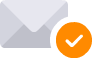 Virus-free. www.avast.com		Leah Hamilton
Executive Director, Phelps Library & STEAM Lab Makerspace315.548.3120 | pcmldirector@gmail.comwww.phelpslibrary.org8 Banta Street, Suite 200, Phelps NY 14532